INFORMACION PRESUPUESTARIA POR DEPENDENCIA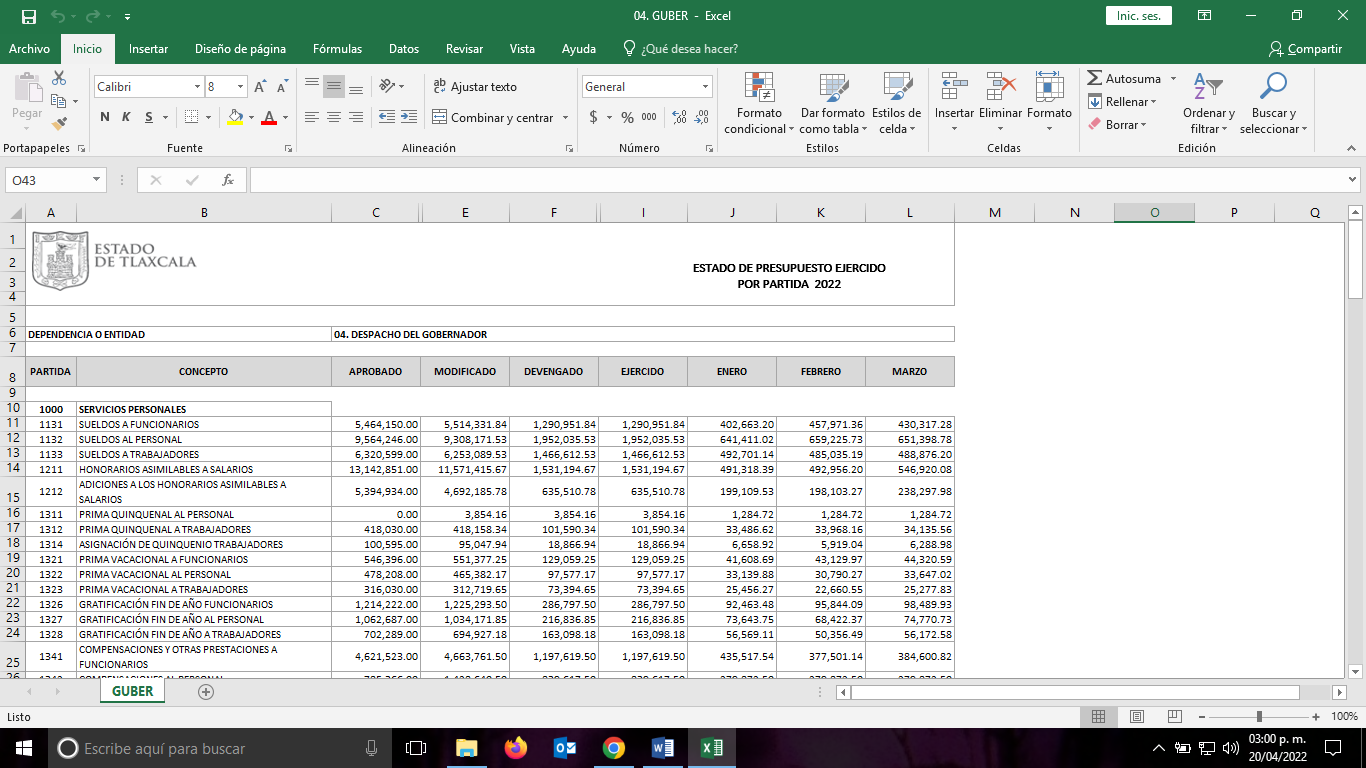 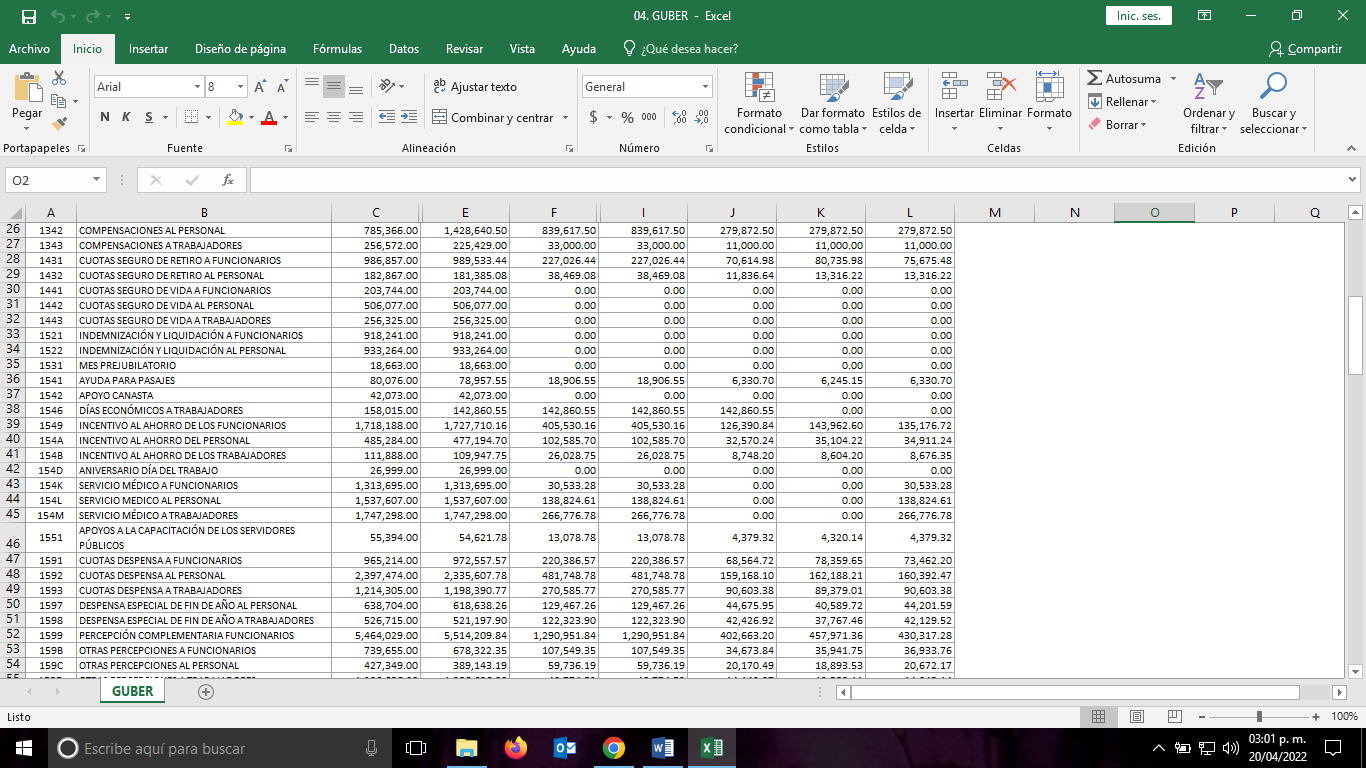 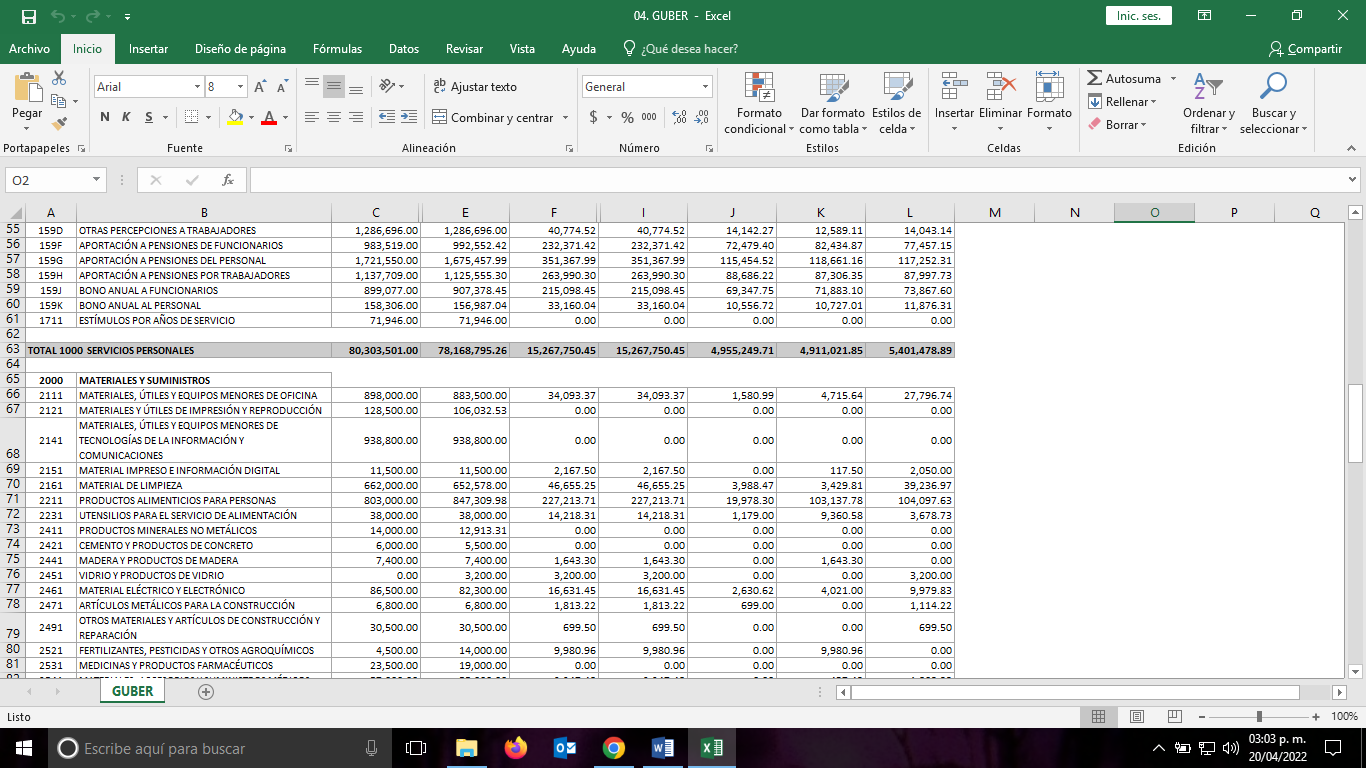 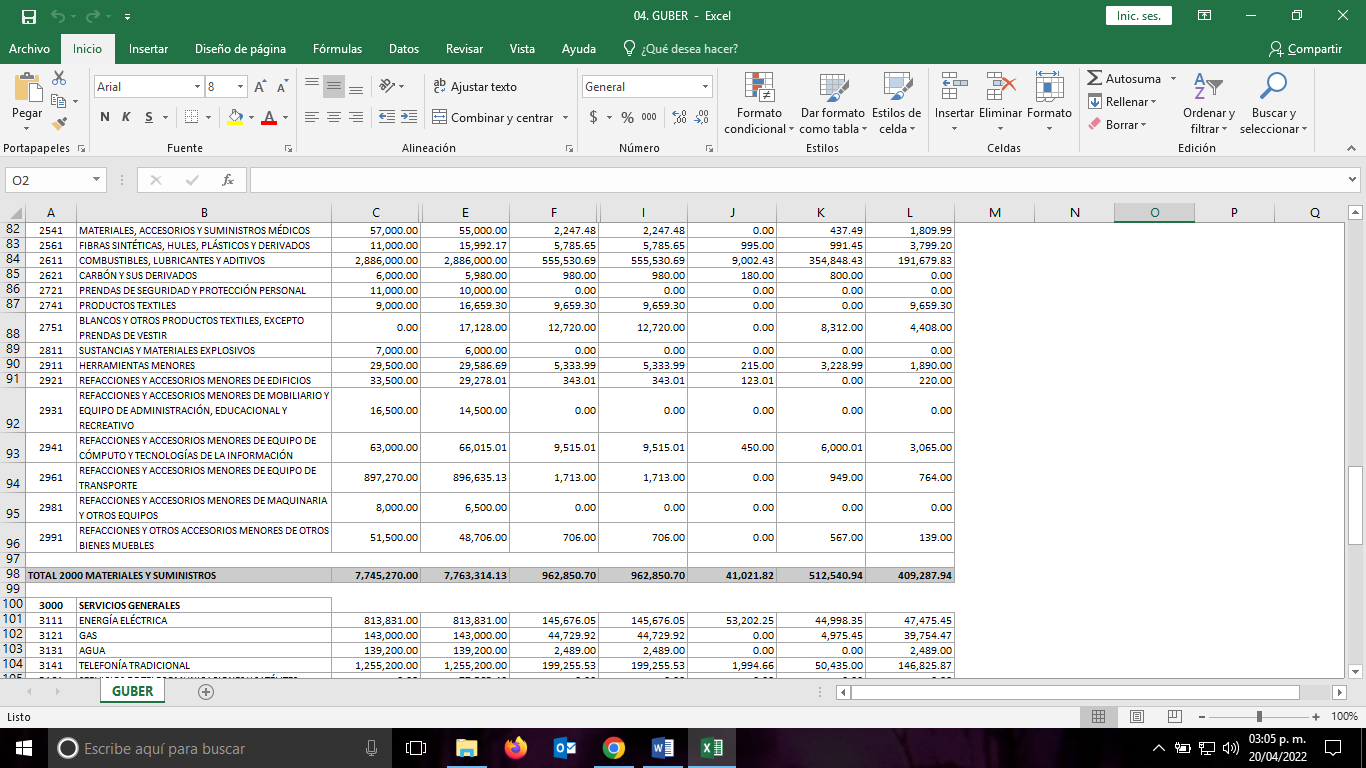 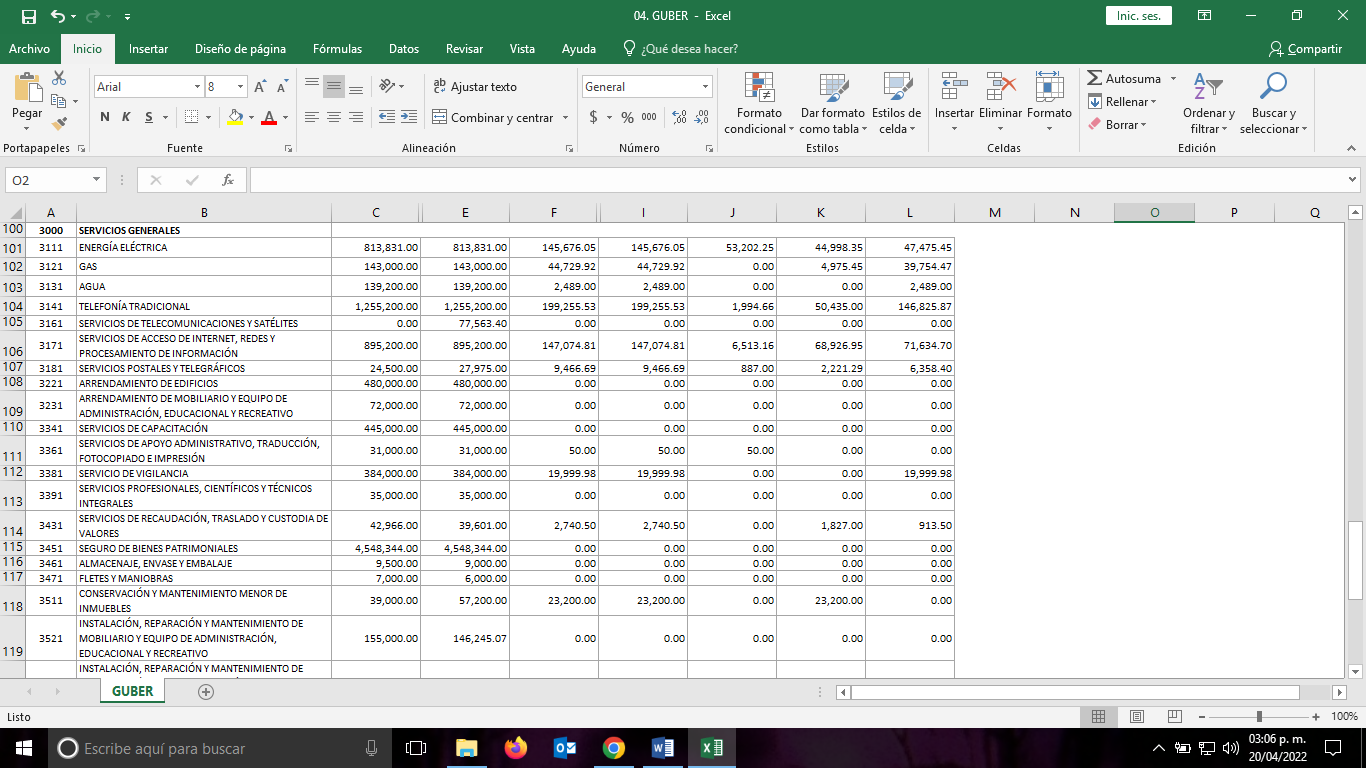 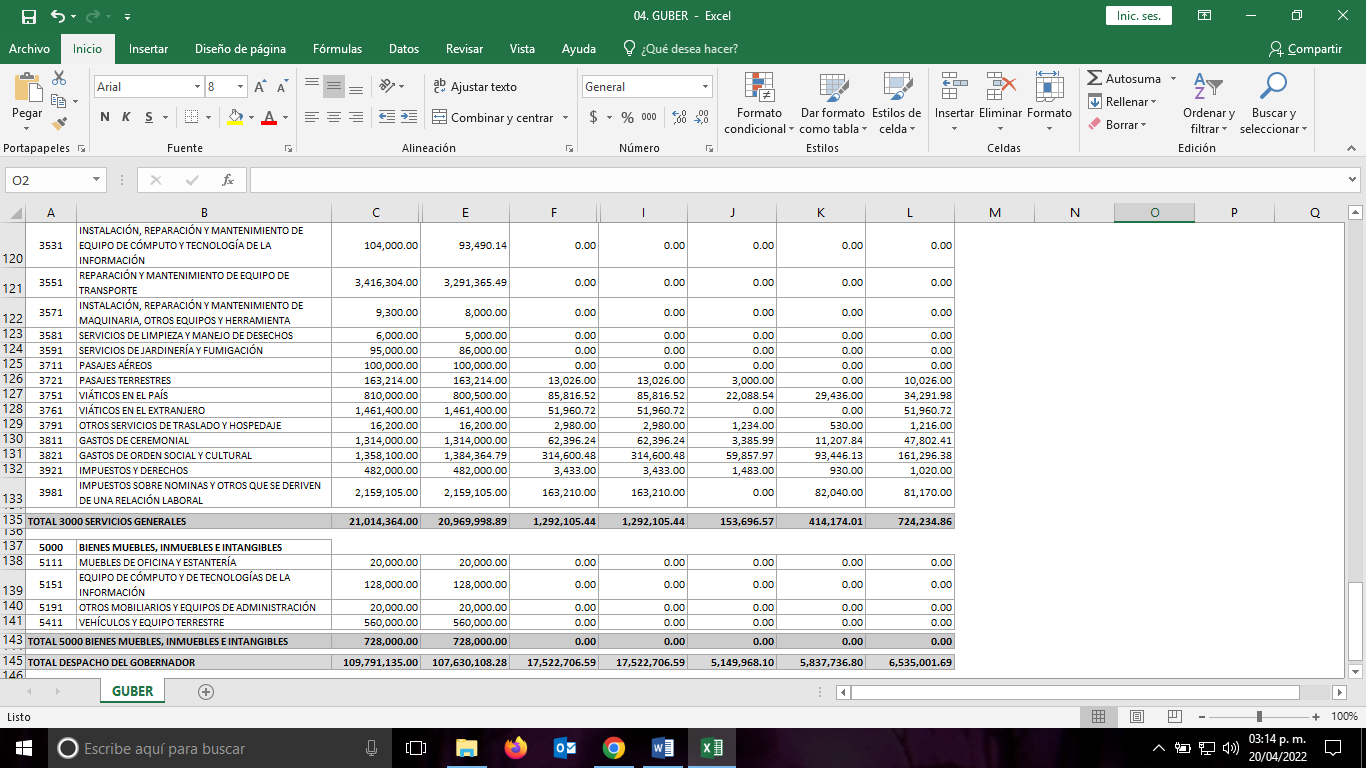 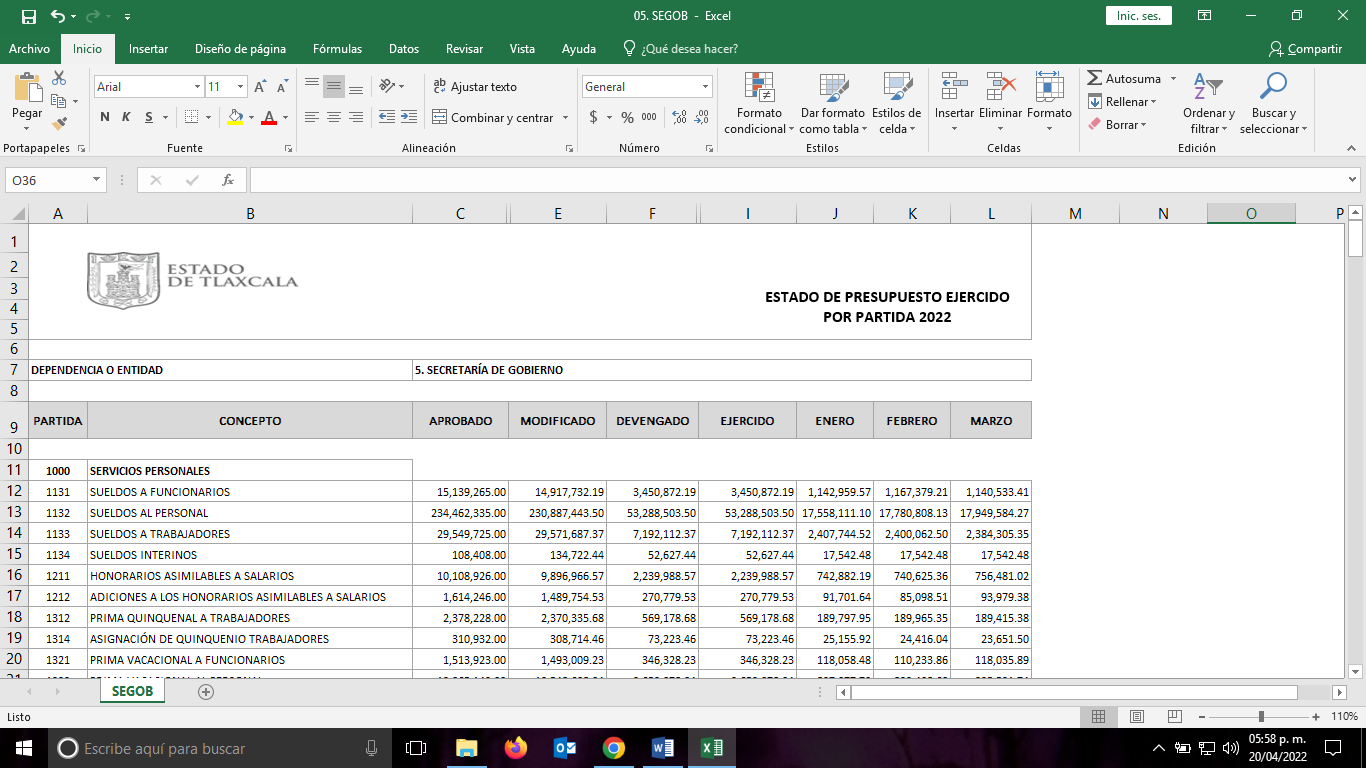 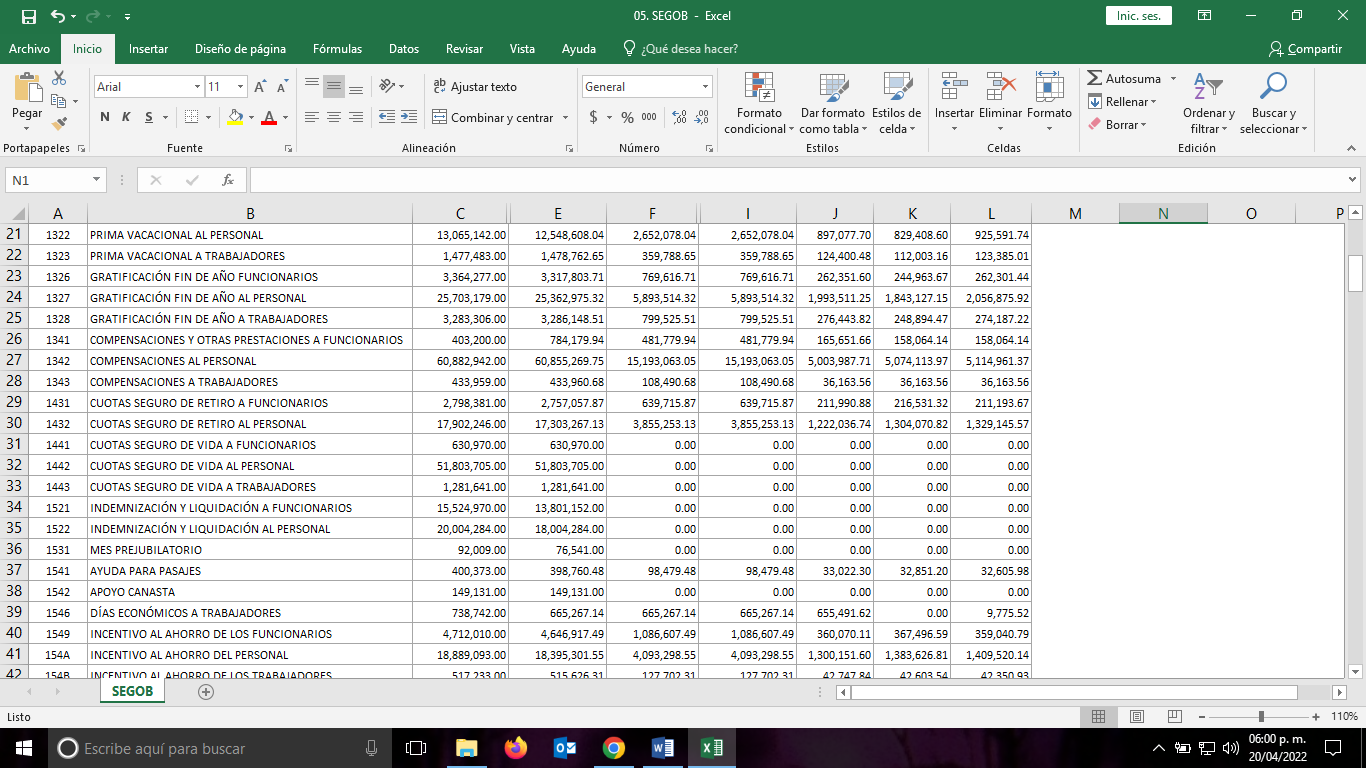 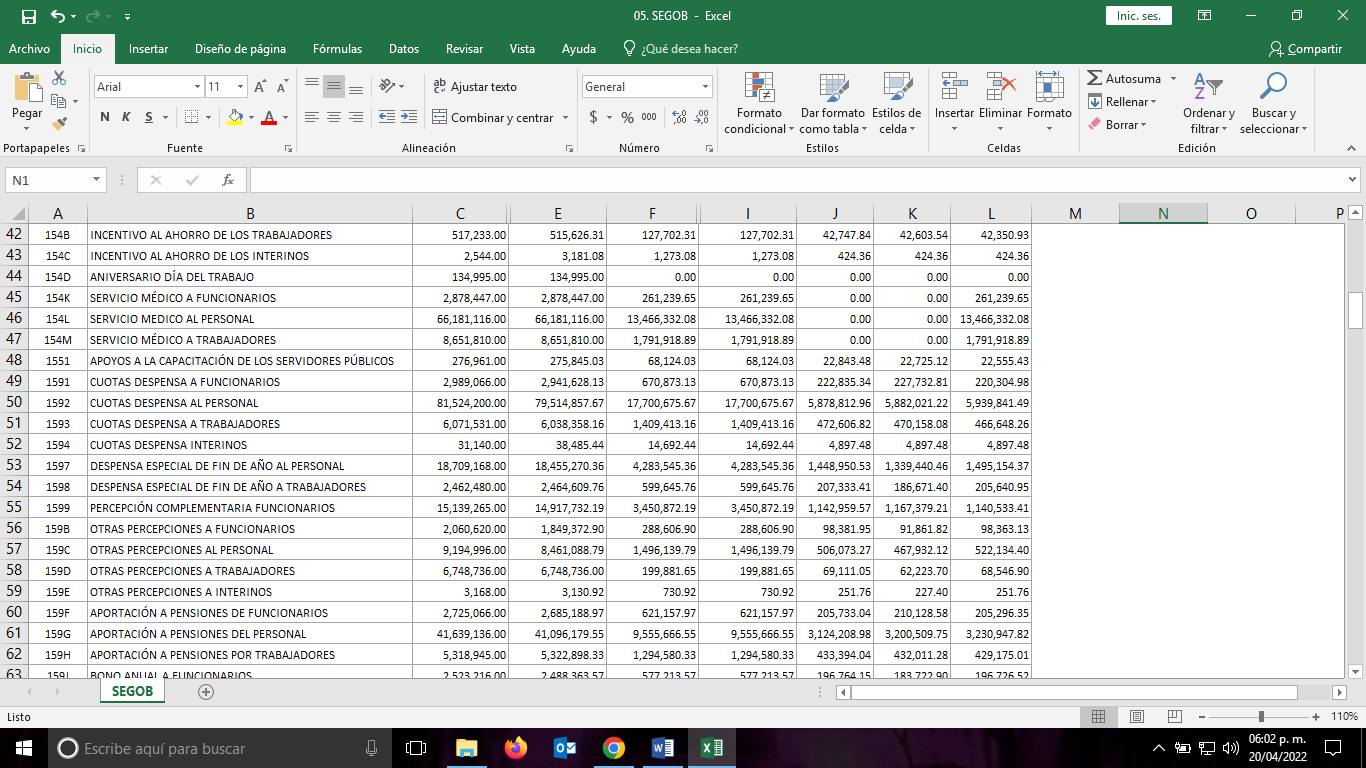 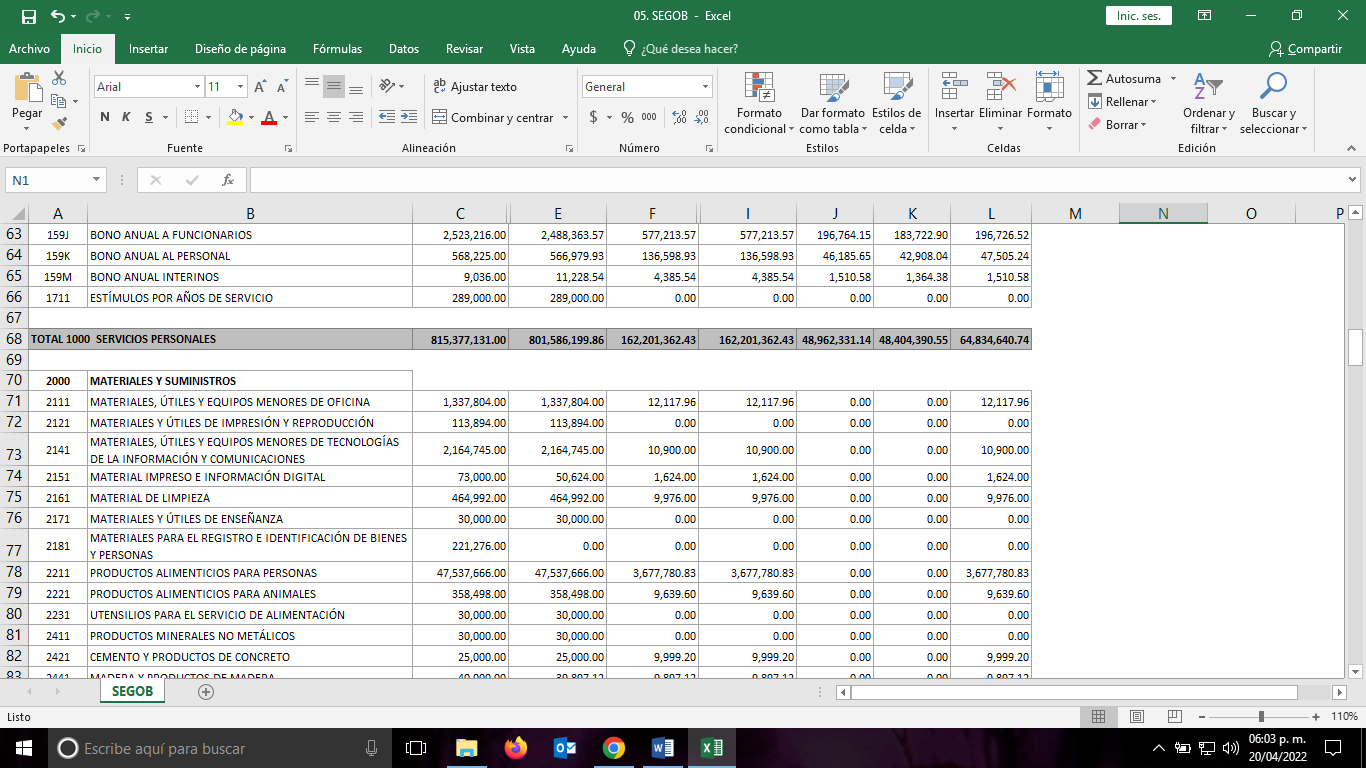 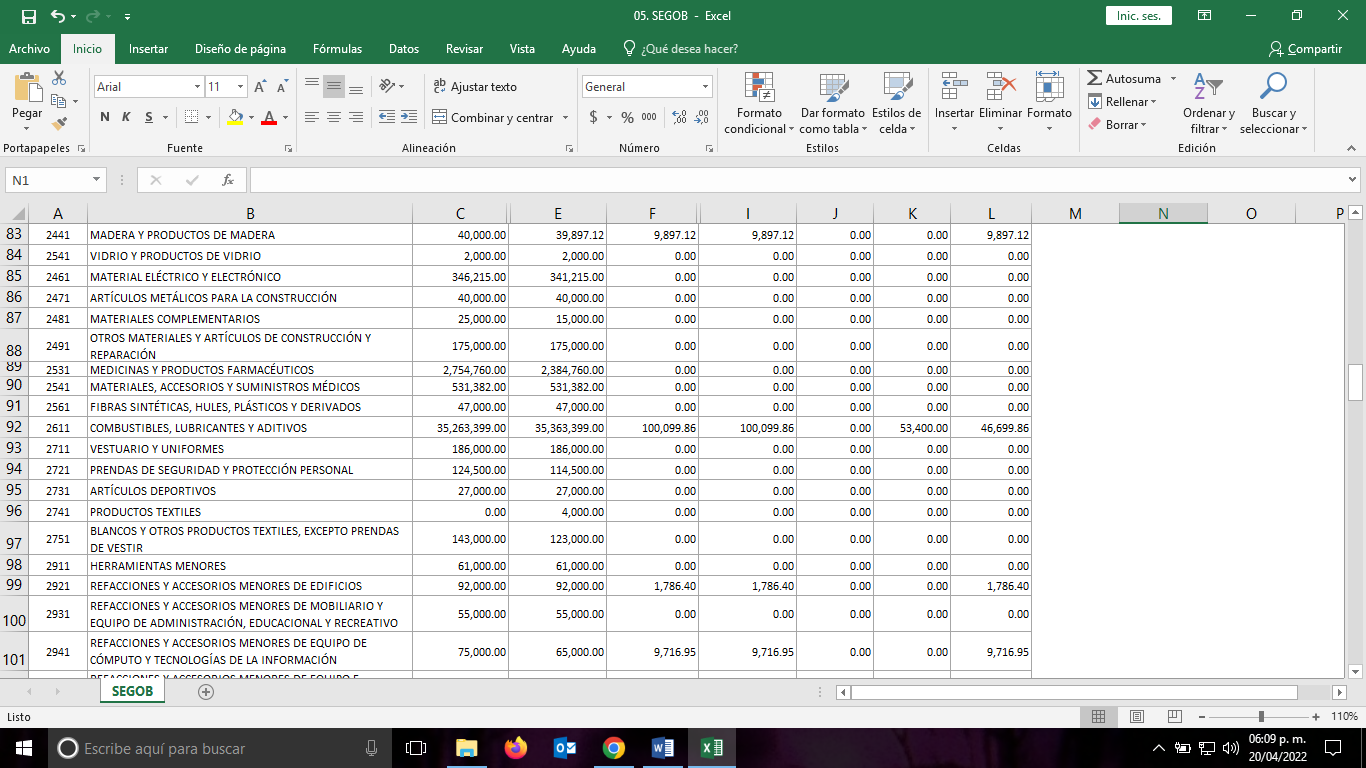 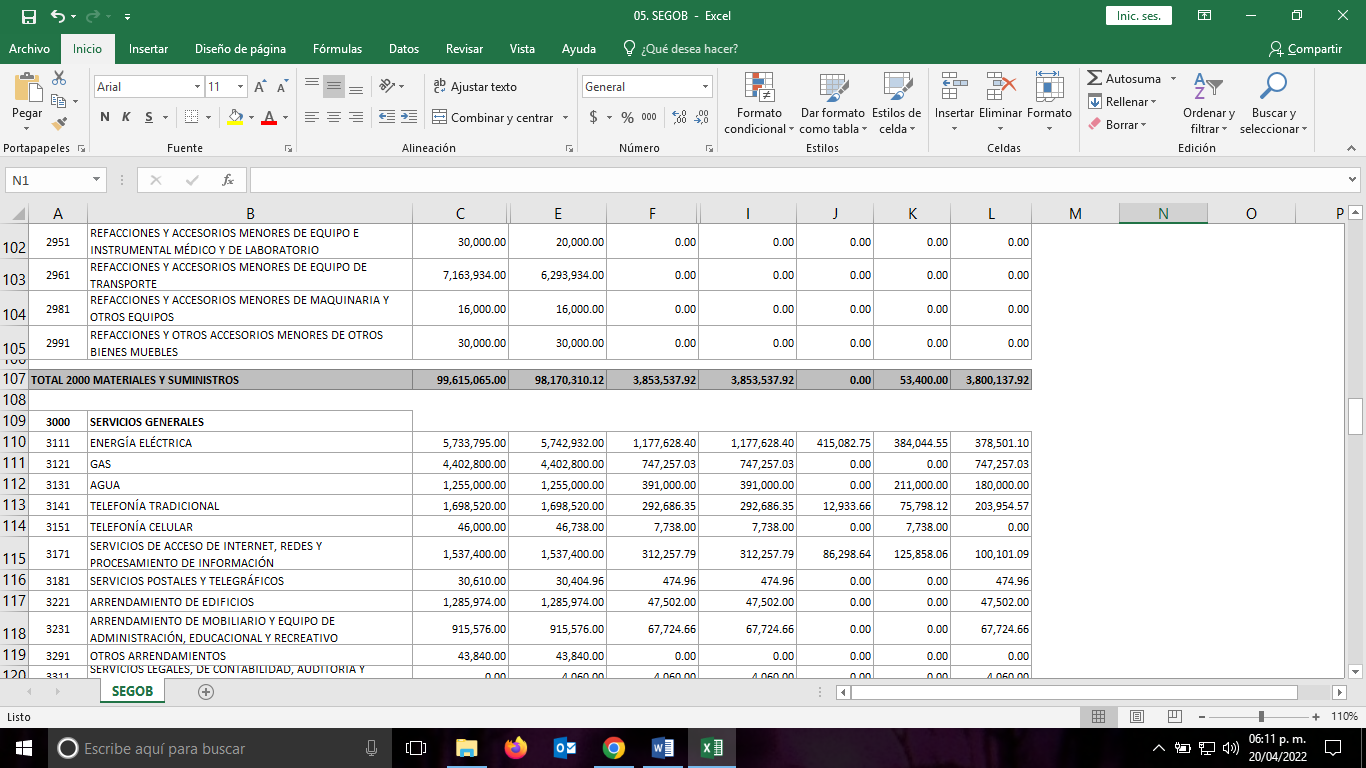 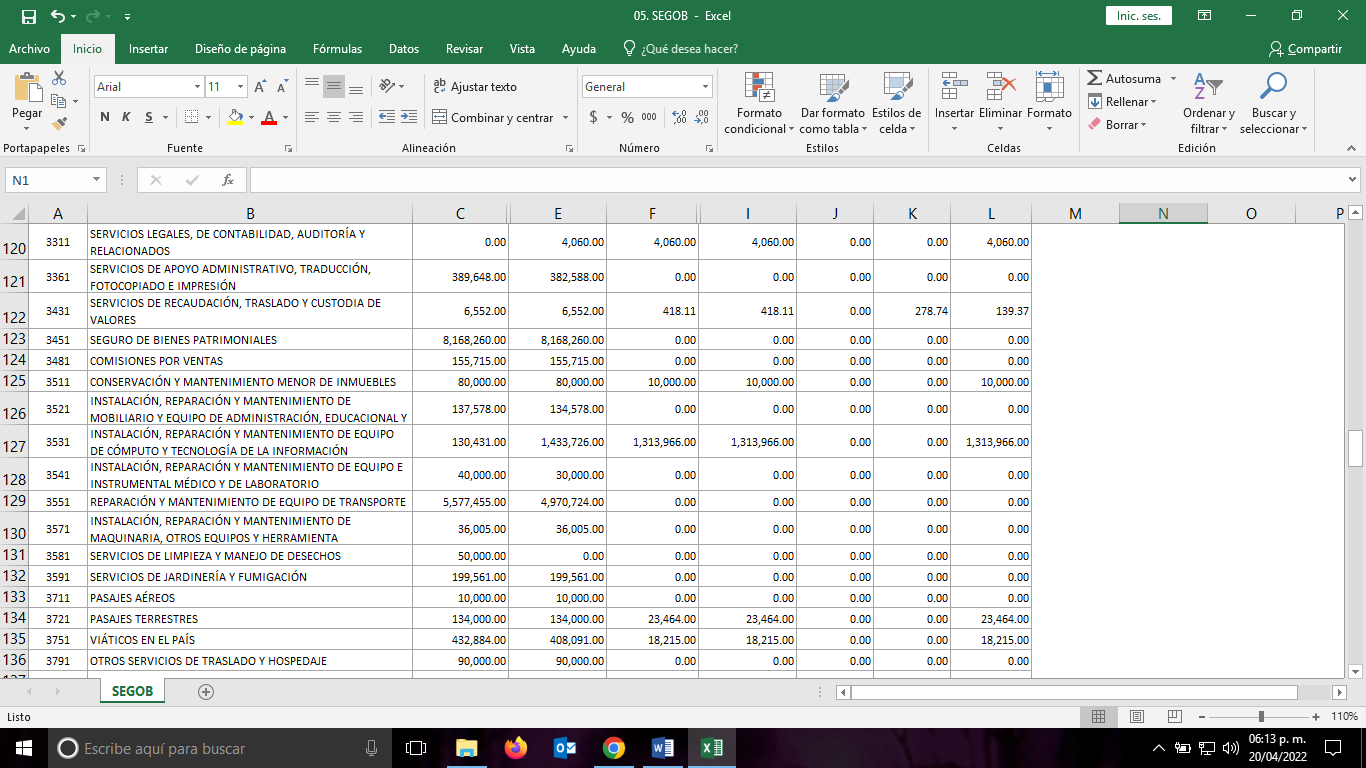 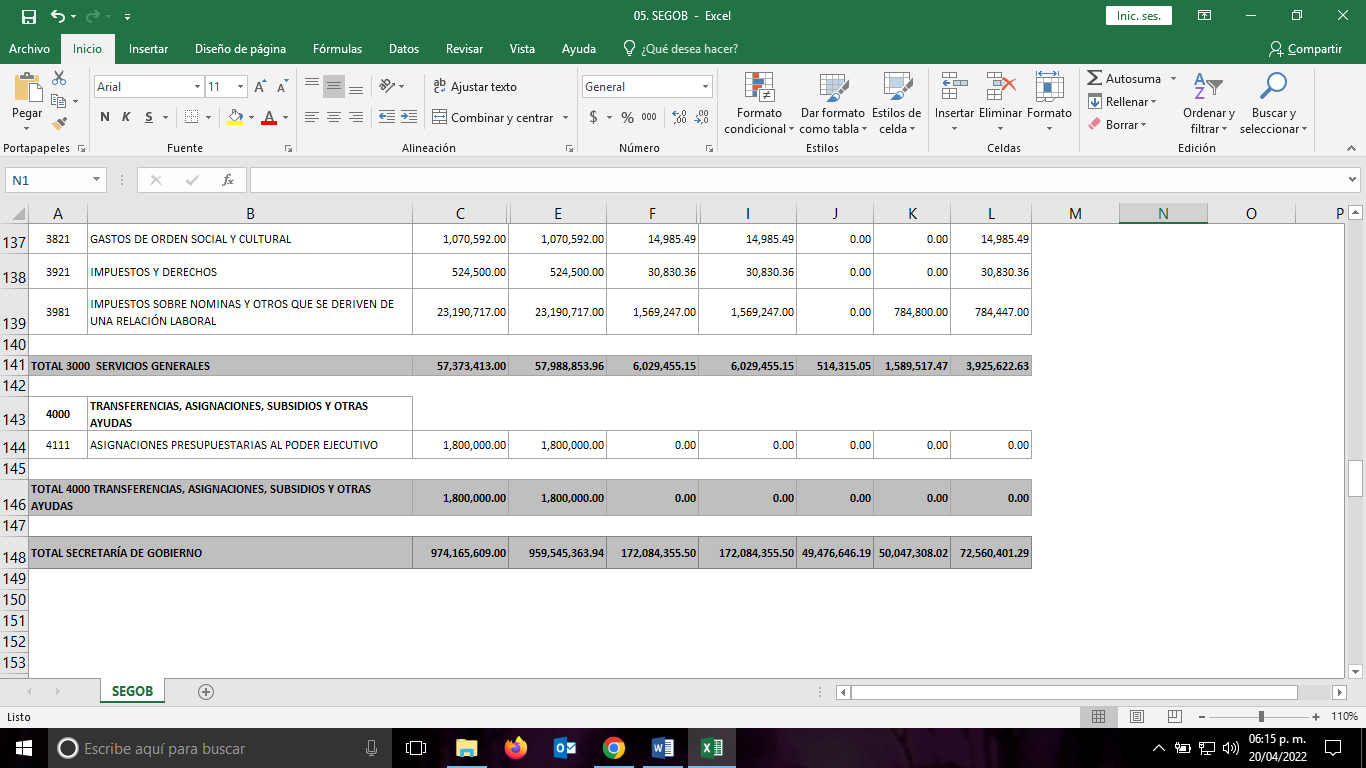 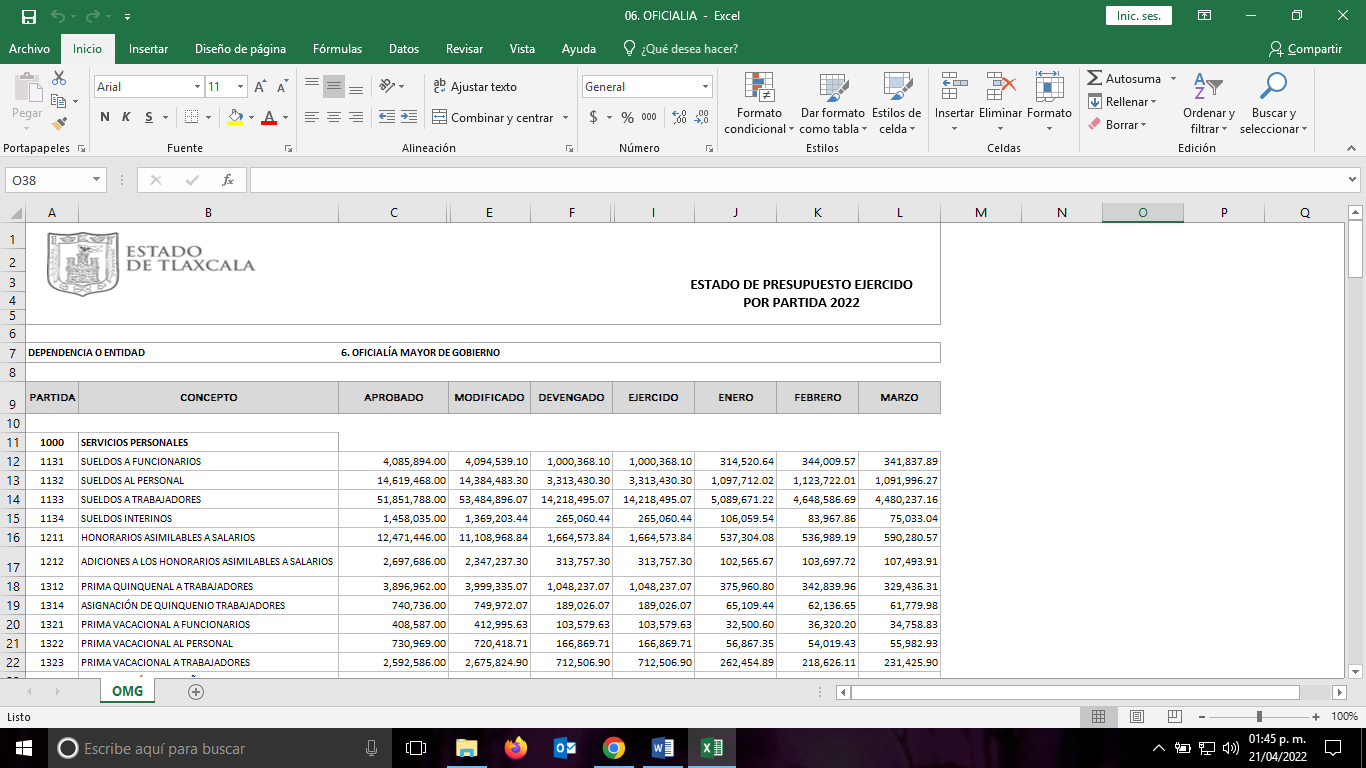 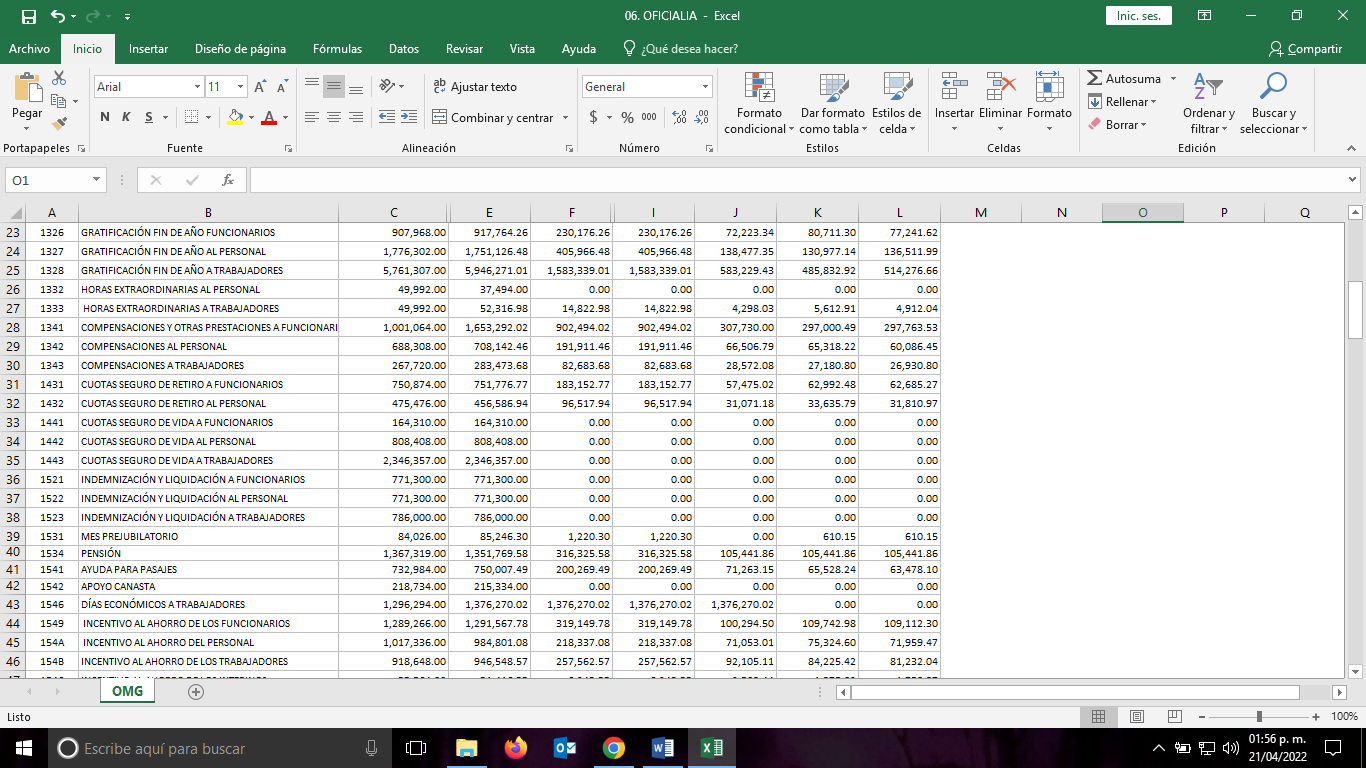 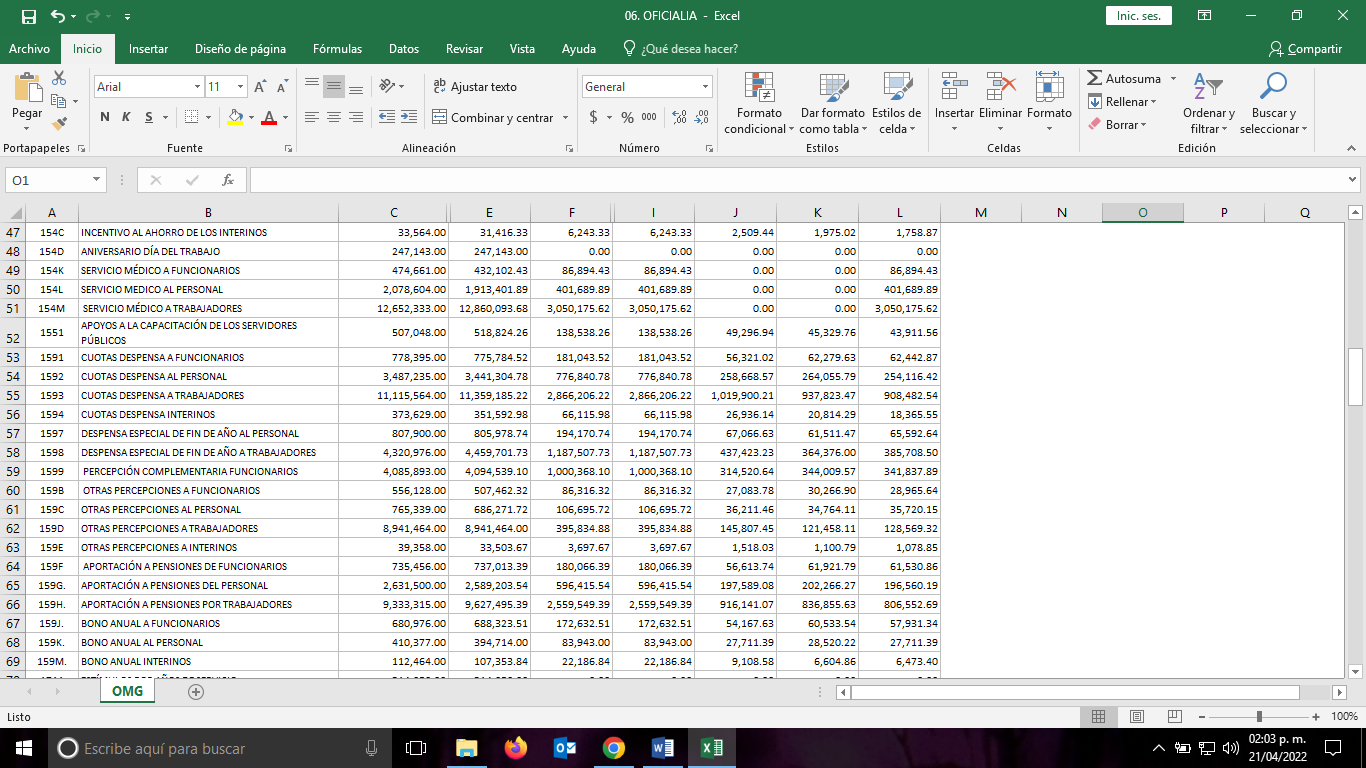 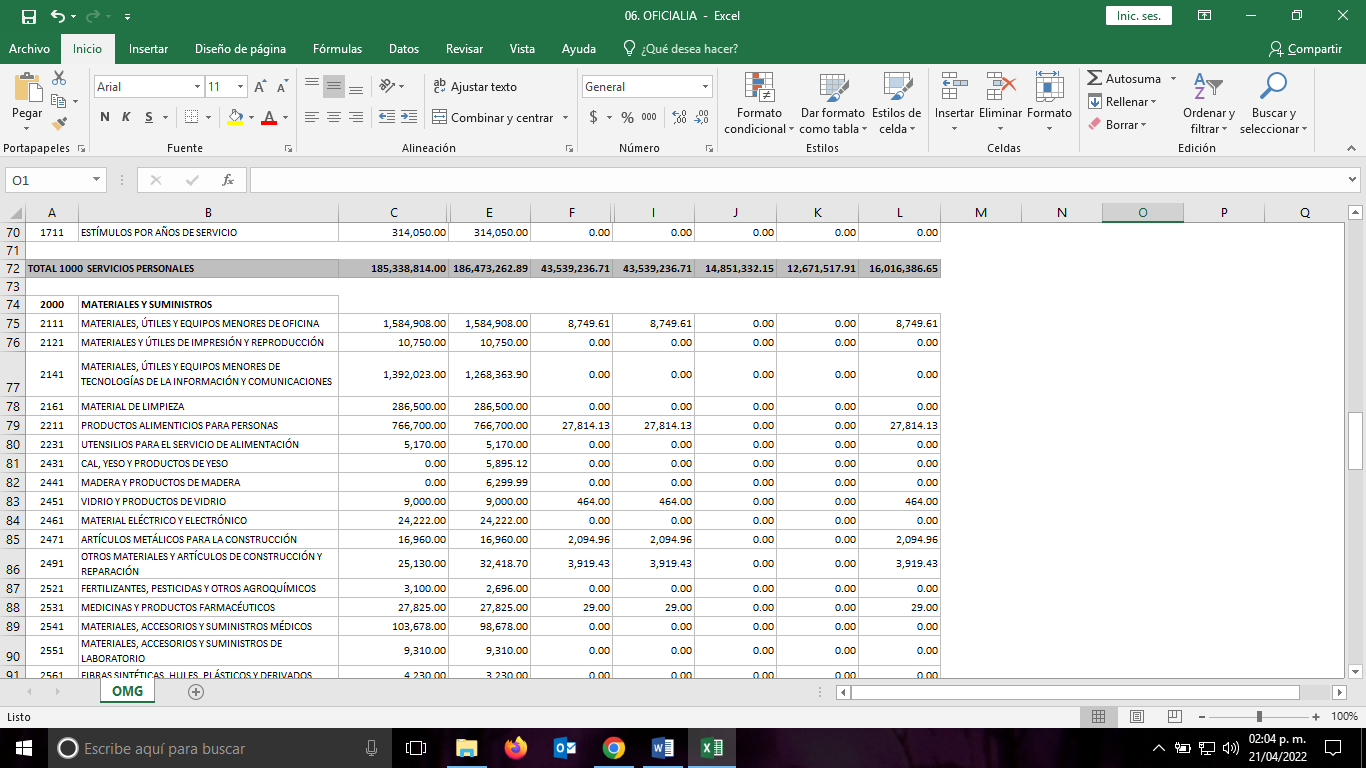 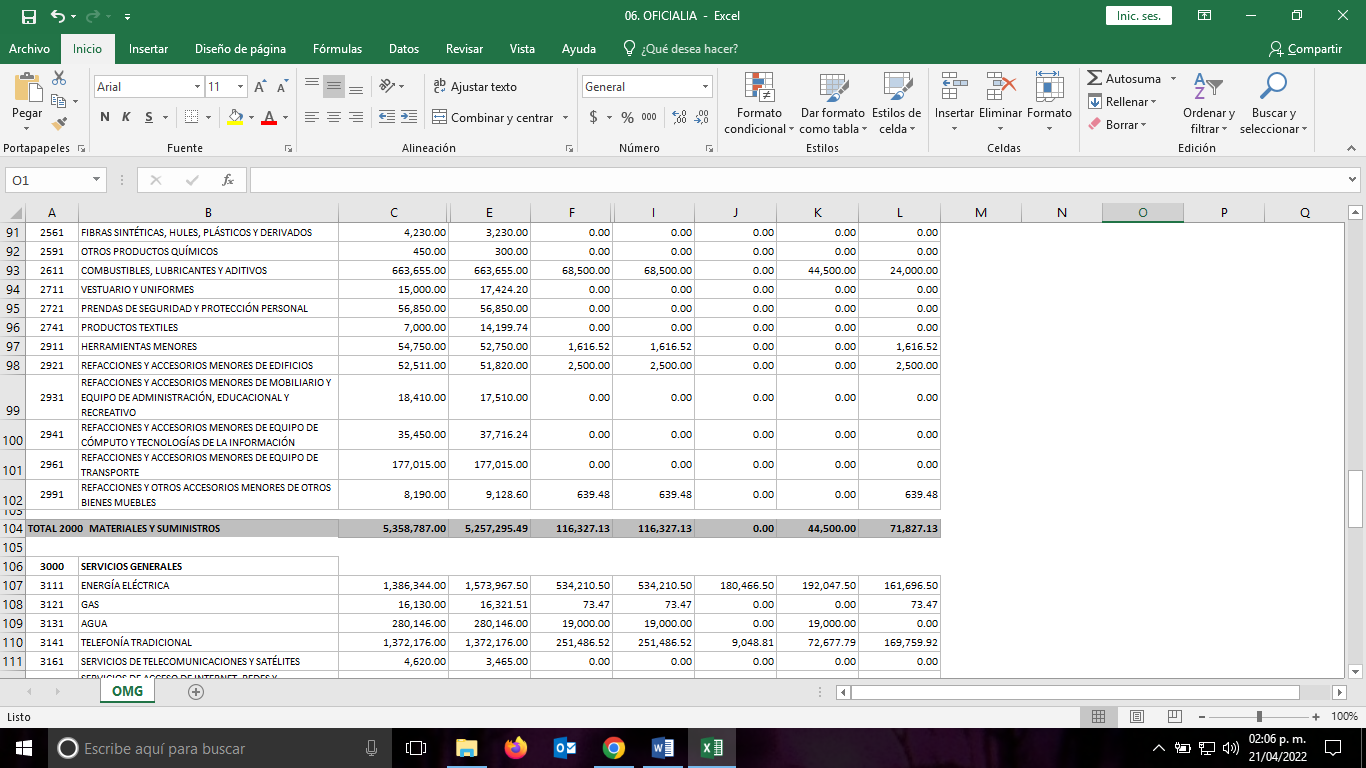 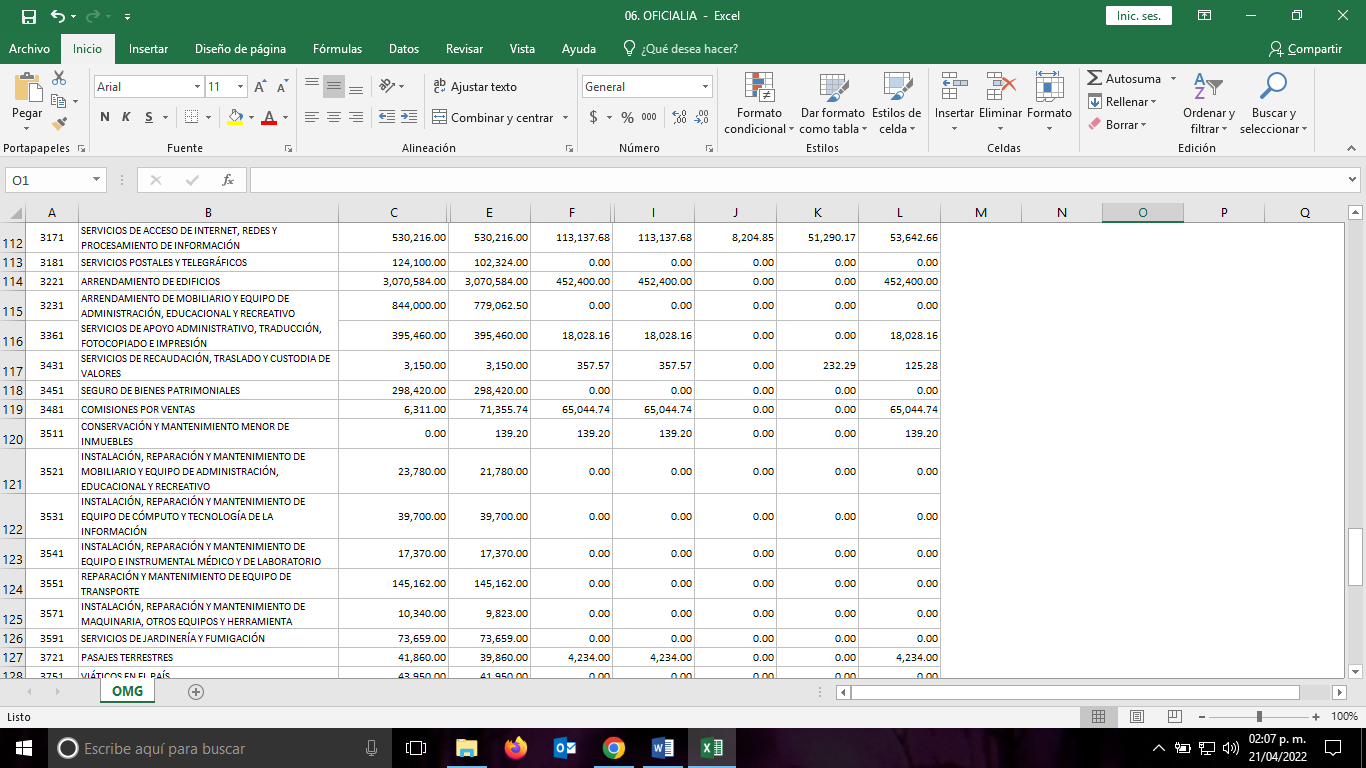 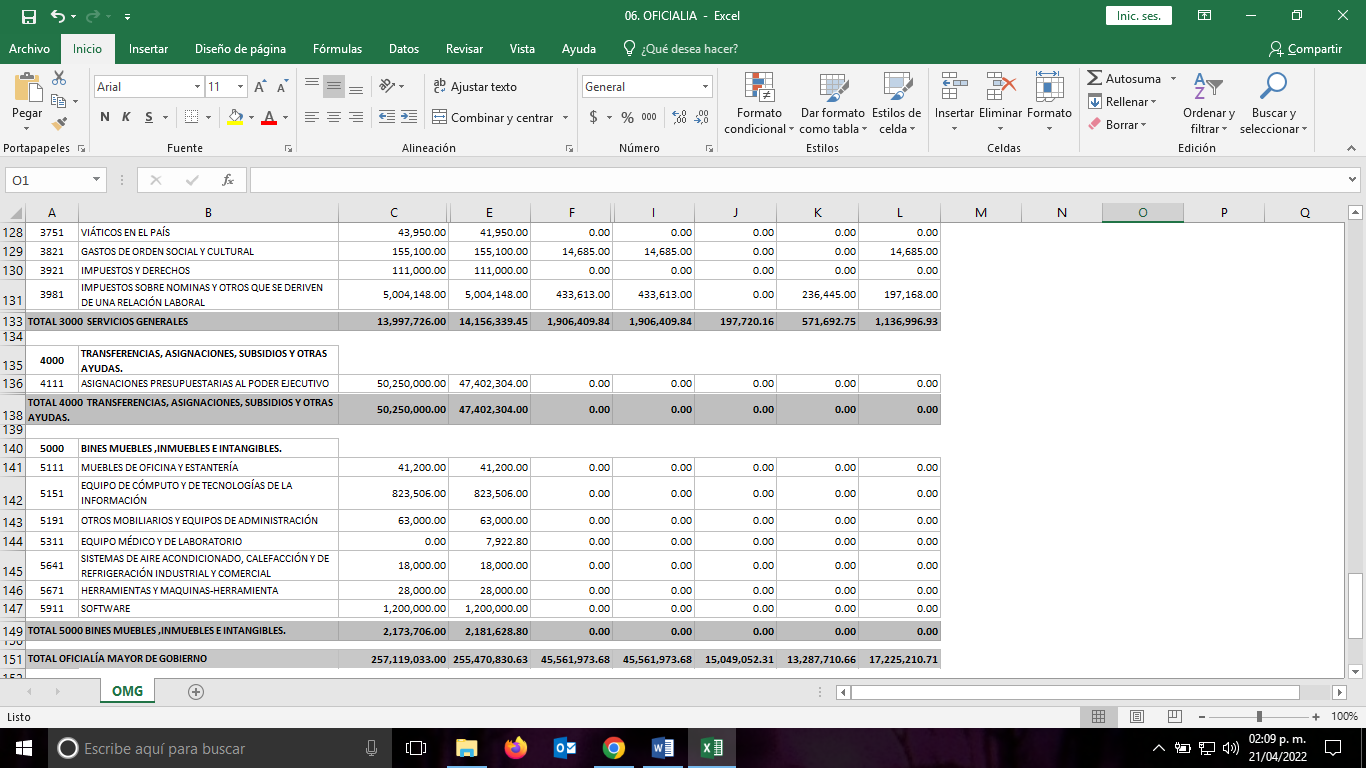 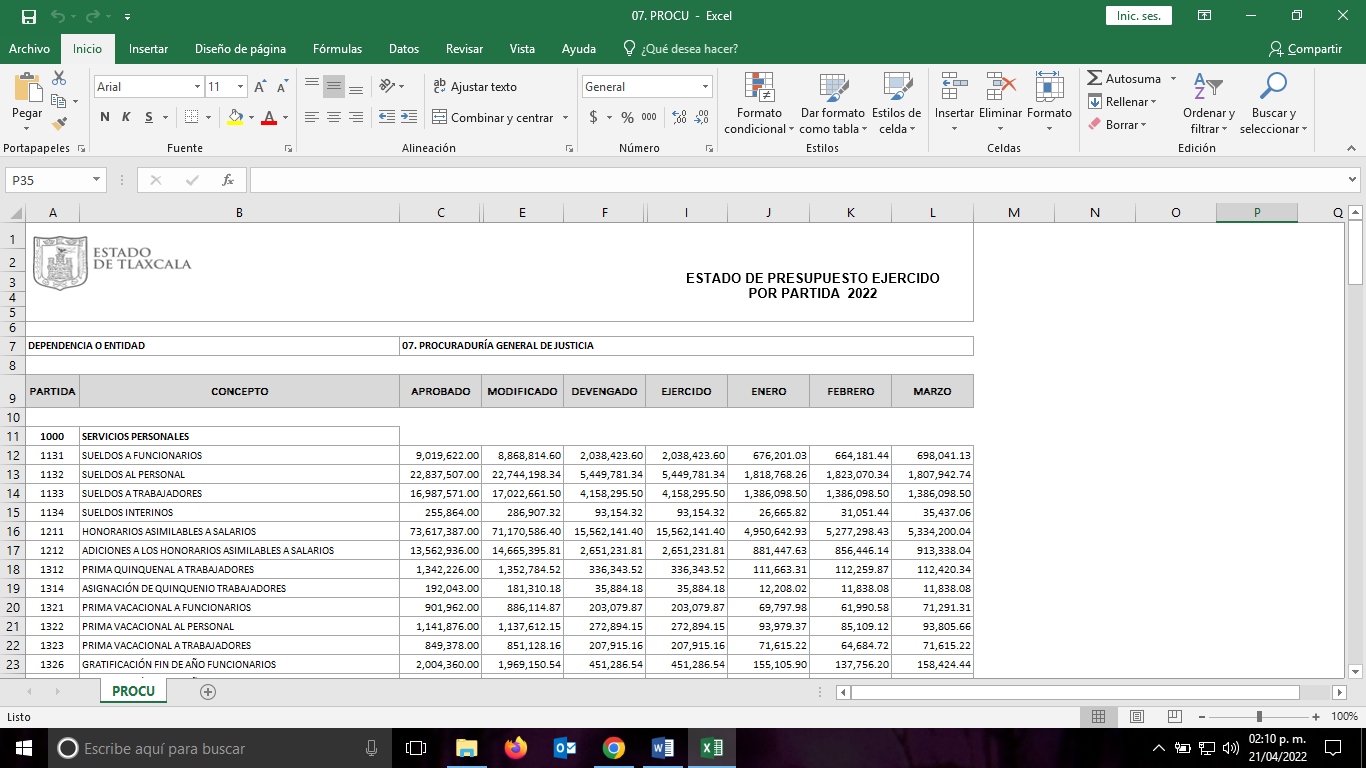 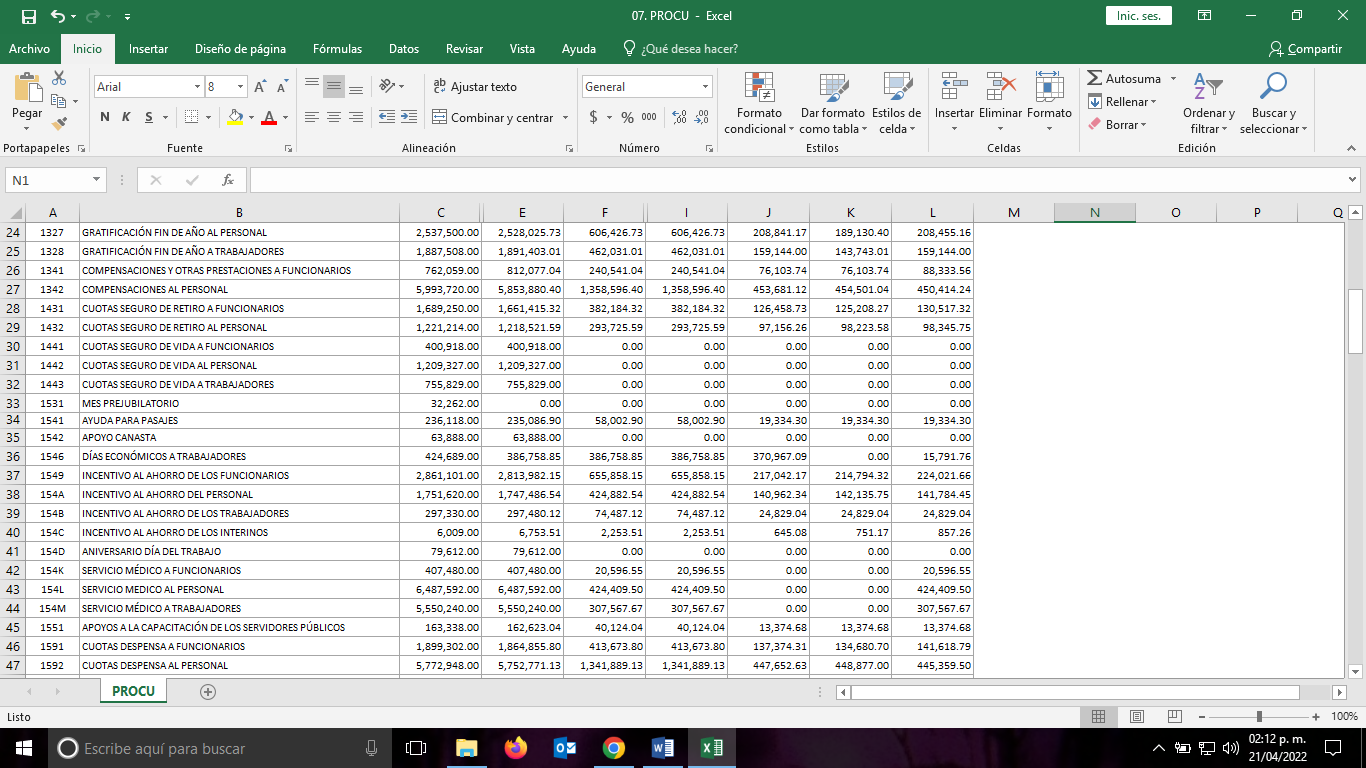 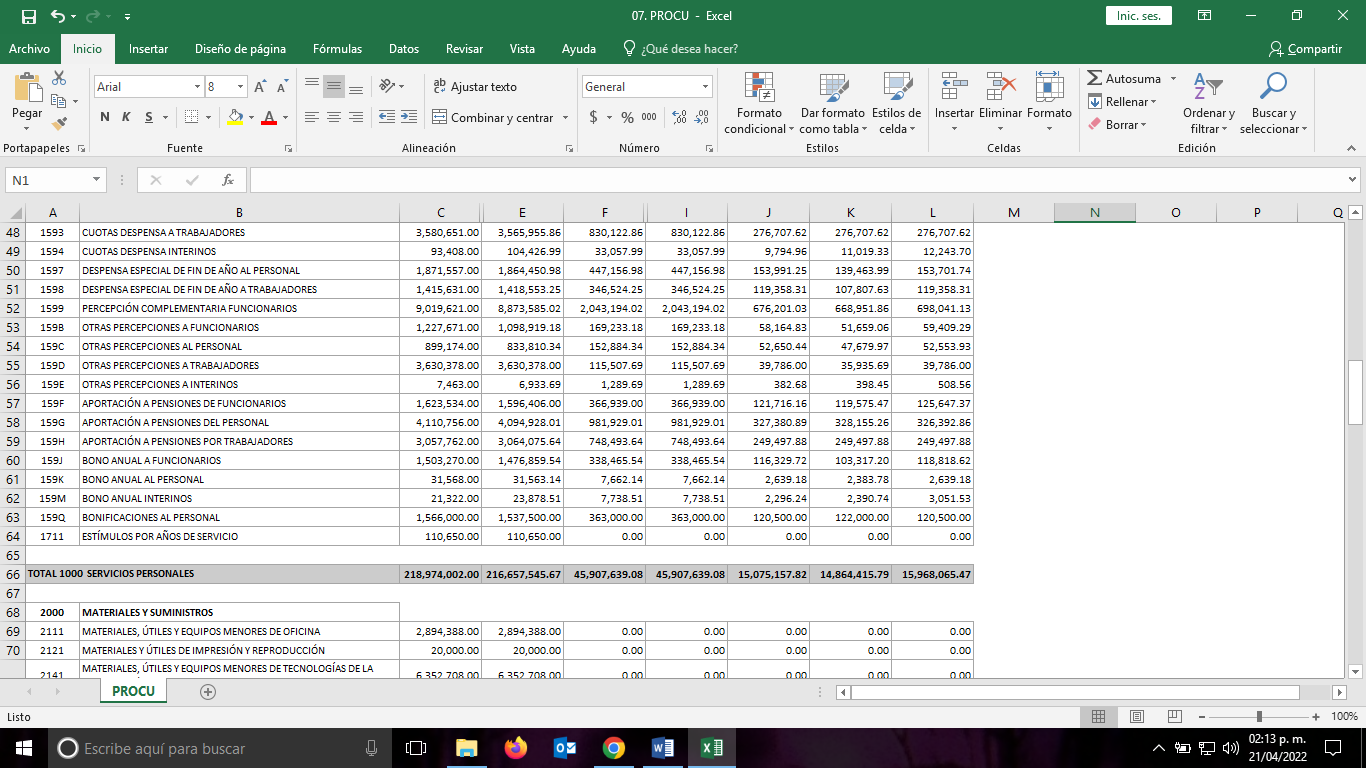 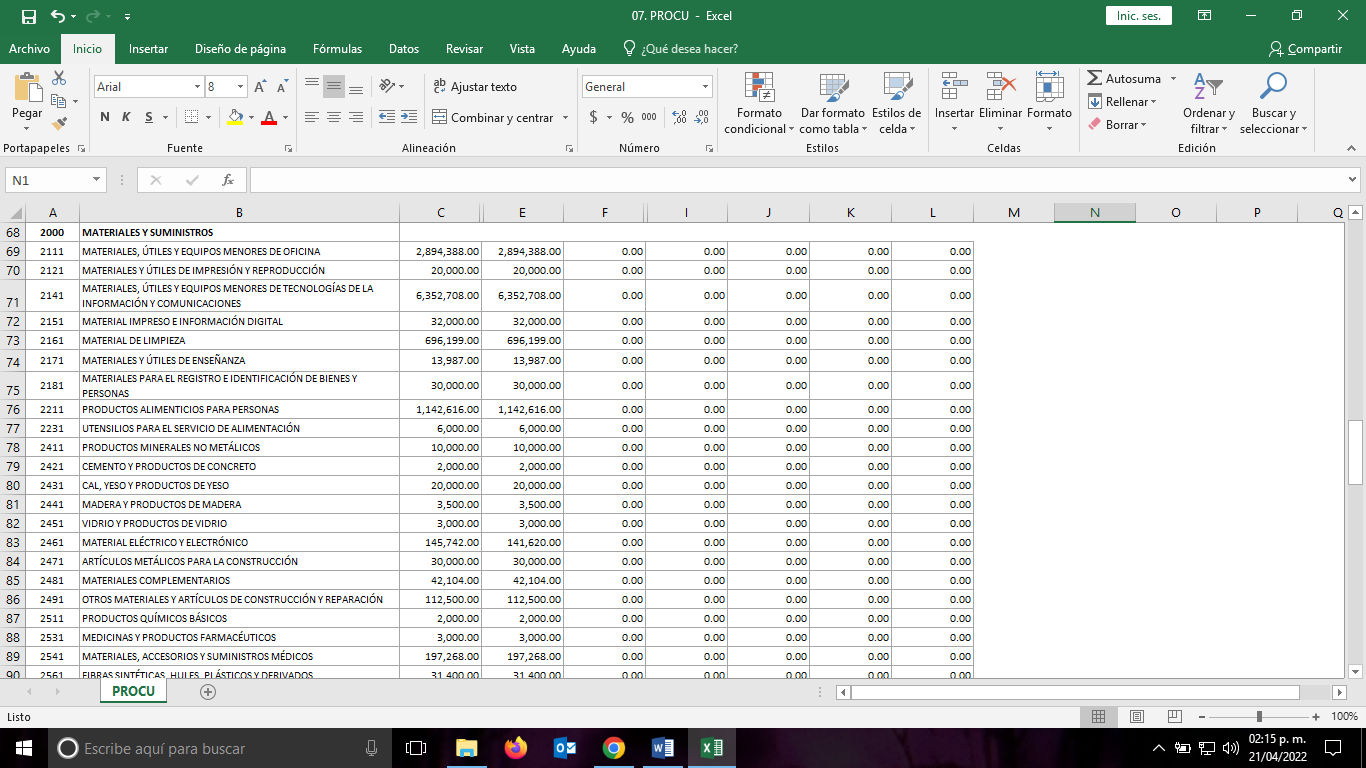 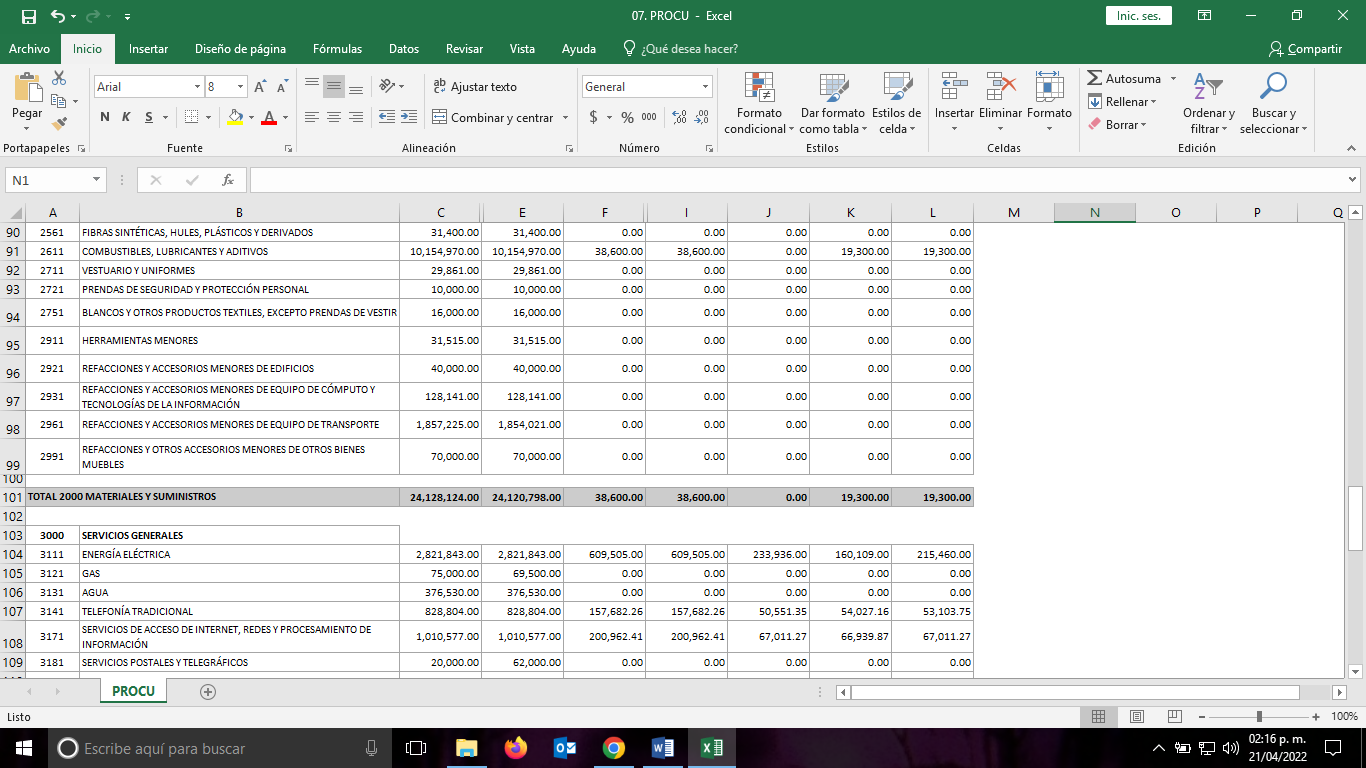 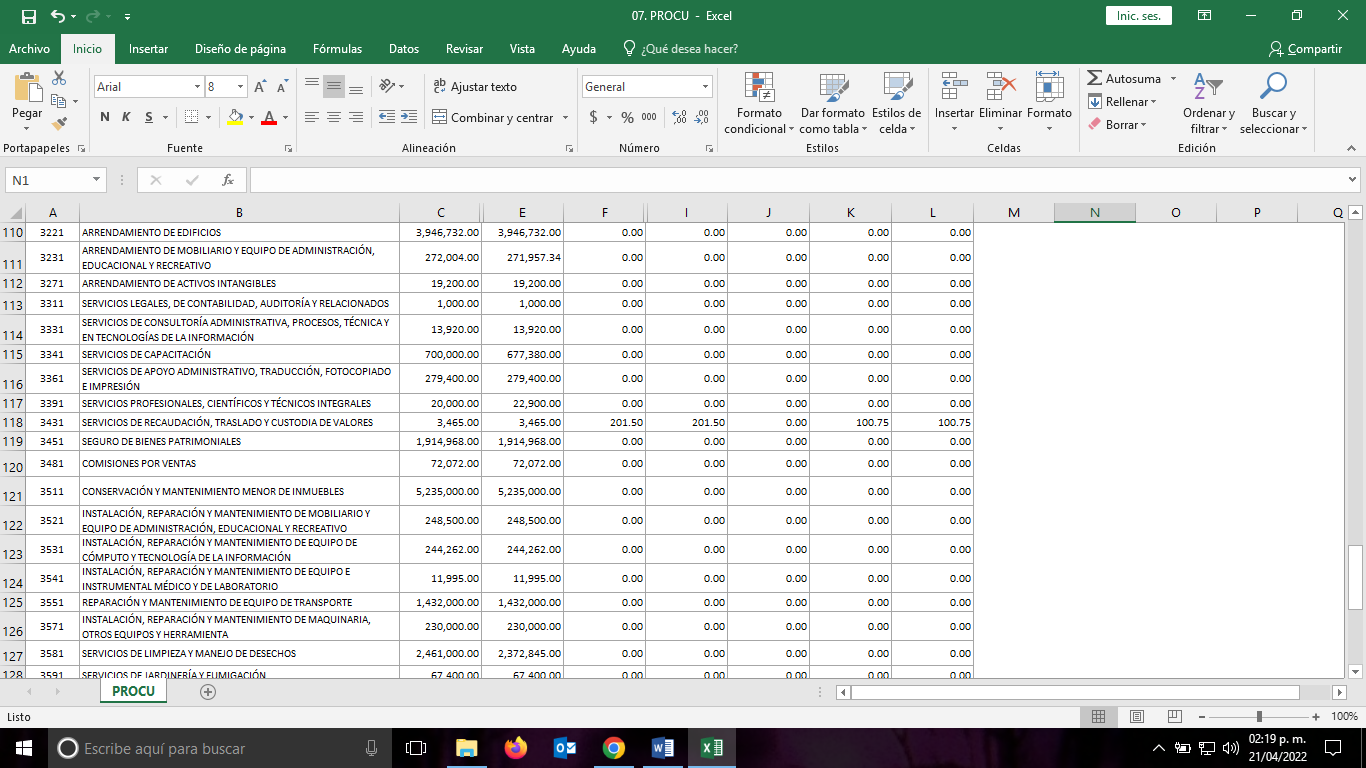 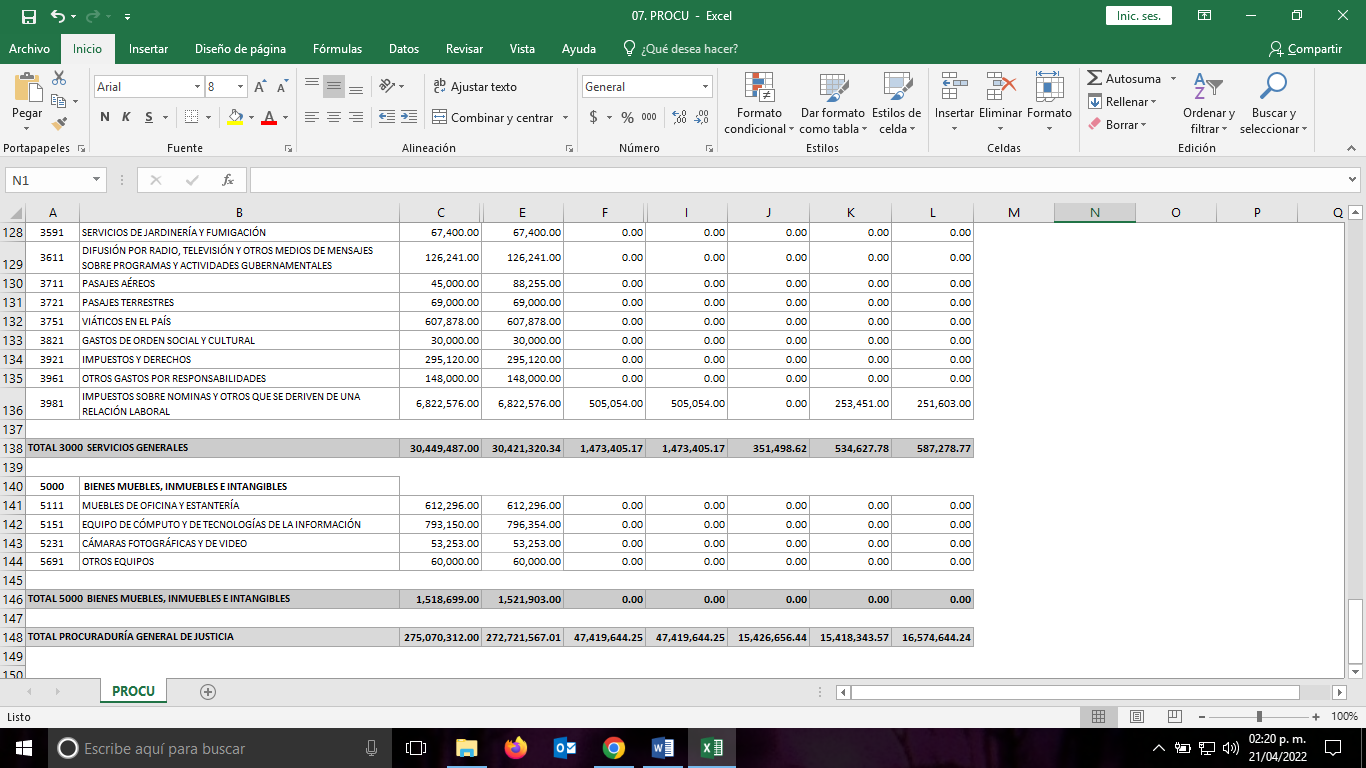 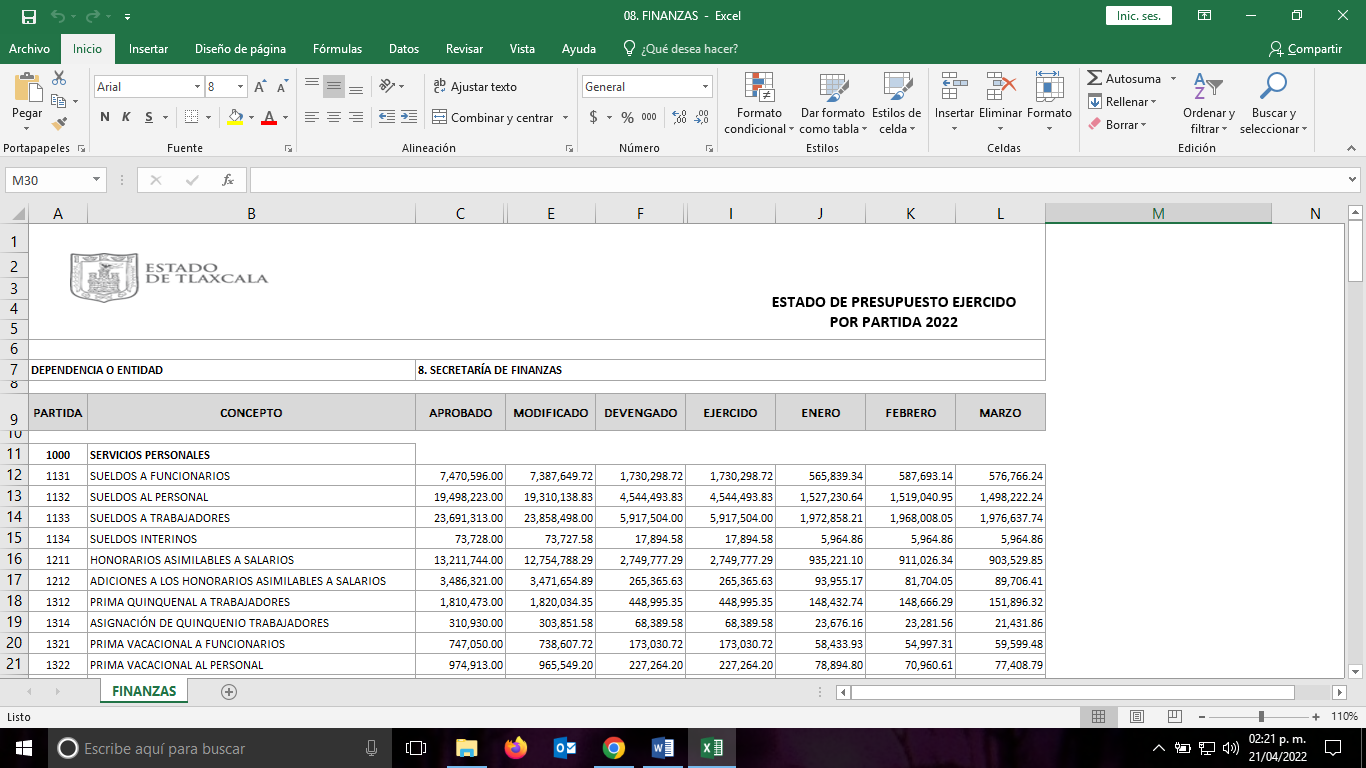 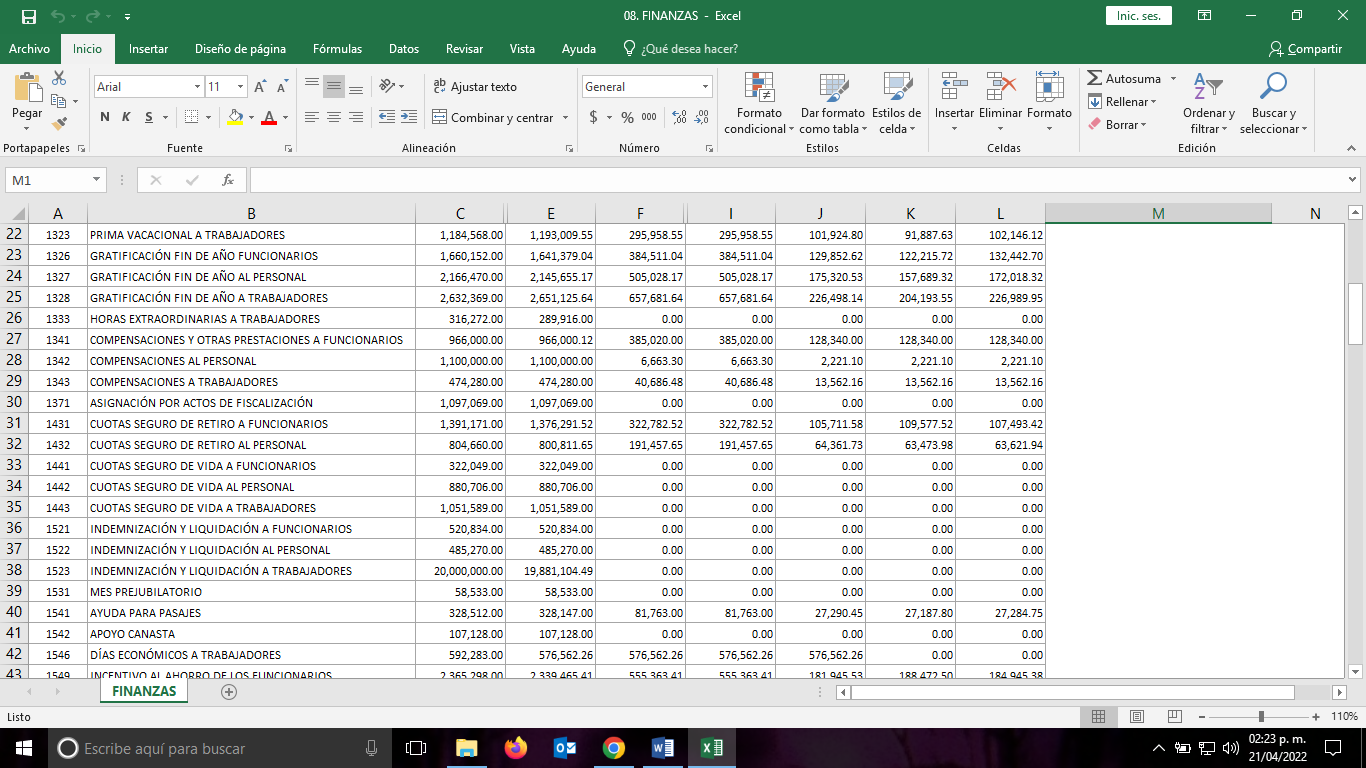 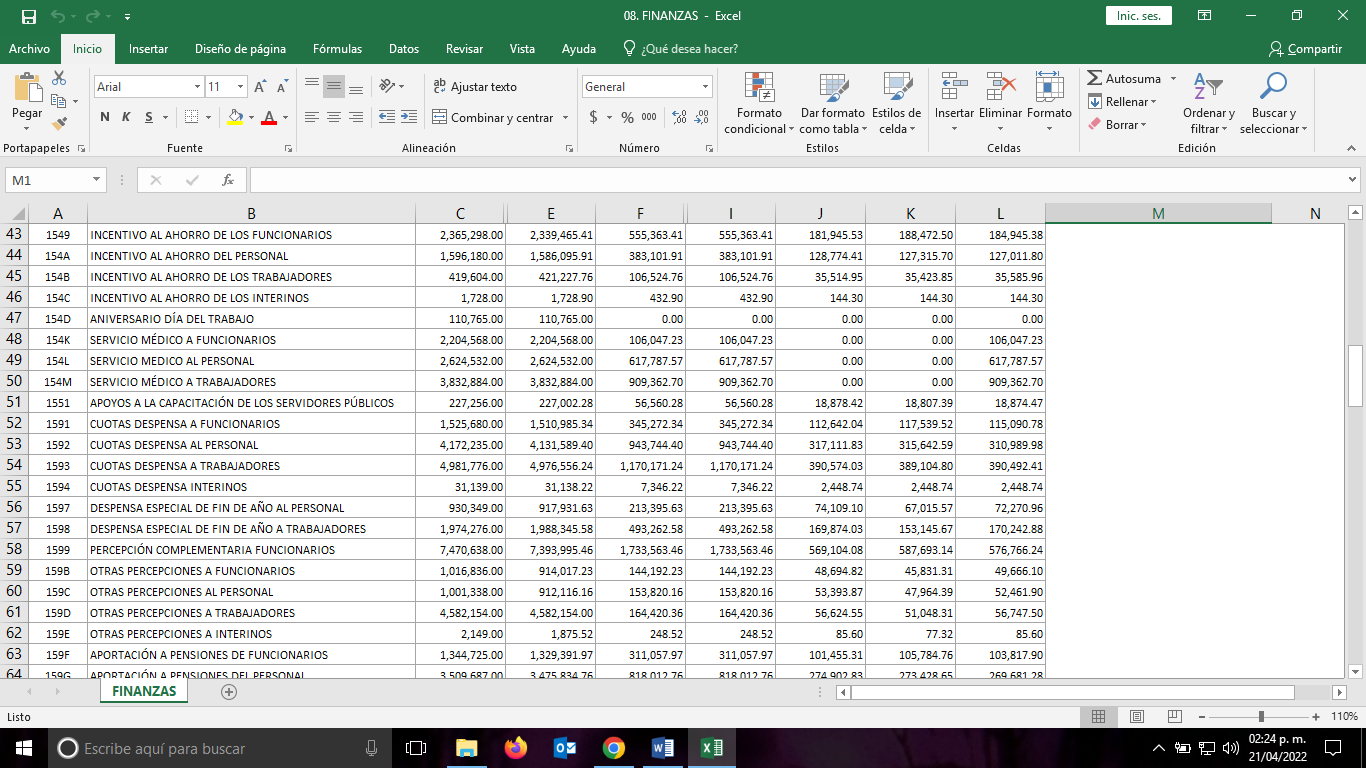 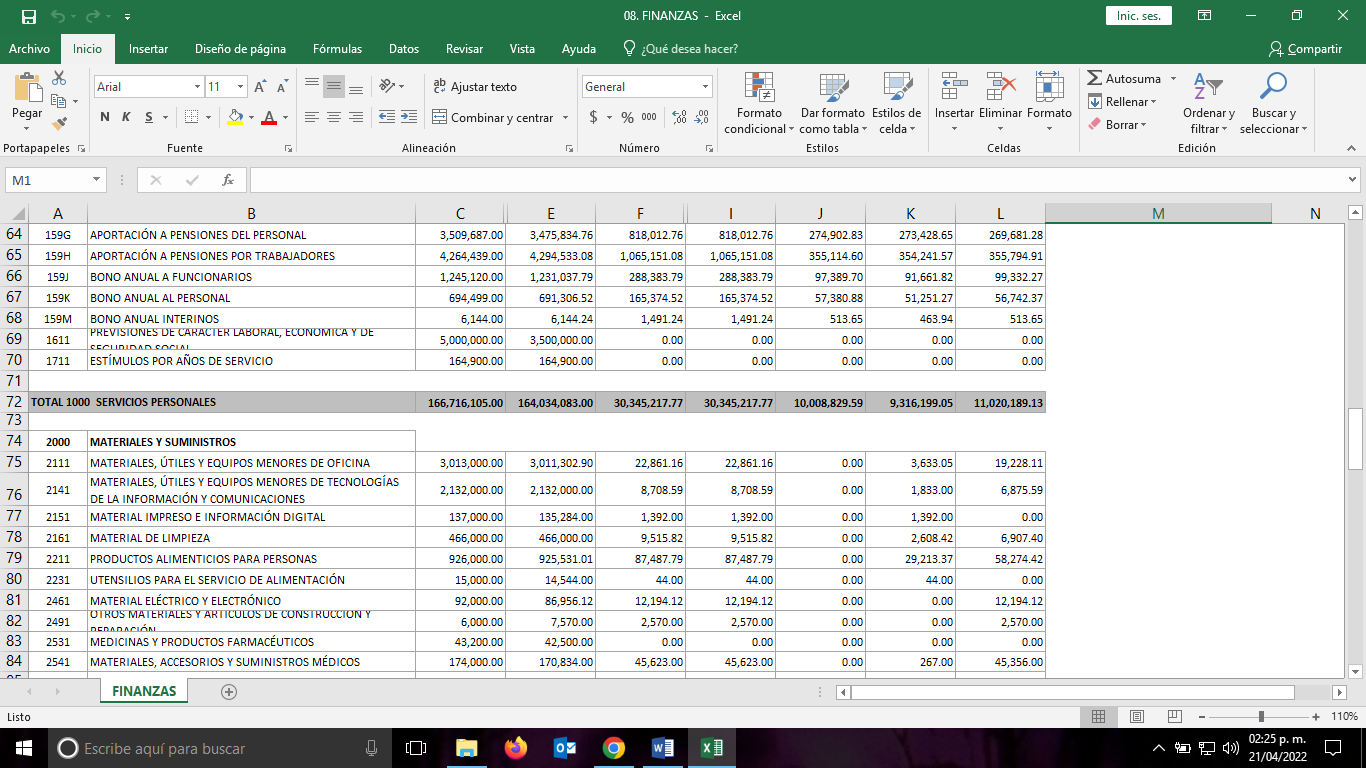 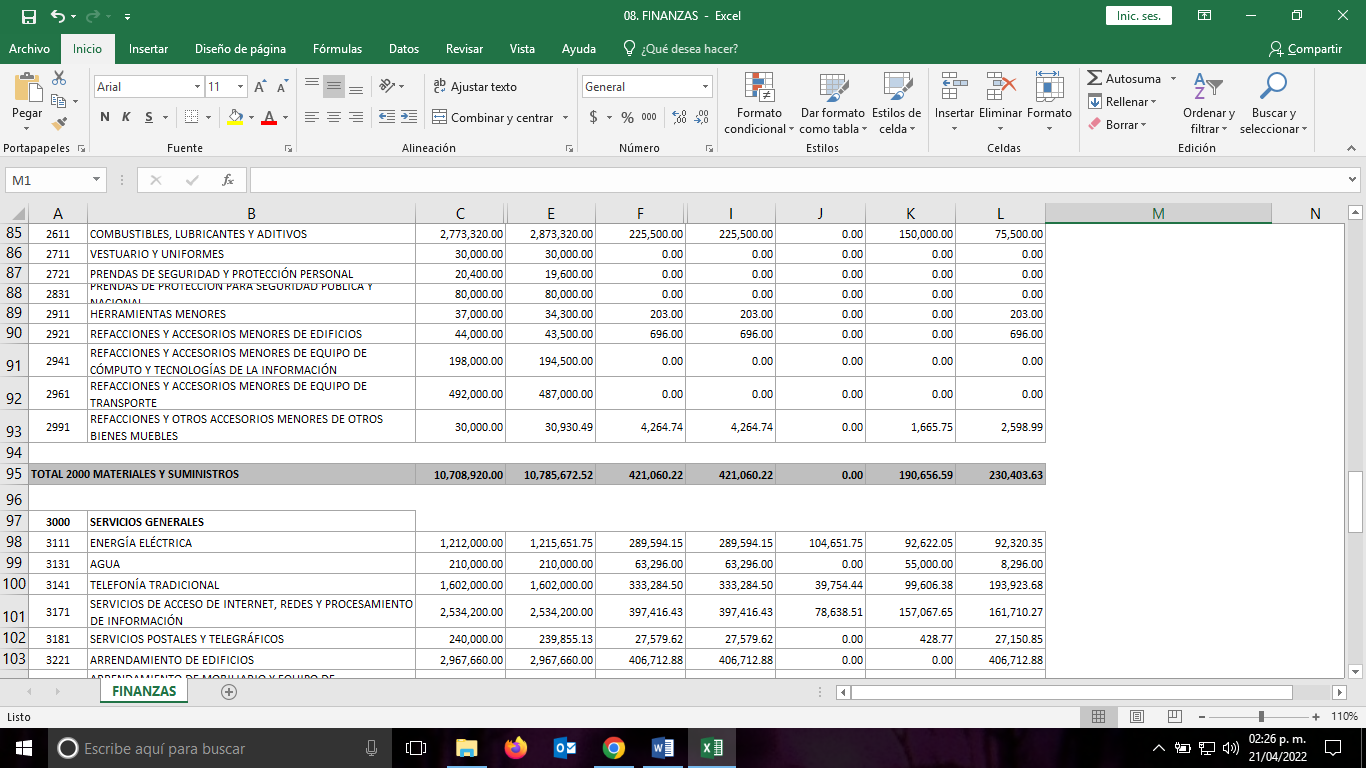 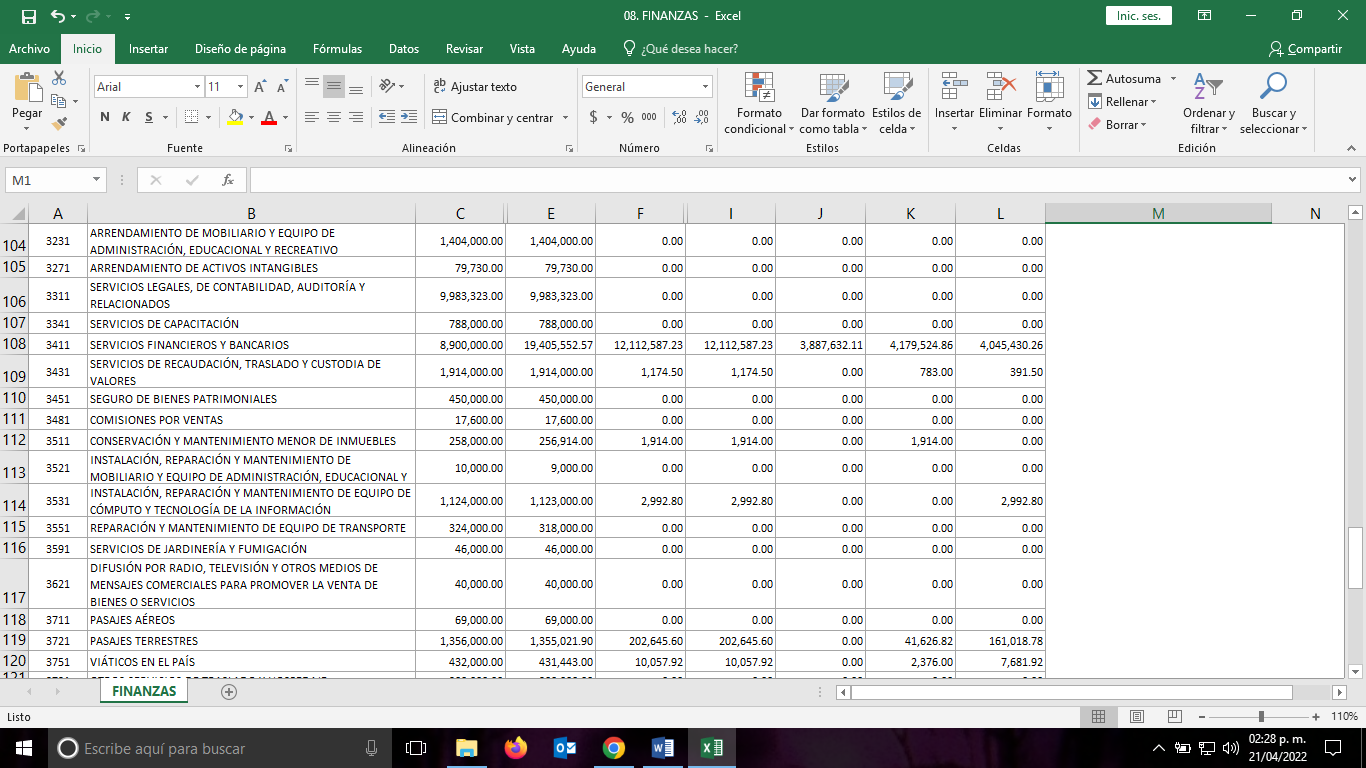 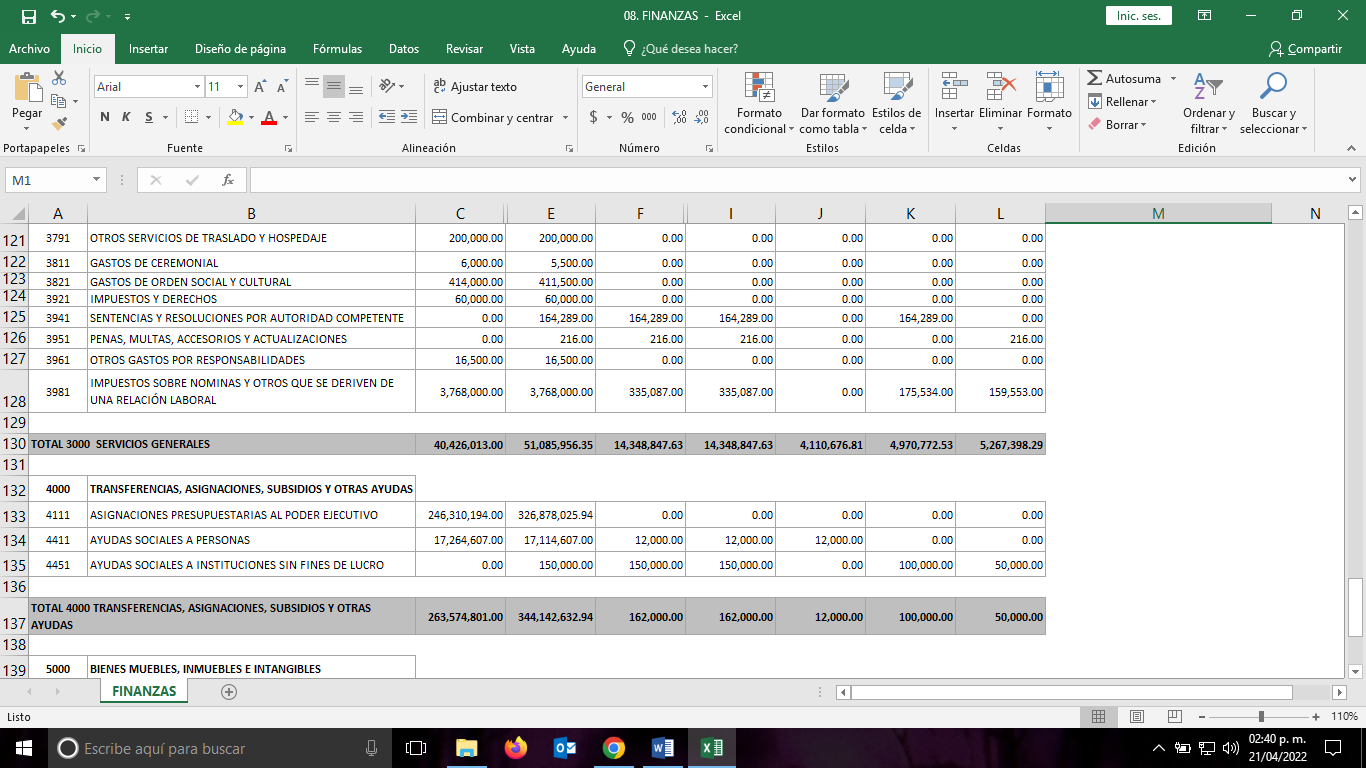 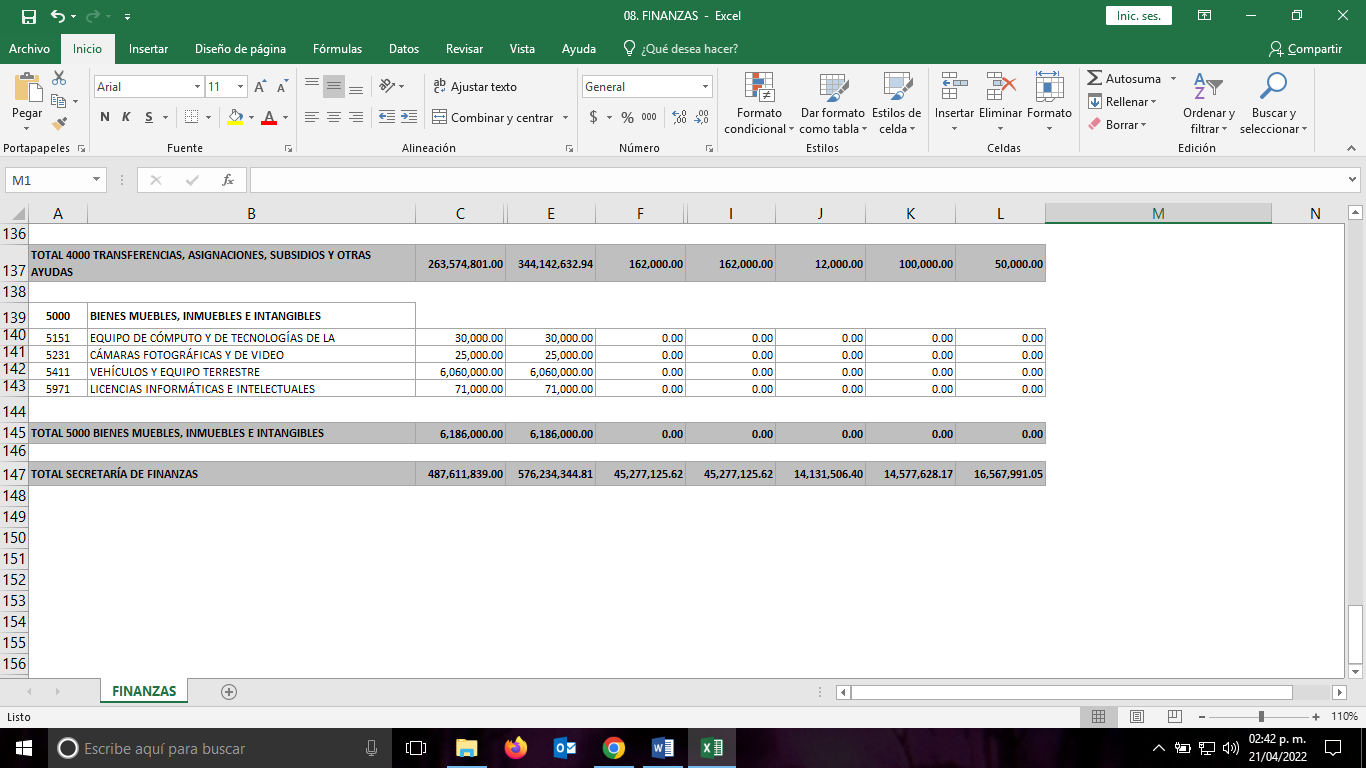 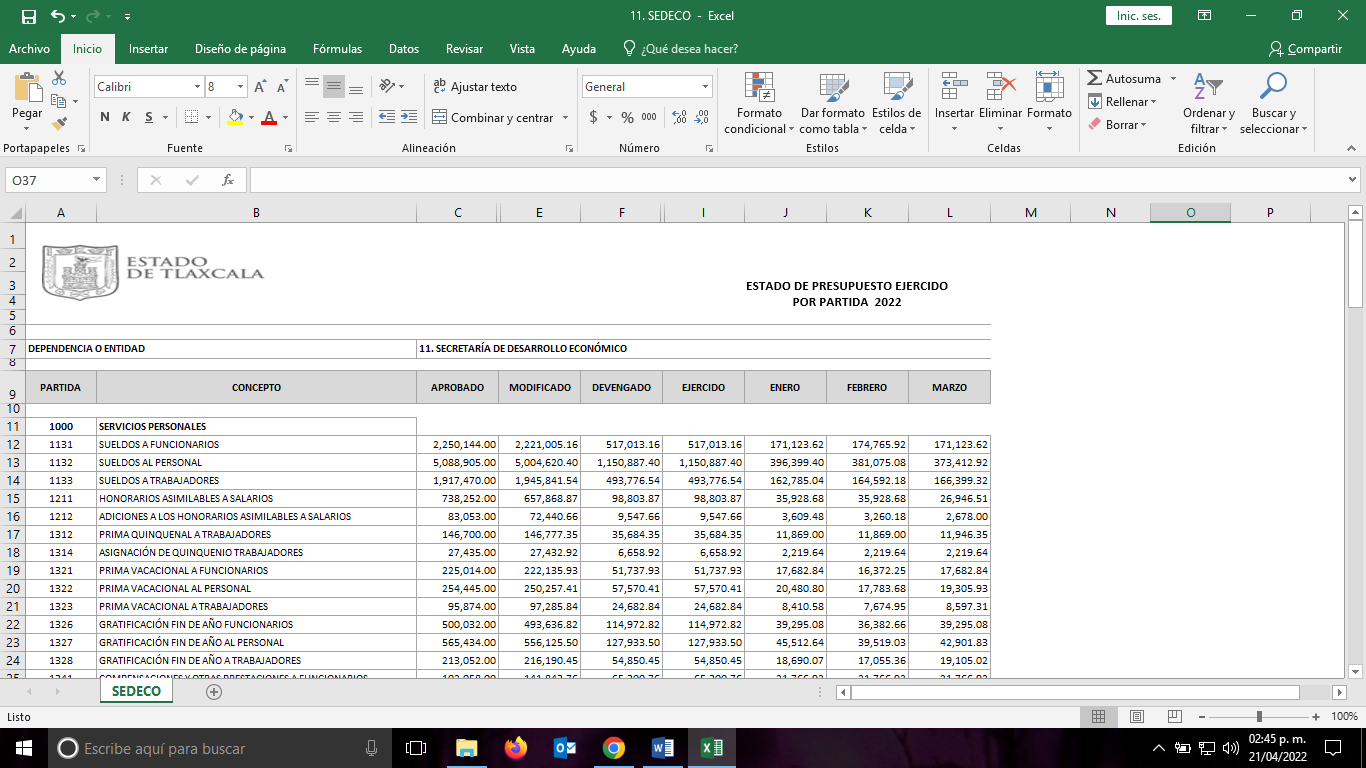 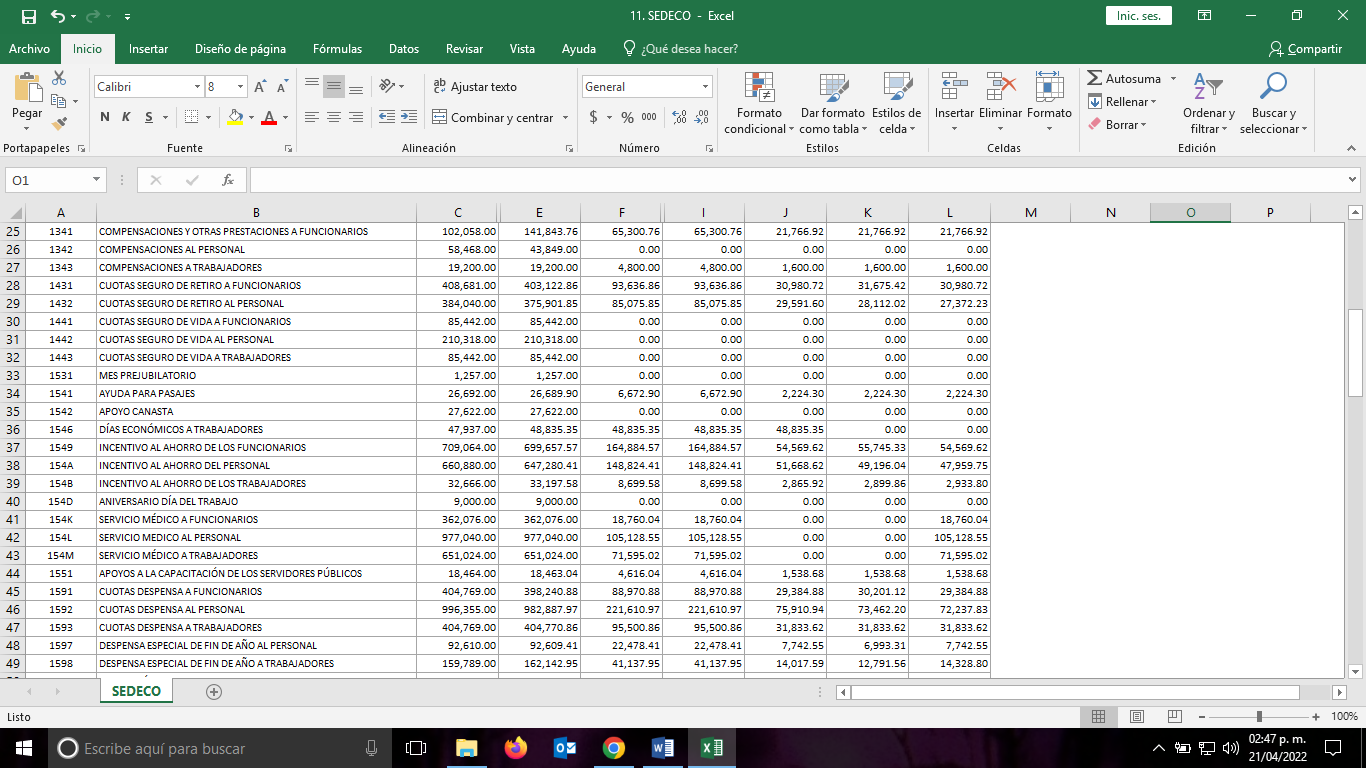 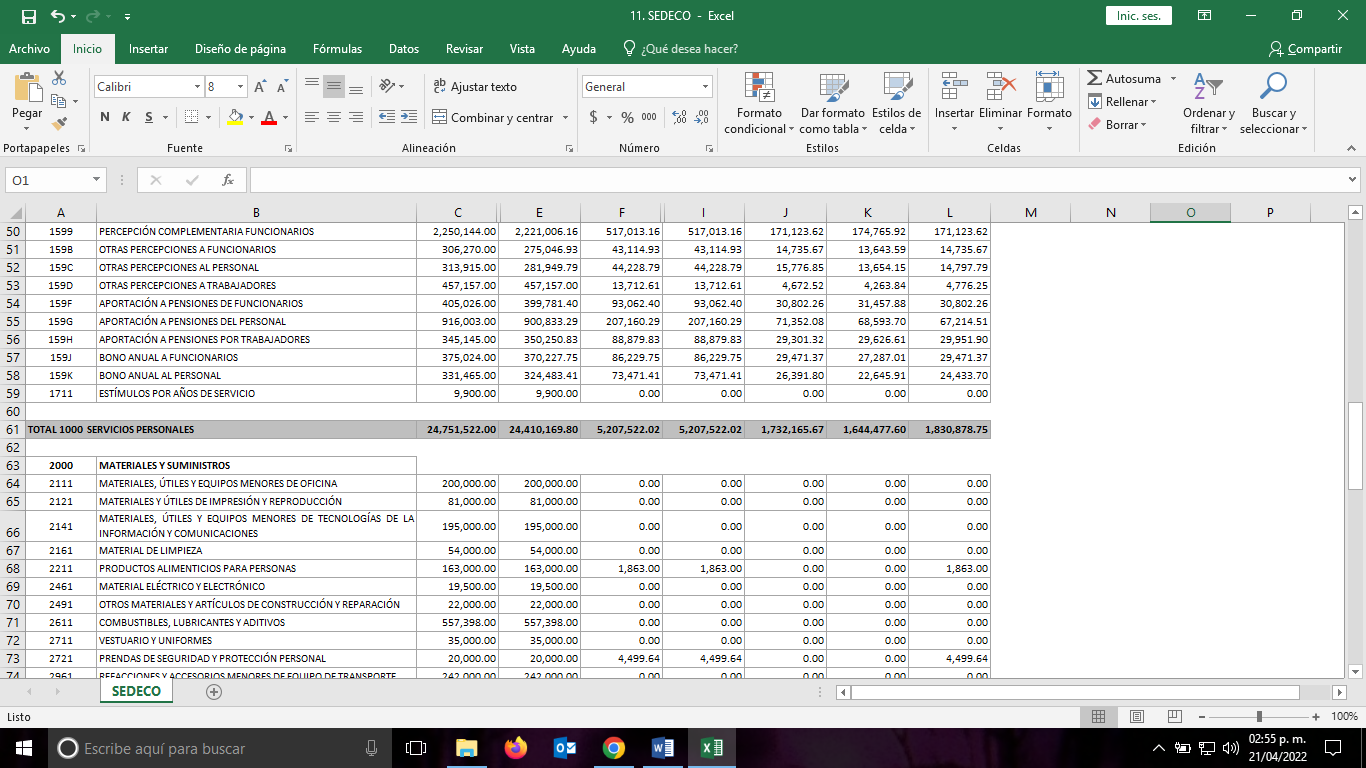 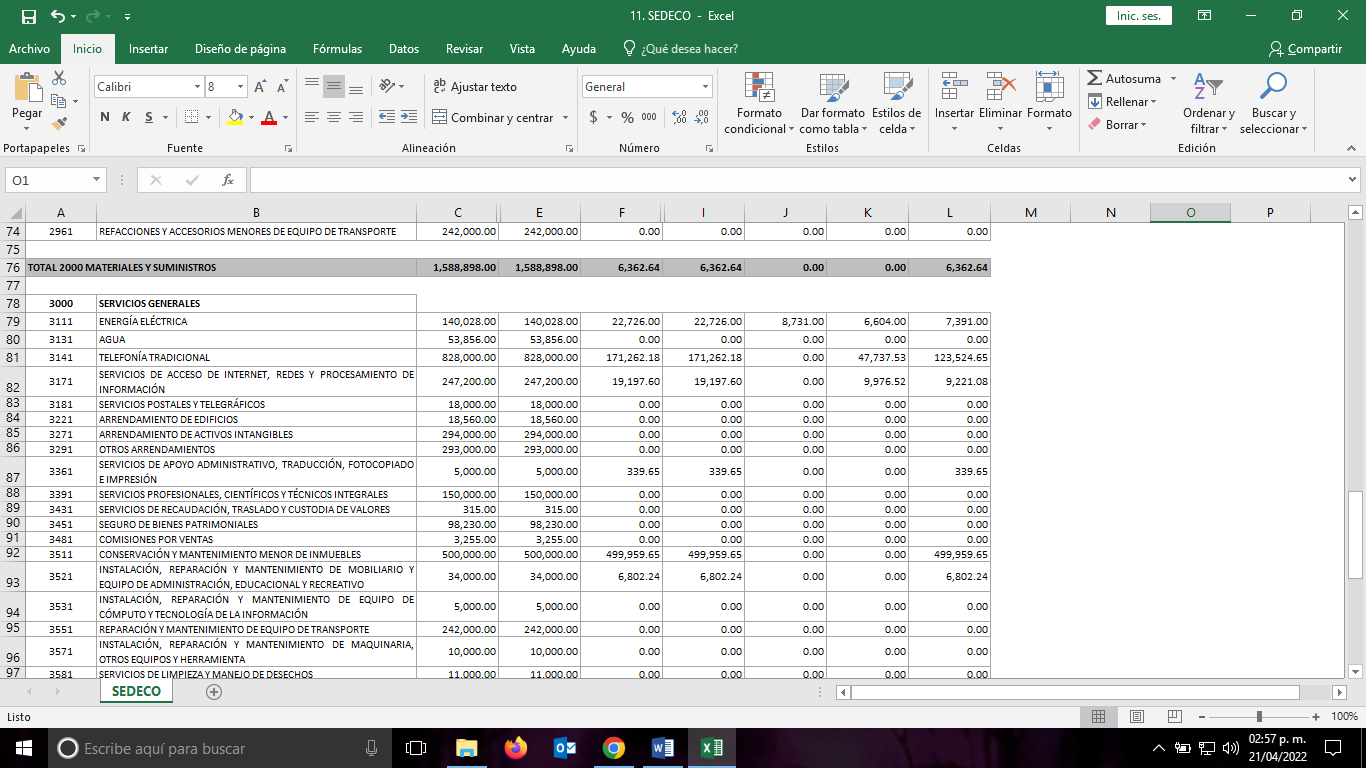 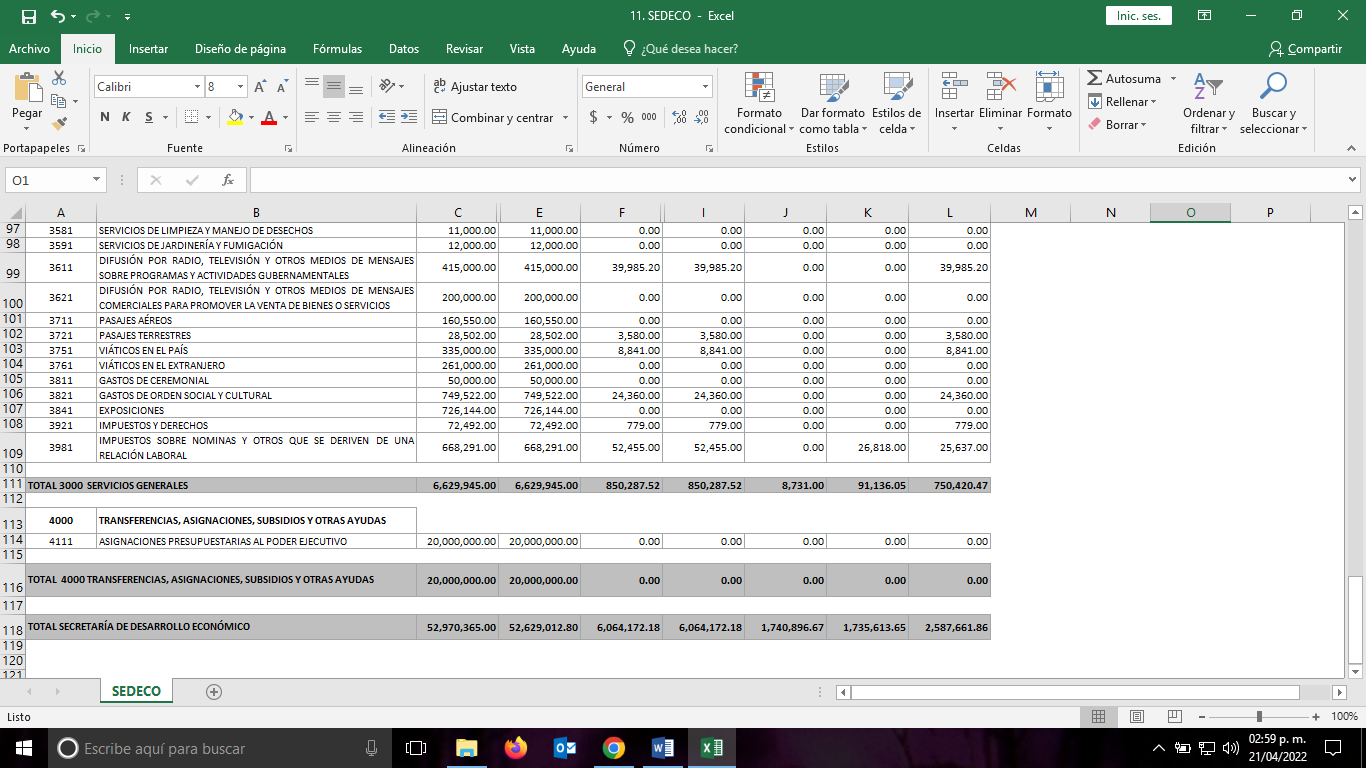 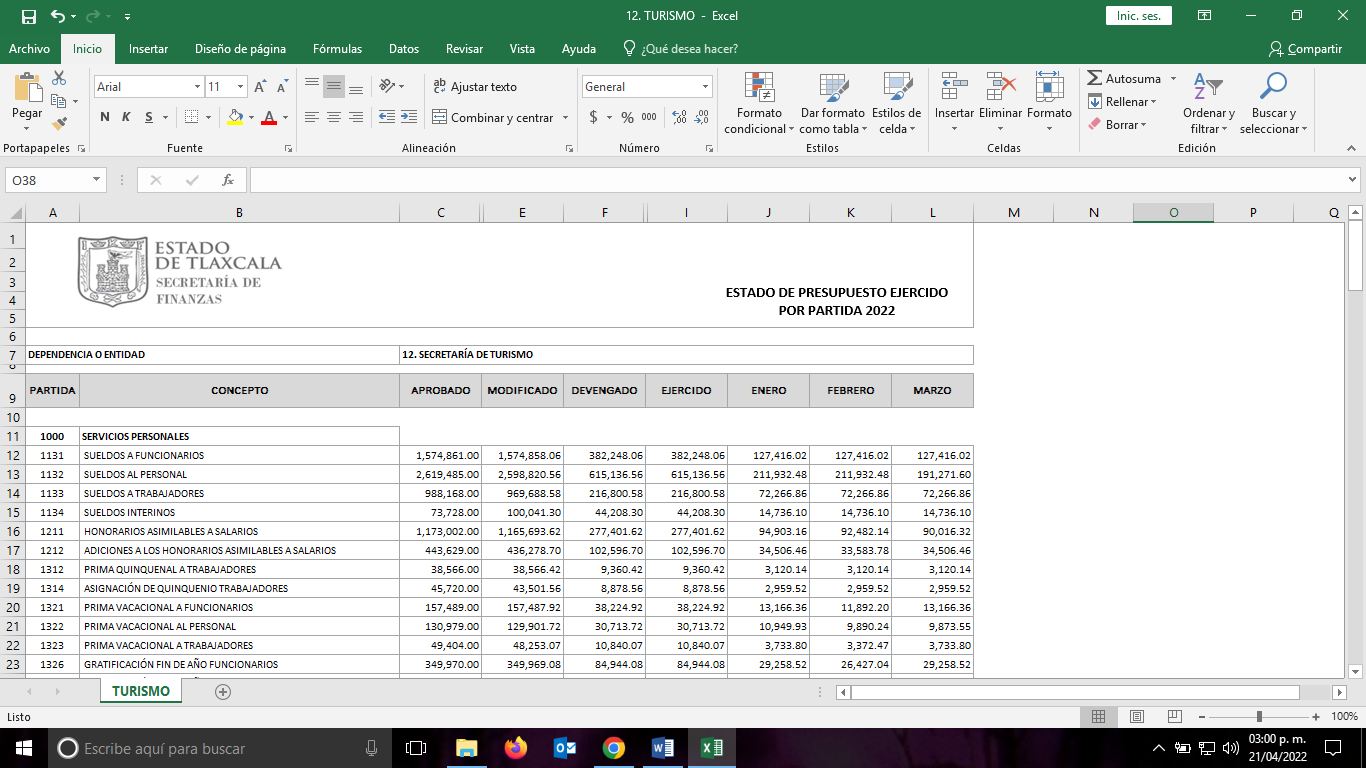 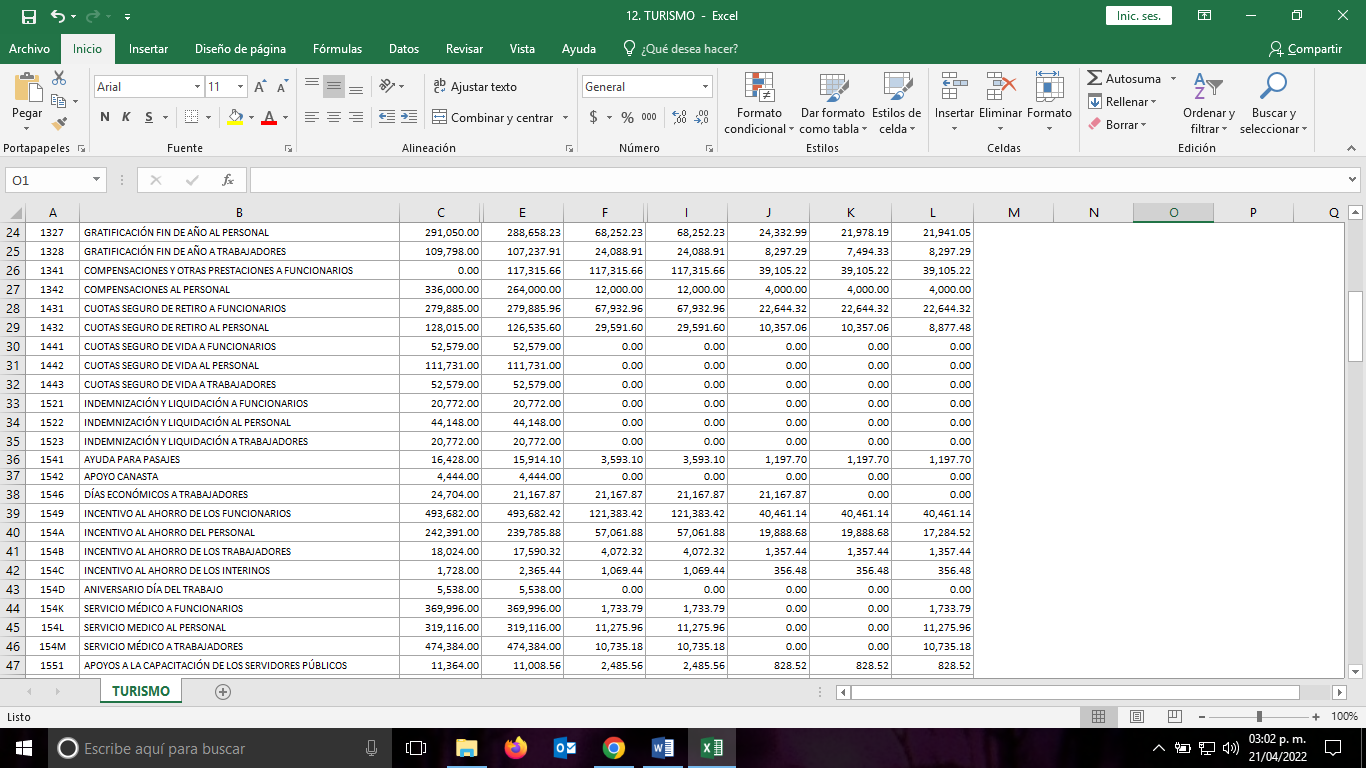 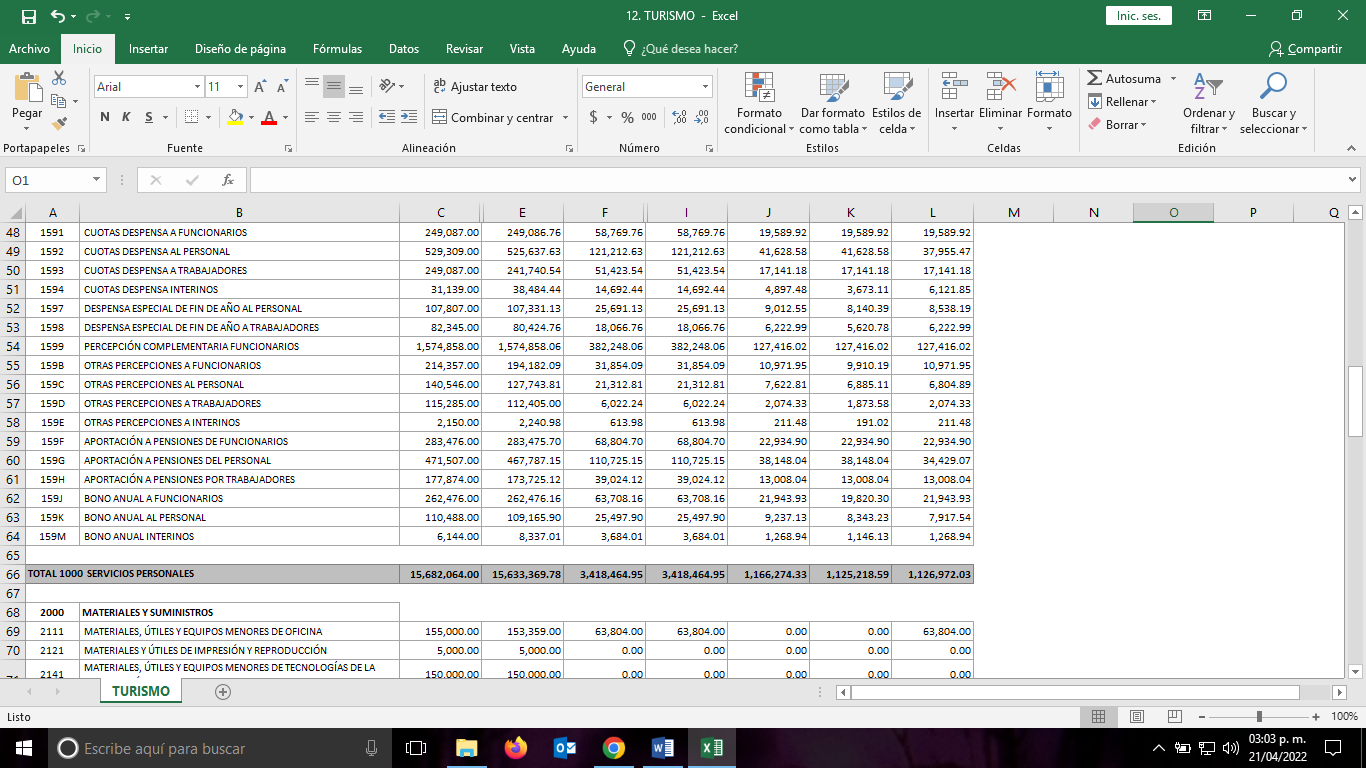 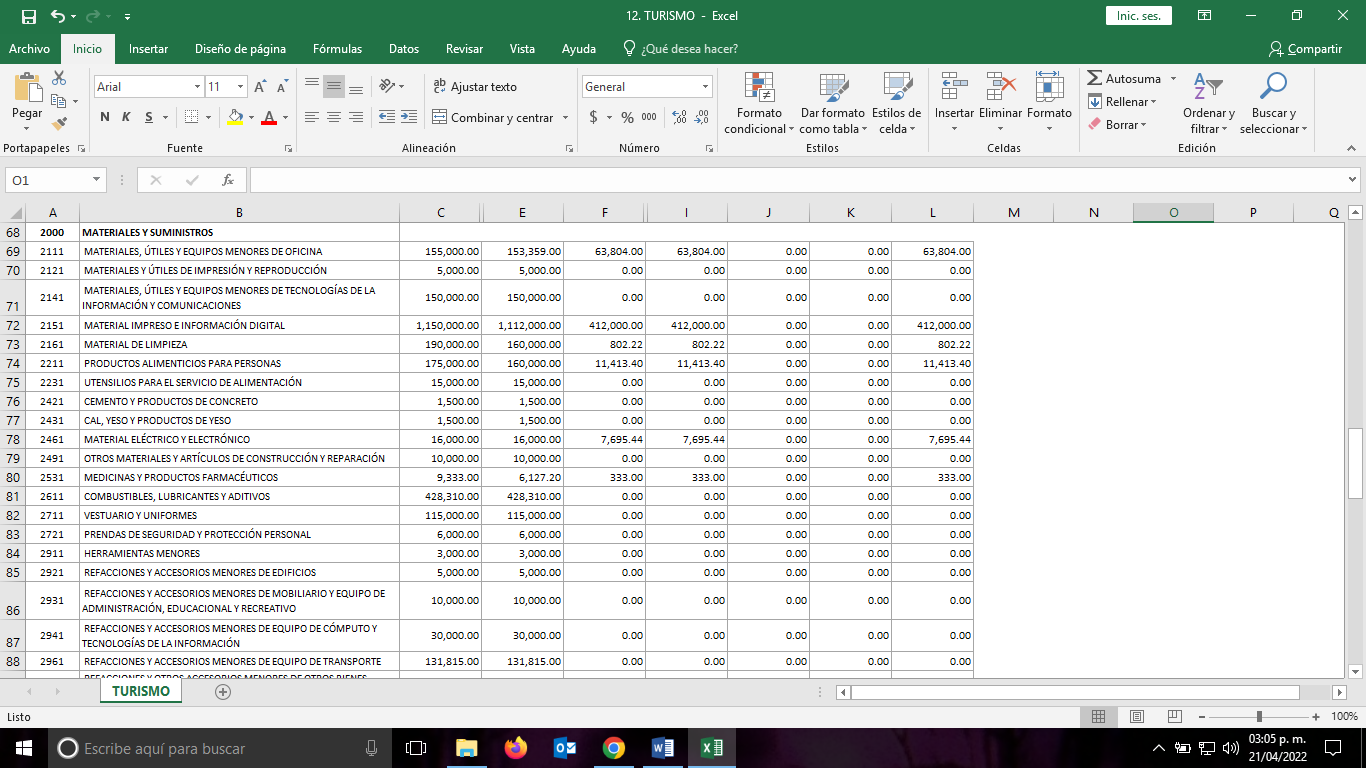 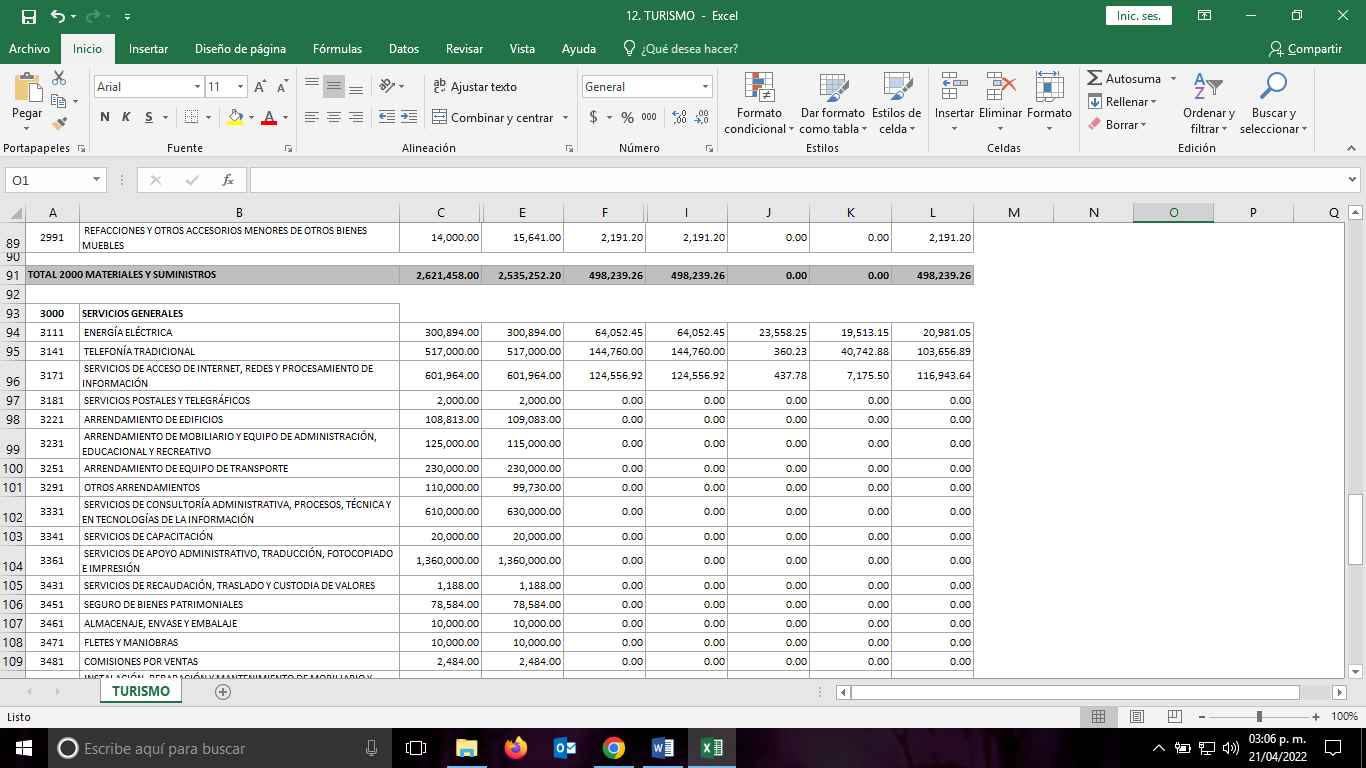 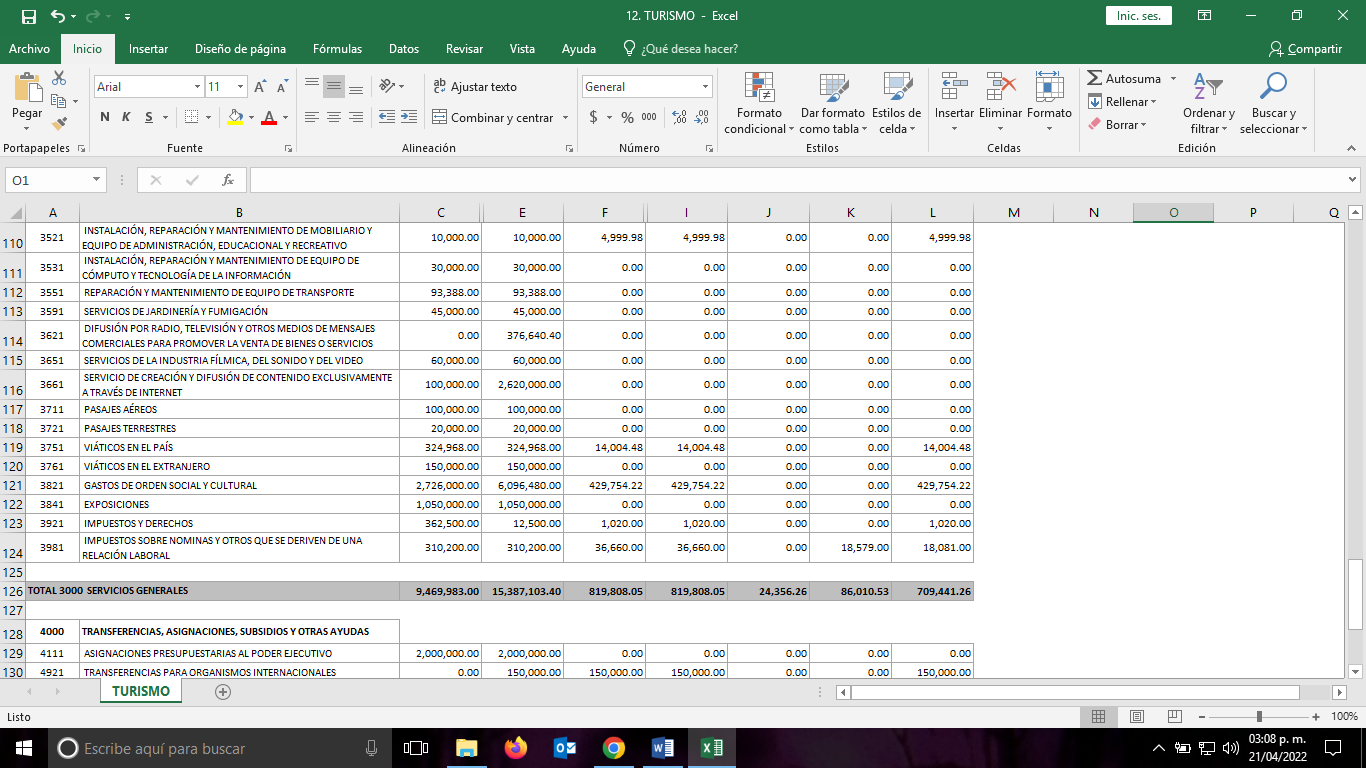 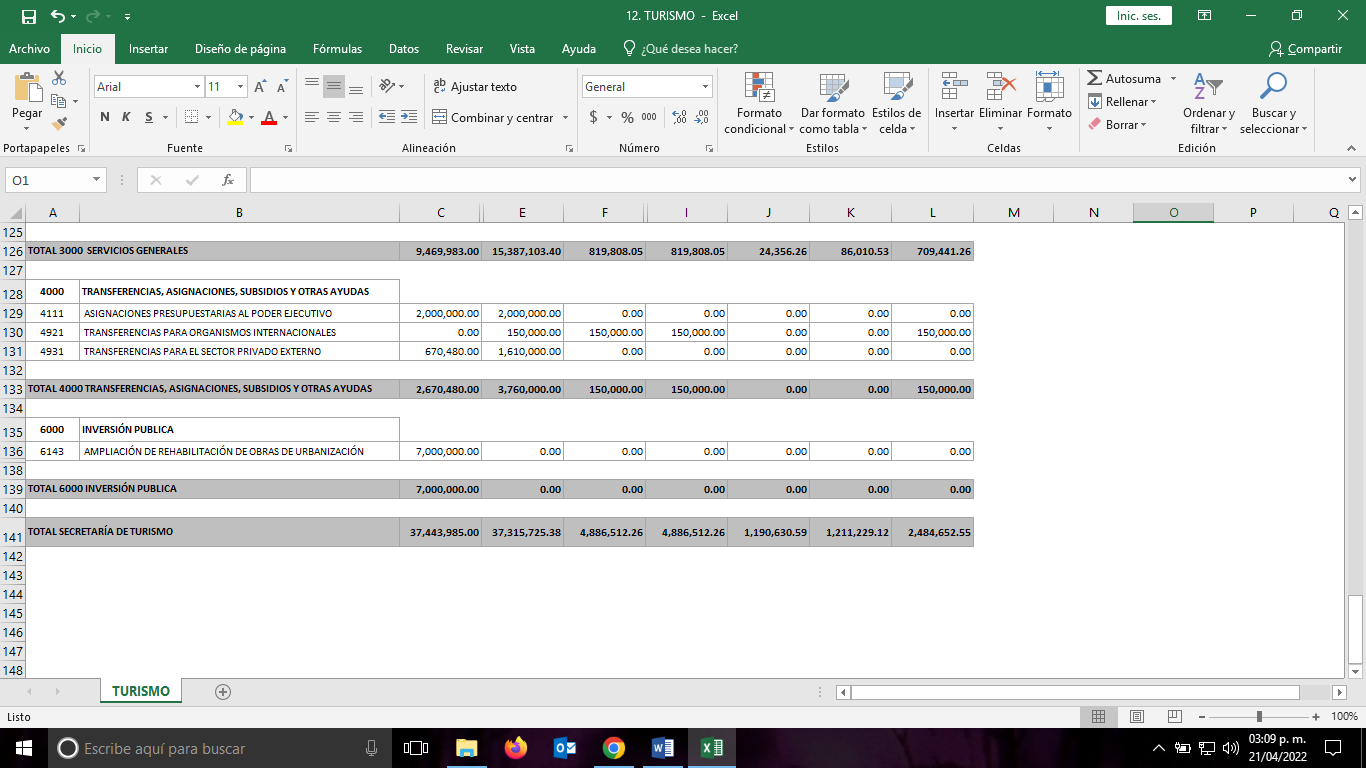 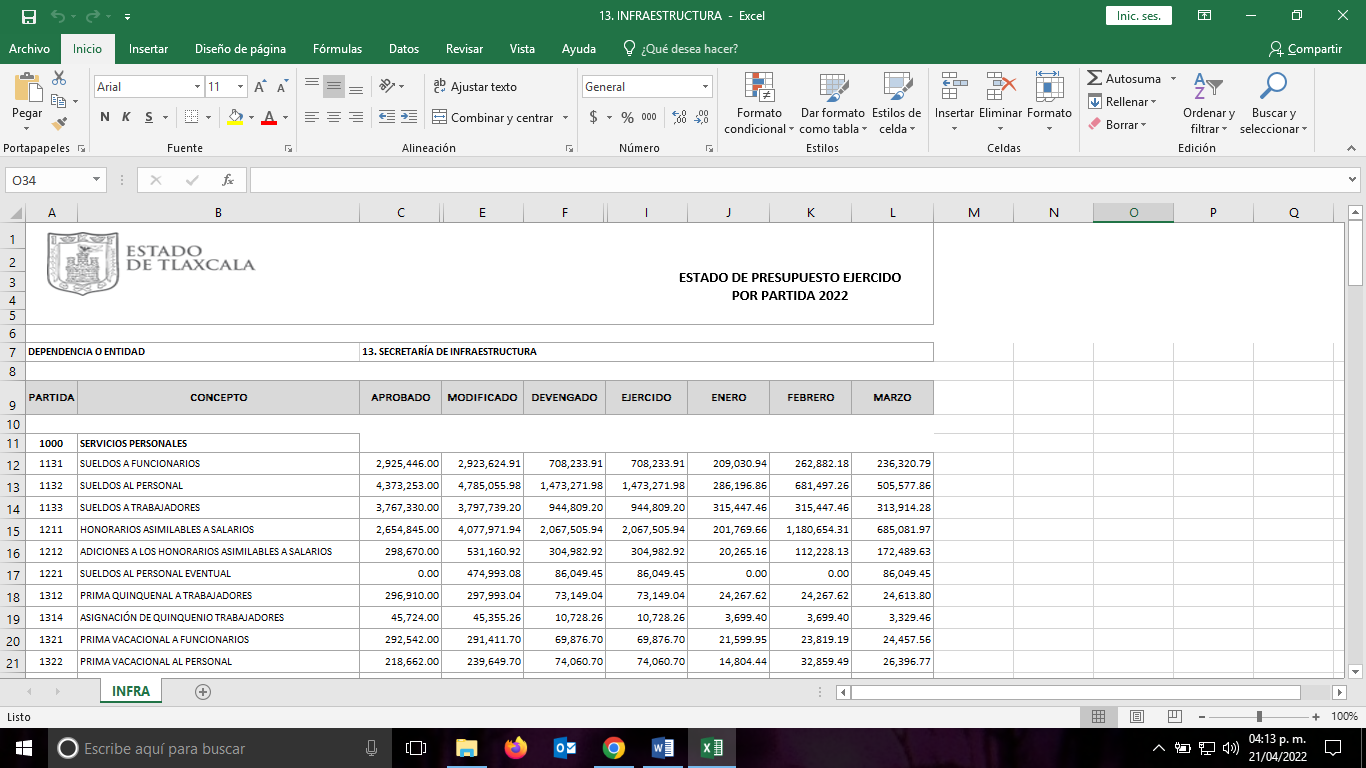 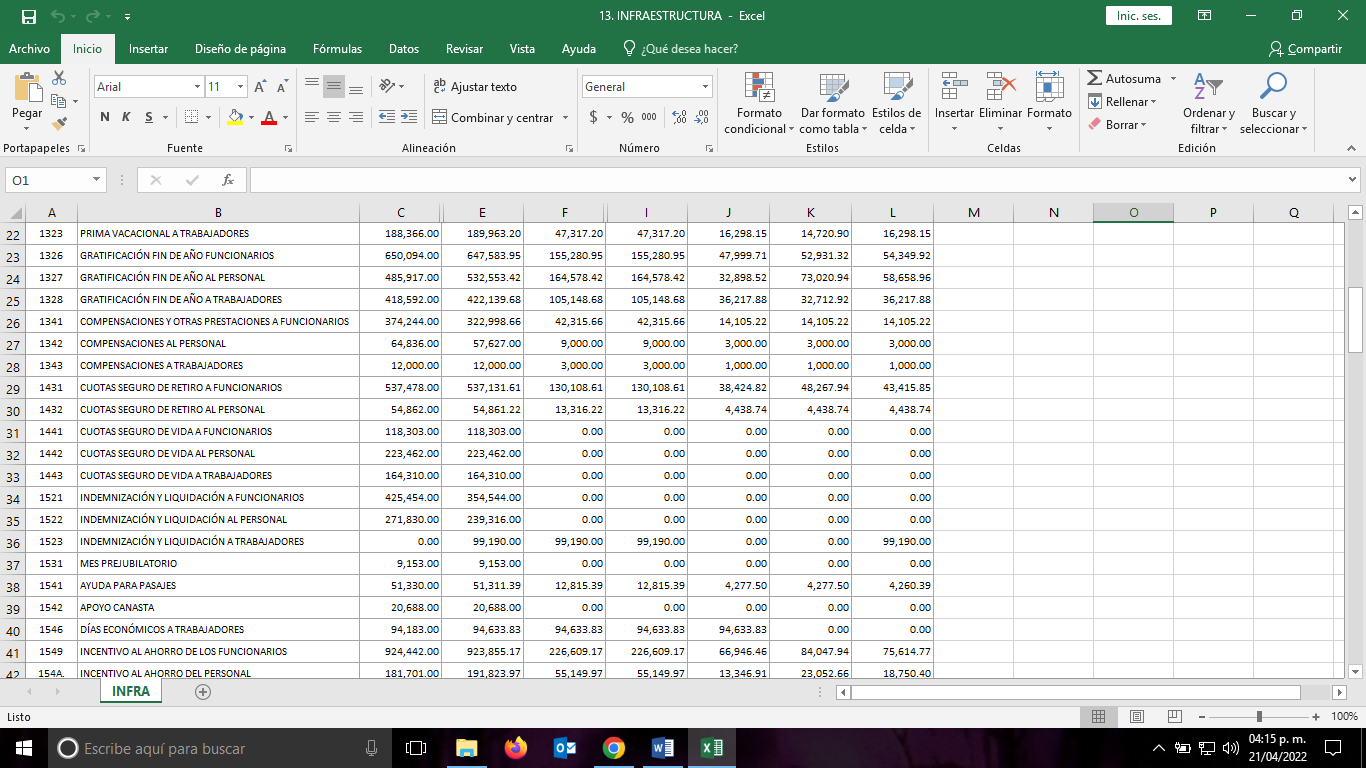 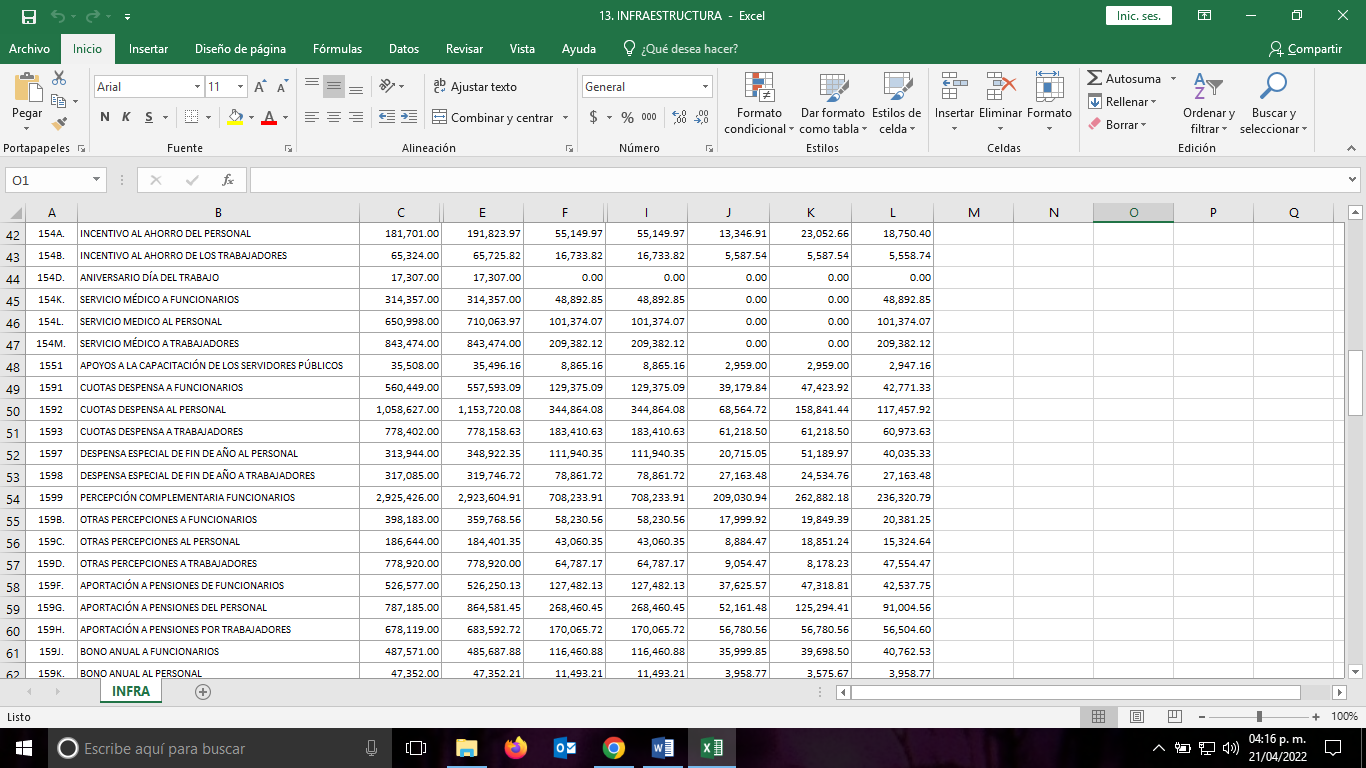 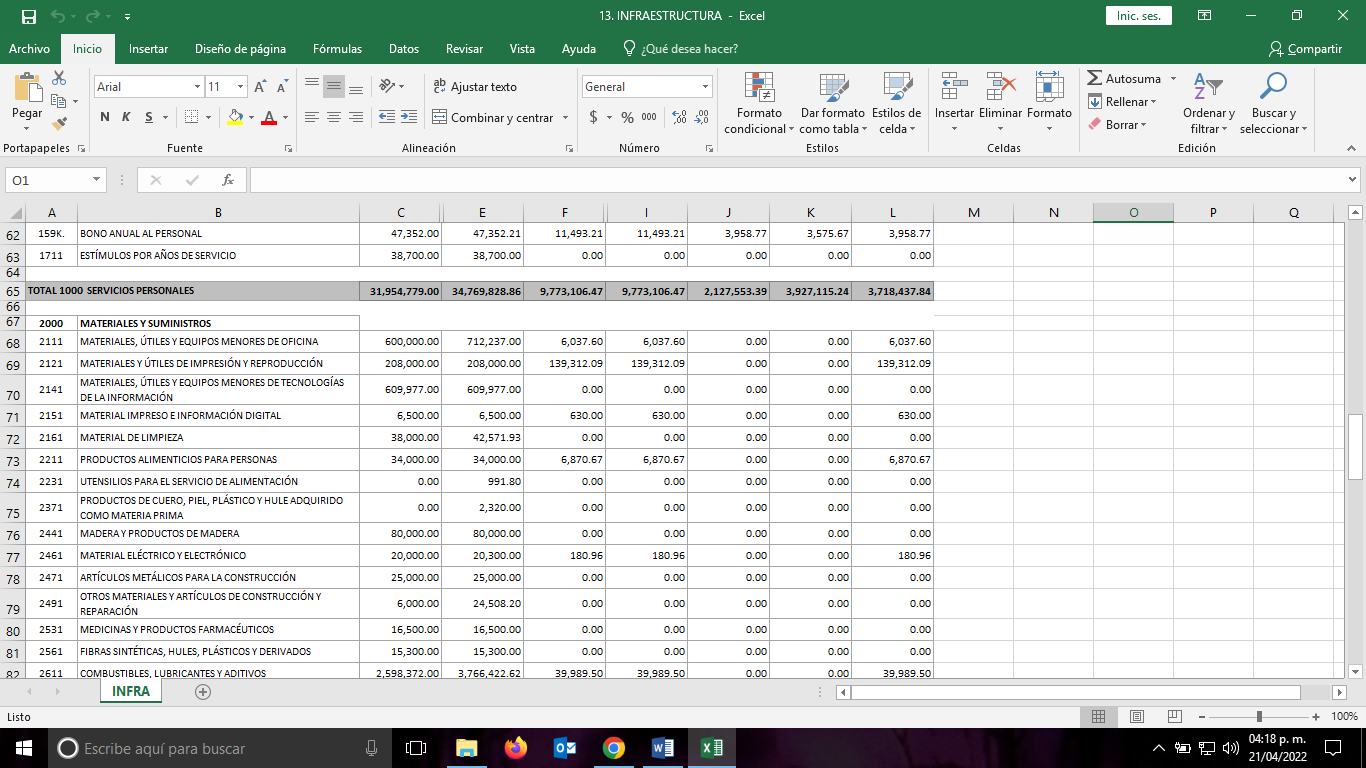 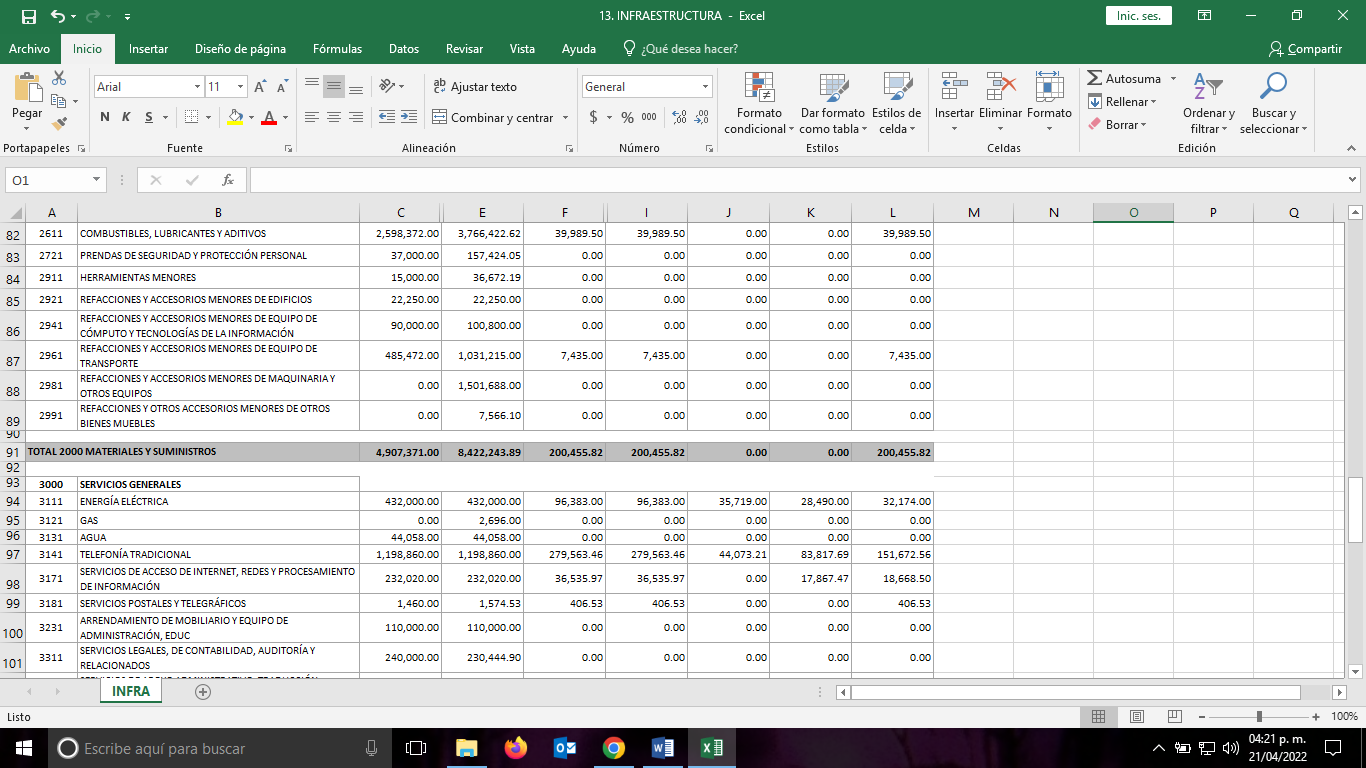 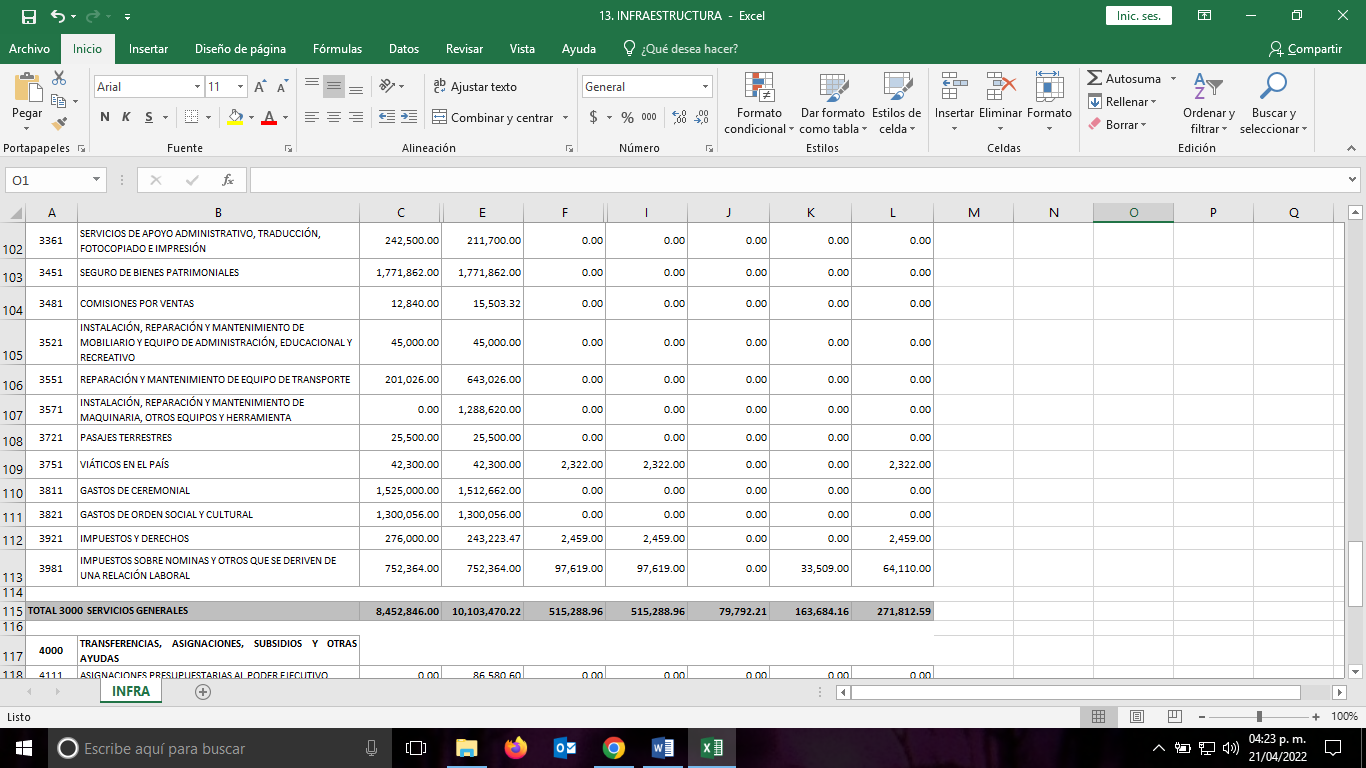 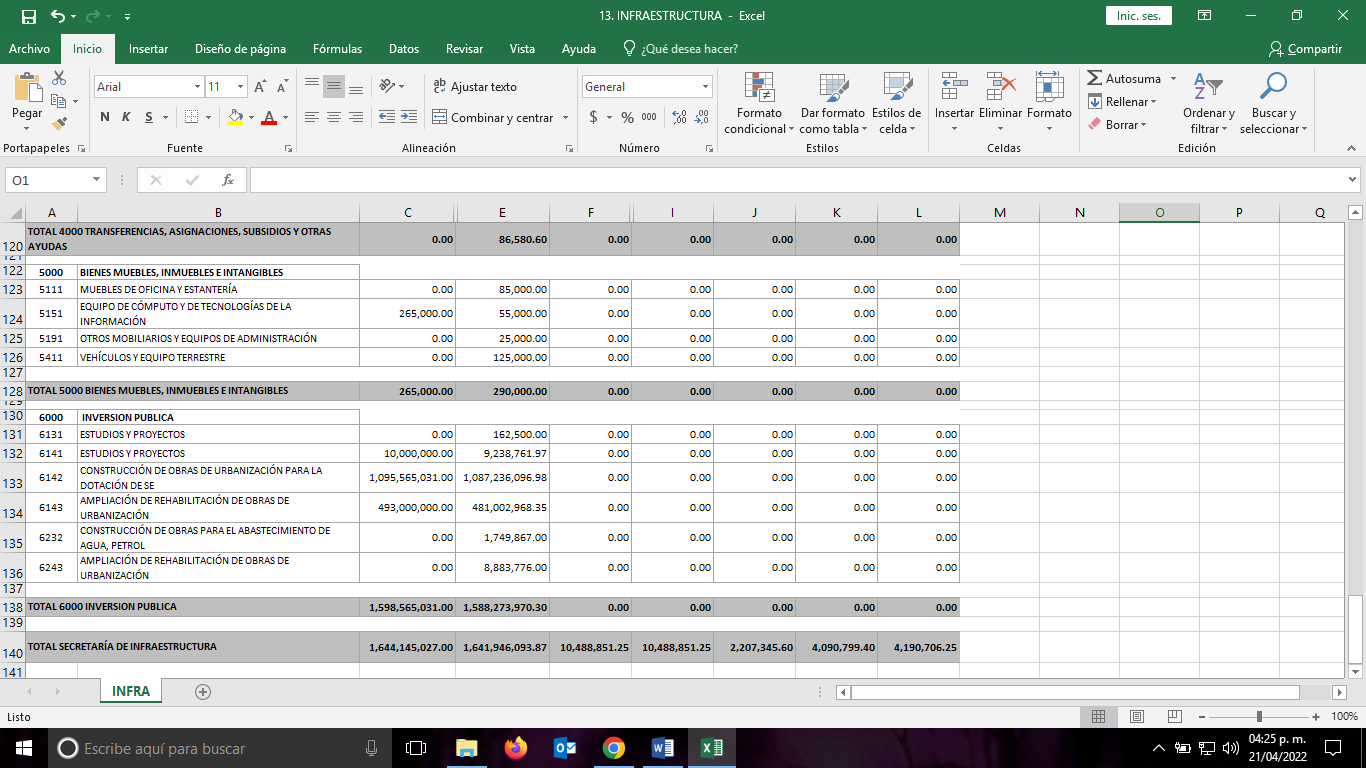 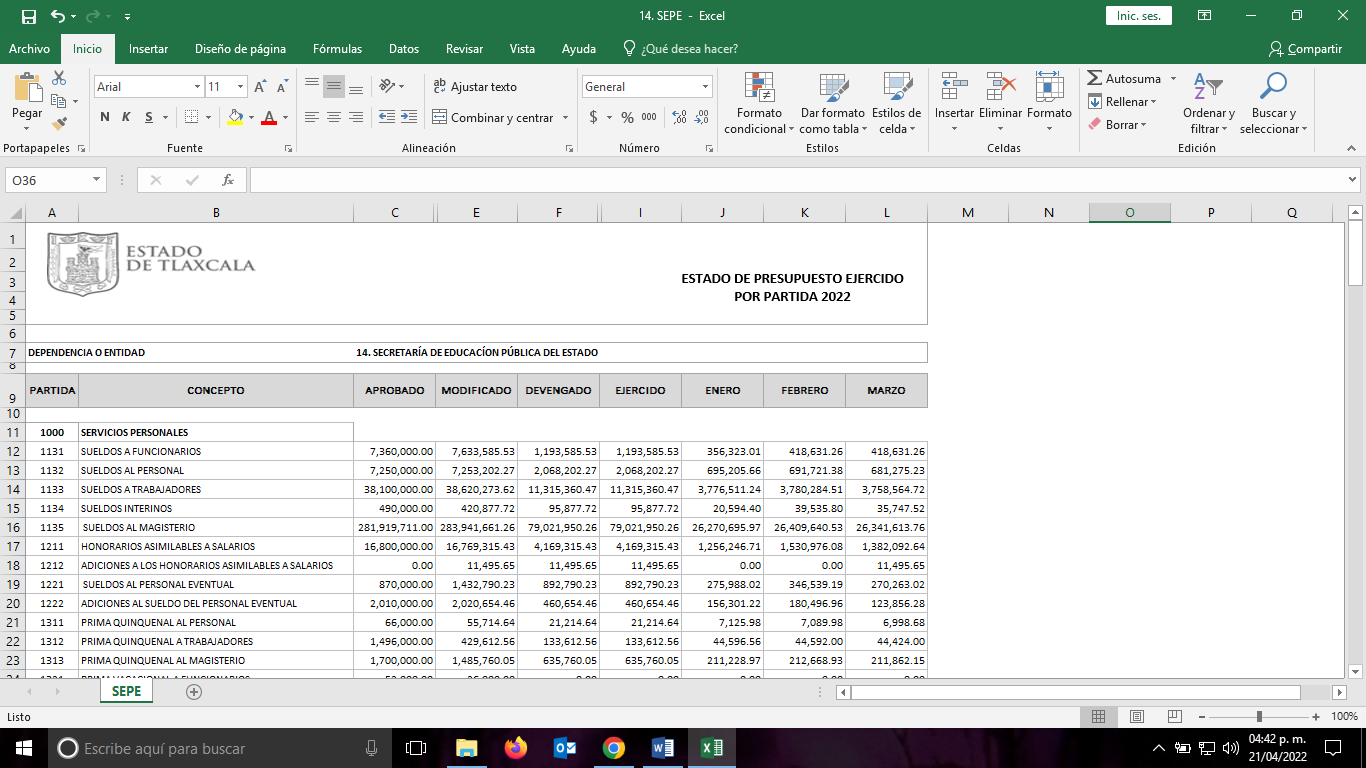 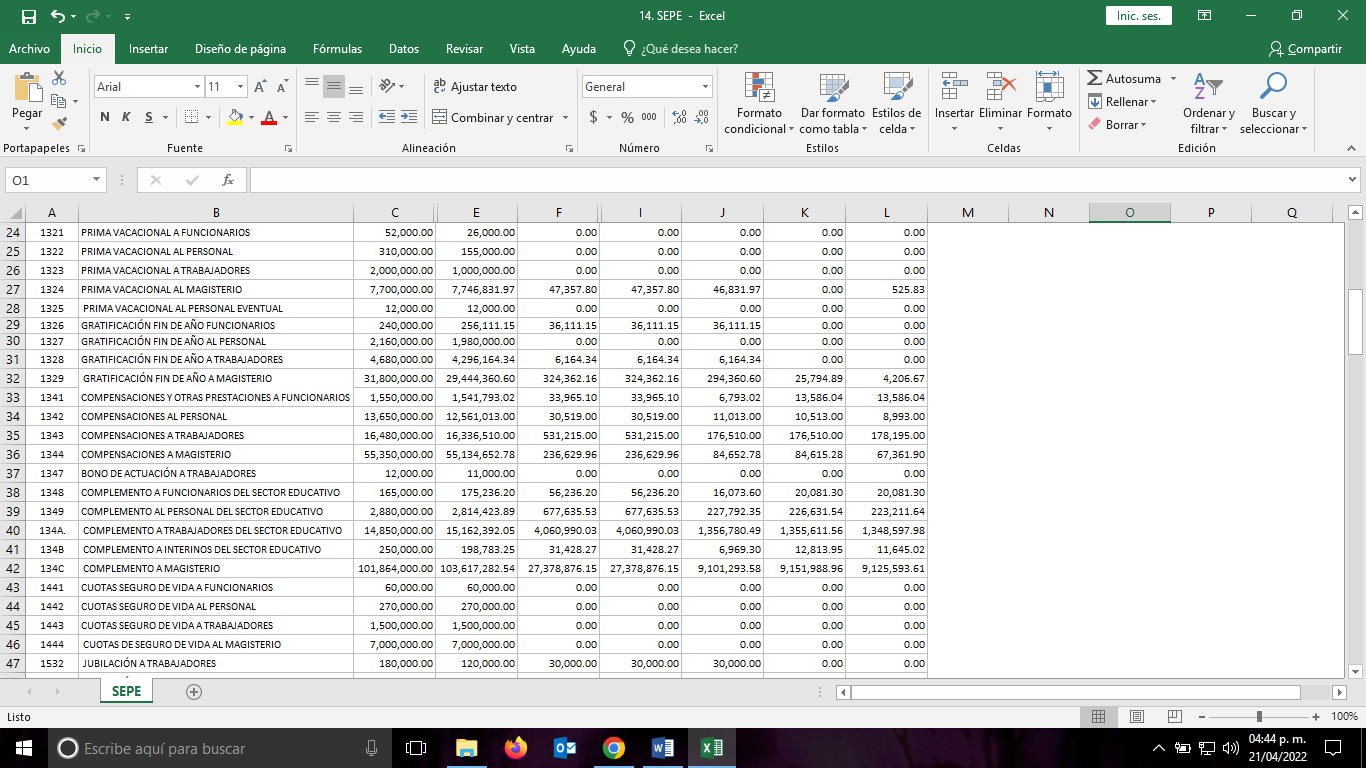 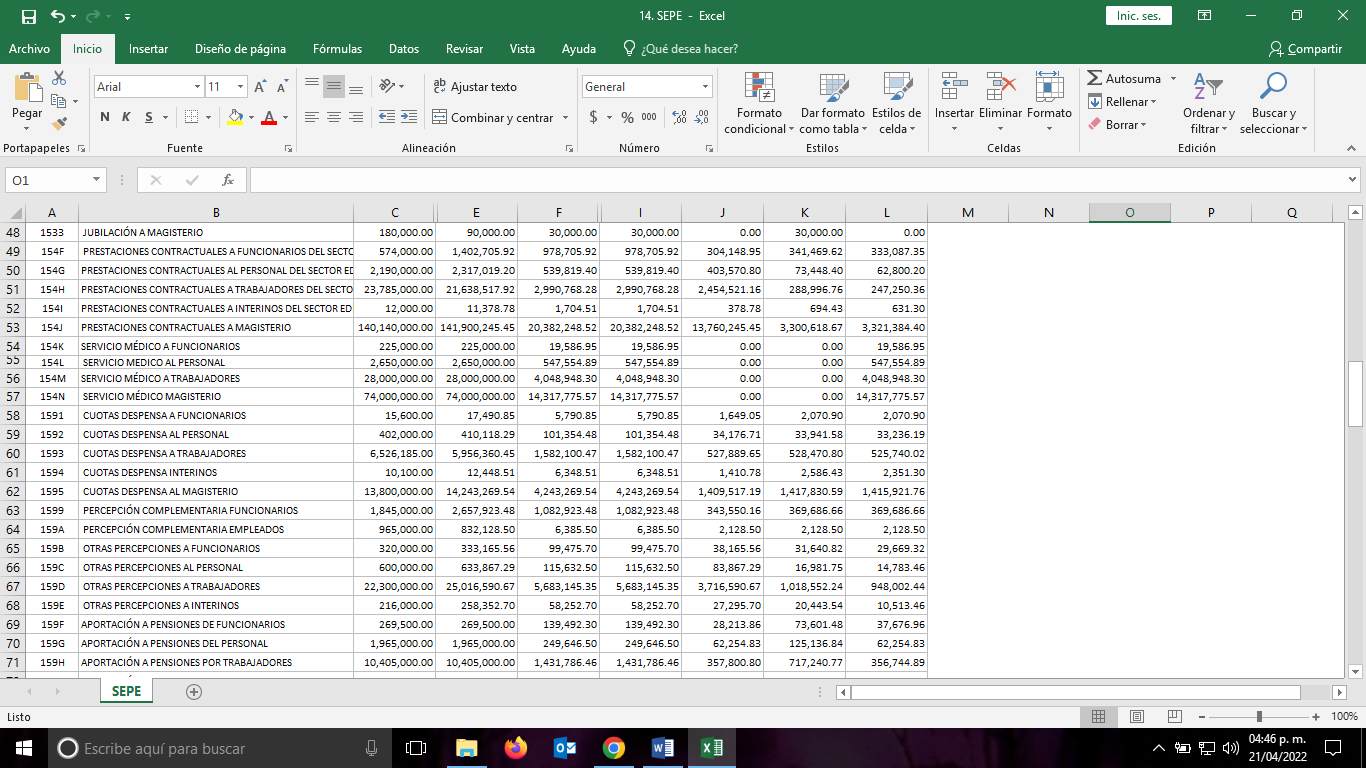 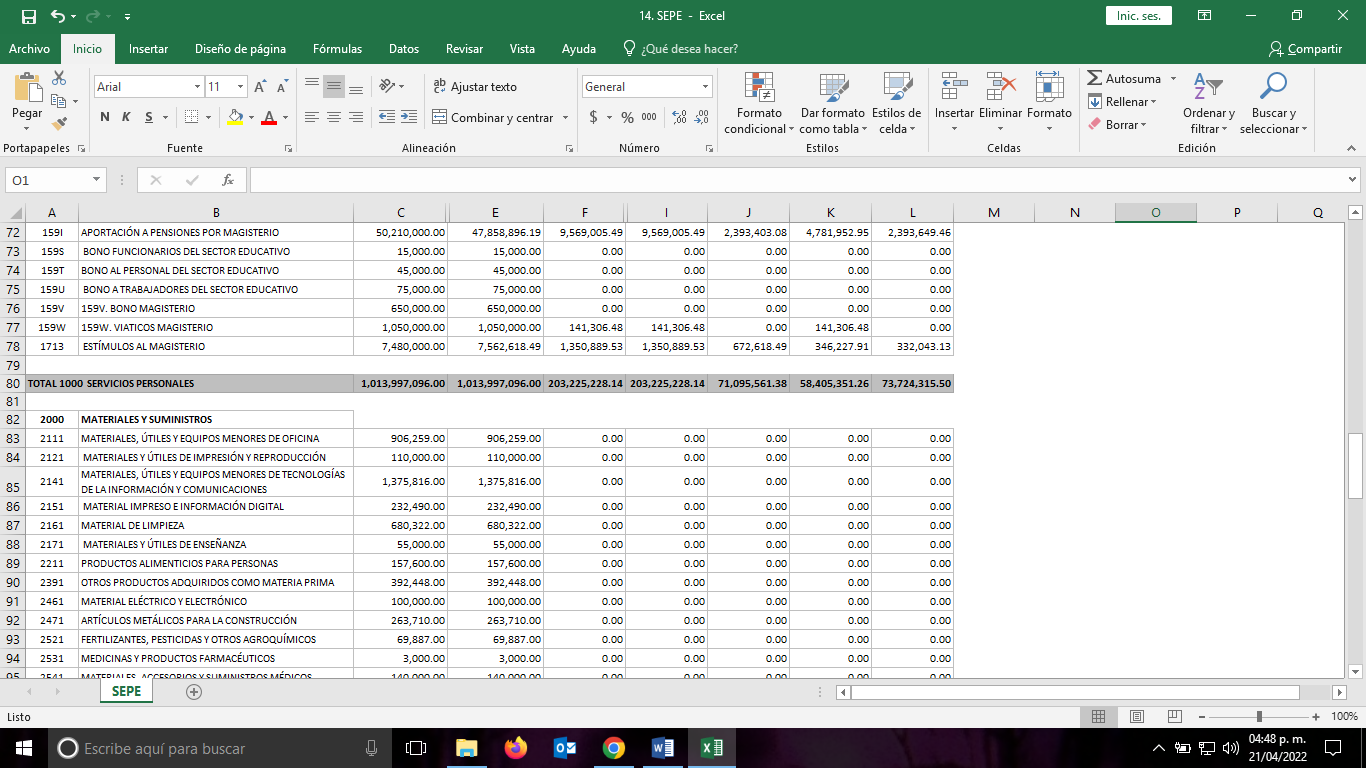 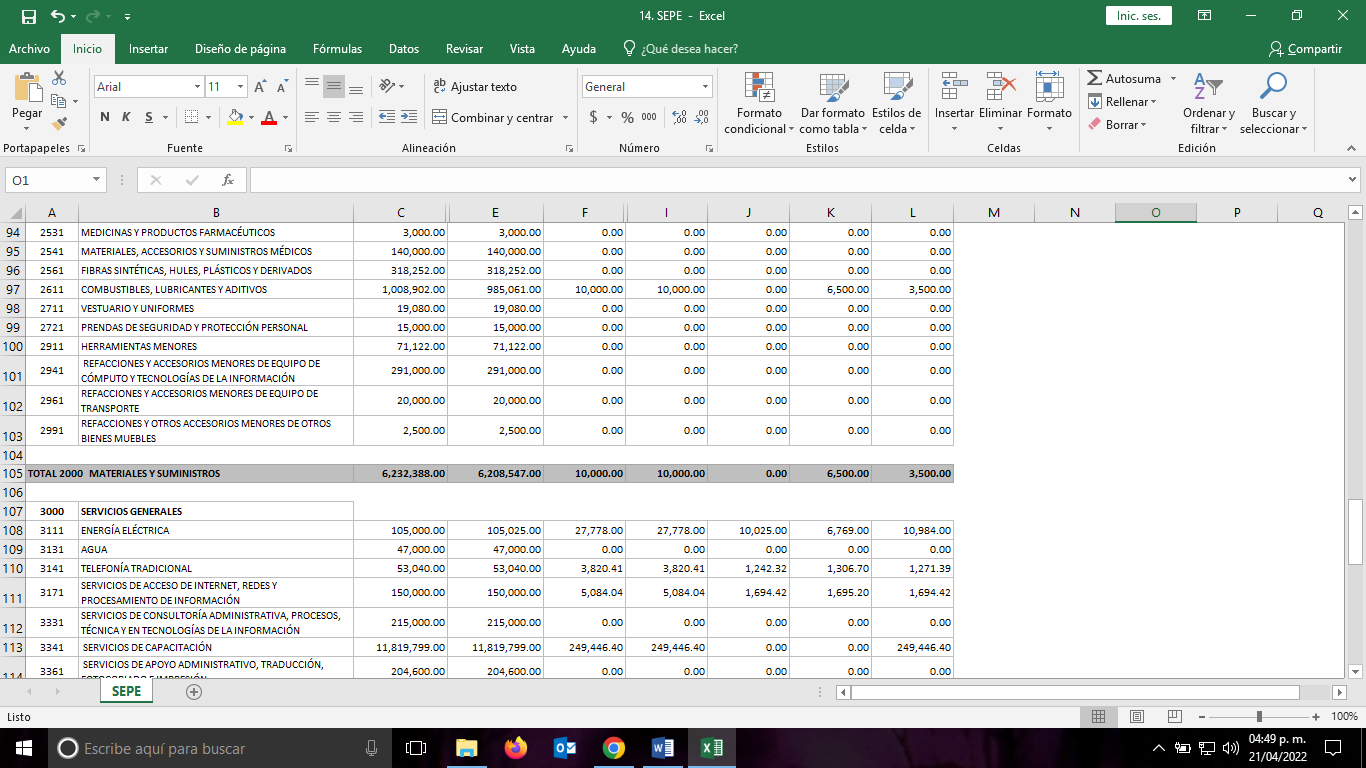 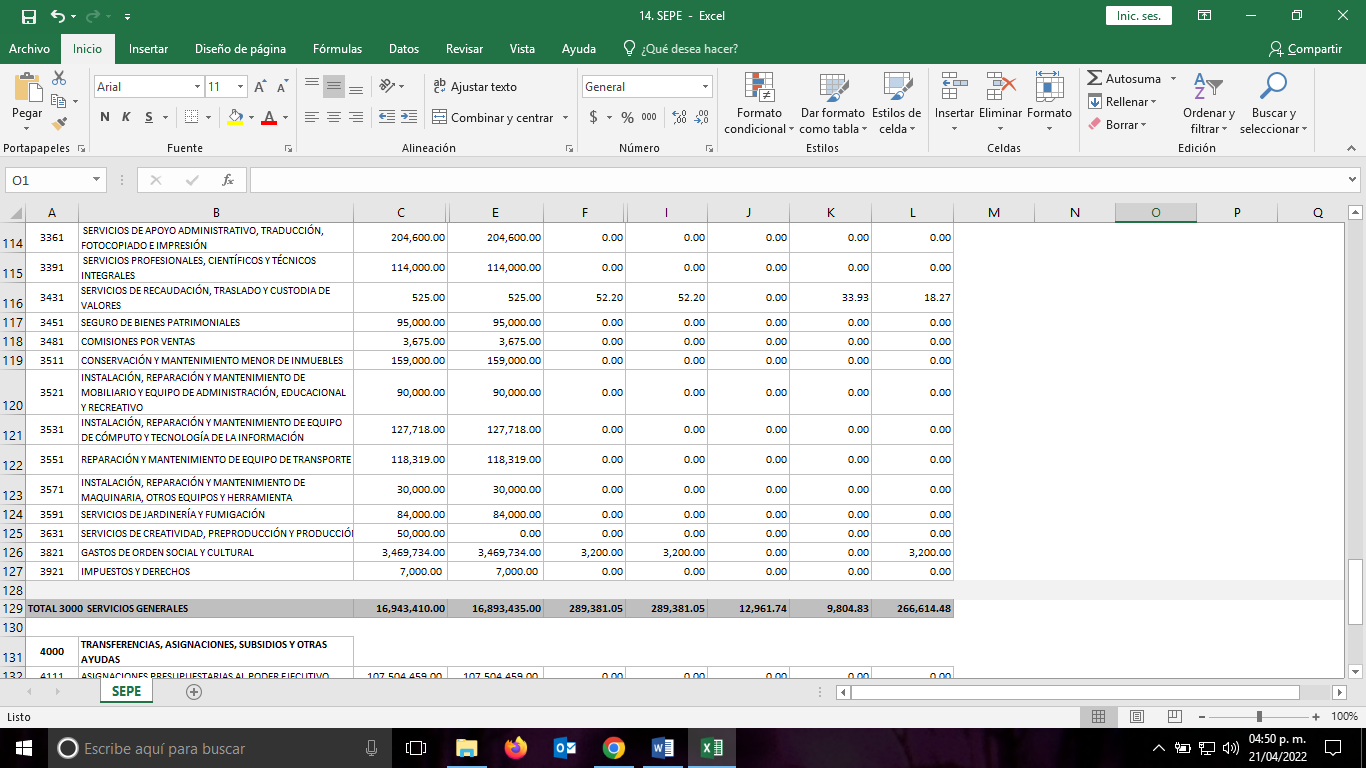 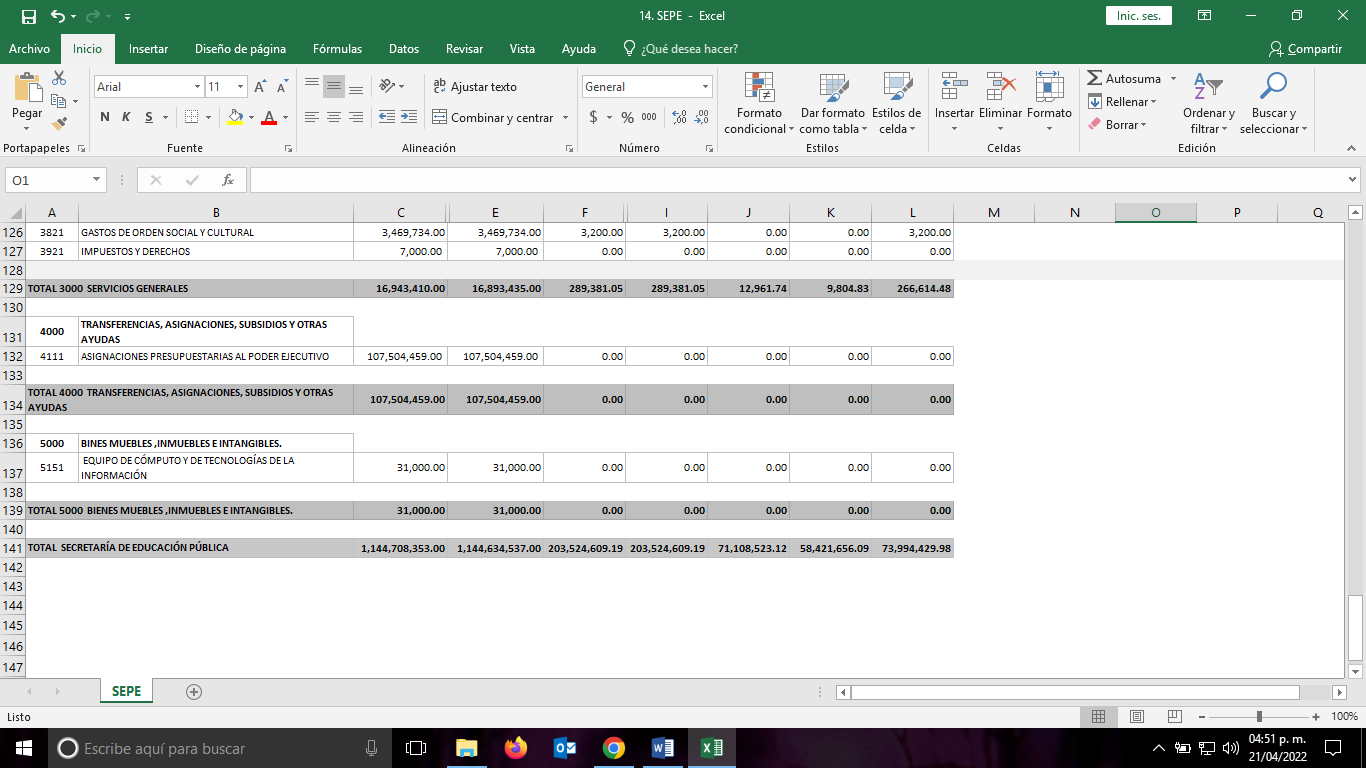 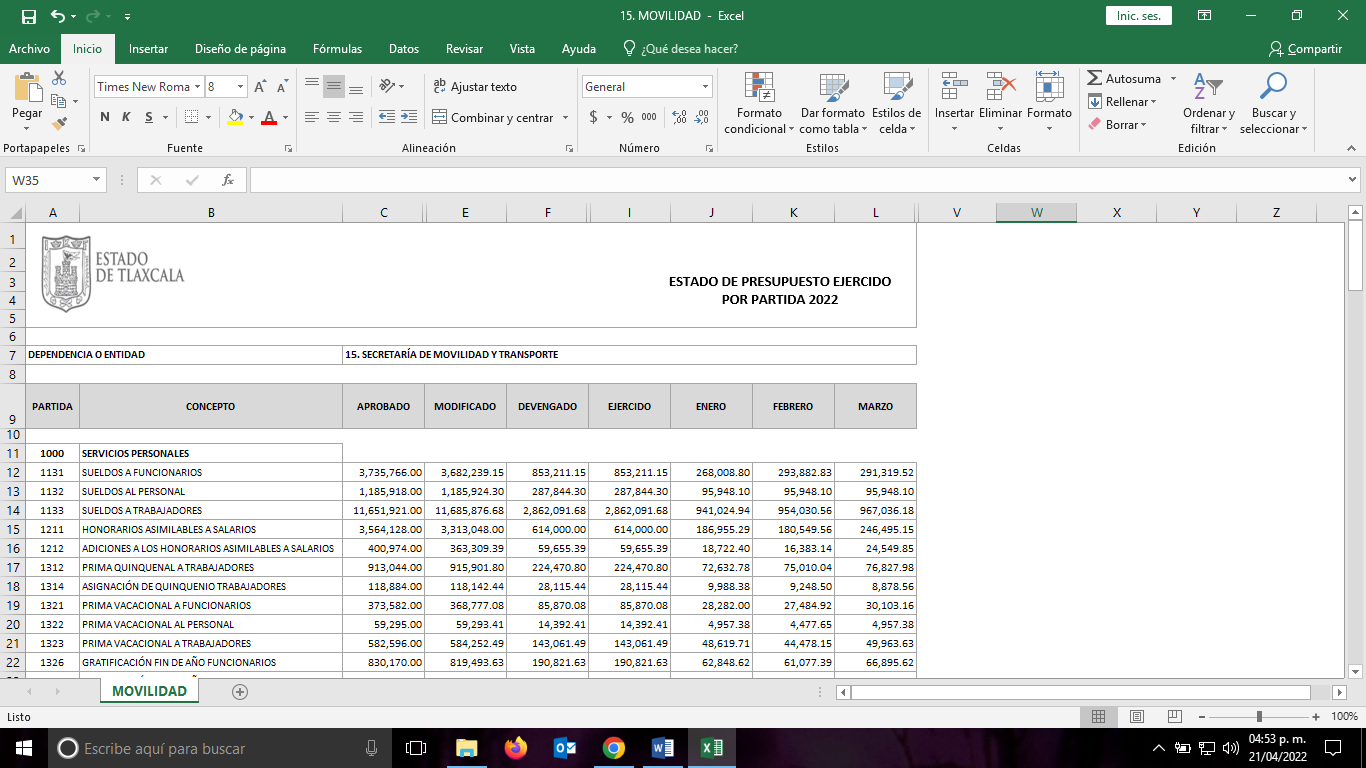 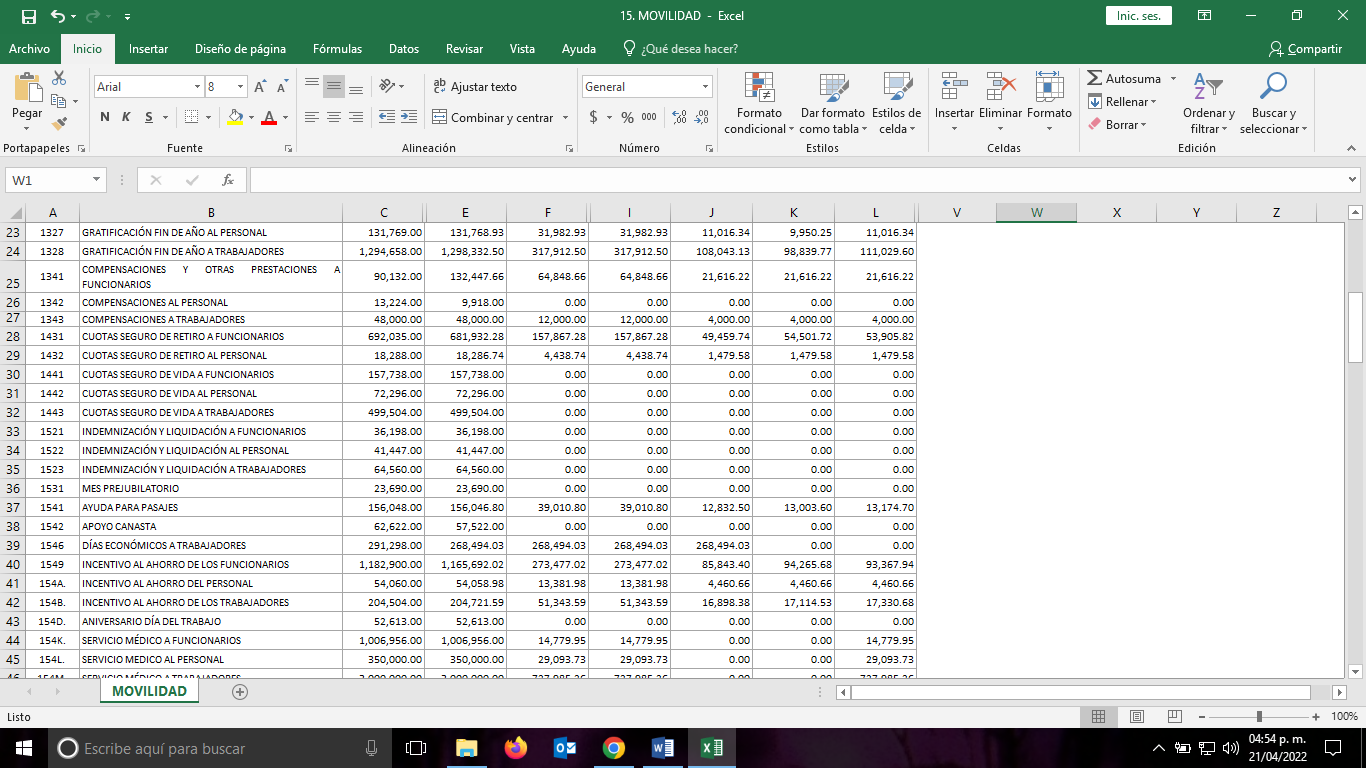 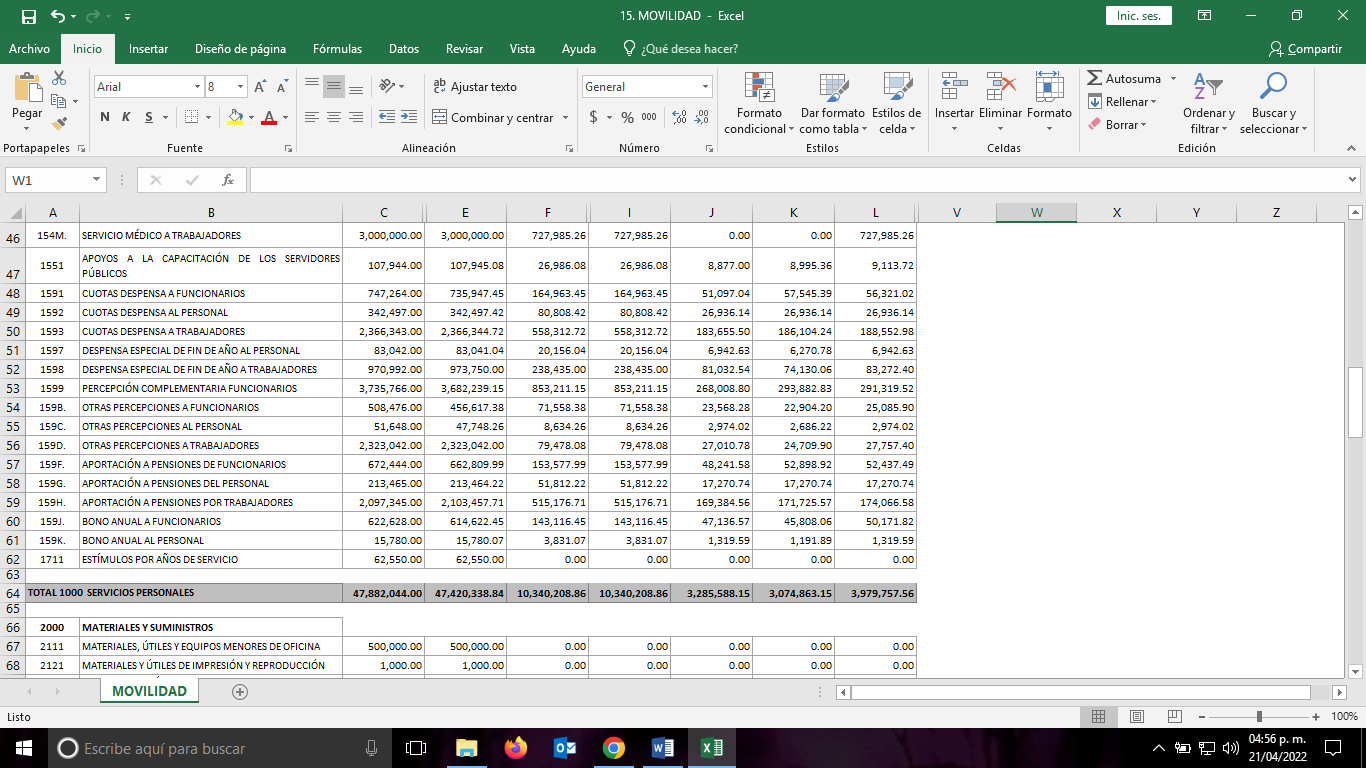 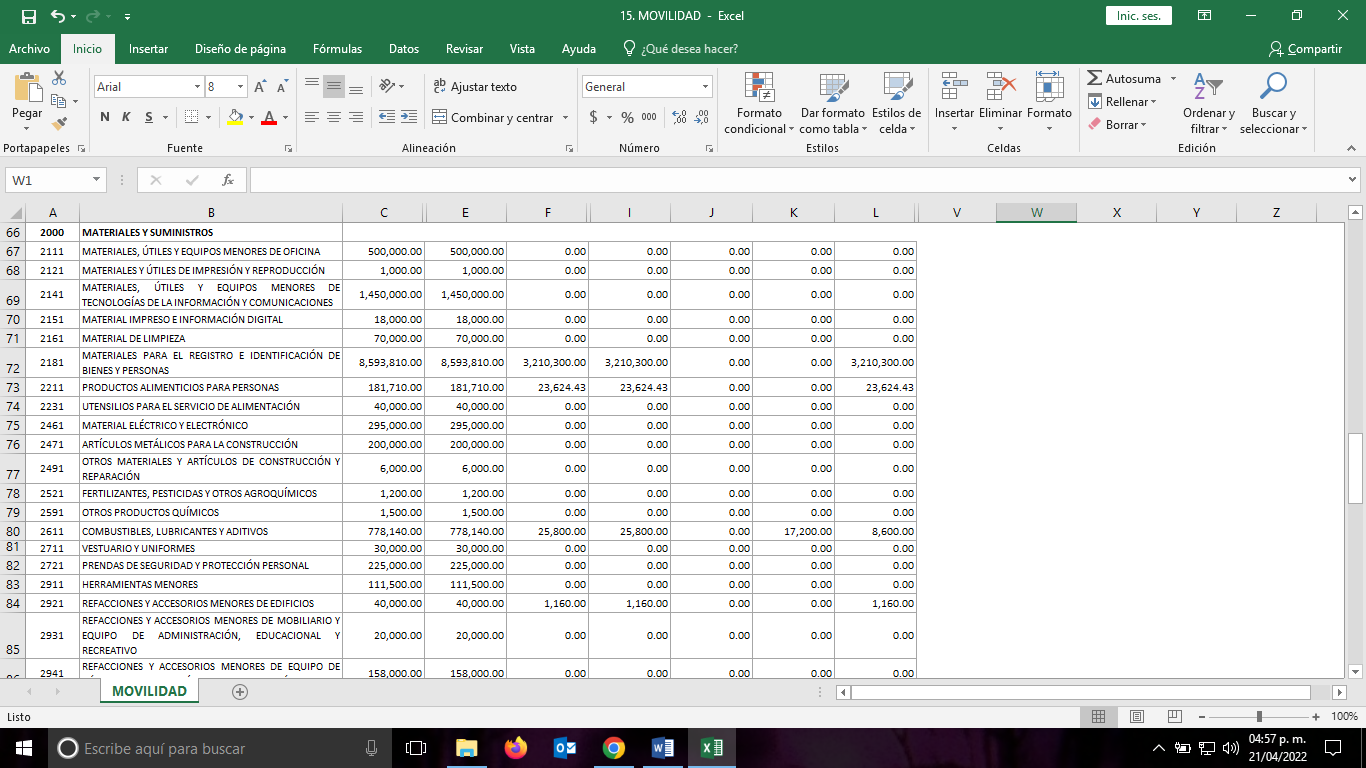 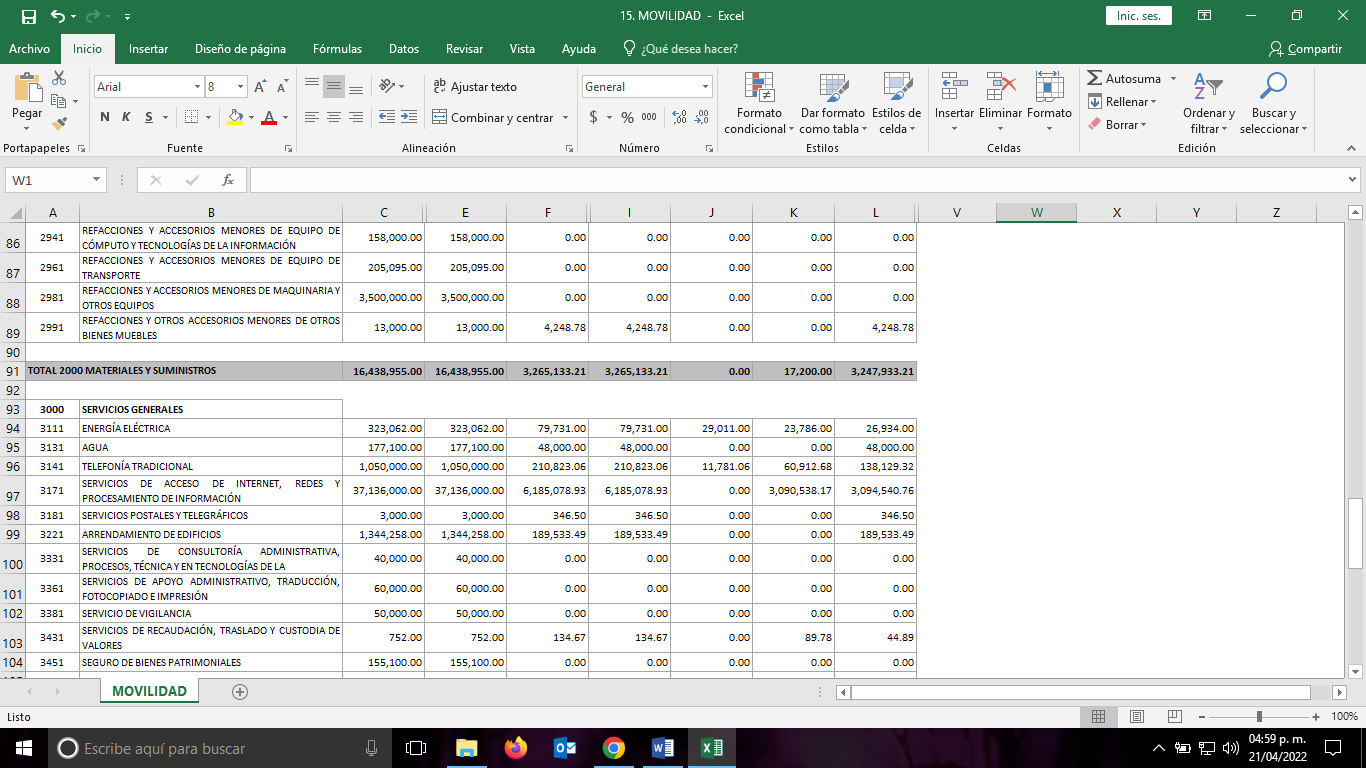 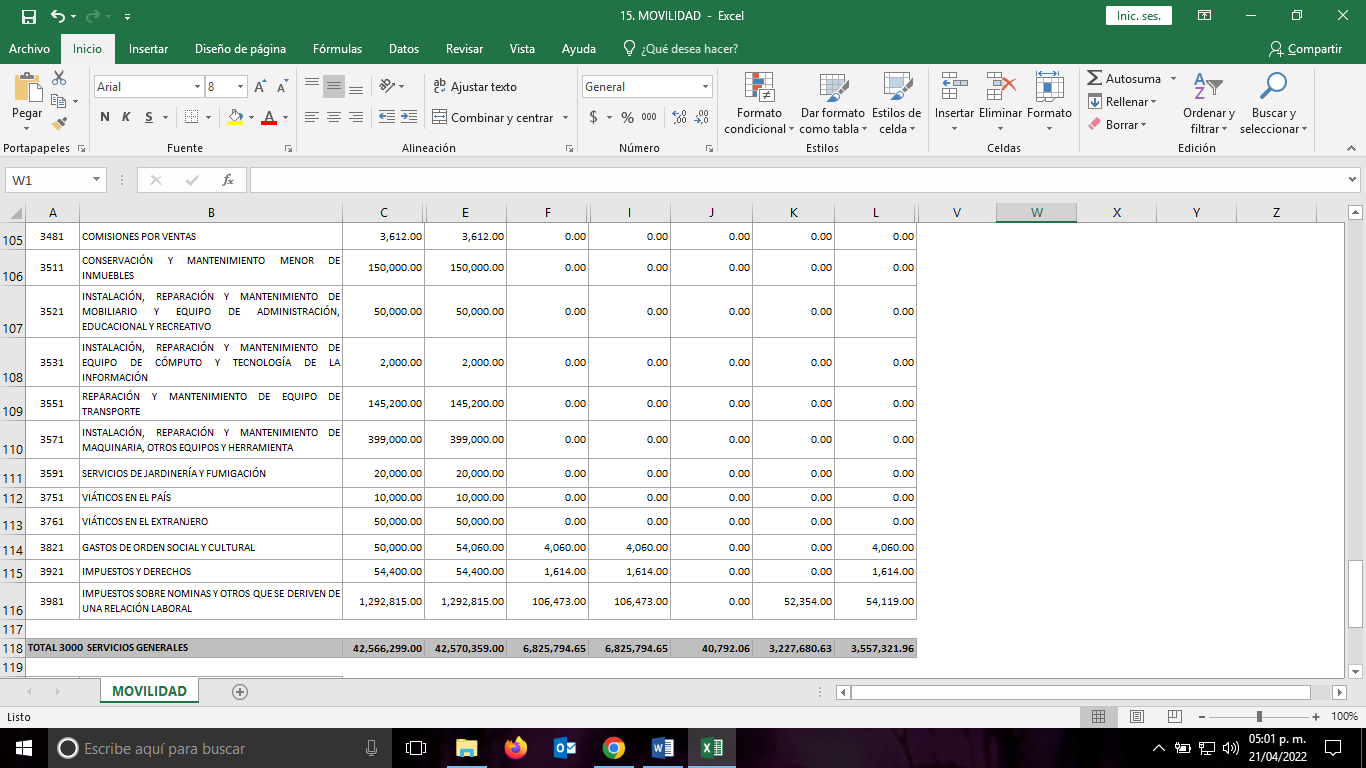 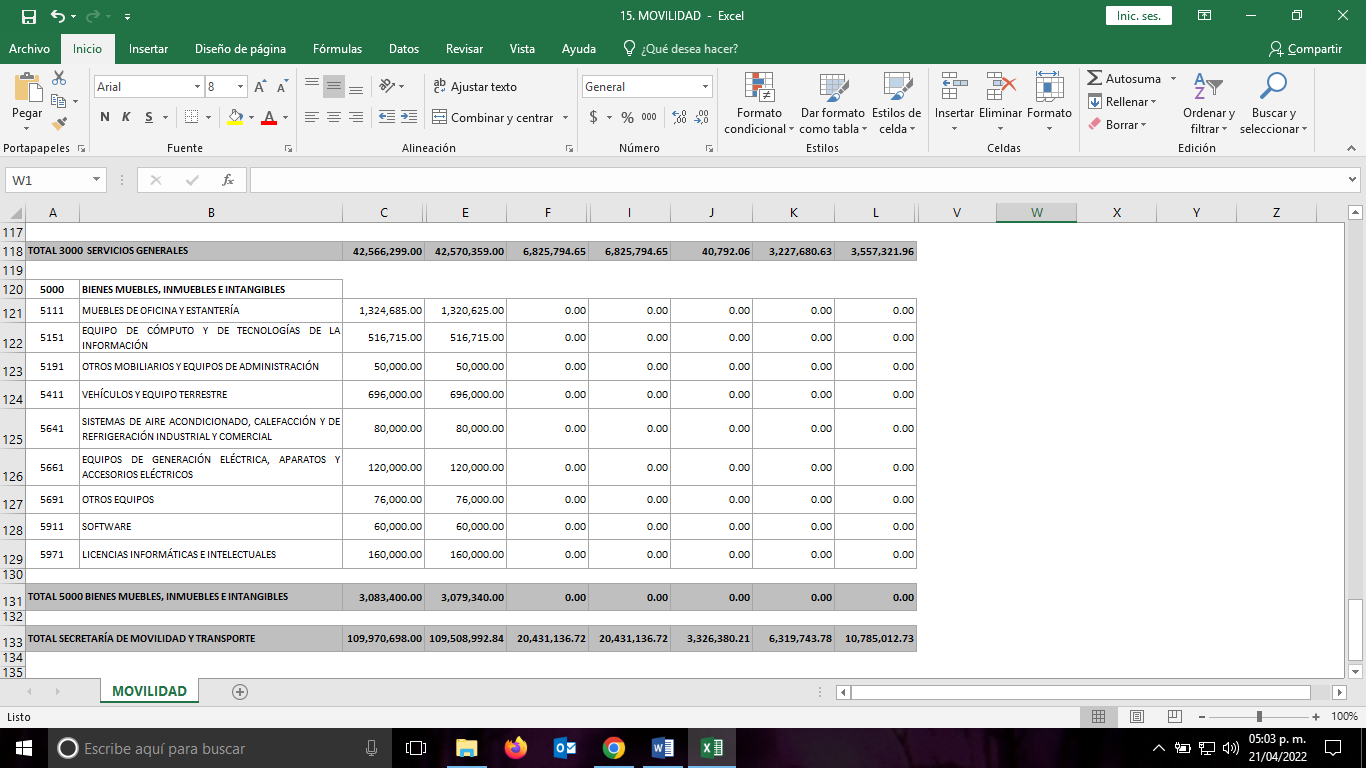 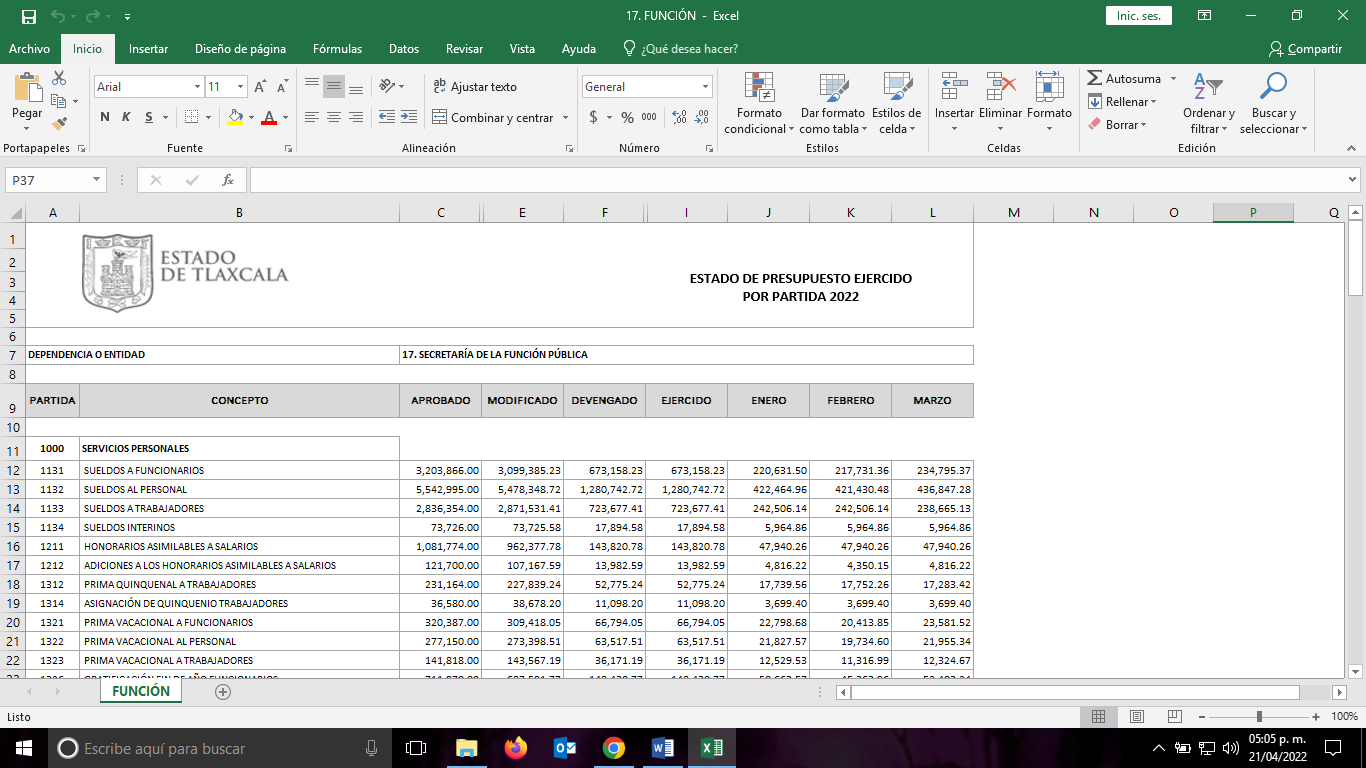 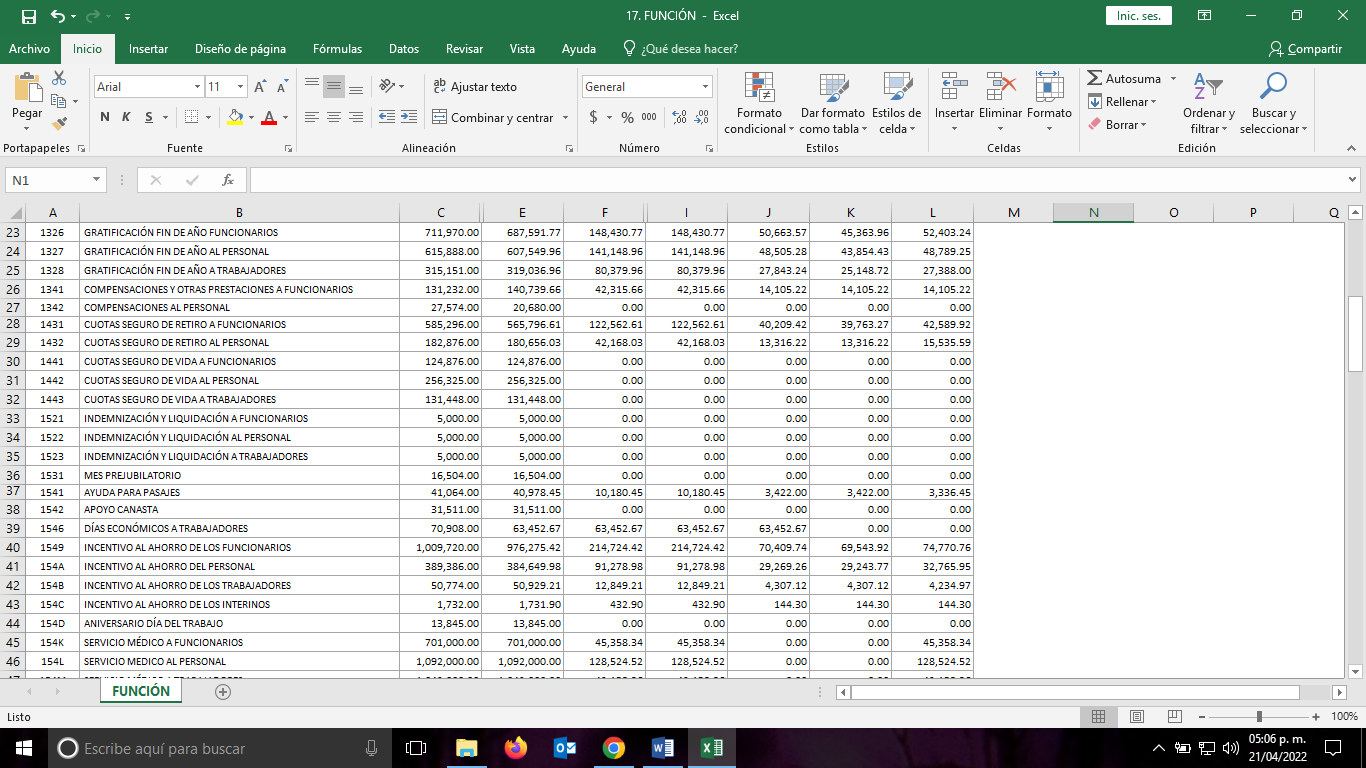 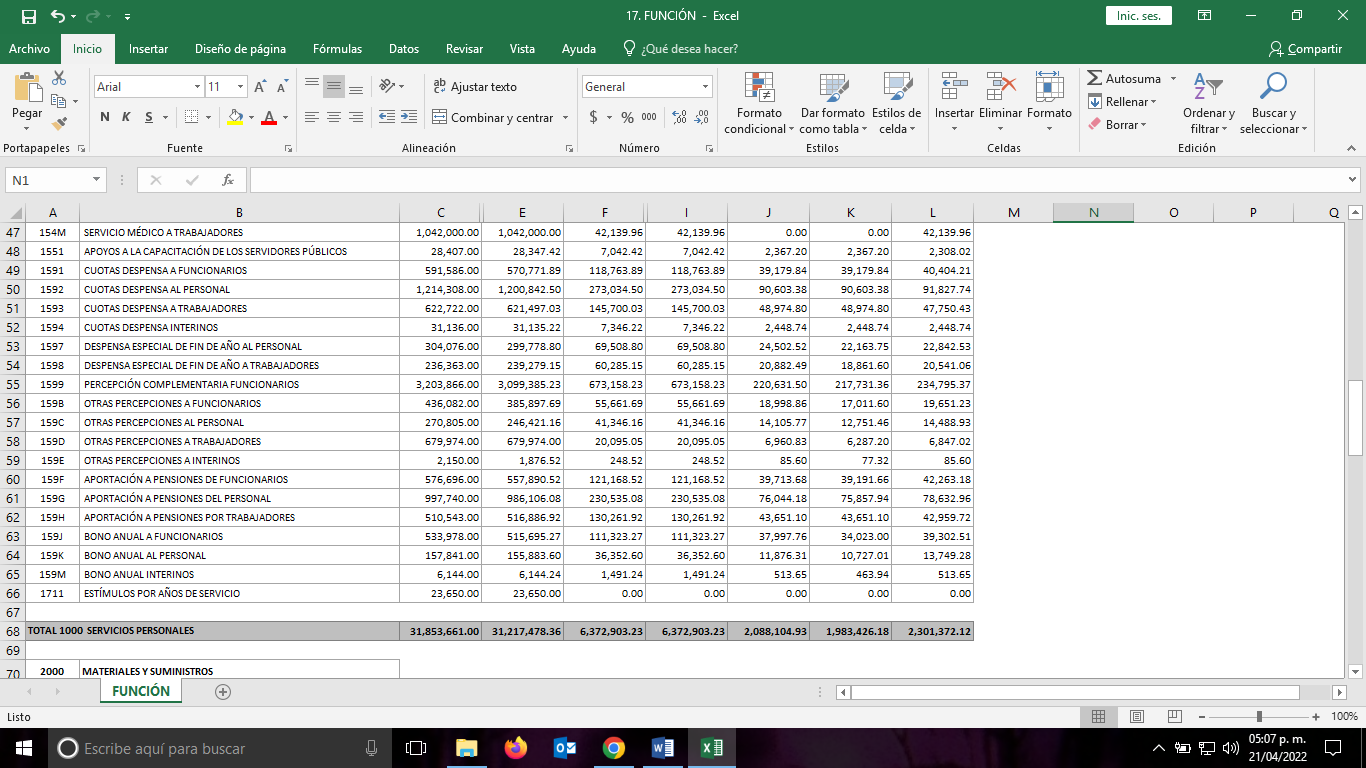 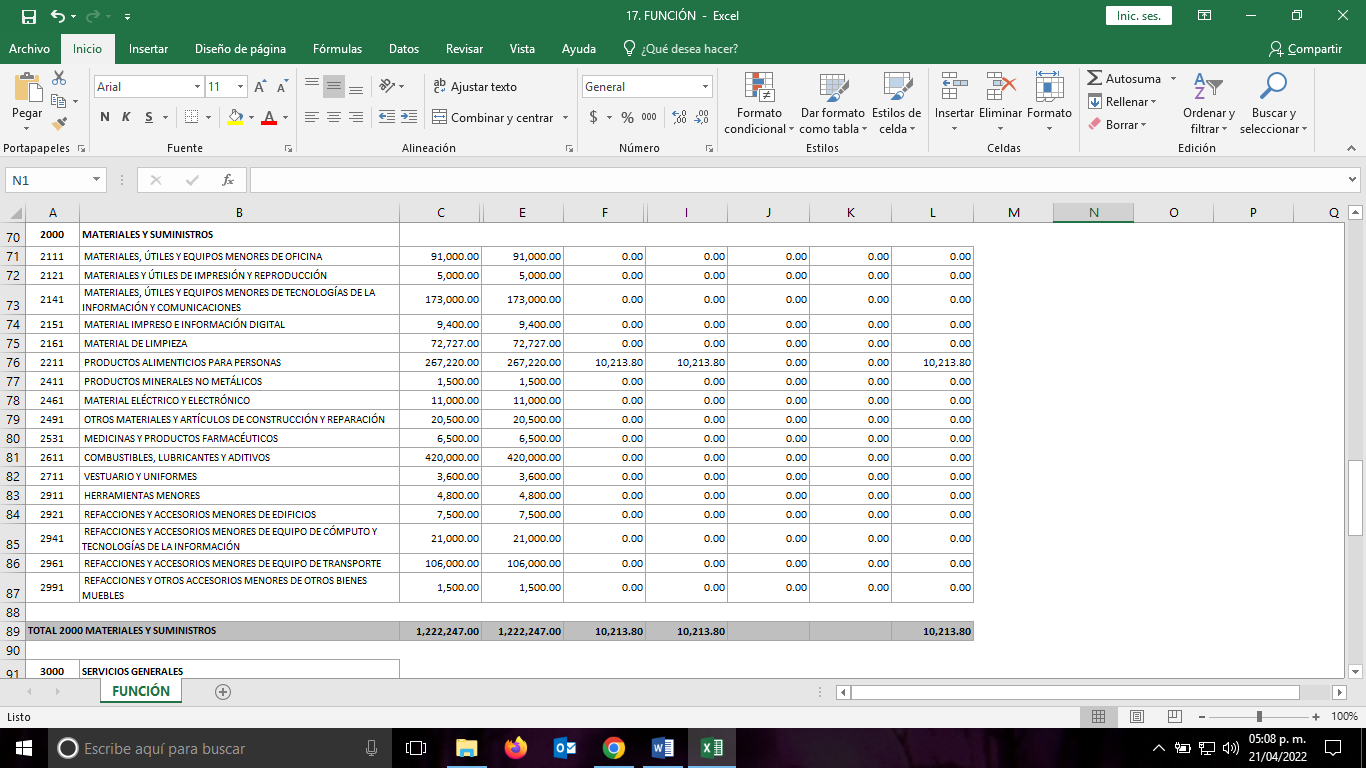 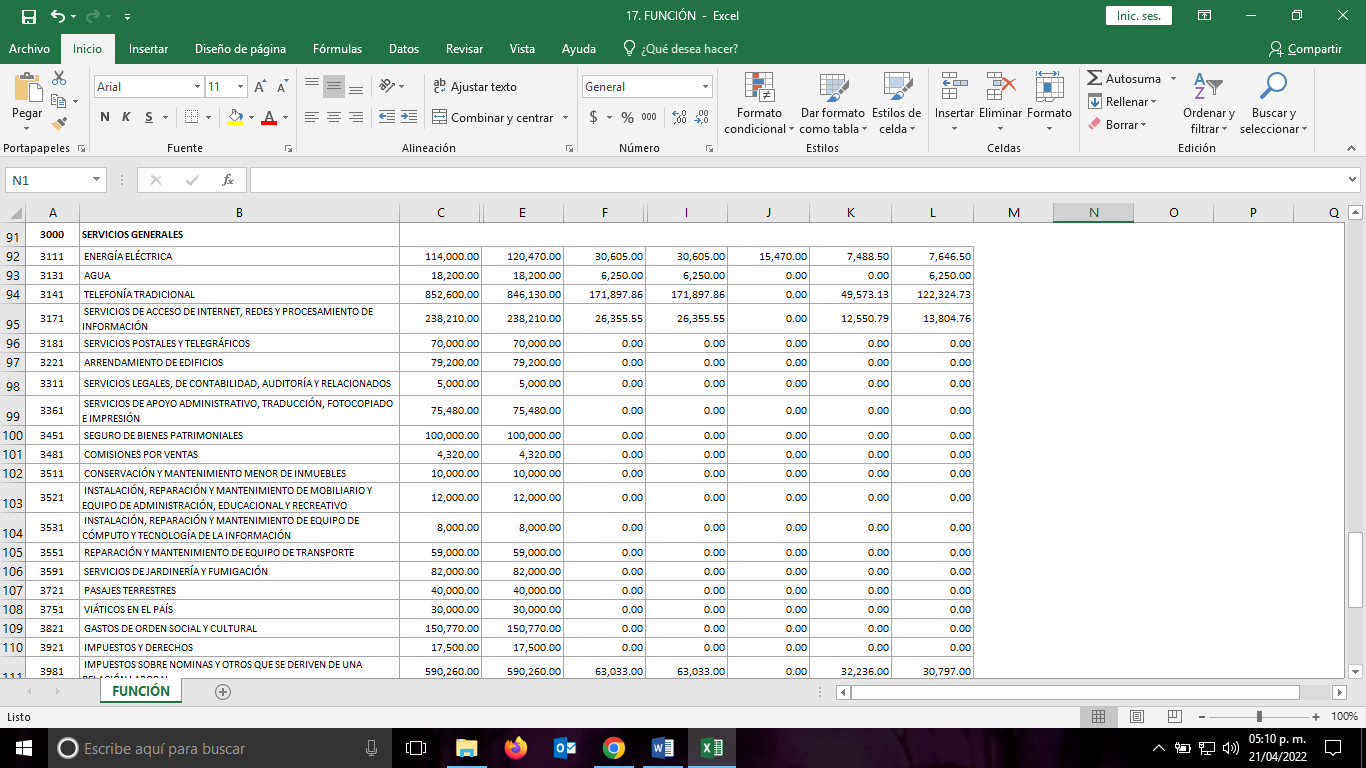 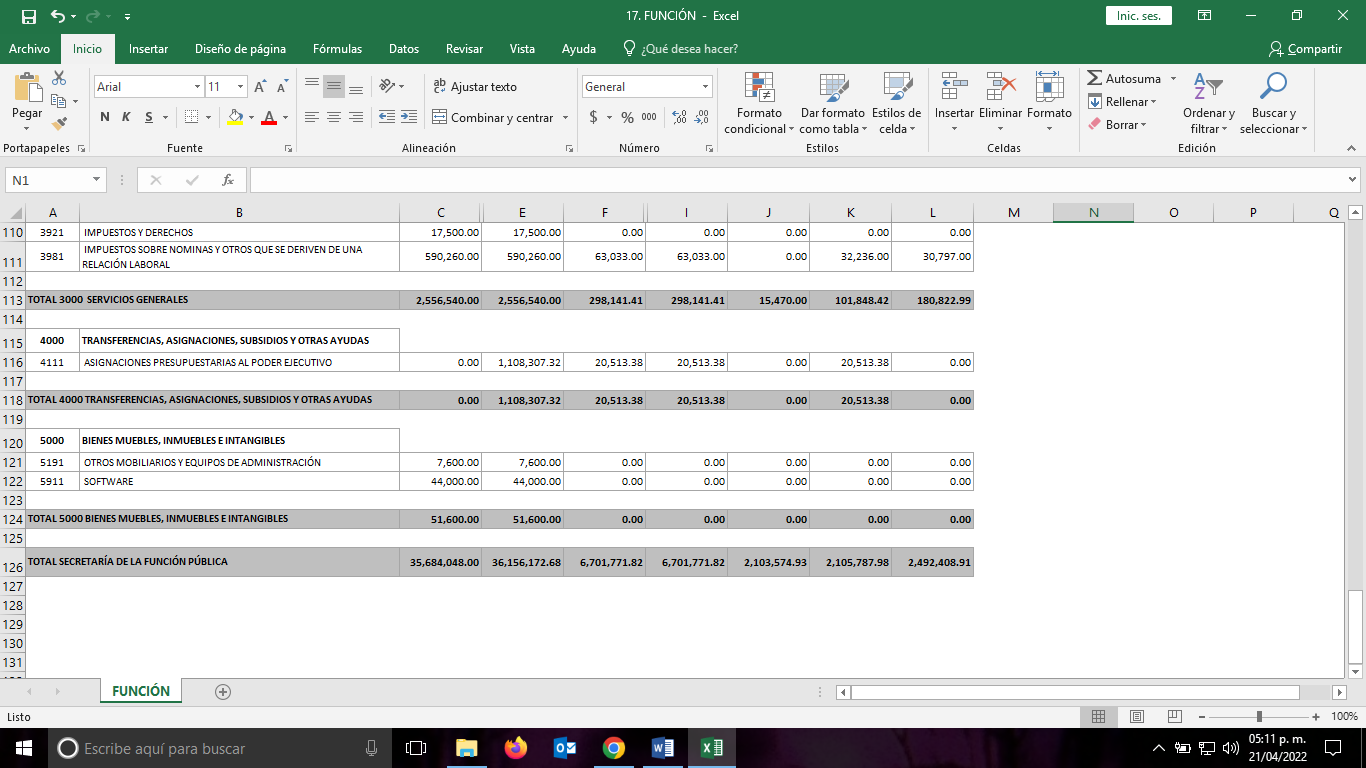 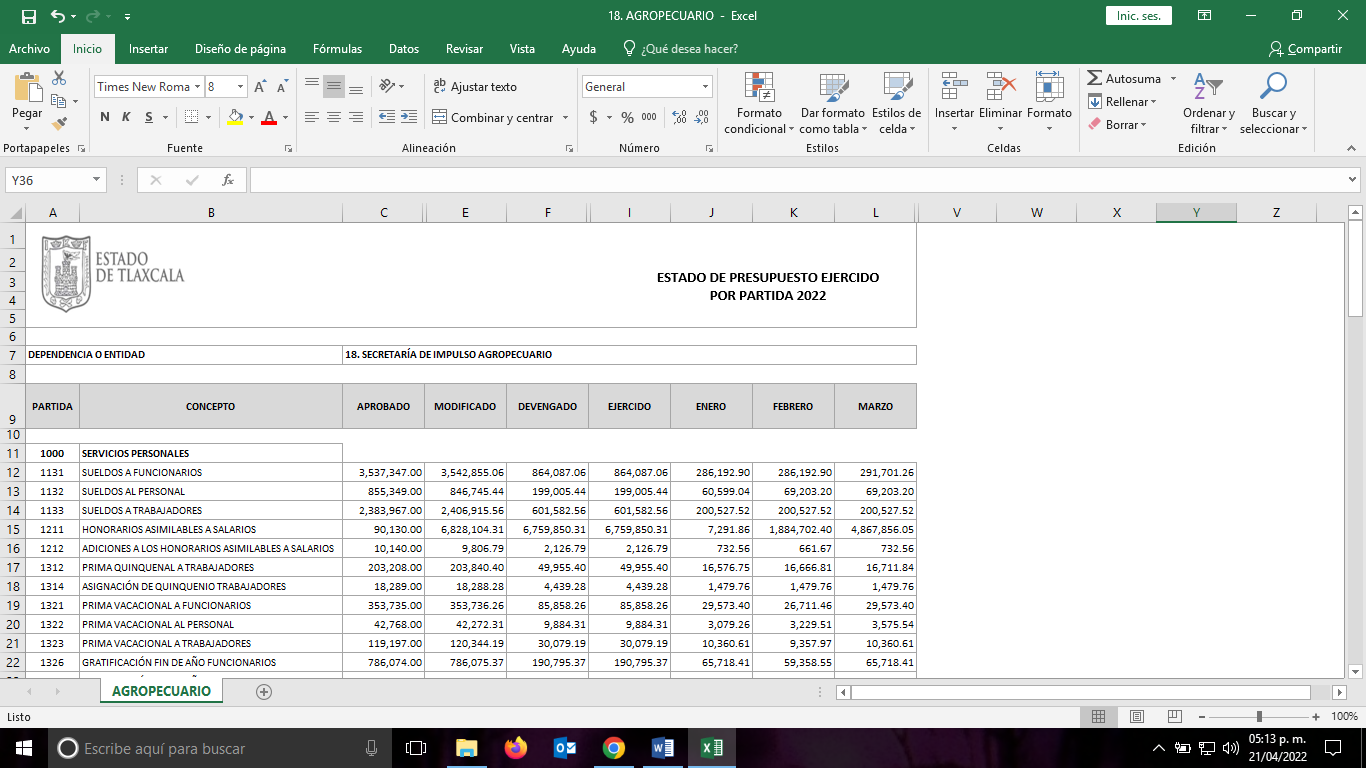 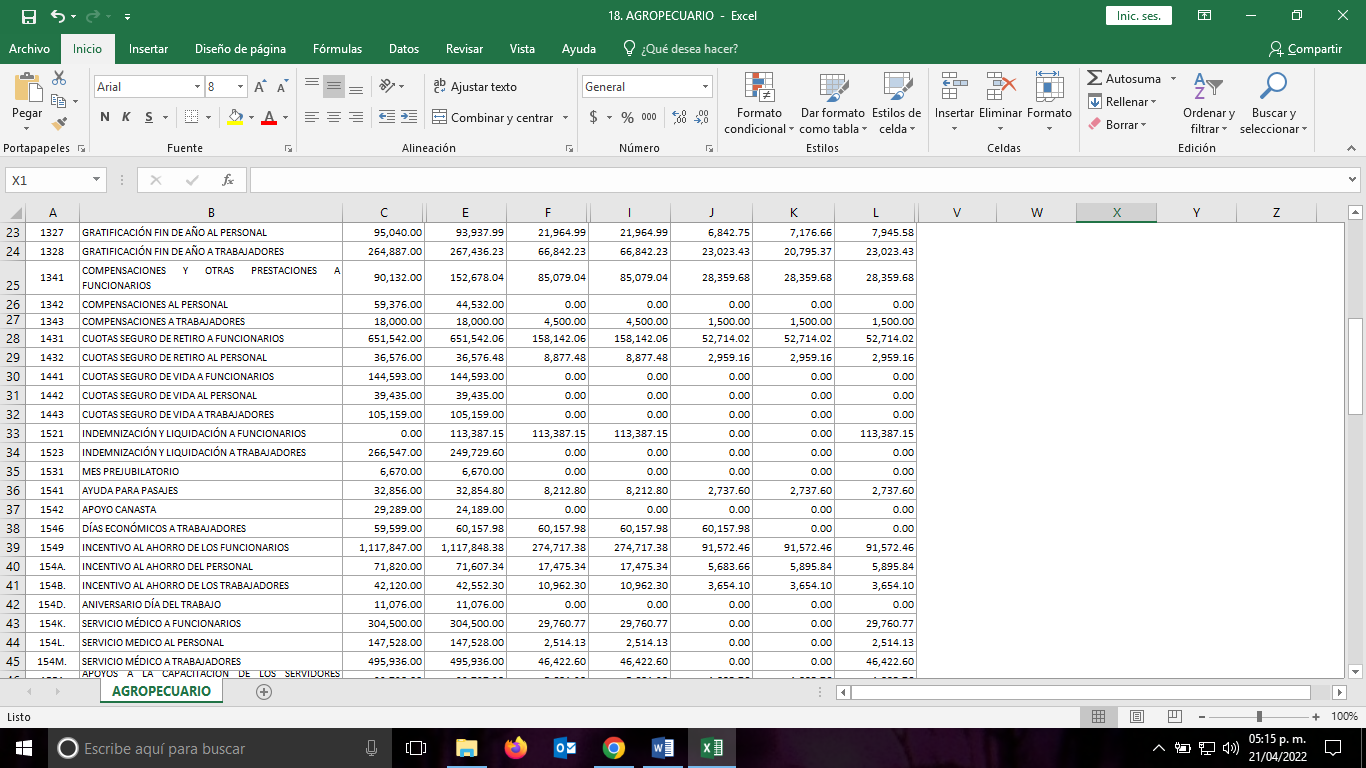 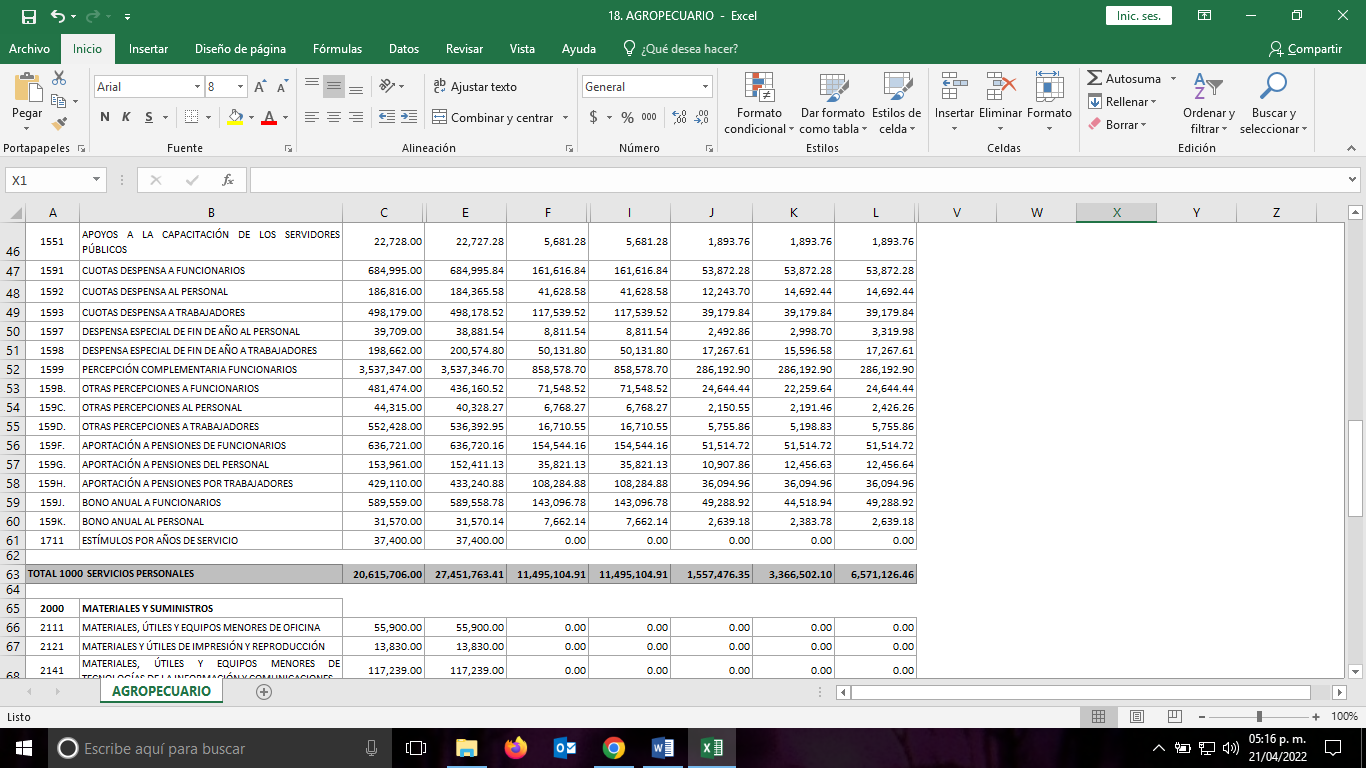 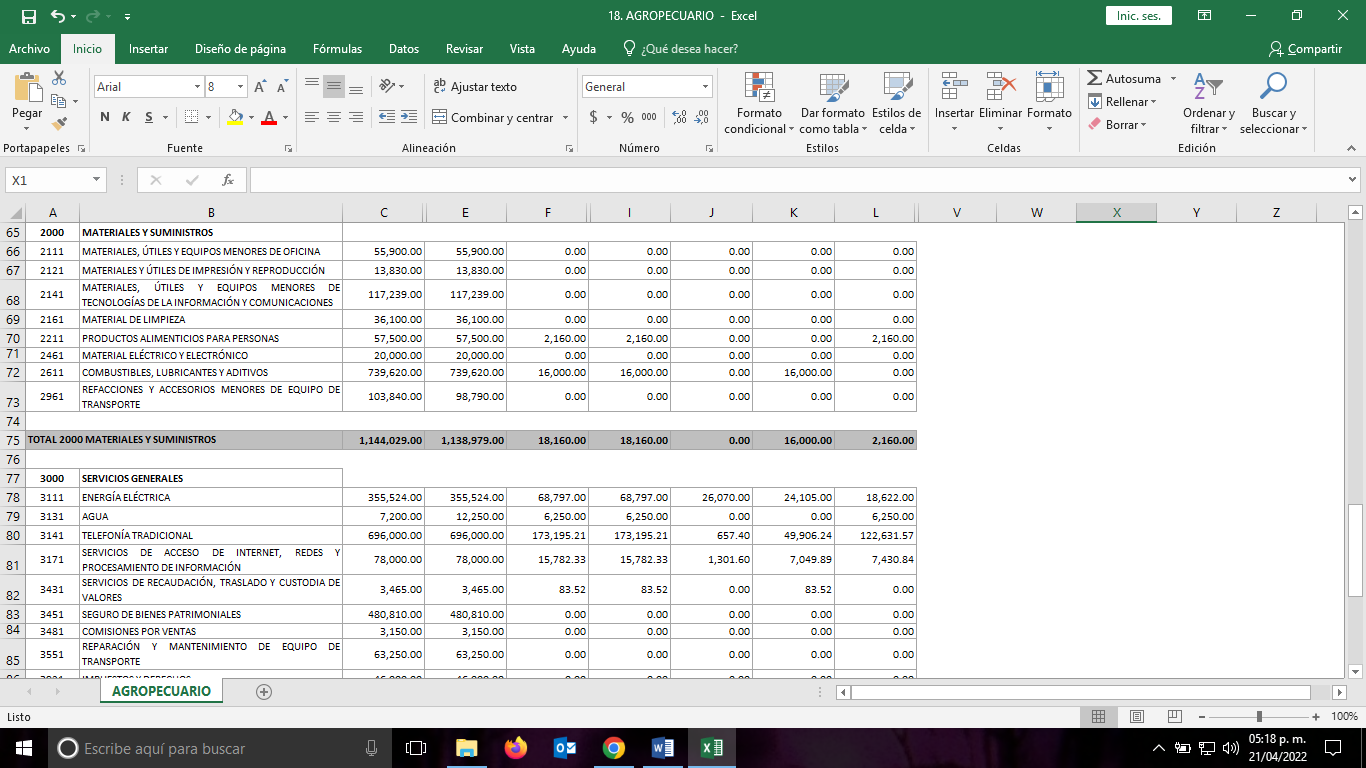 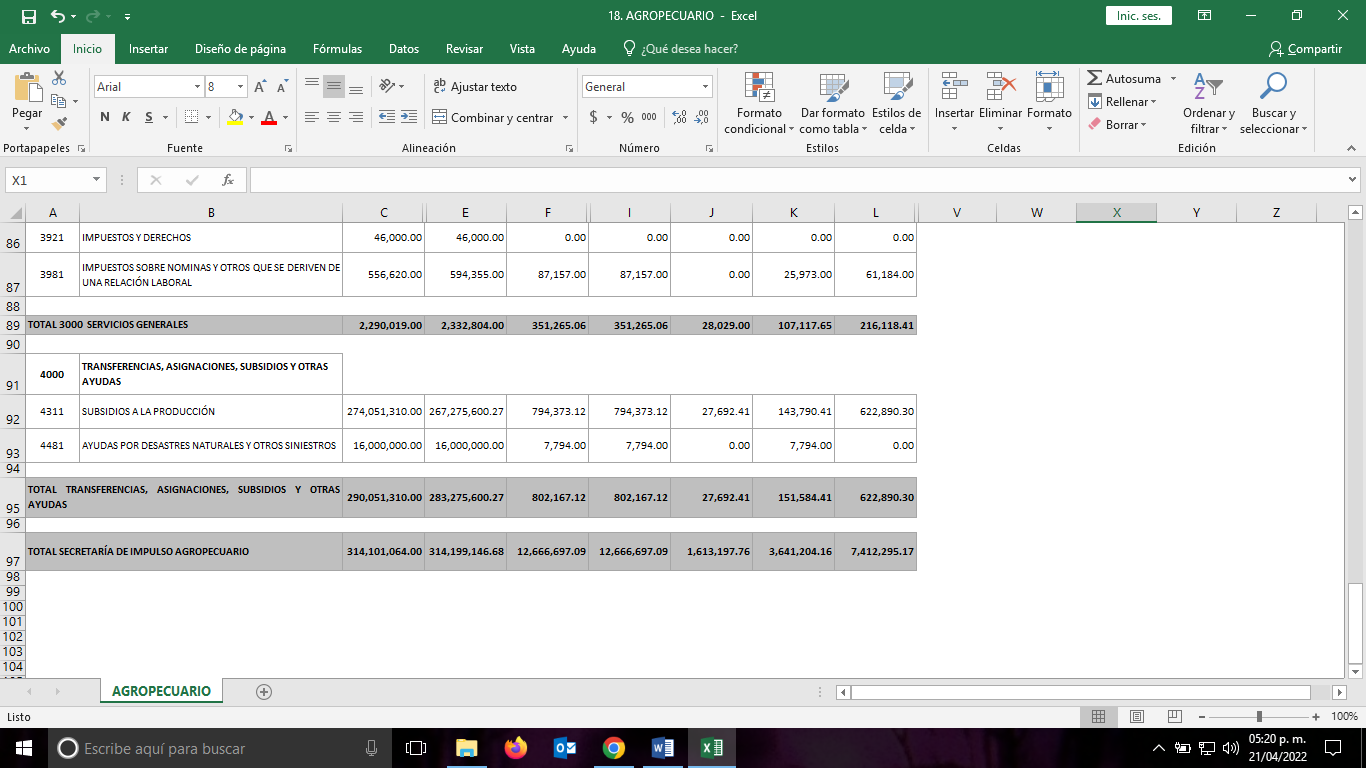 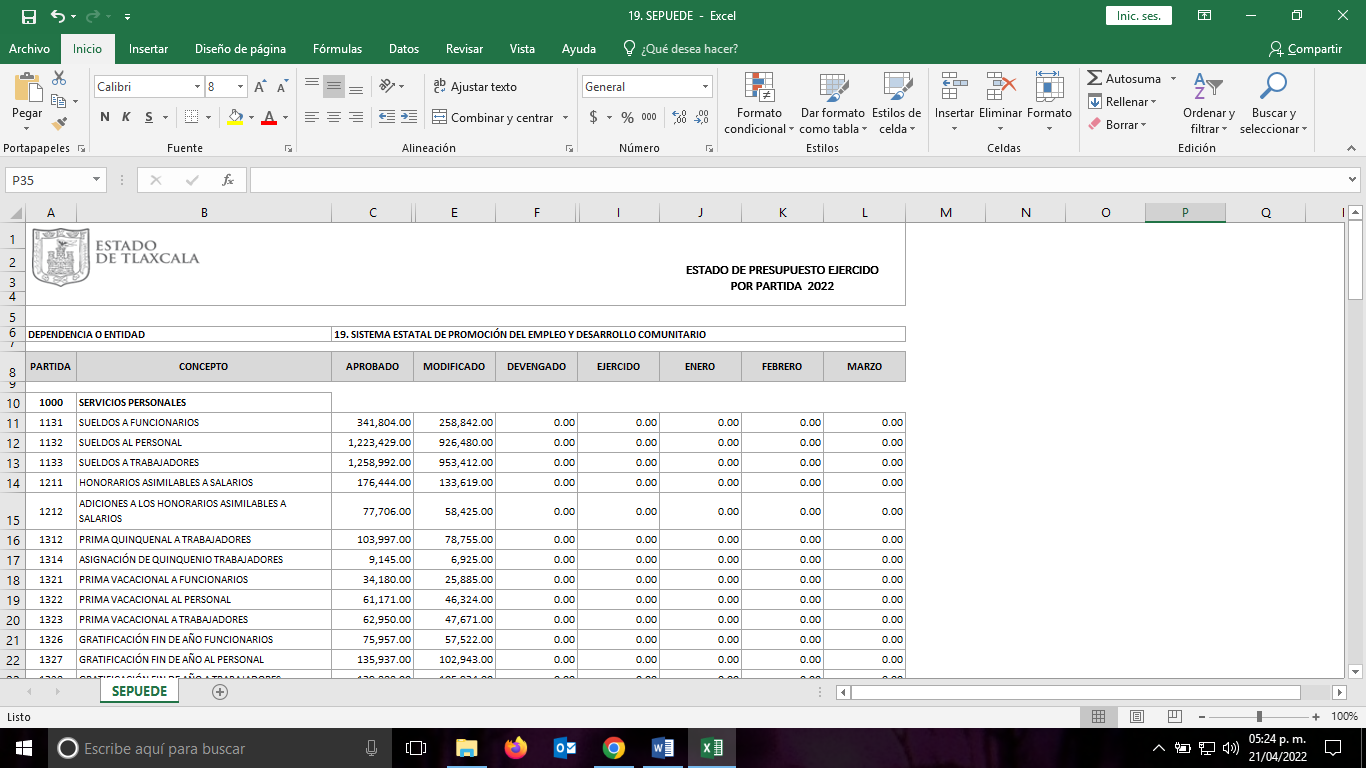 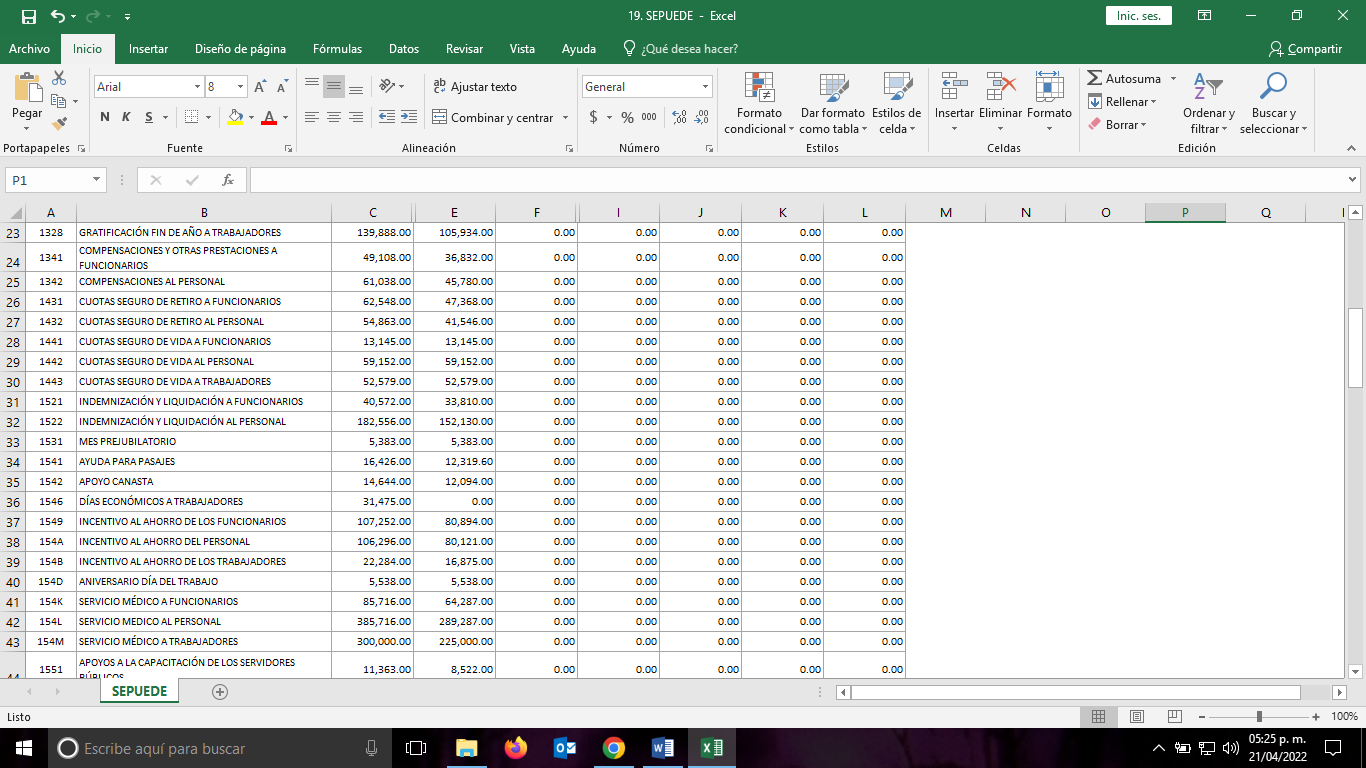 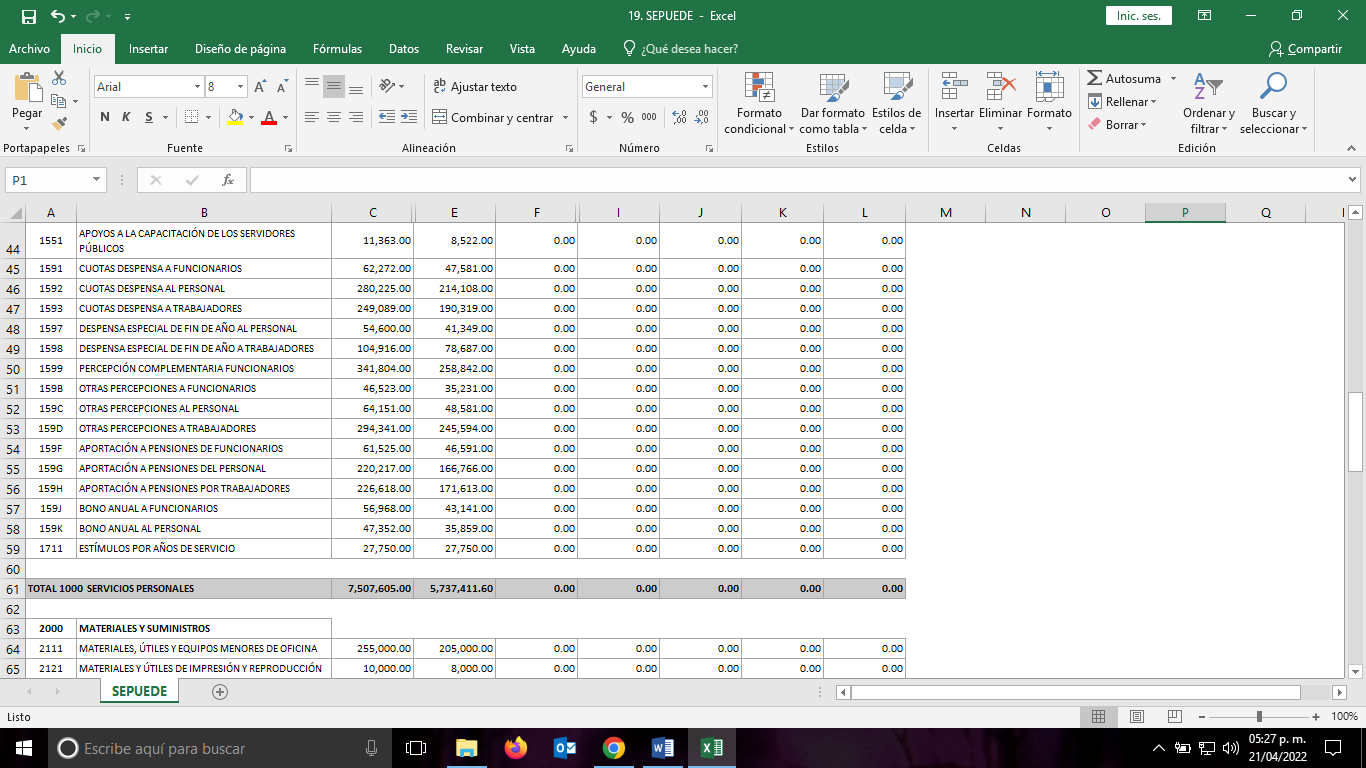 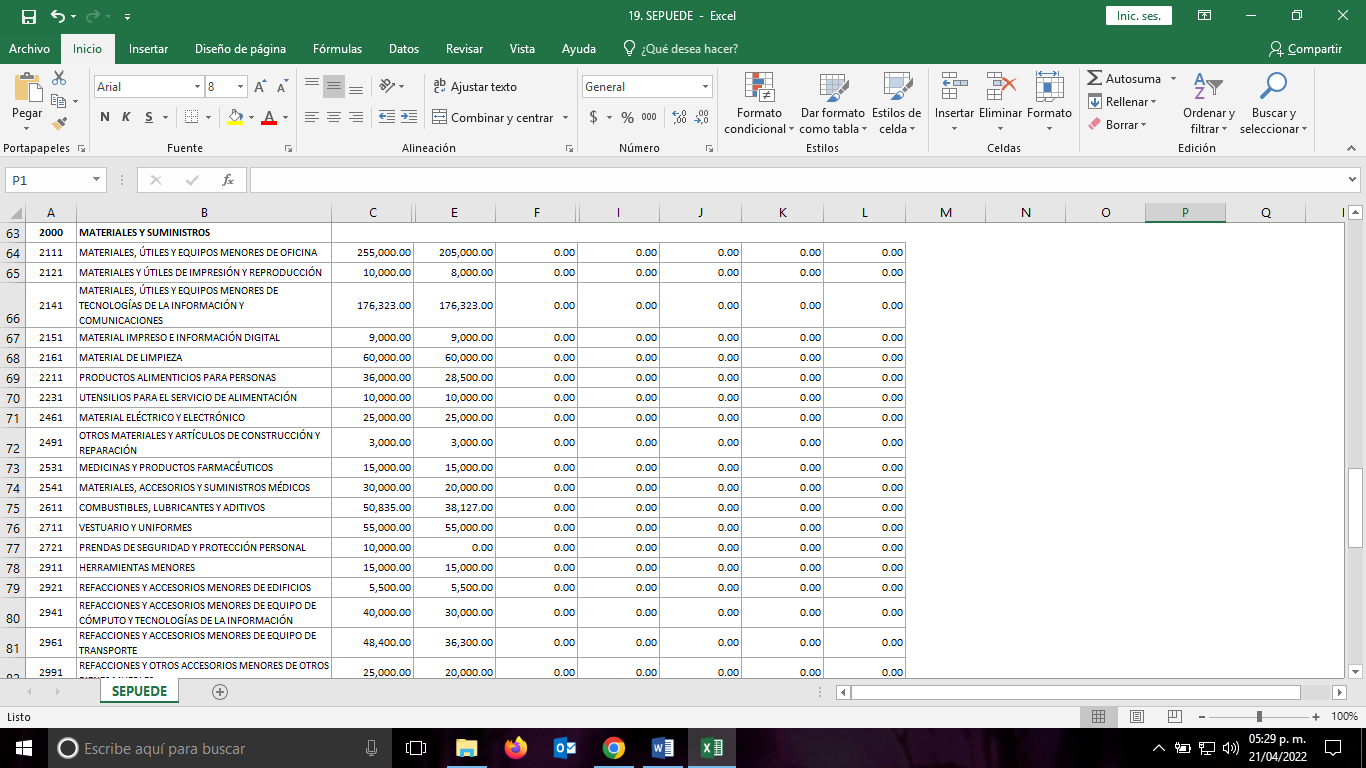 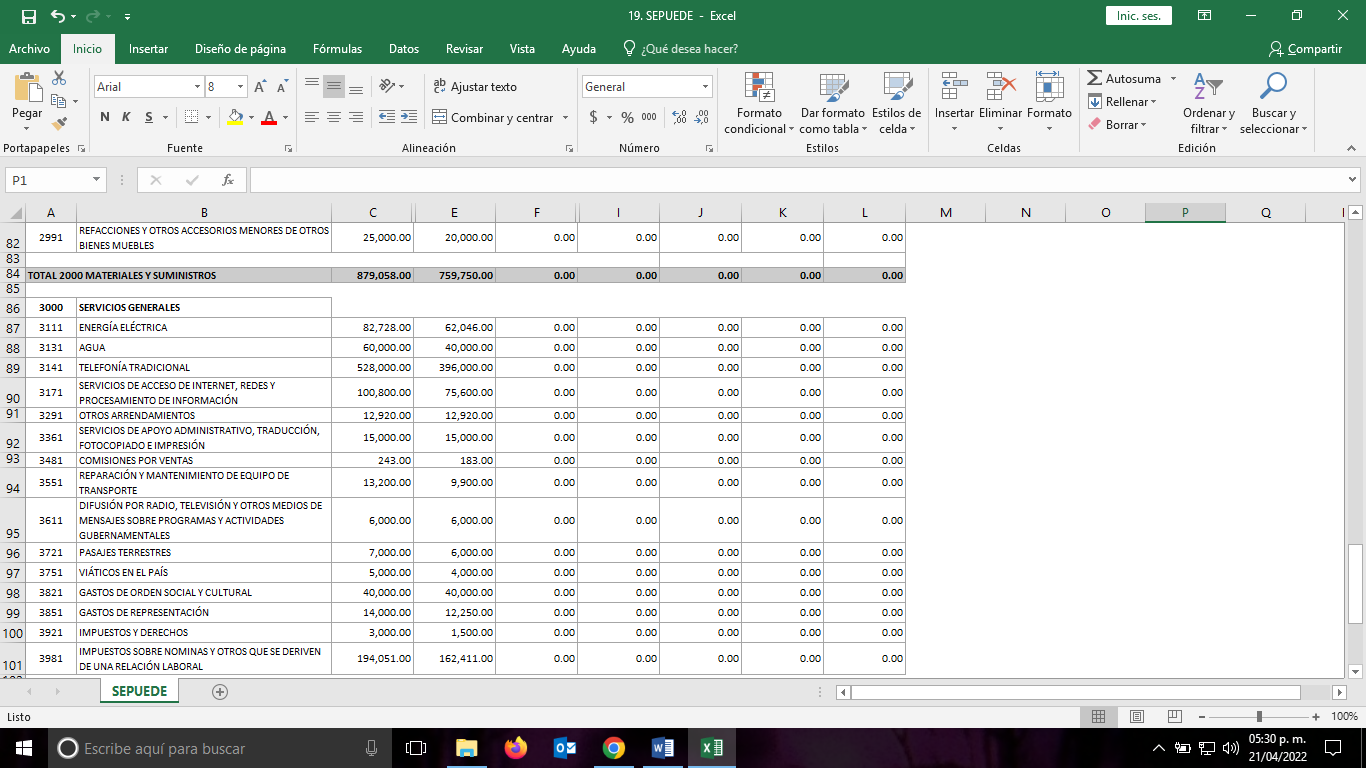 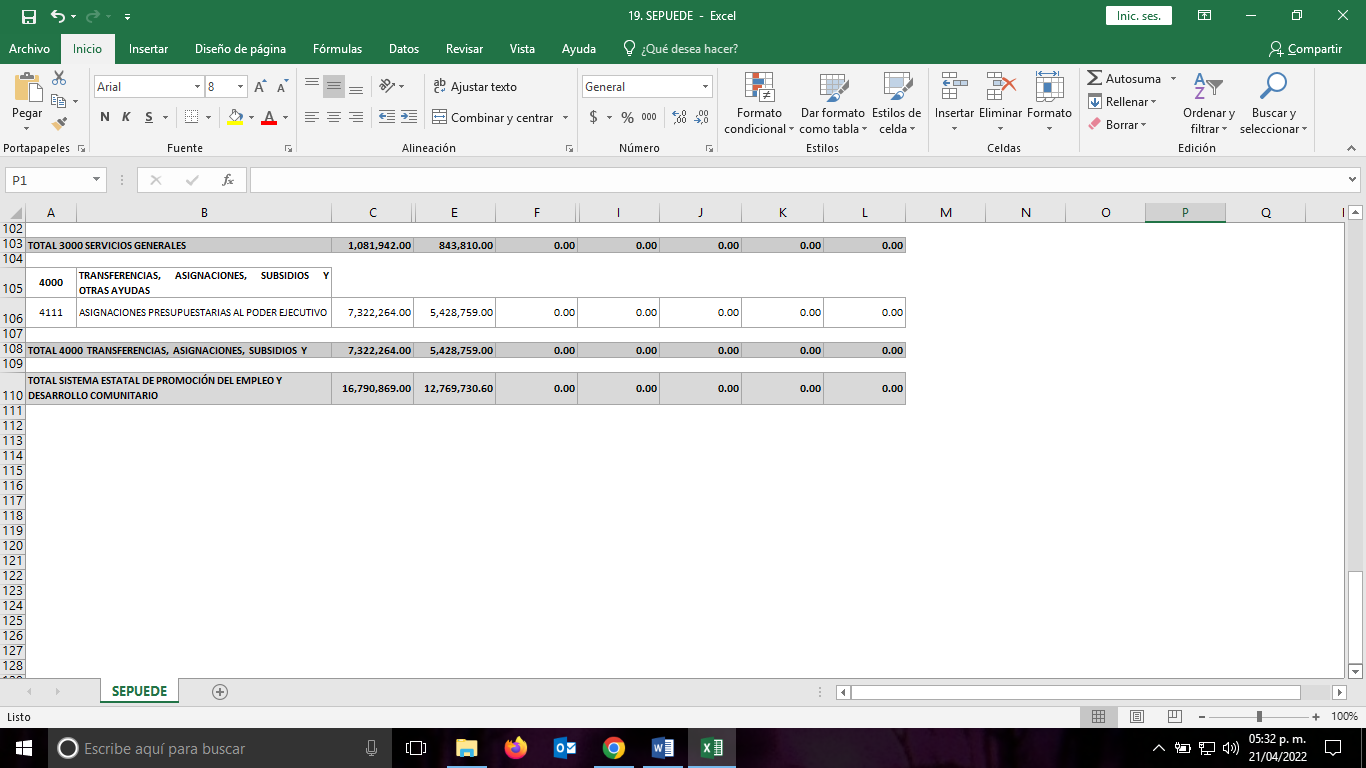 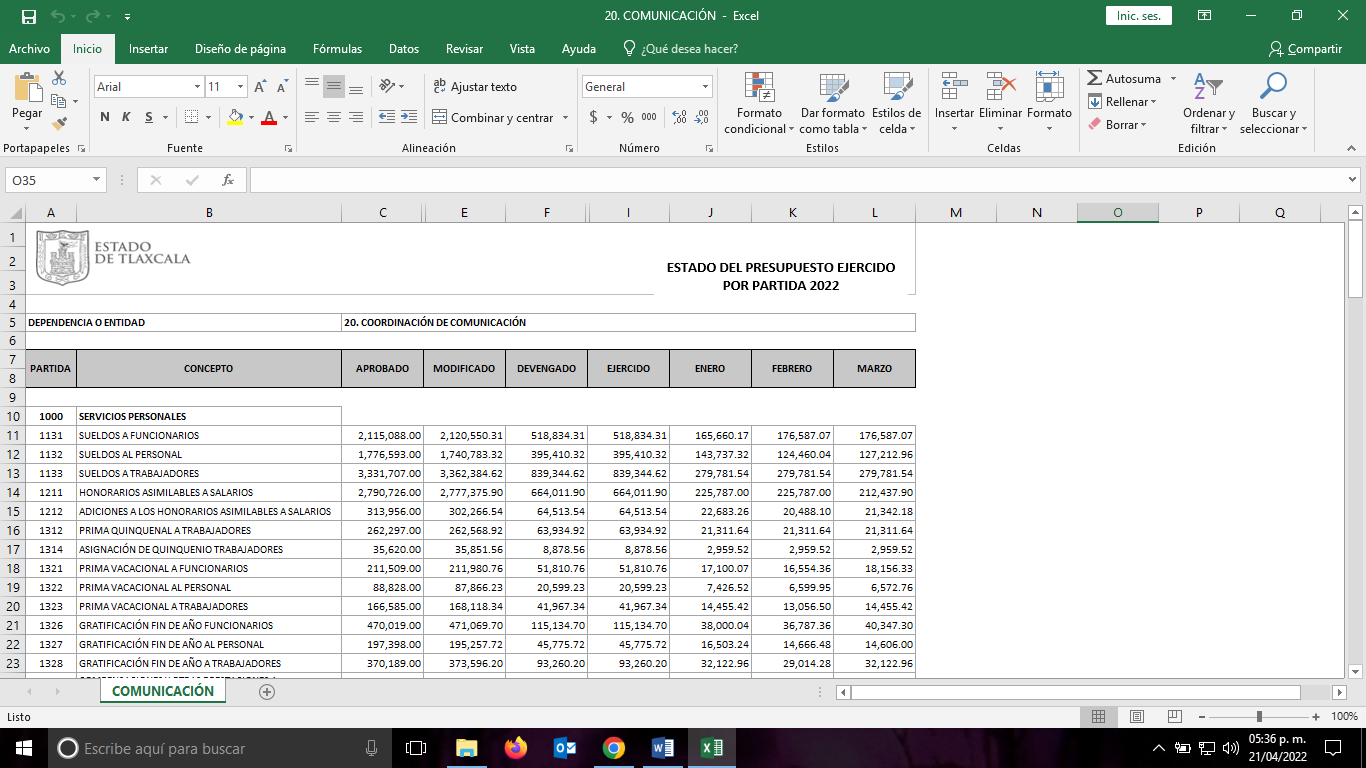 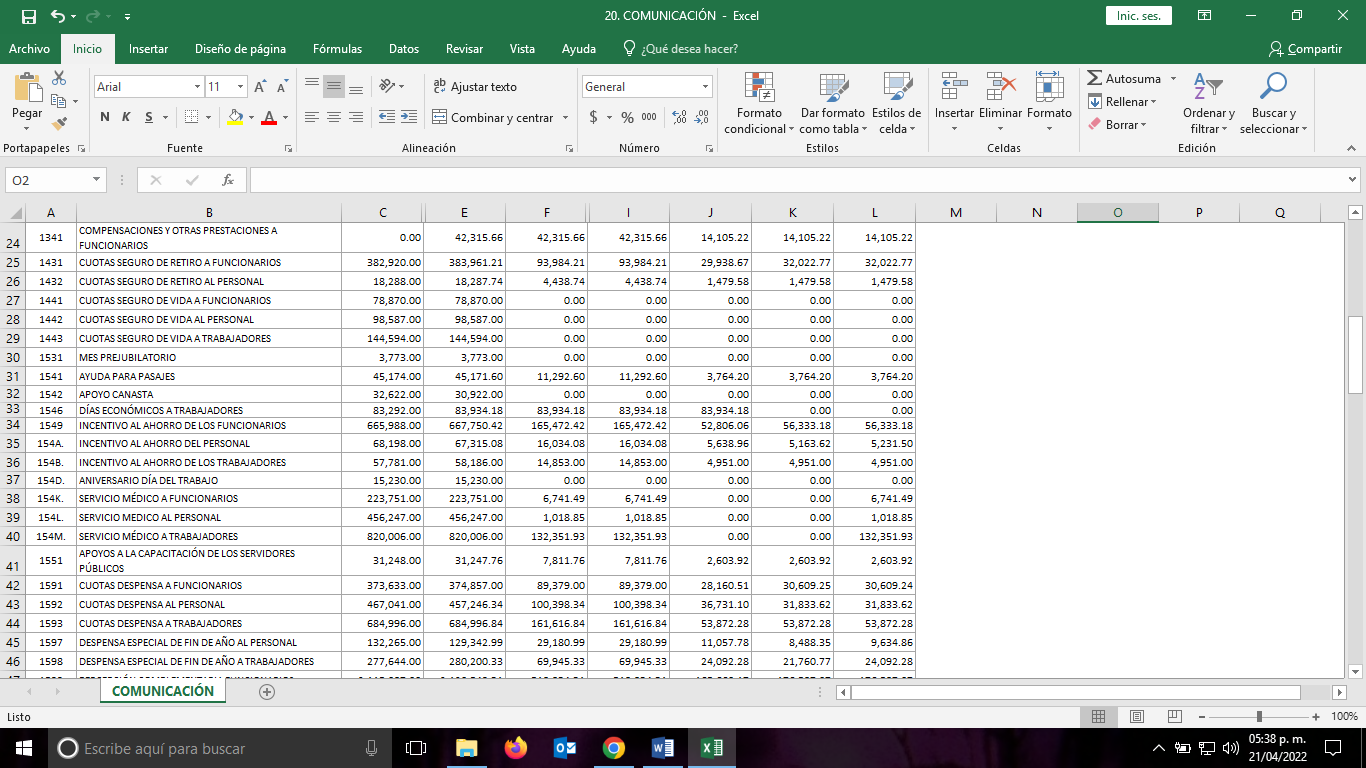 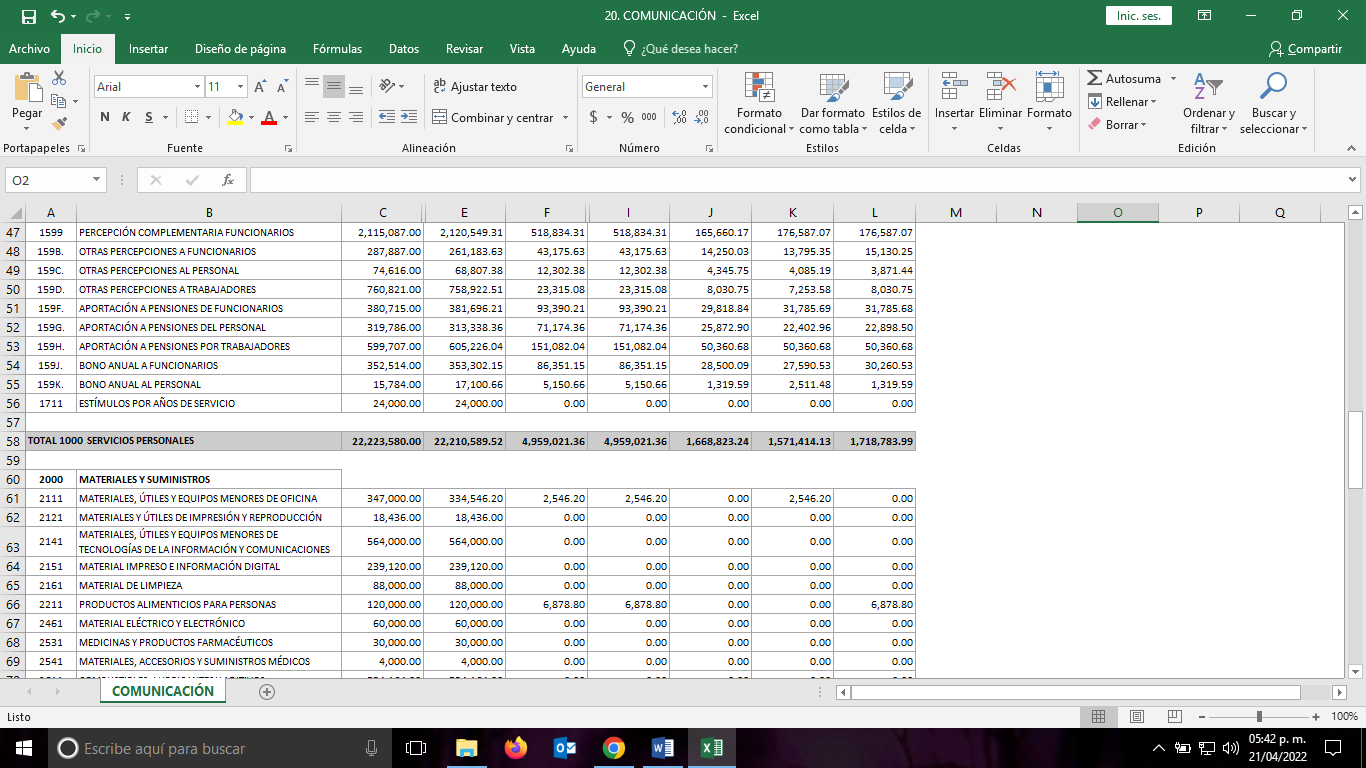 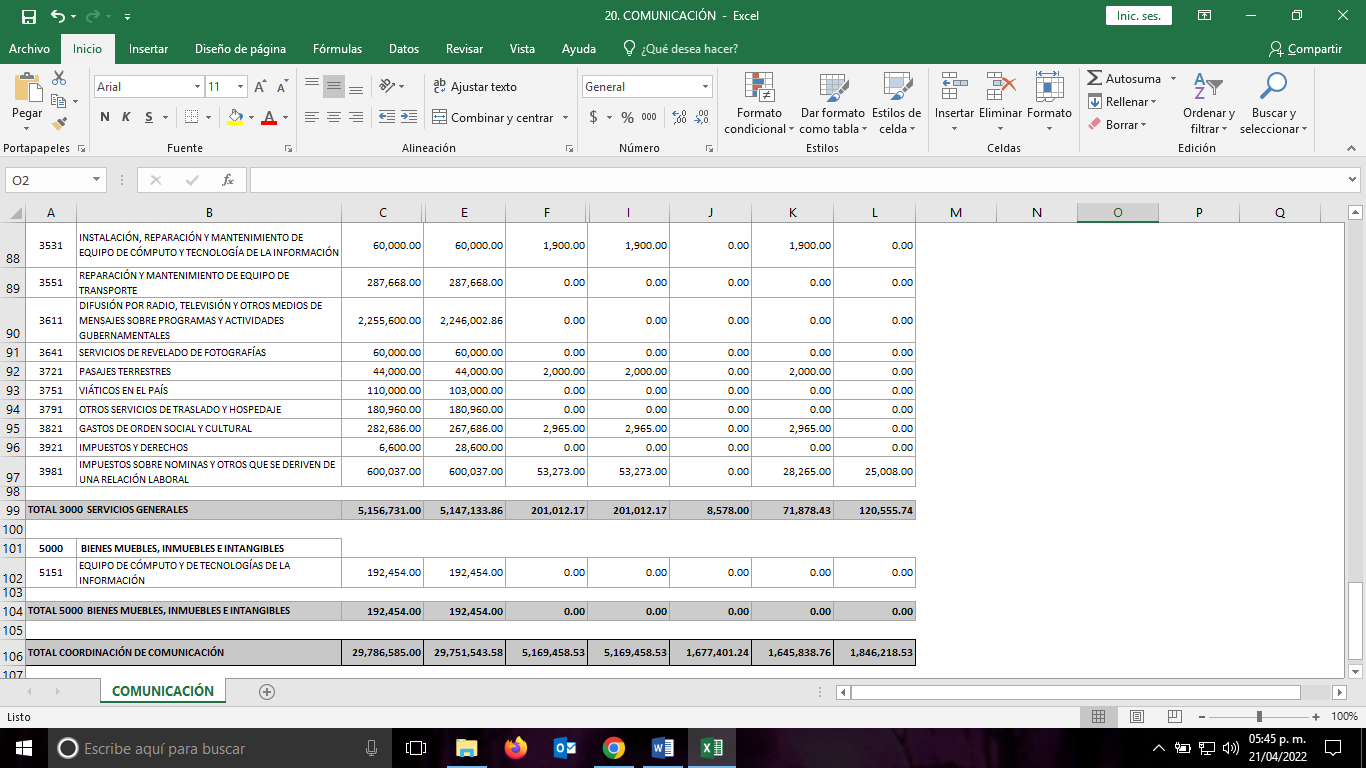 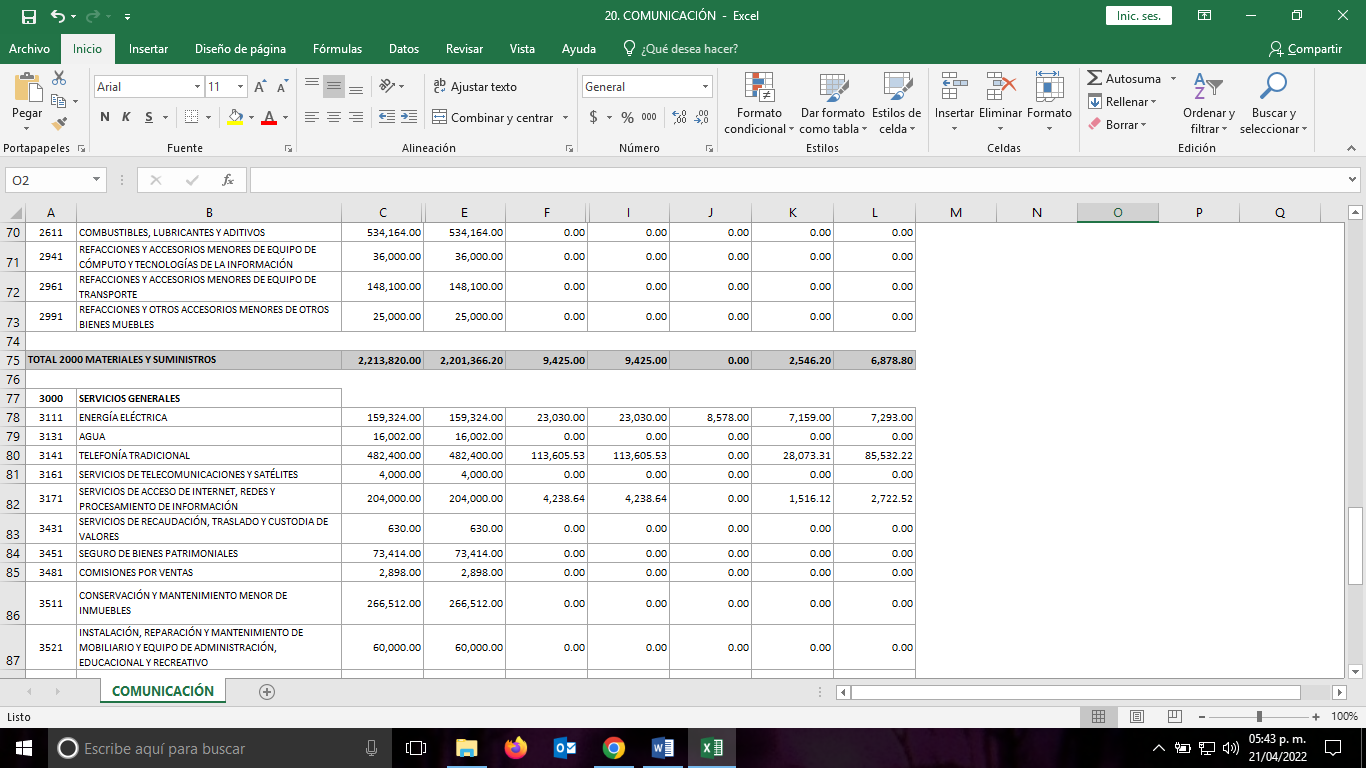 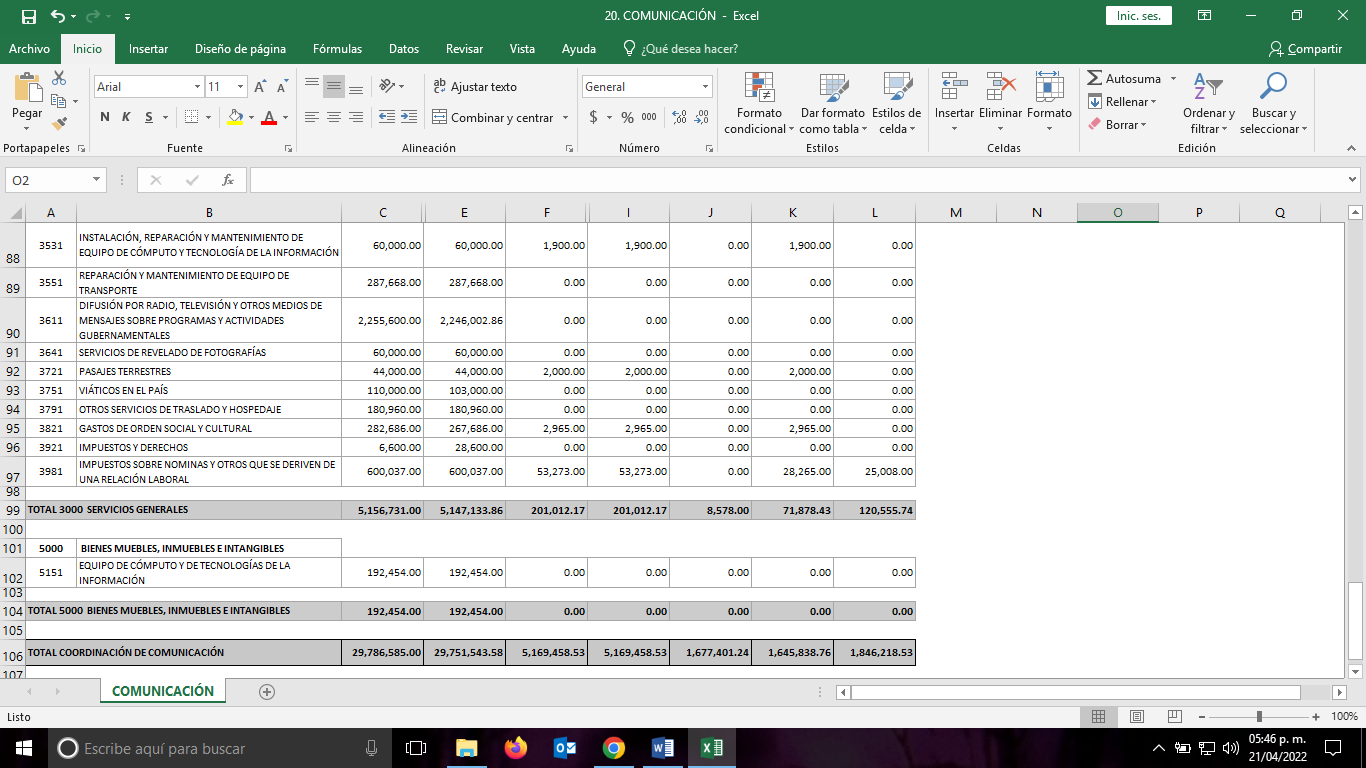 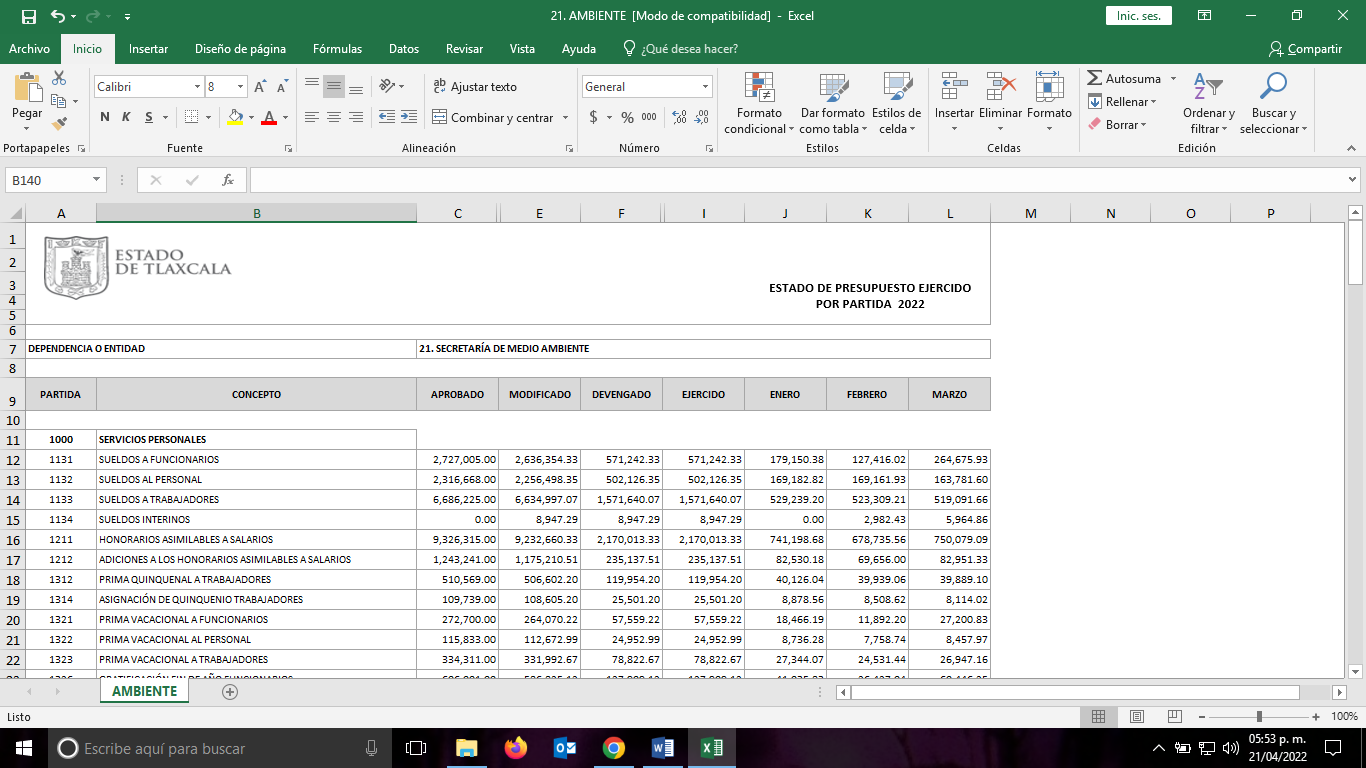 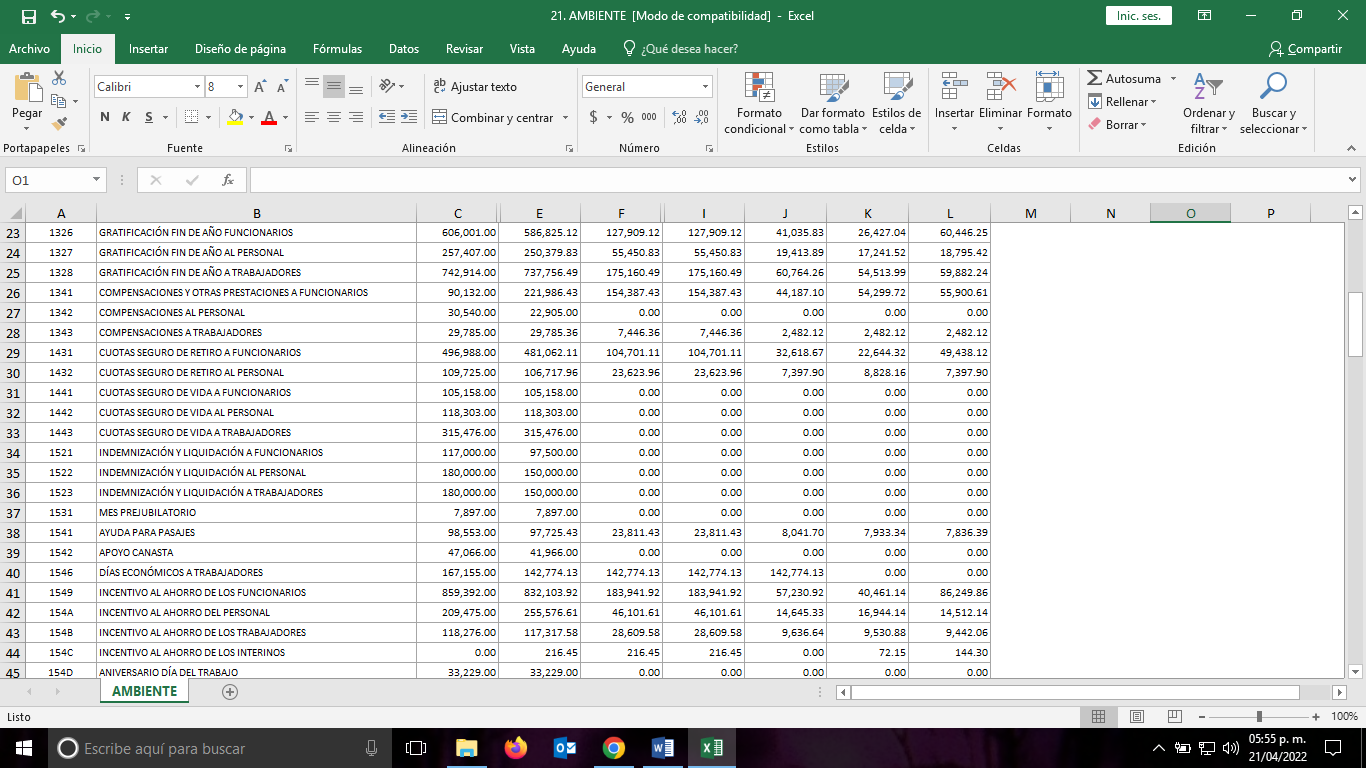 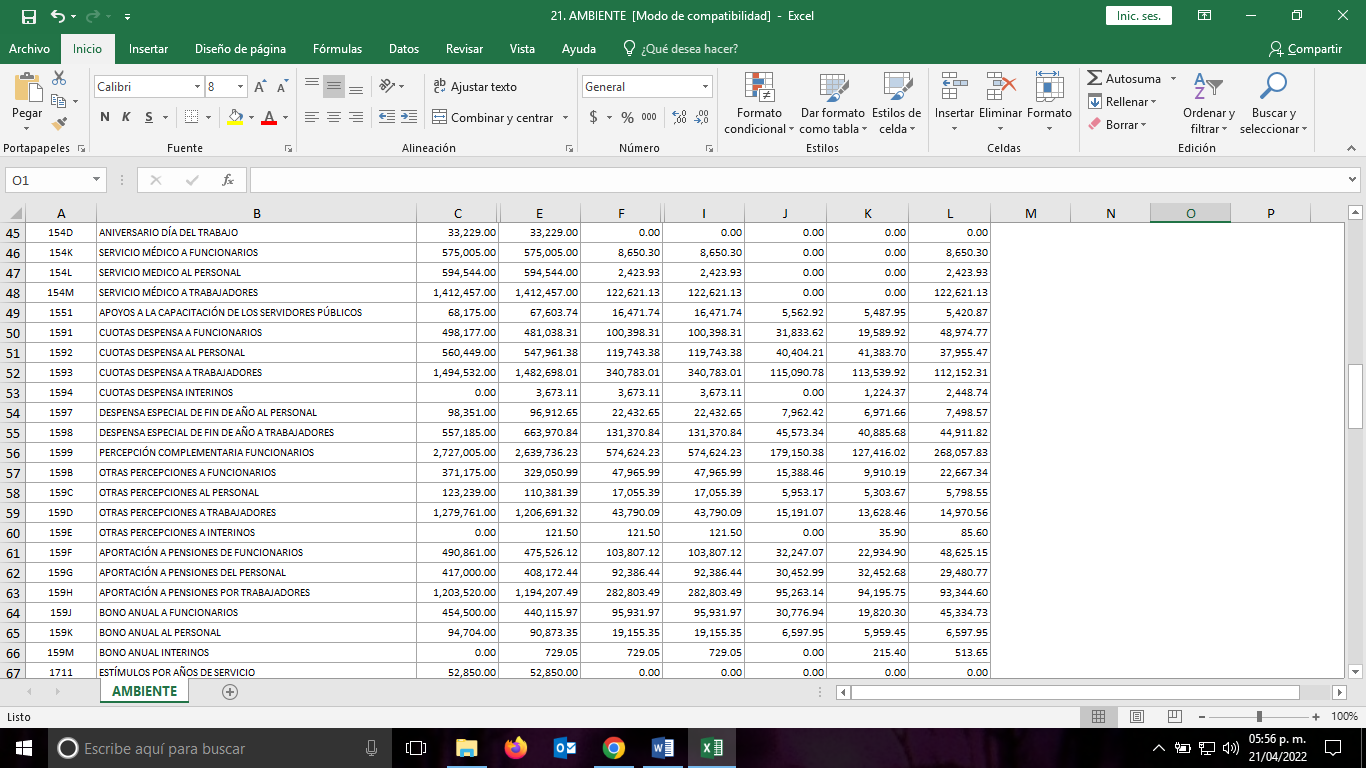 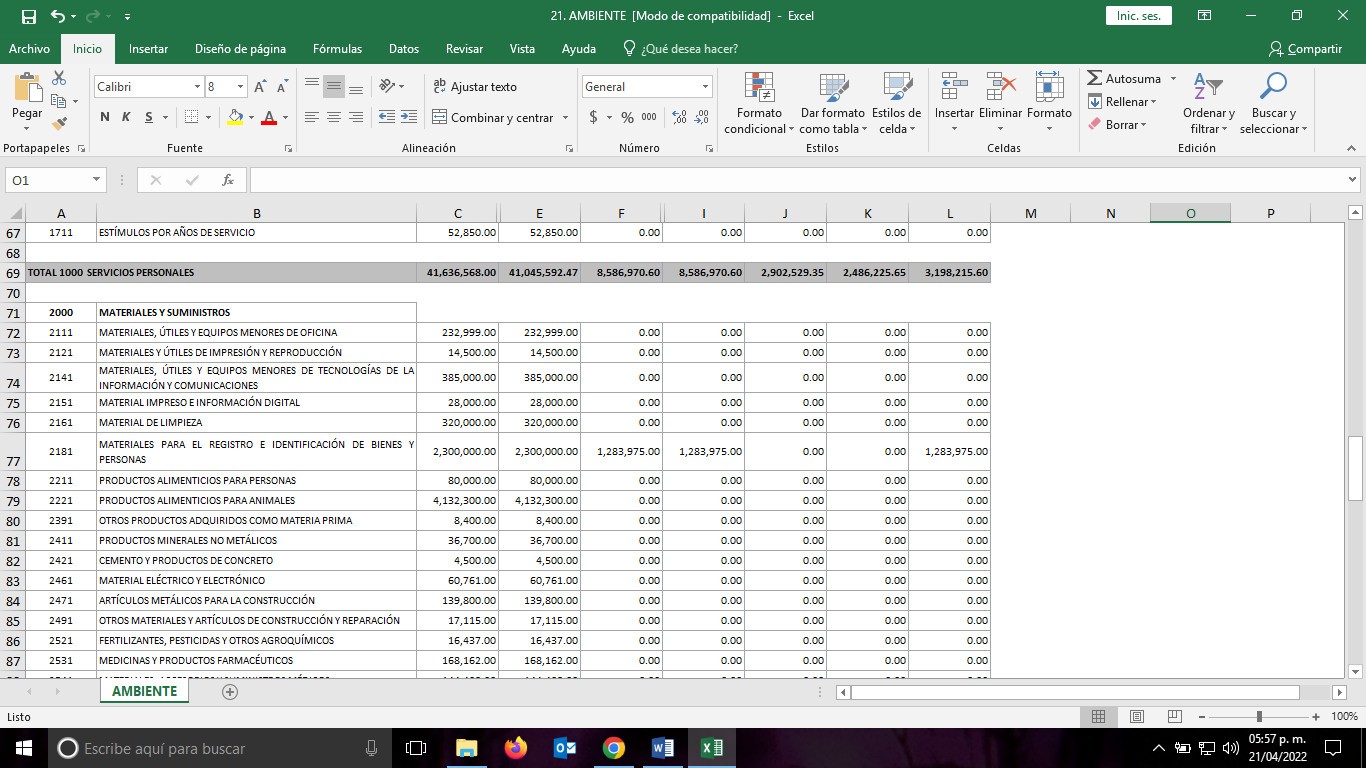 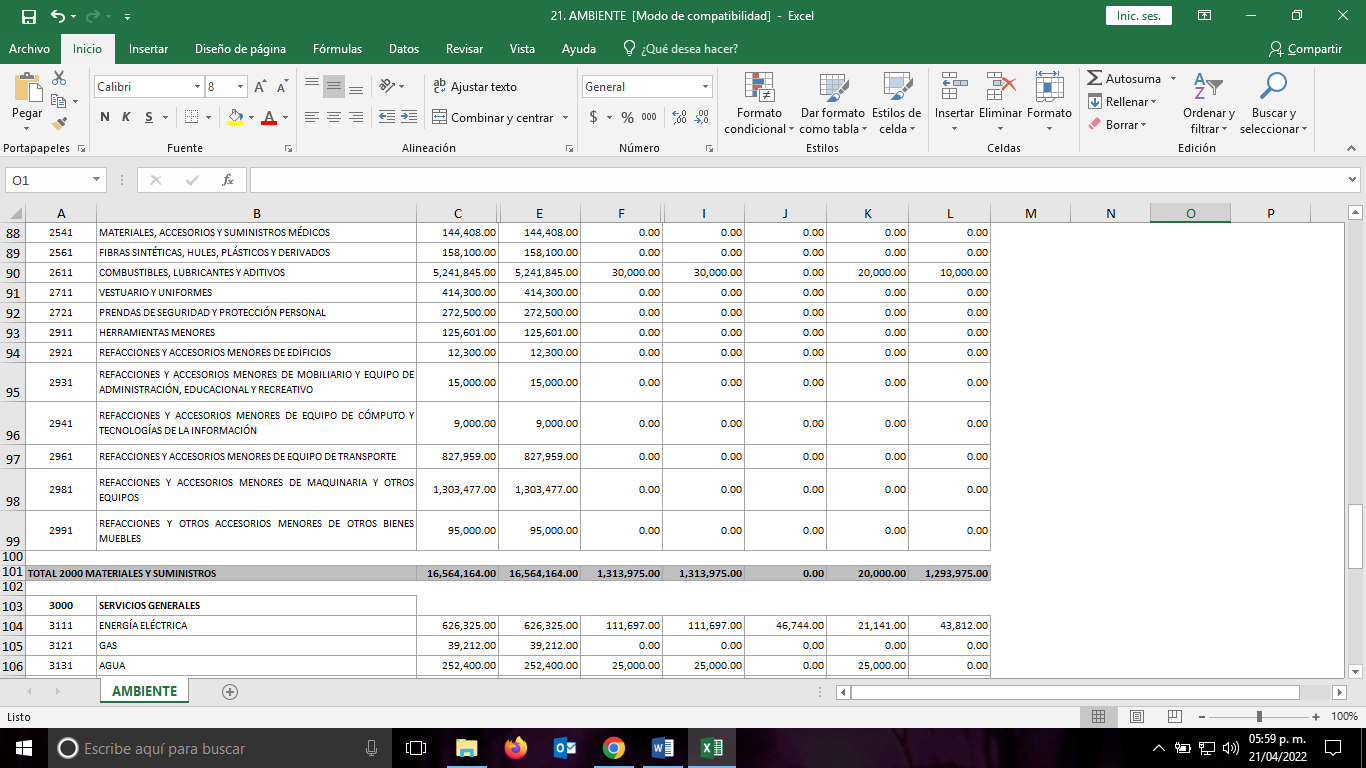 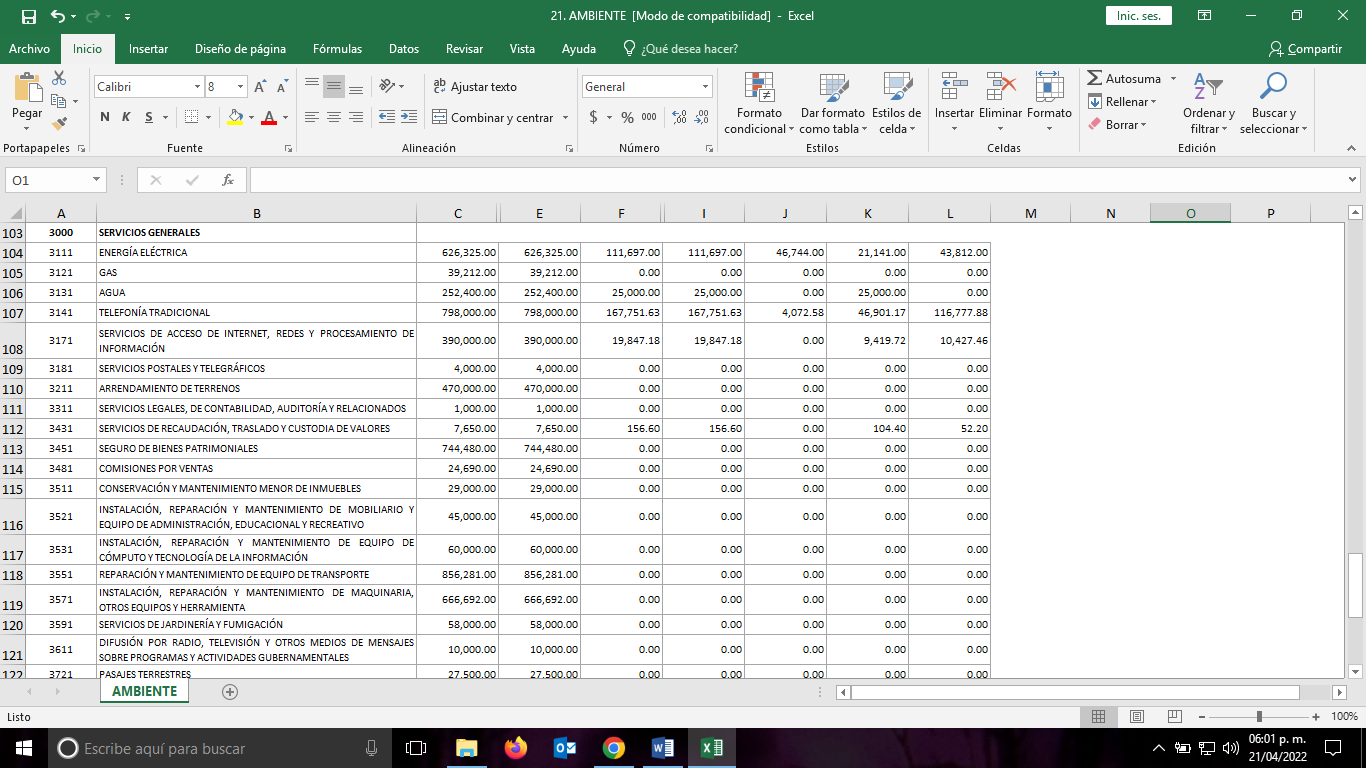 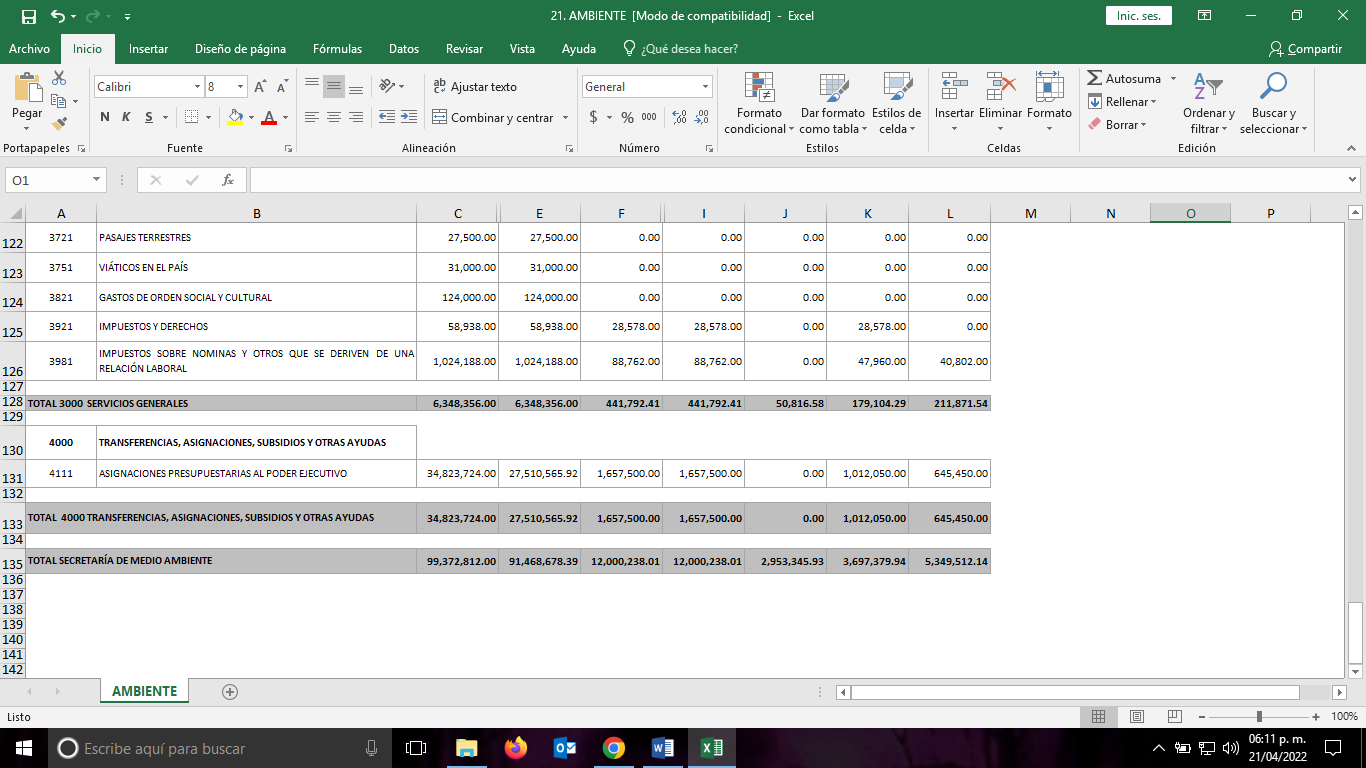 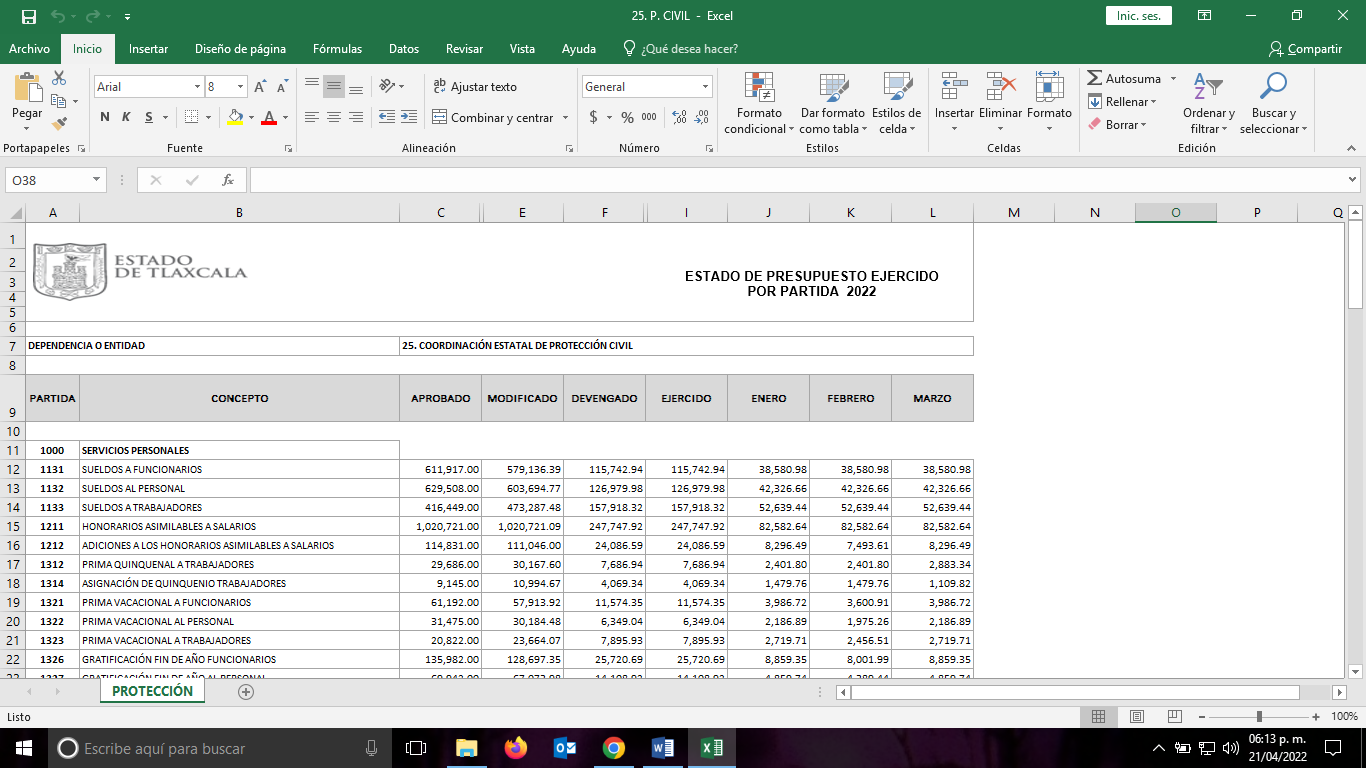 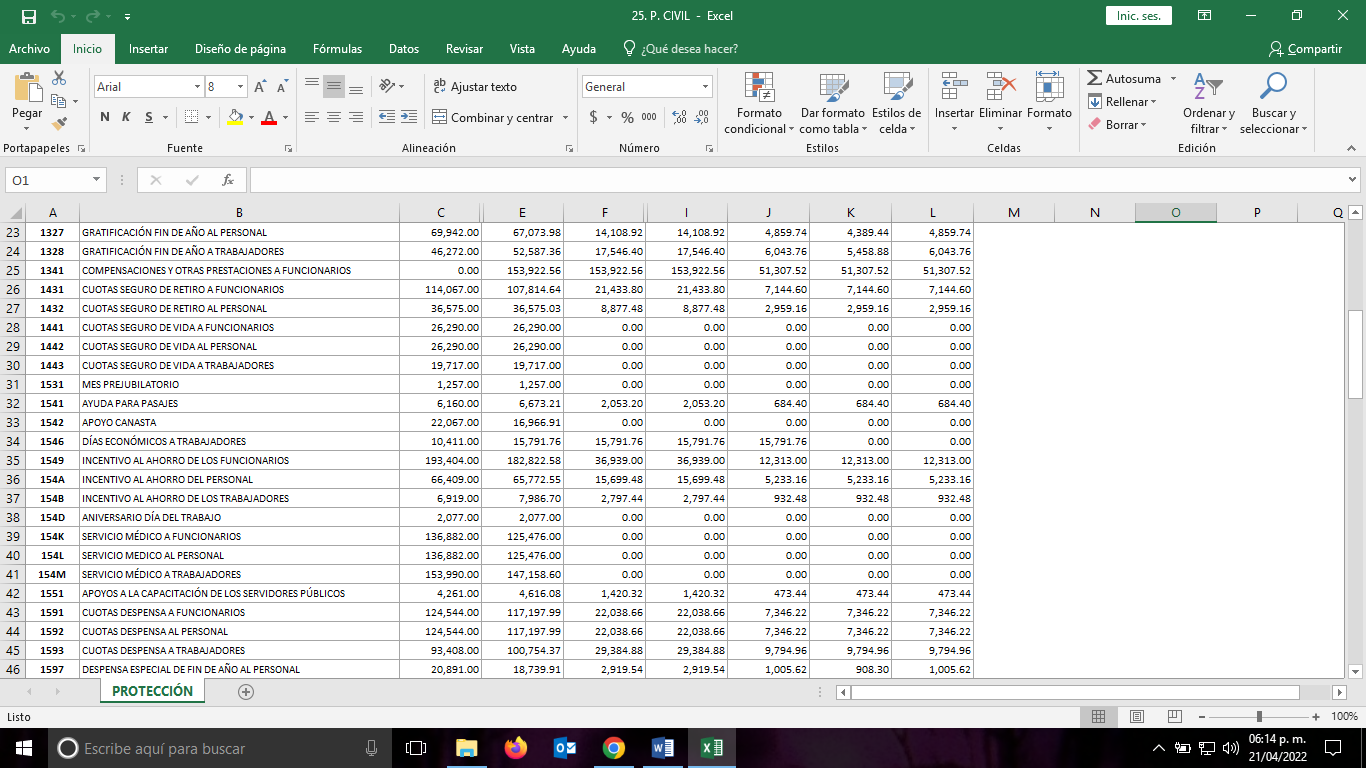 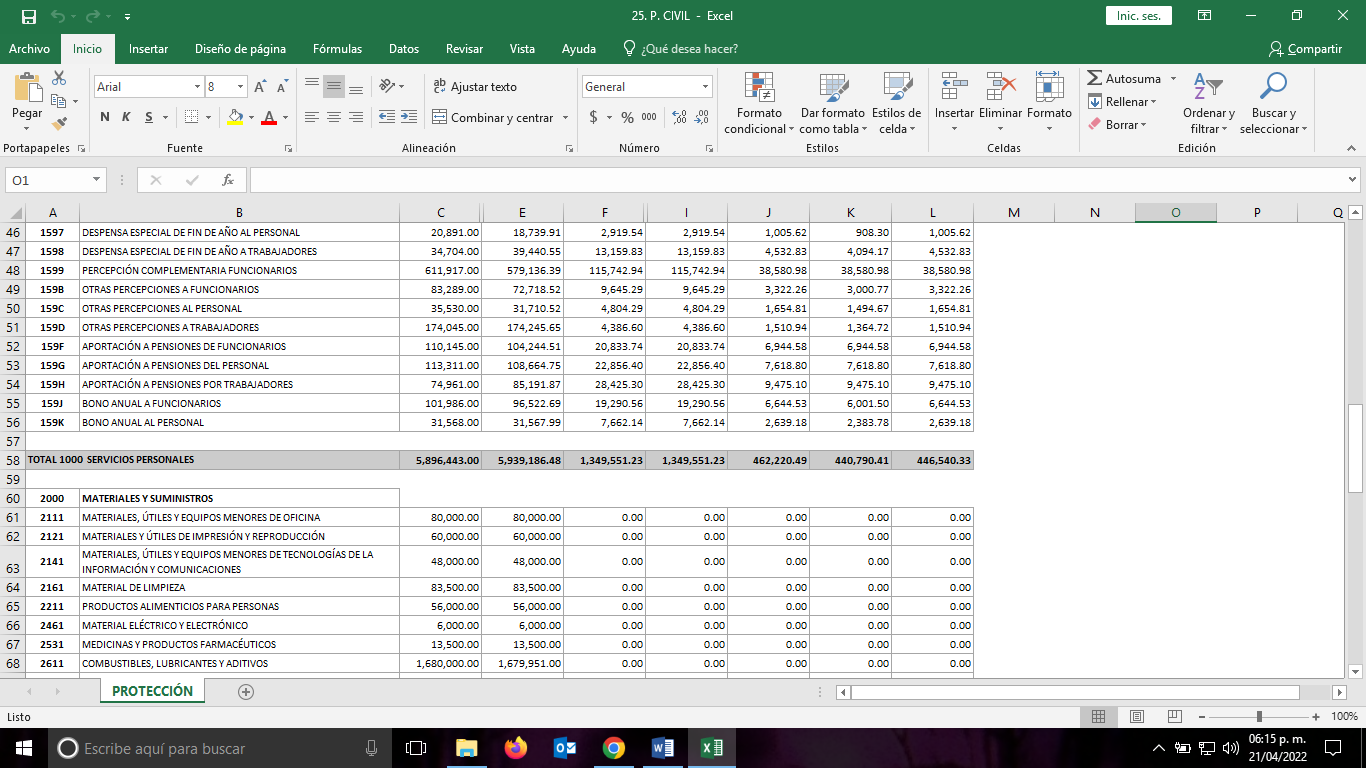 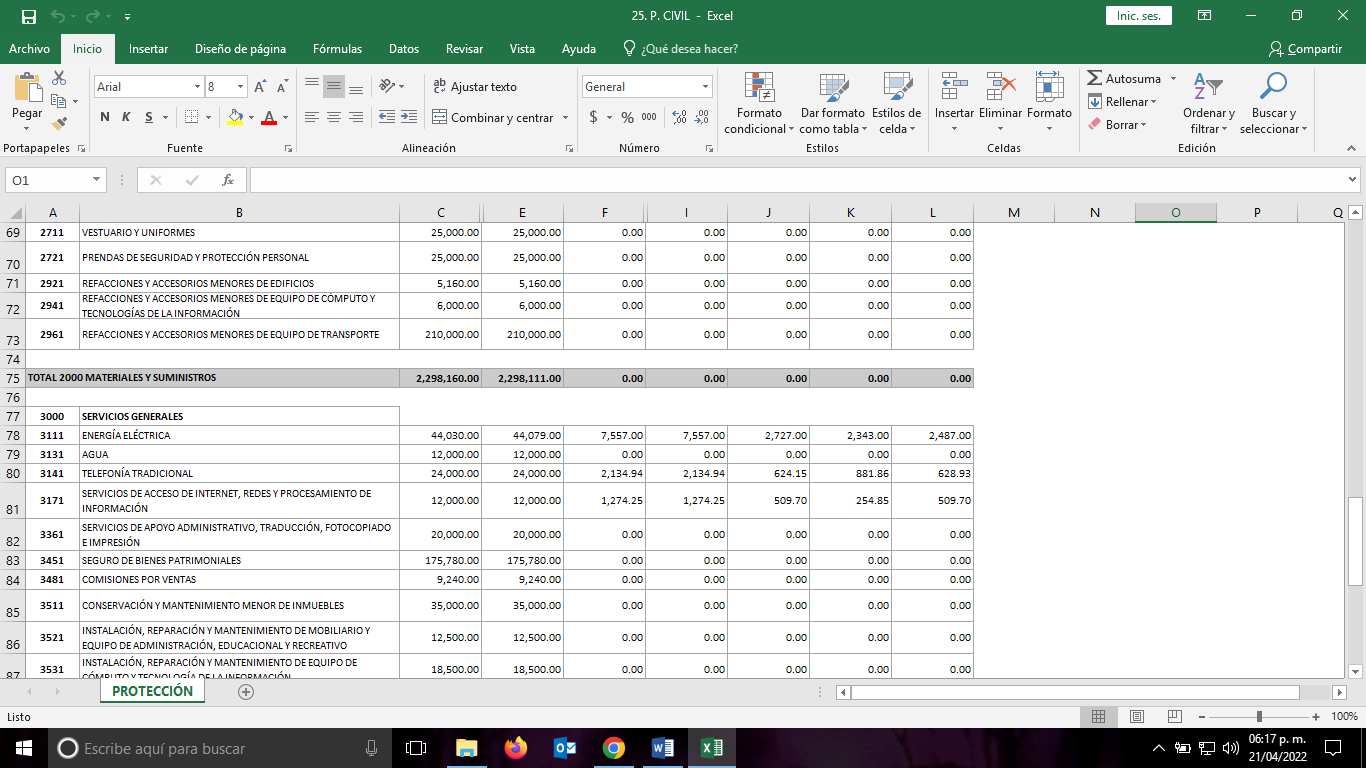 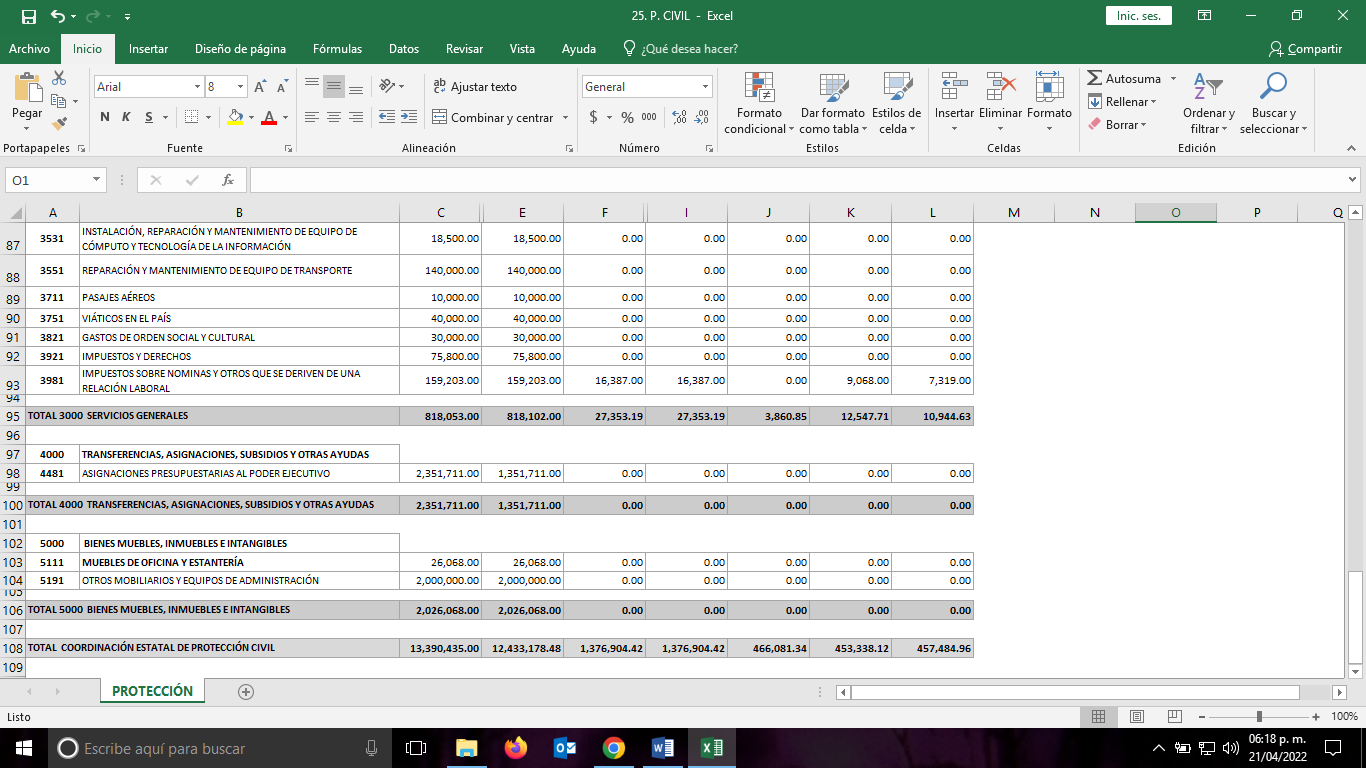 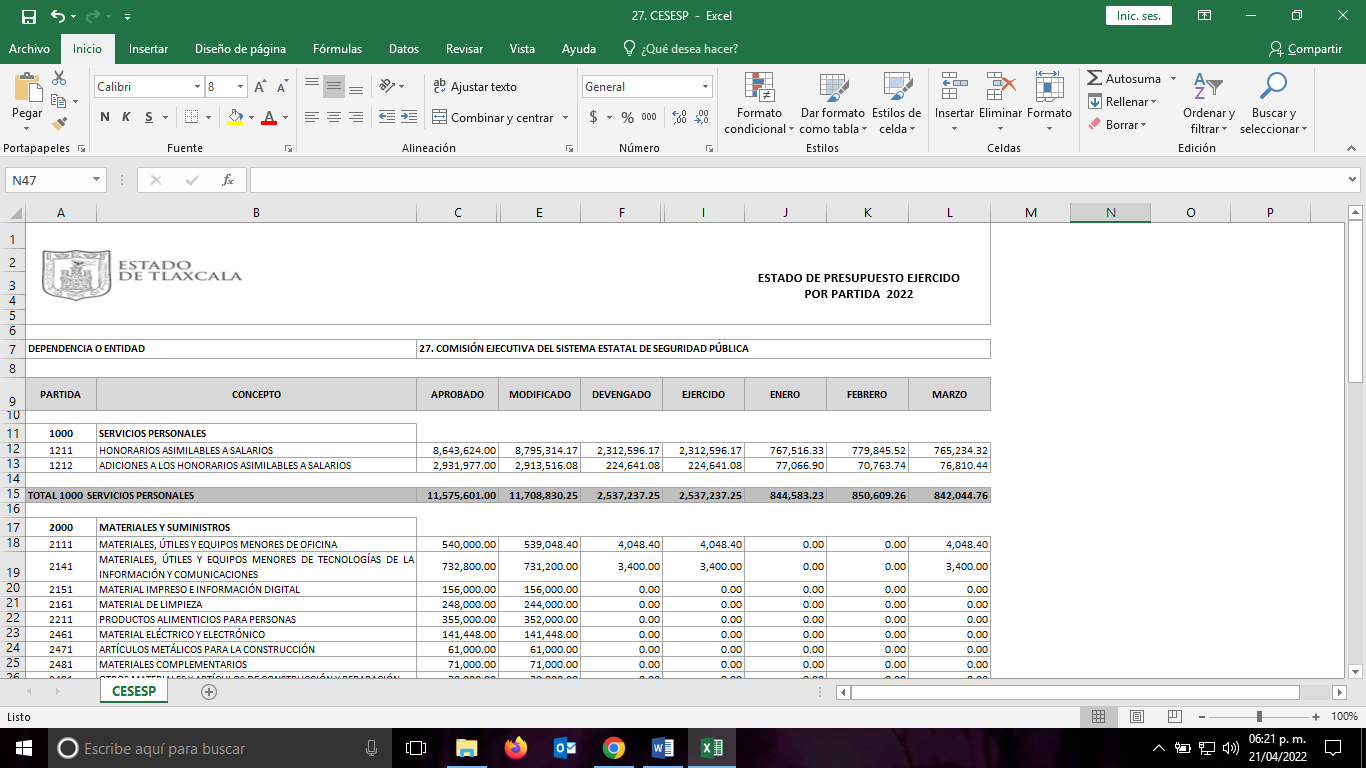 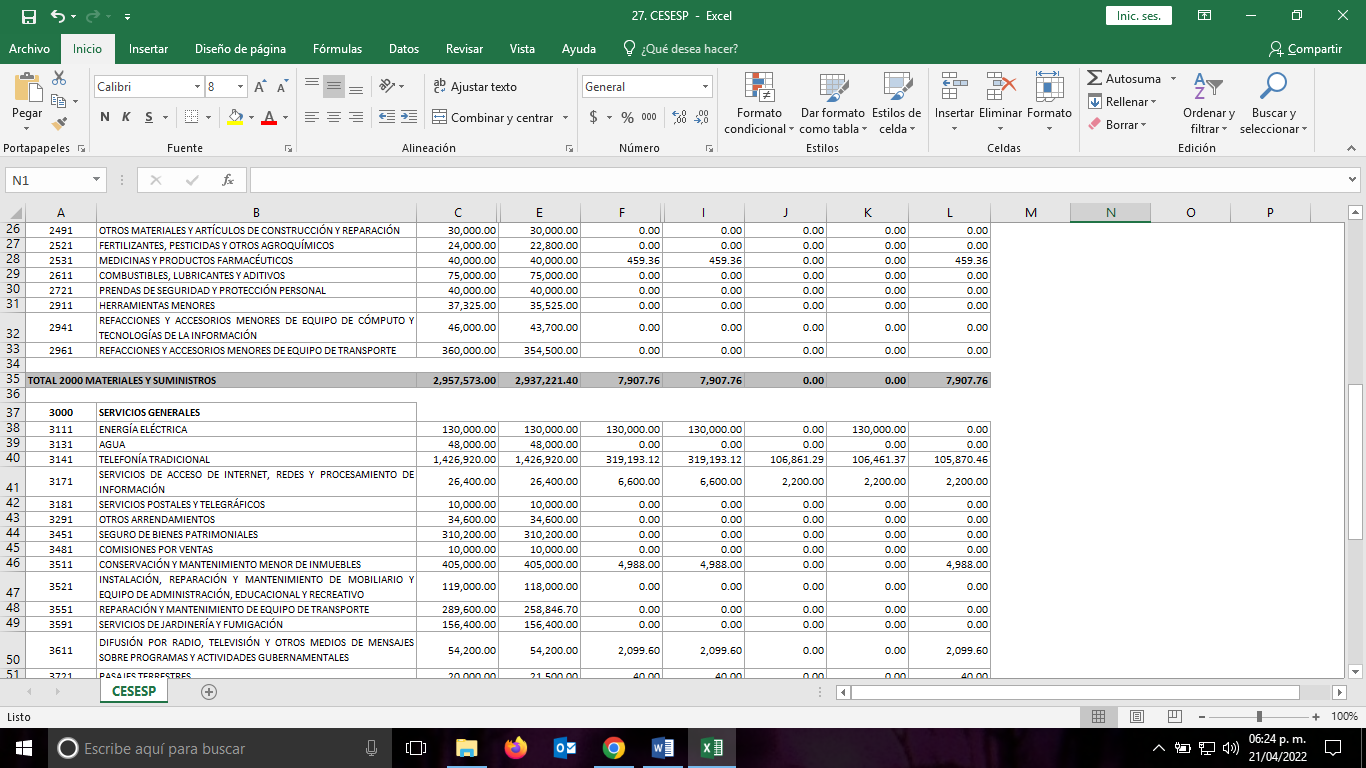 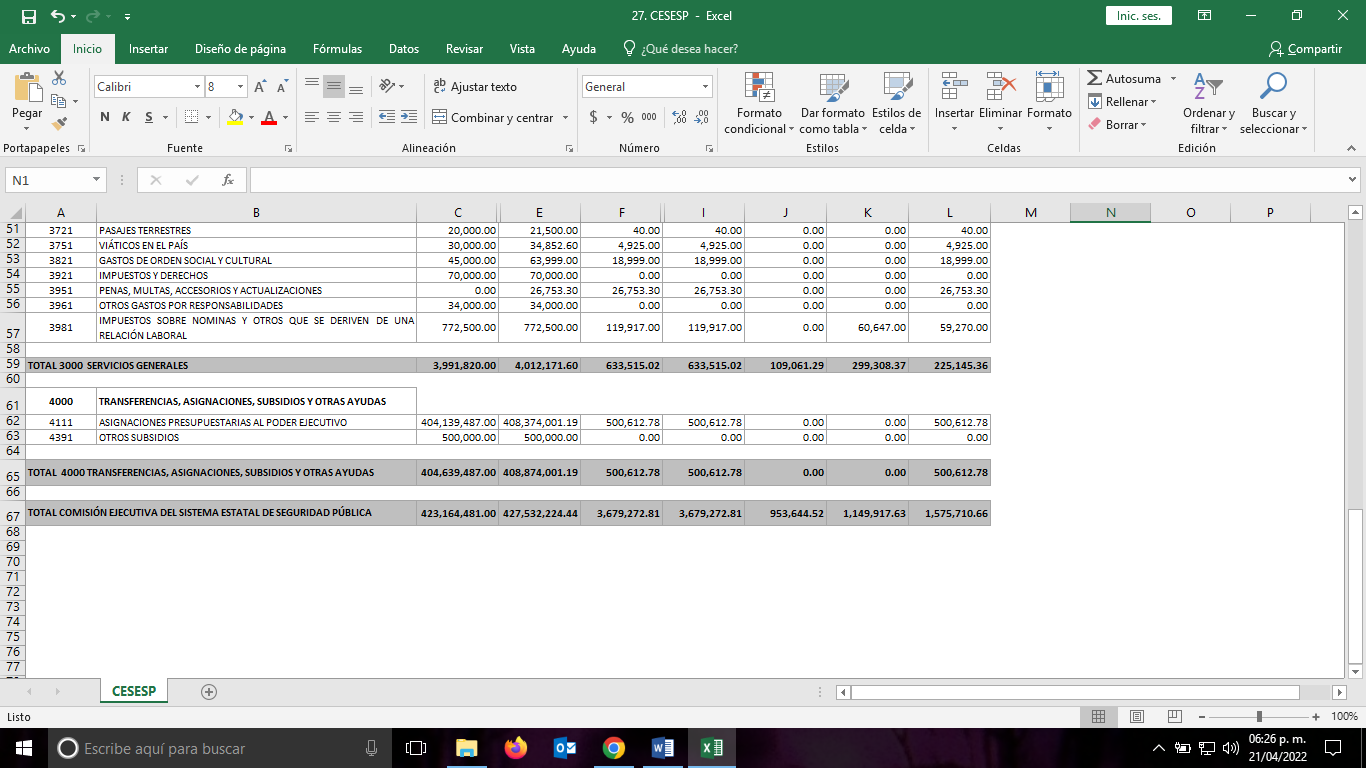 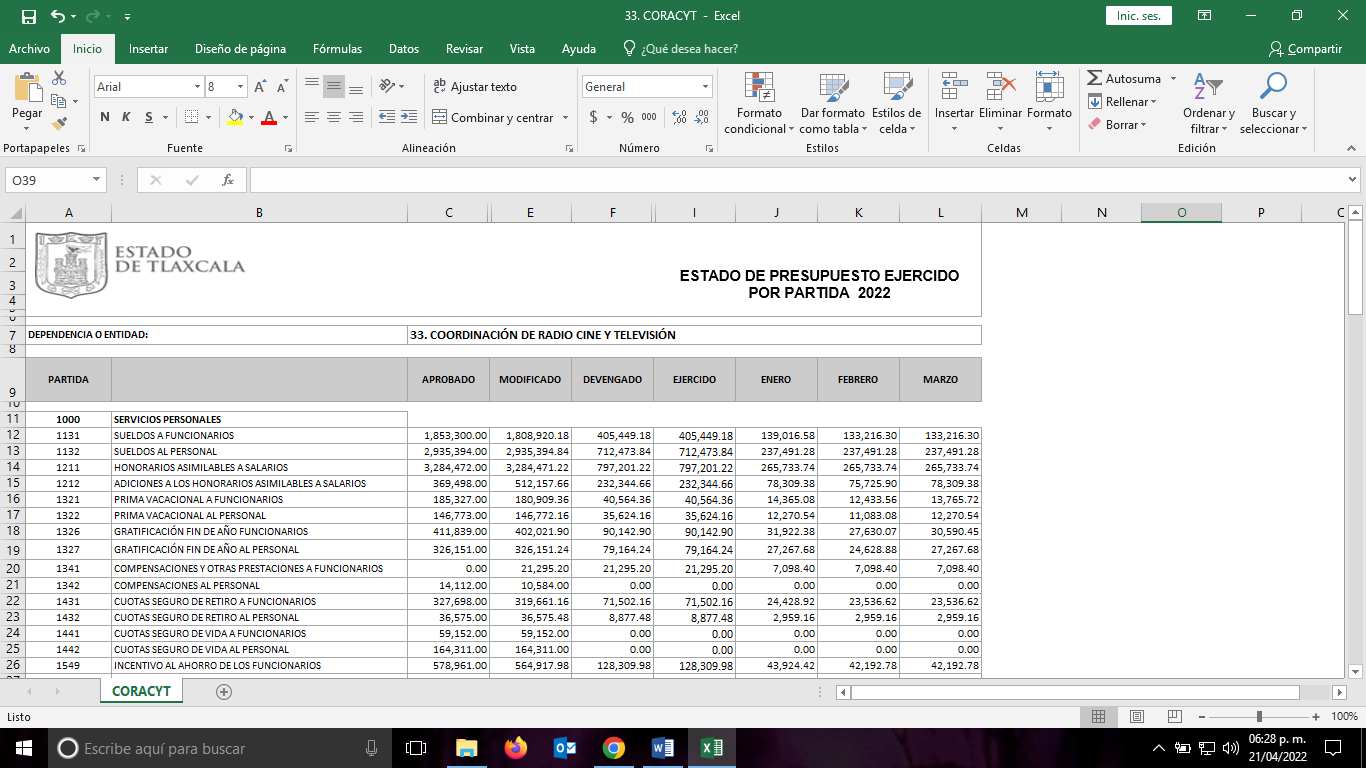 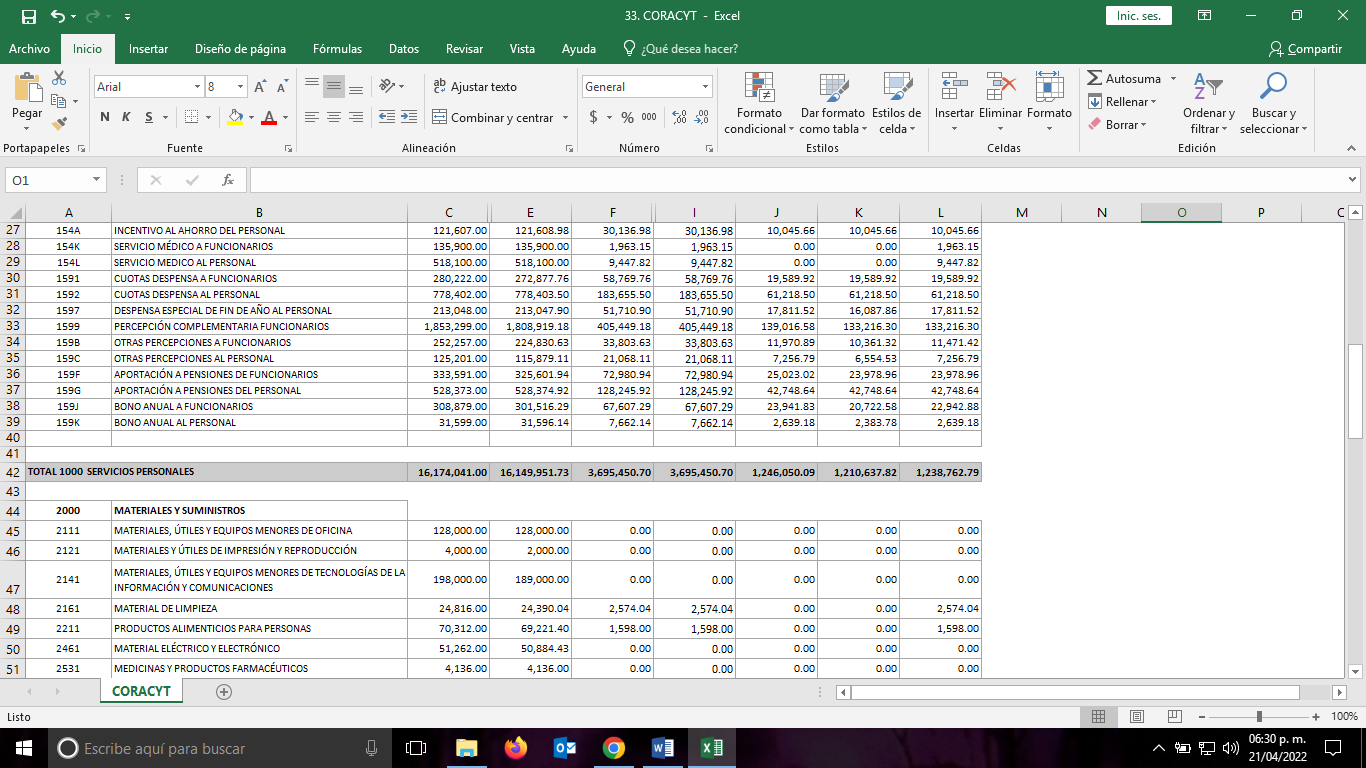 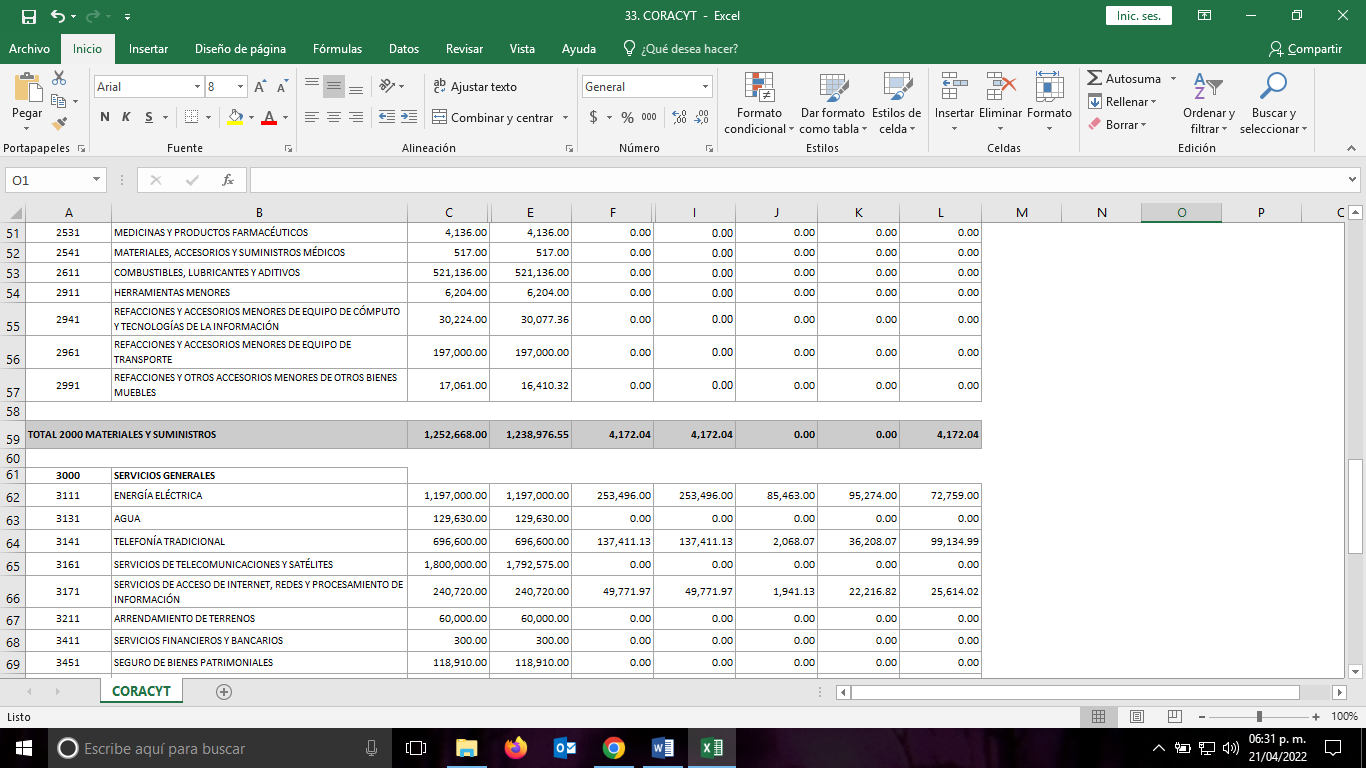 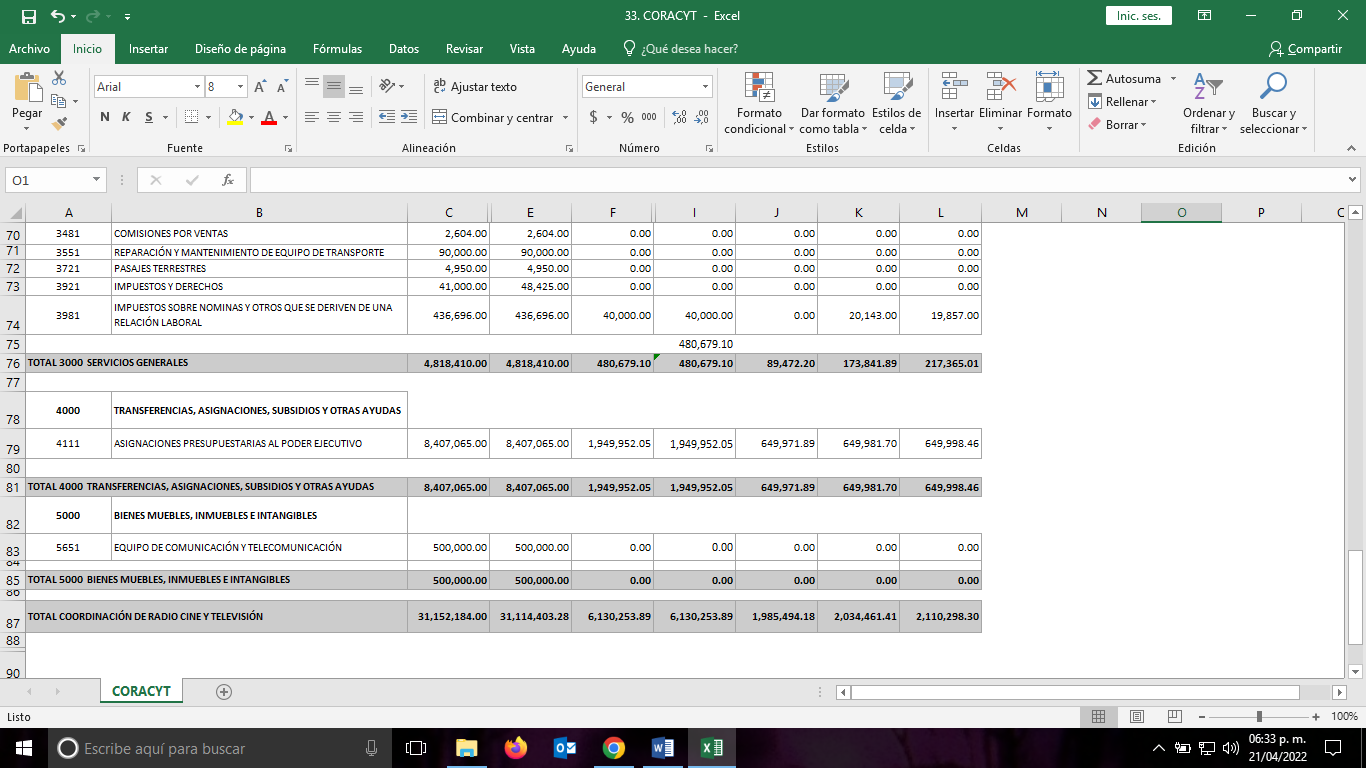 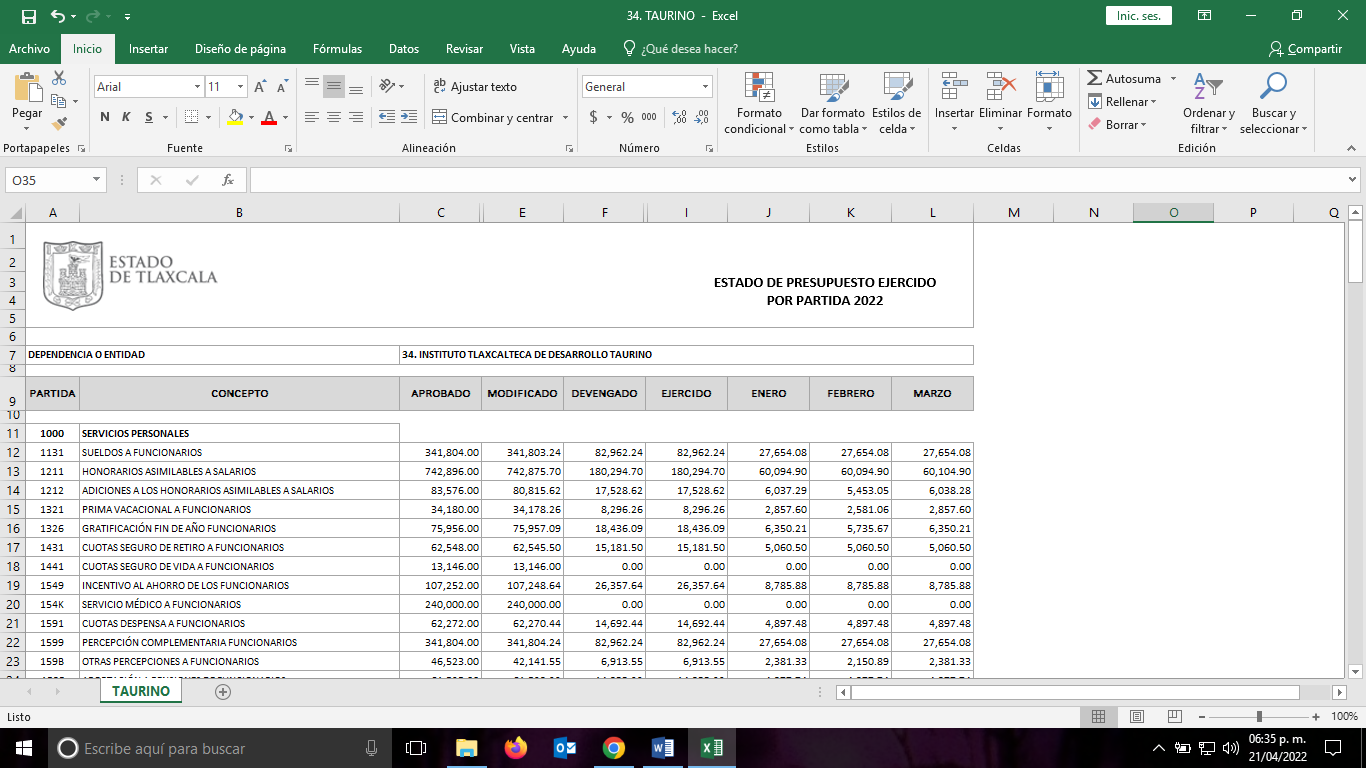 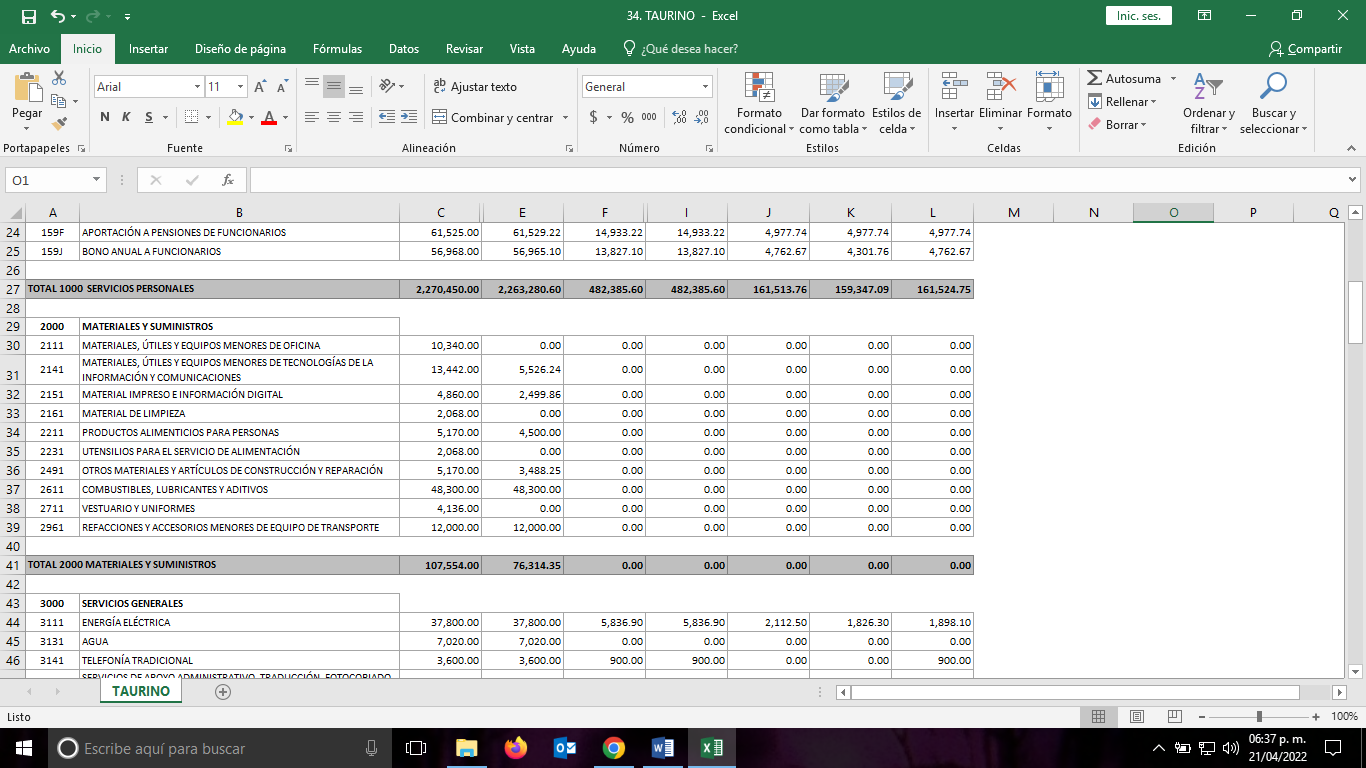 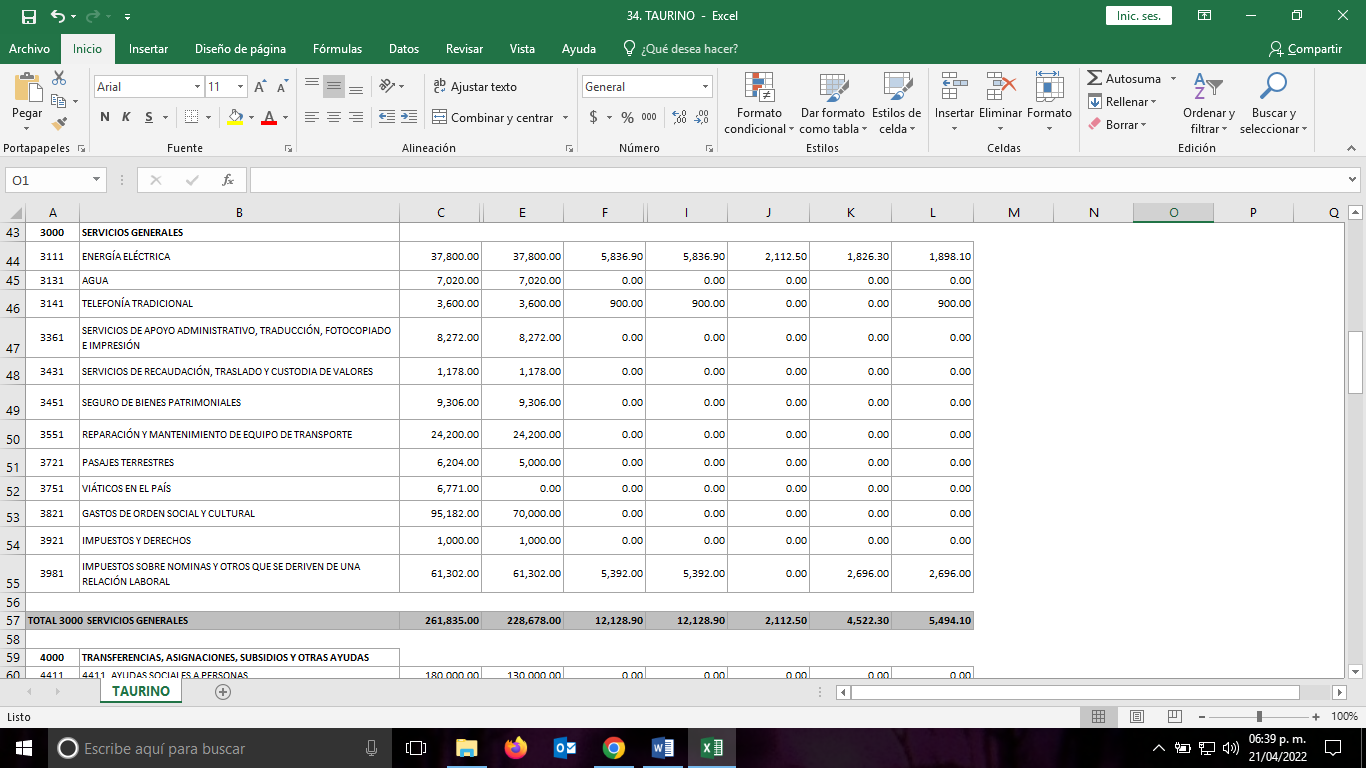 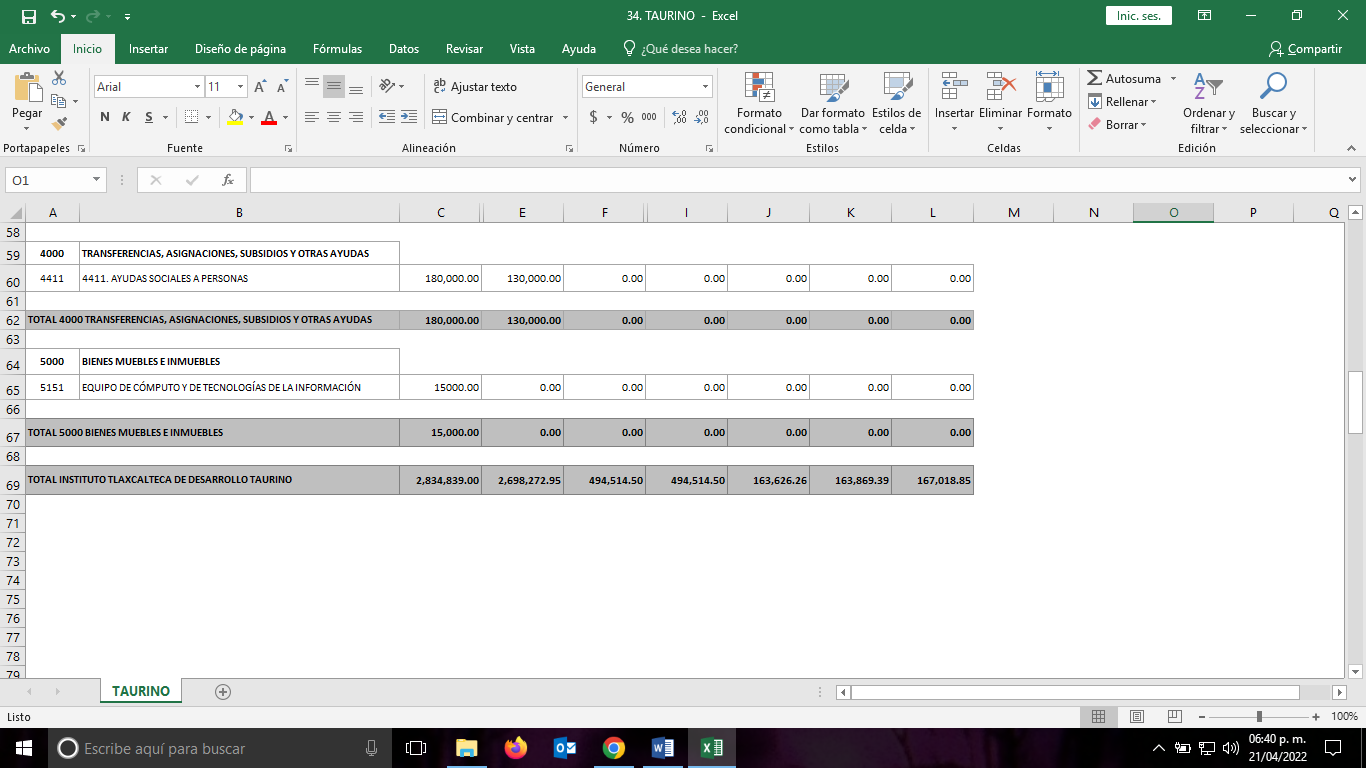 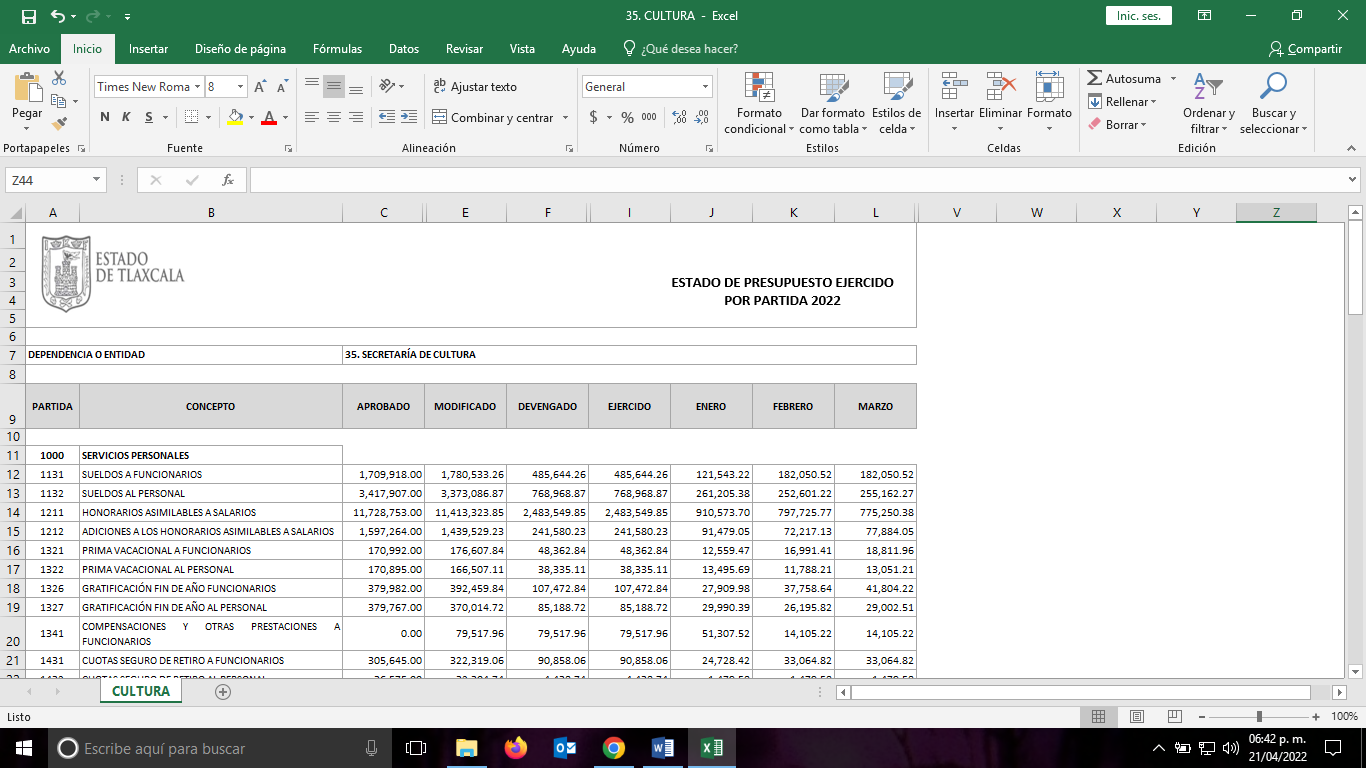 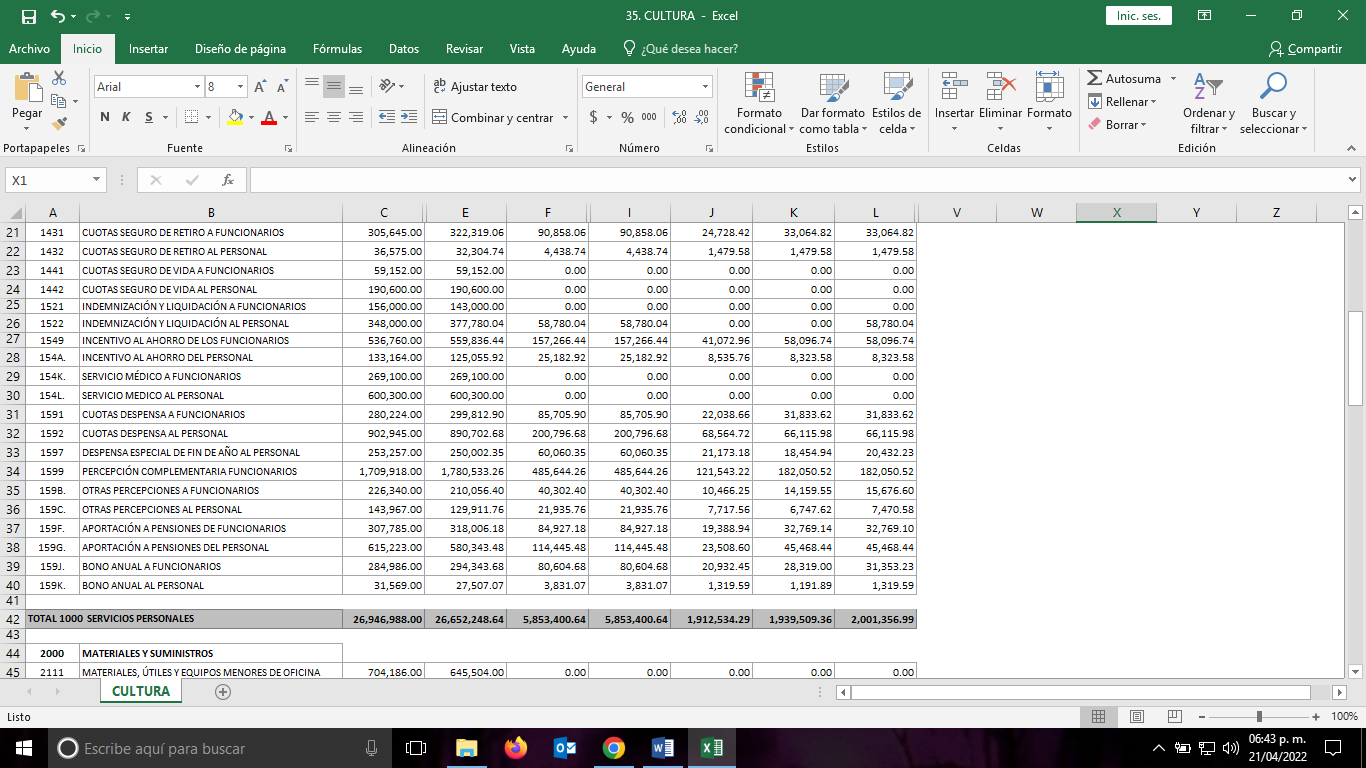 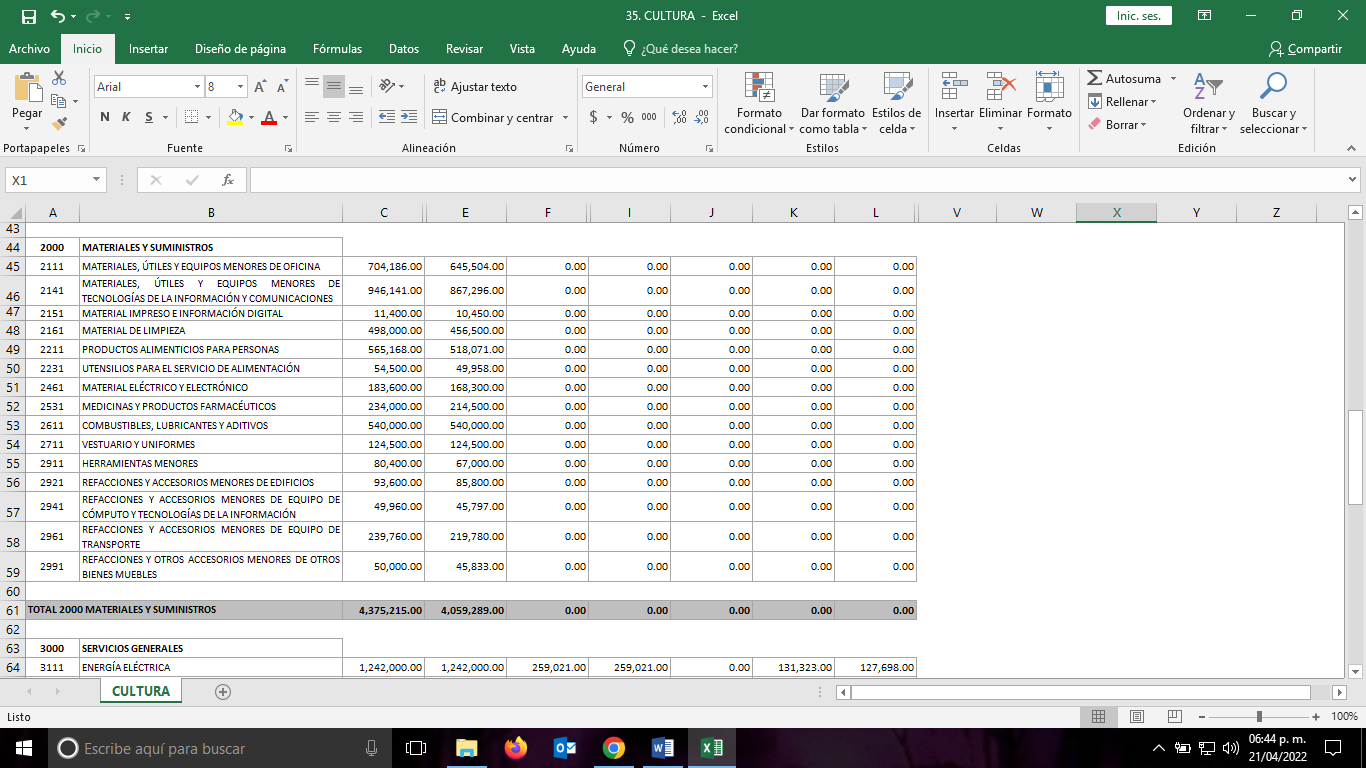 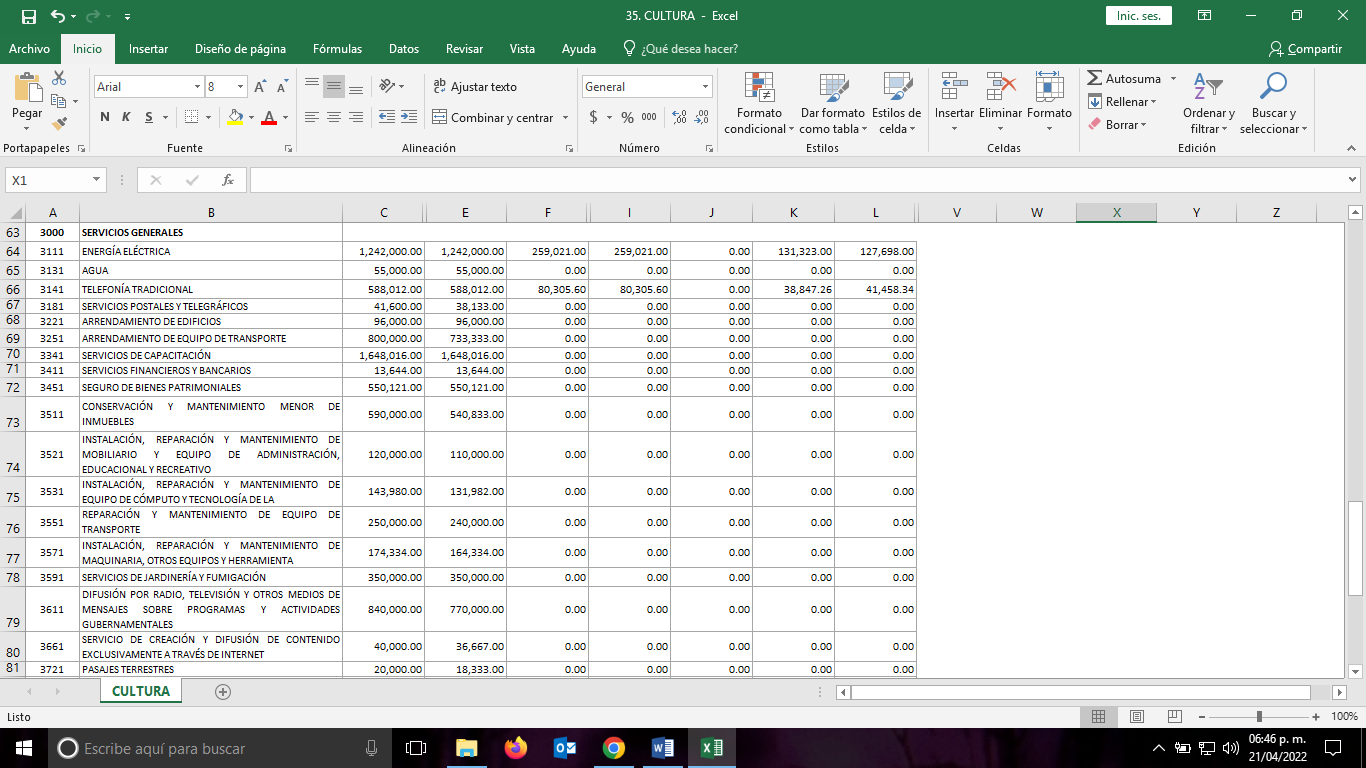 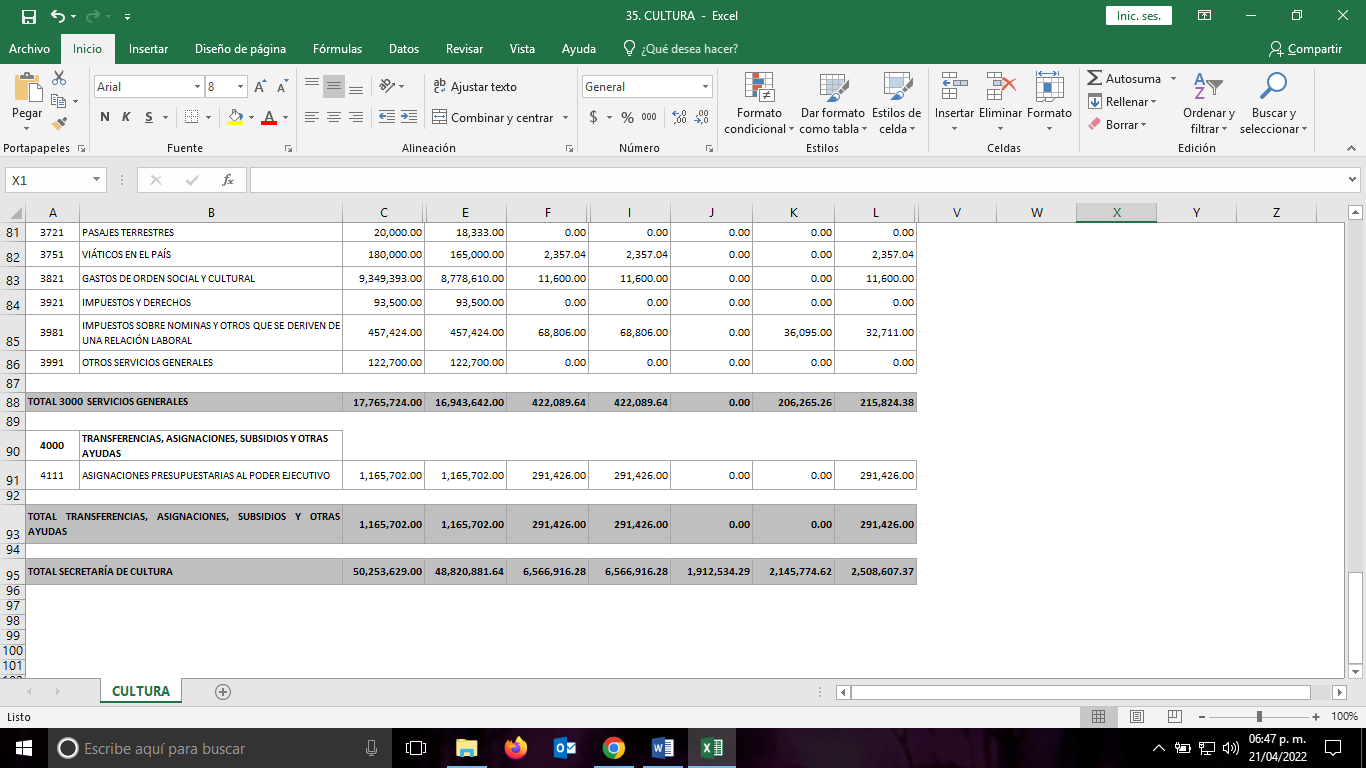 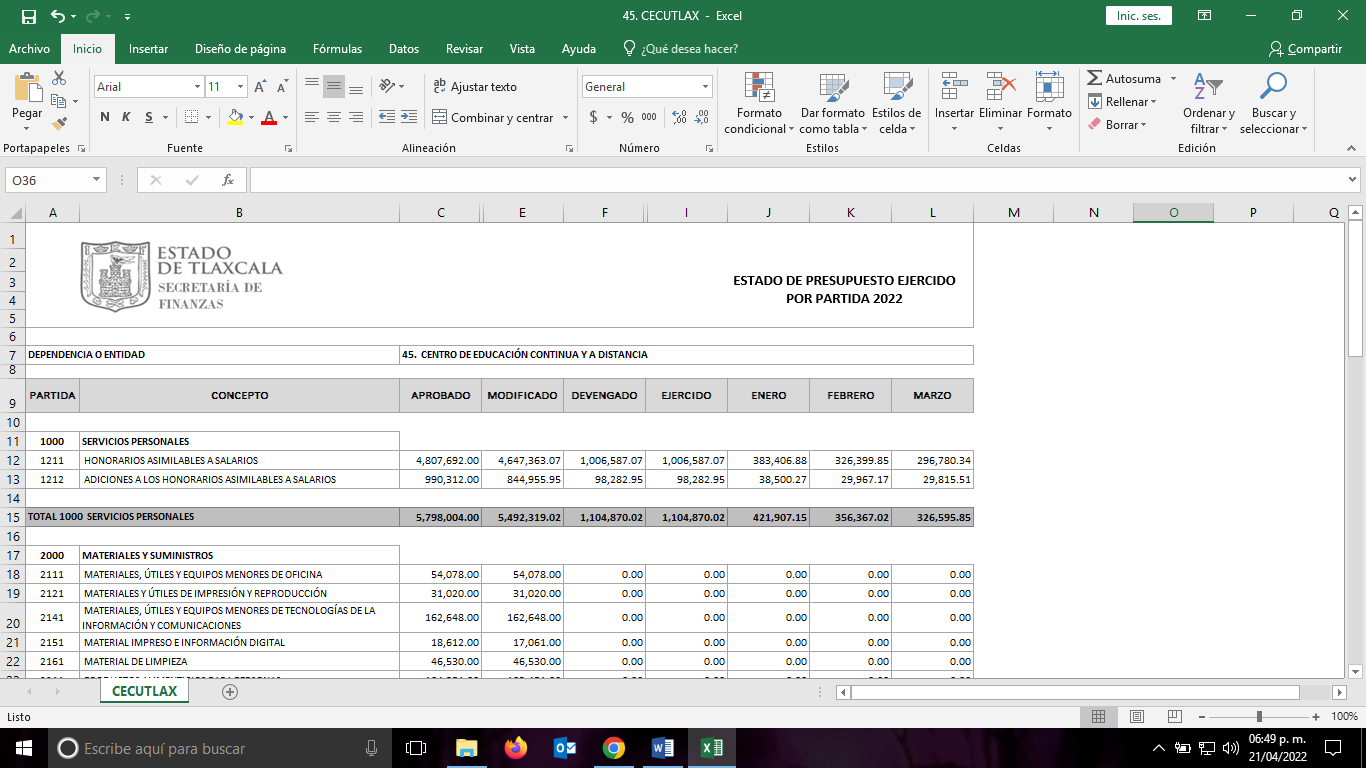 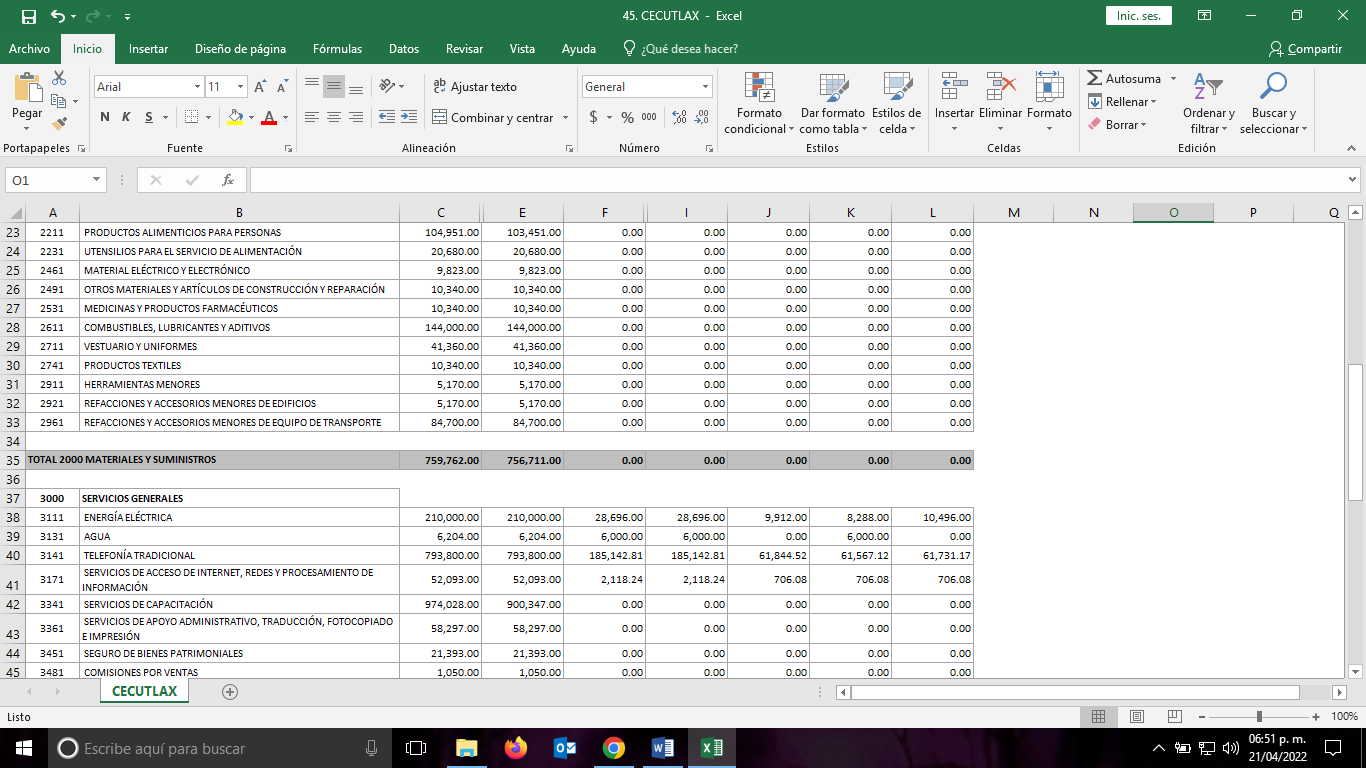 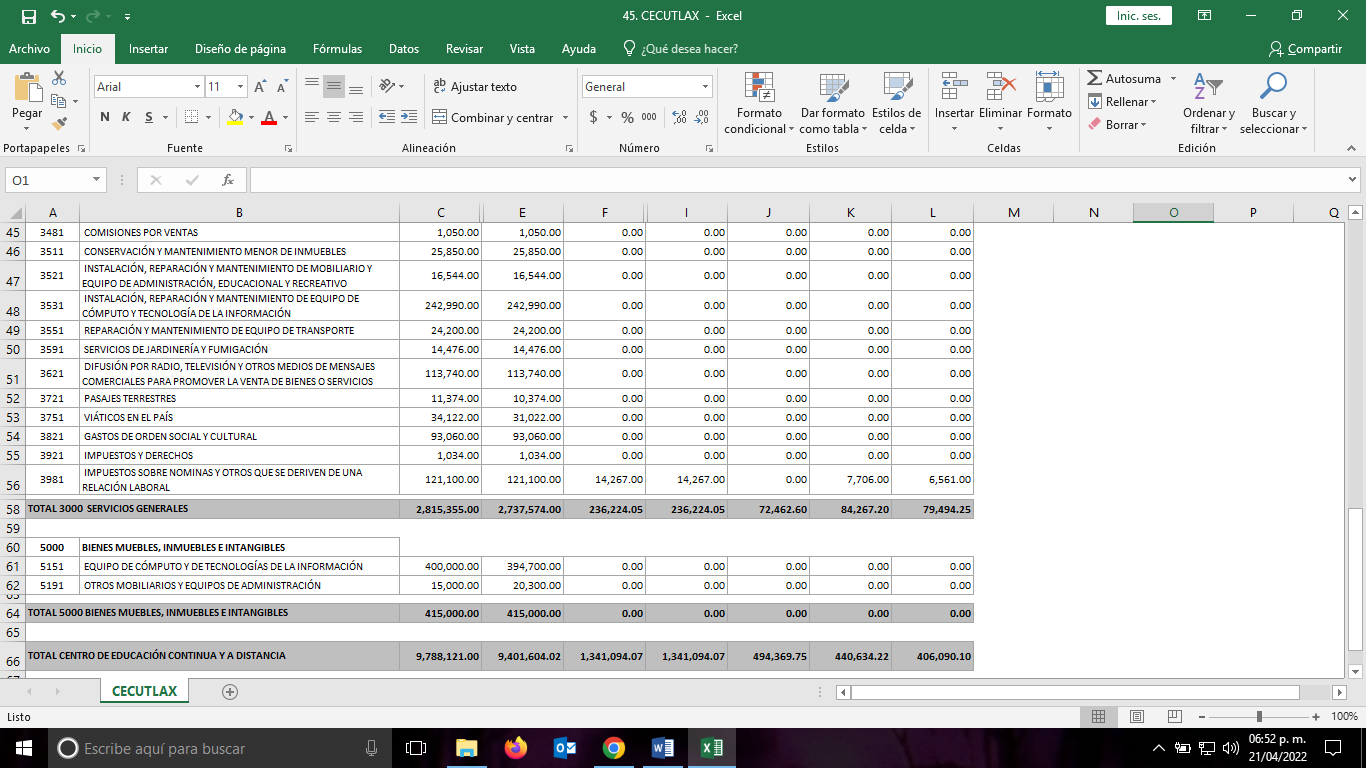 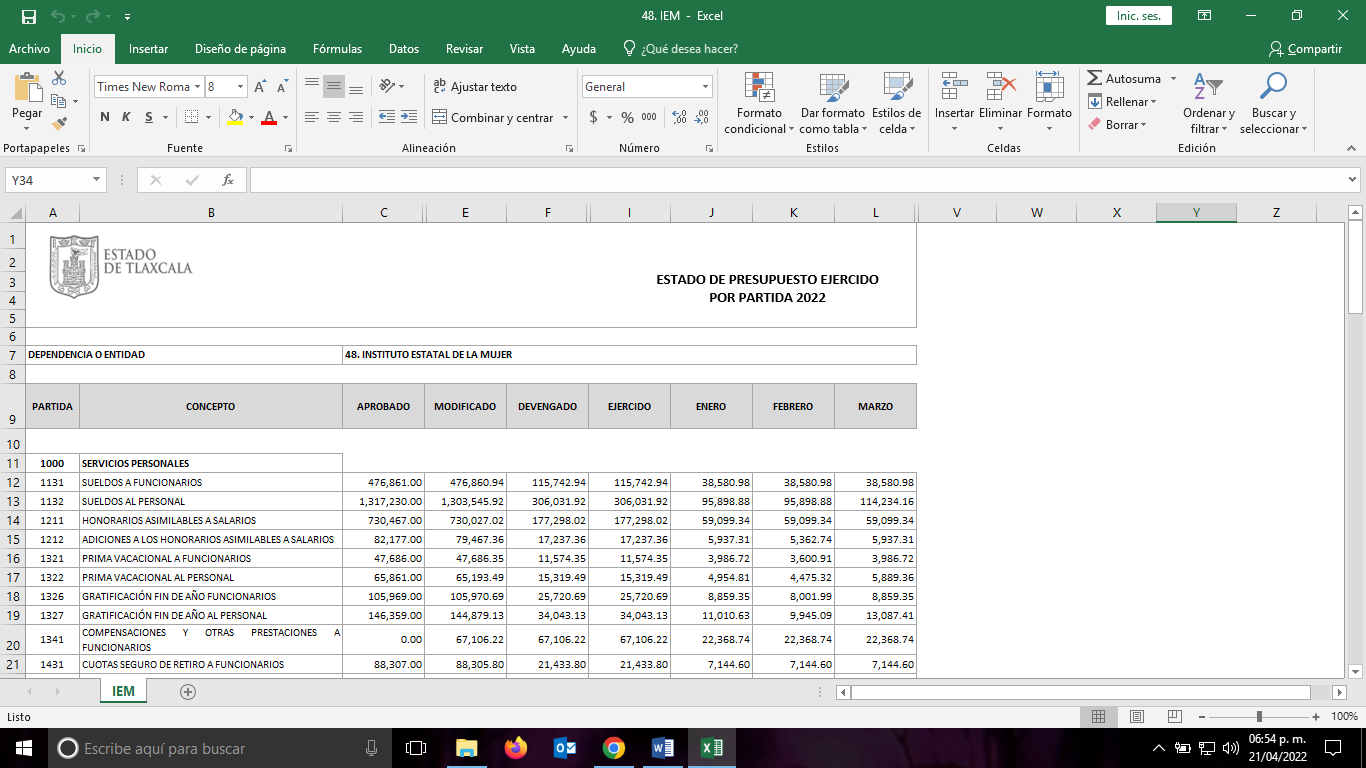 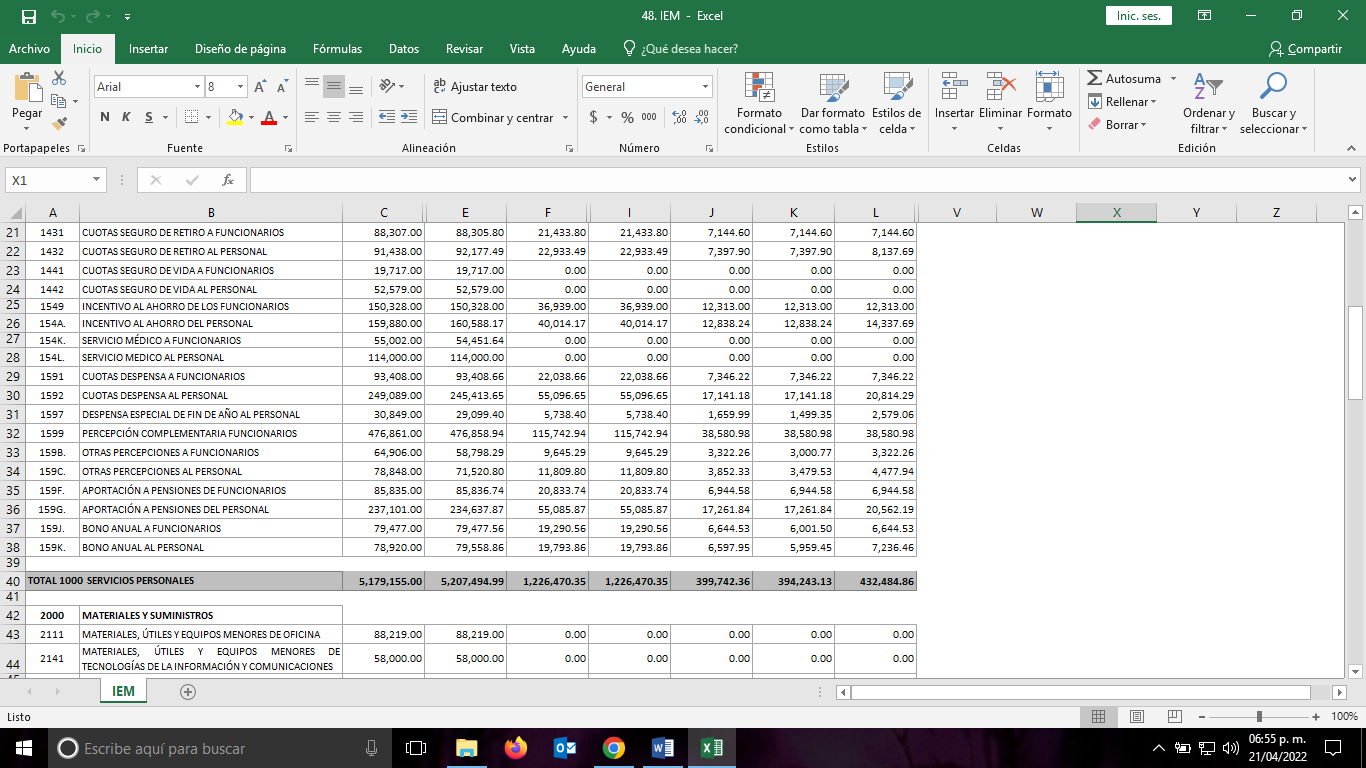 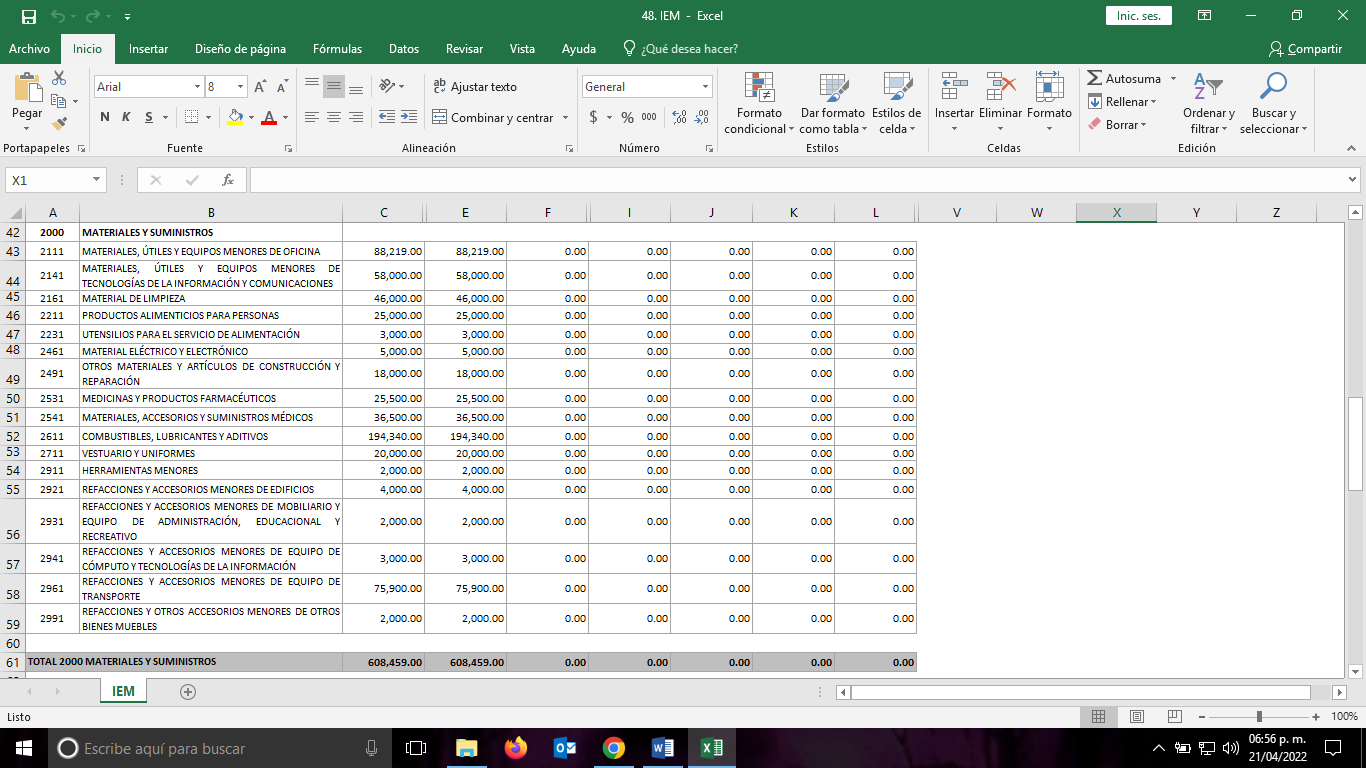 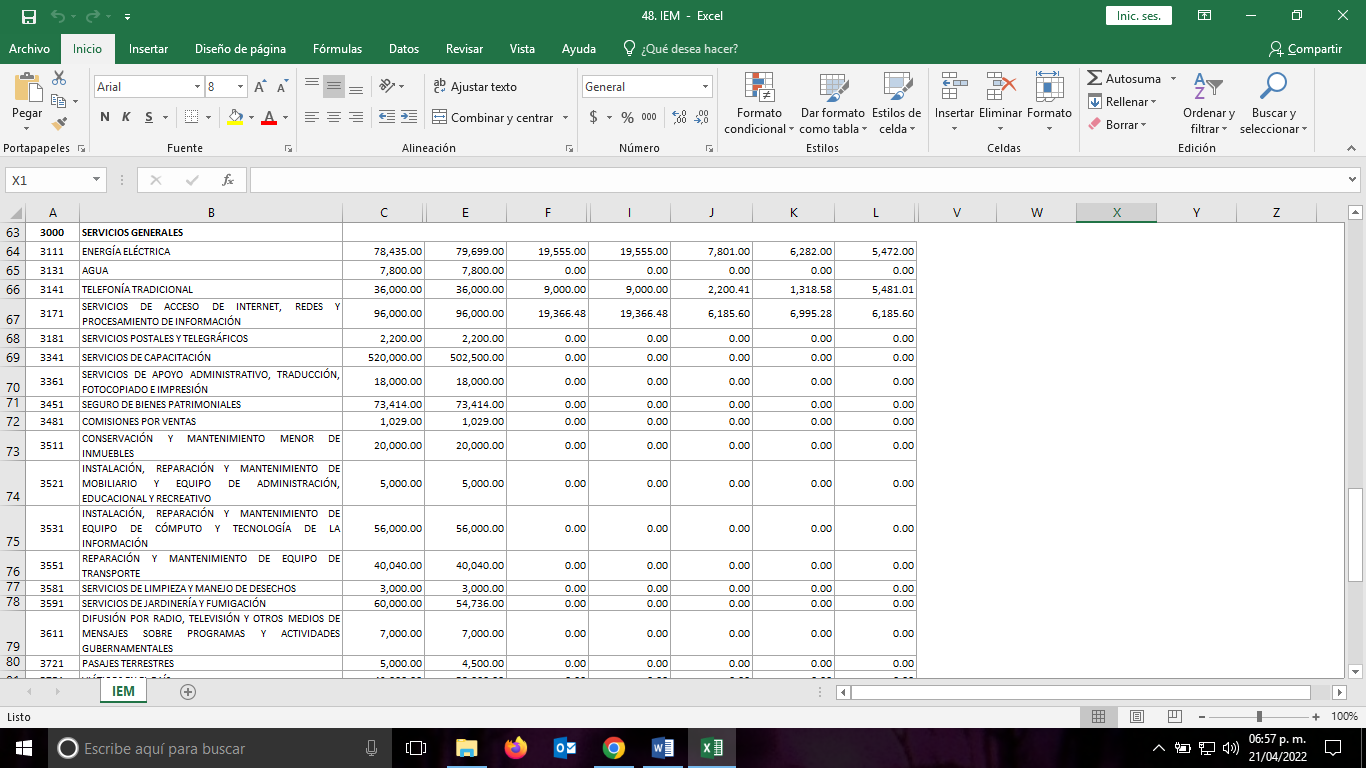 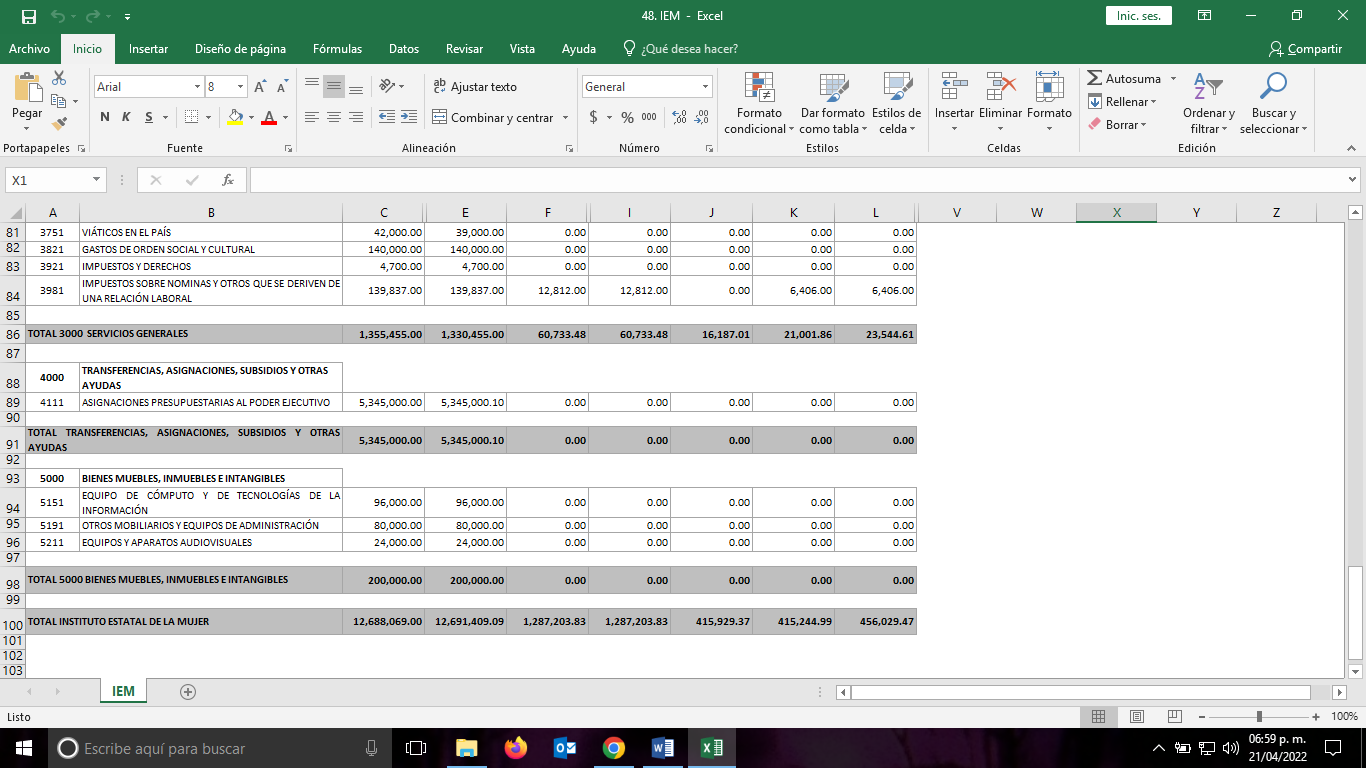 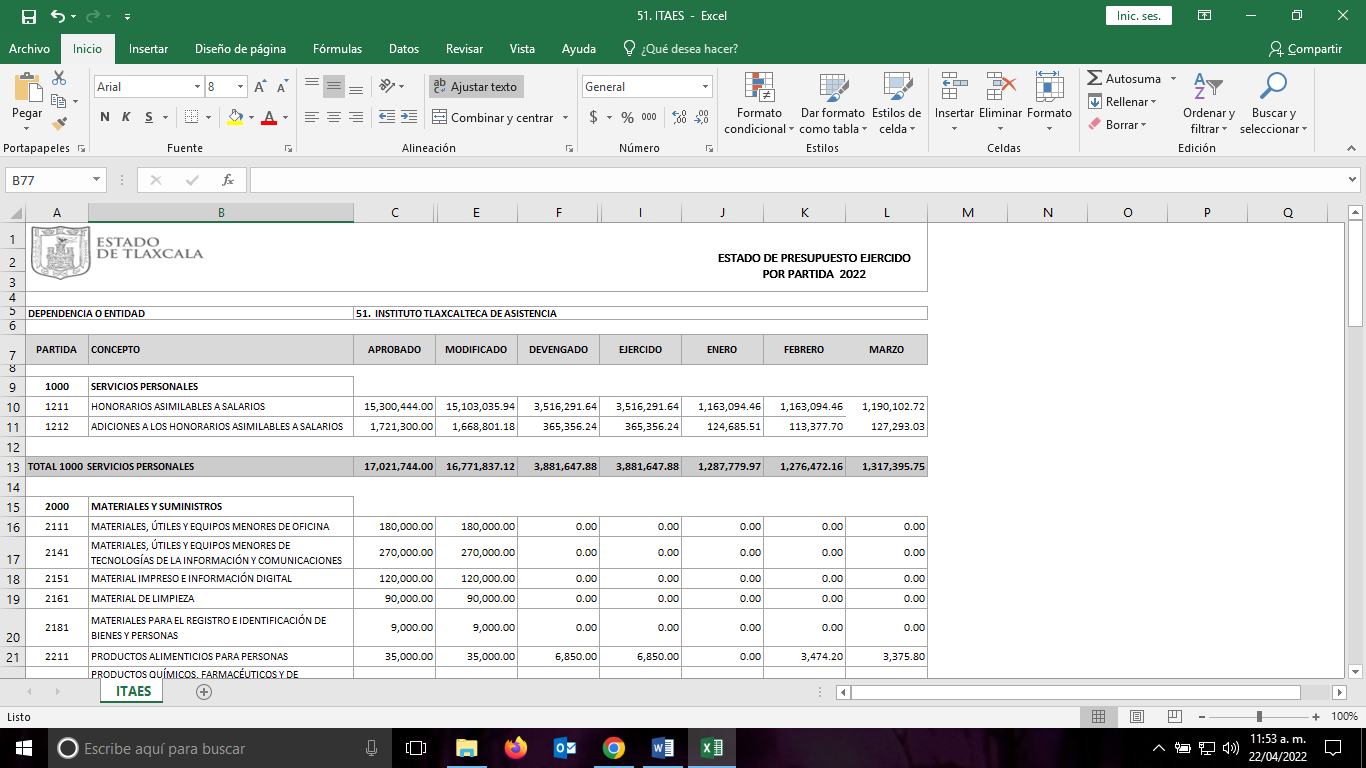 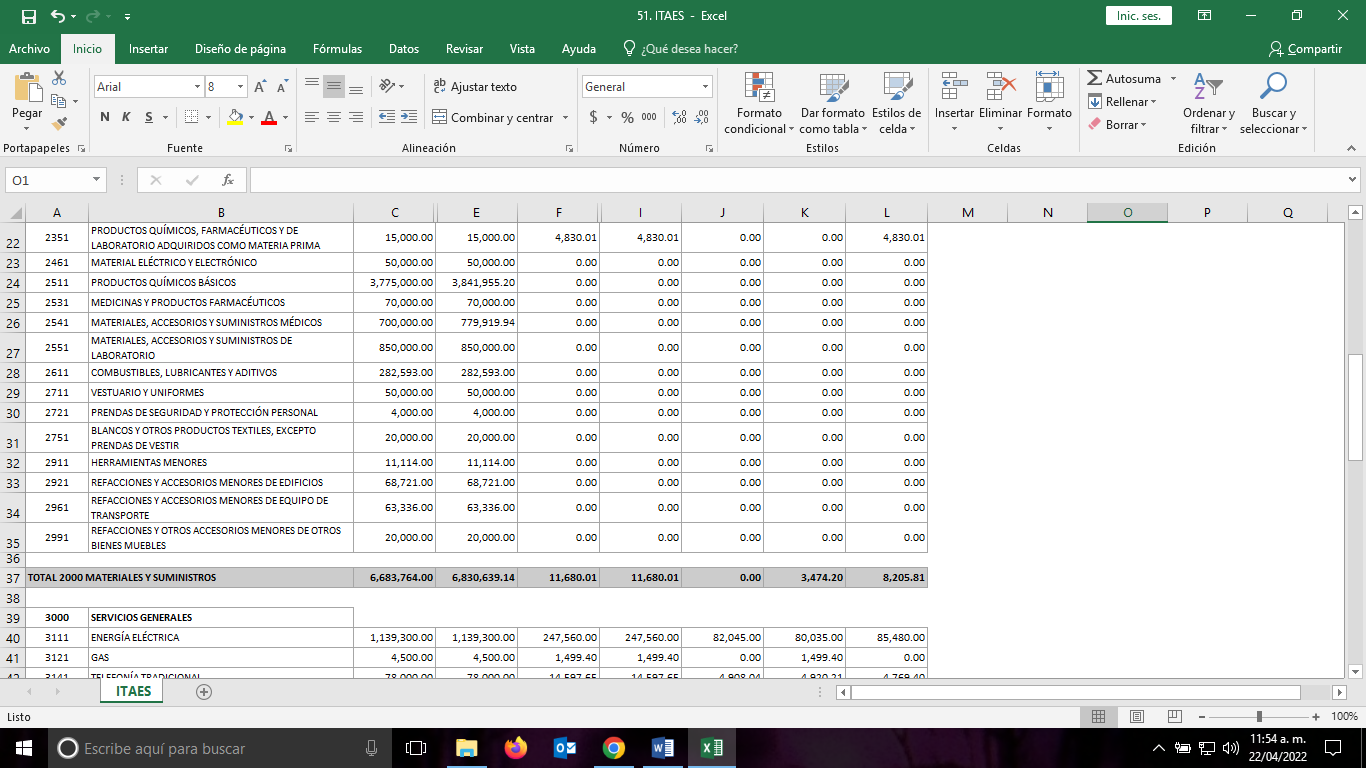 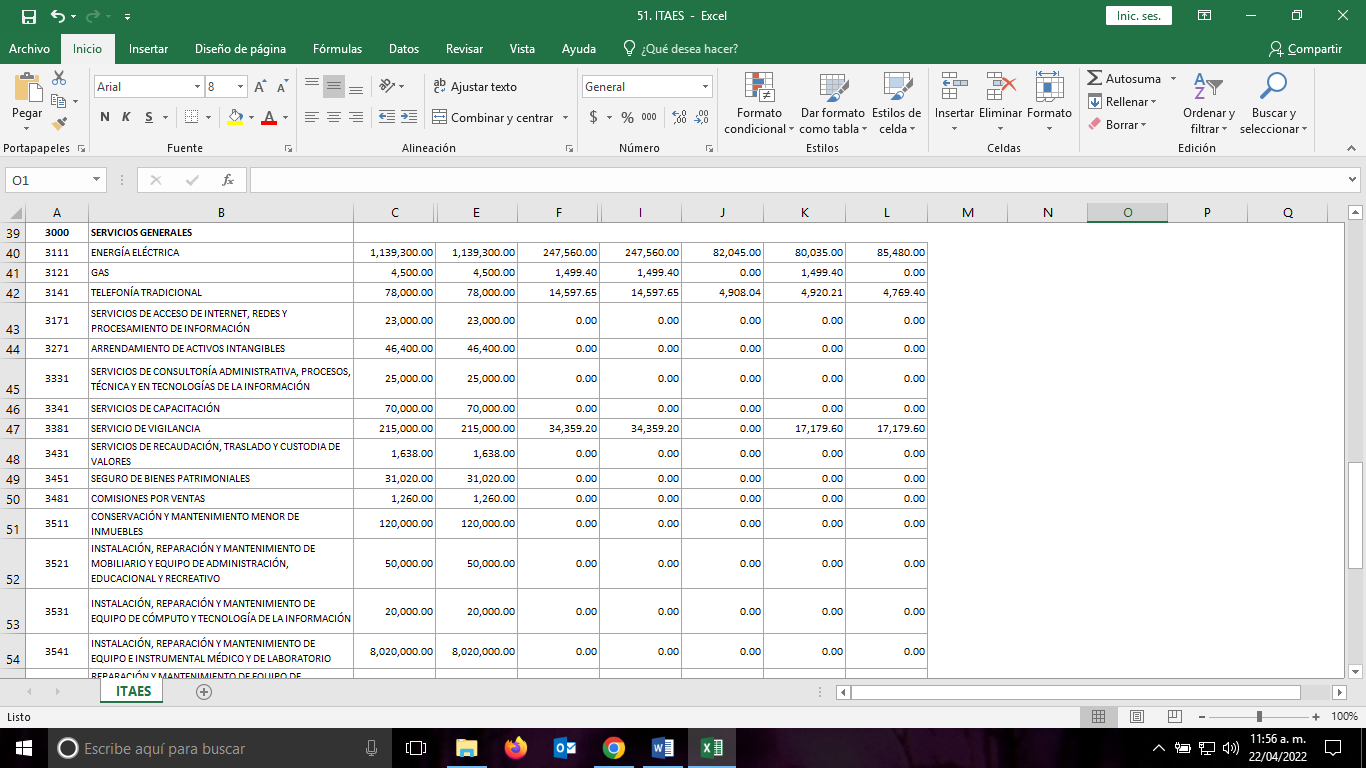 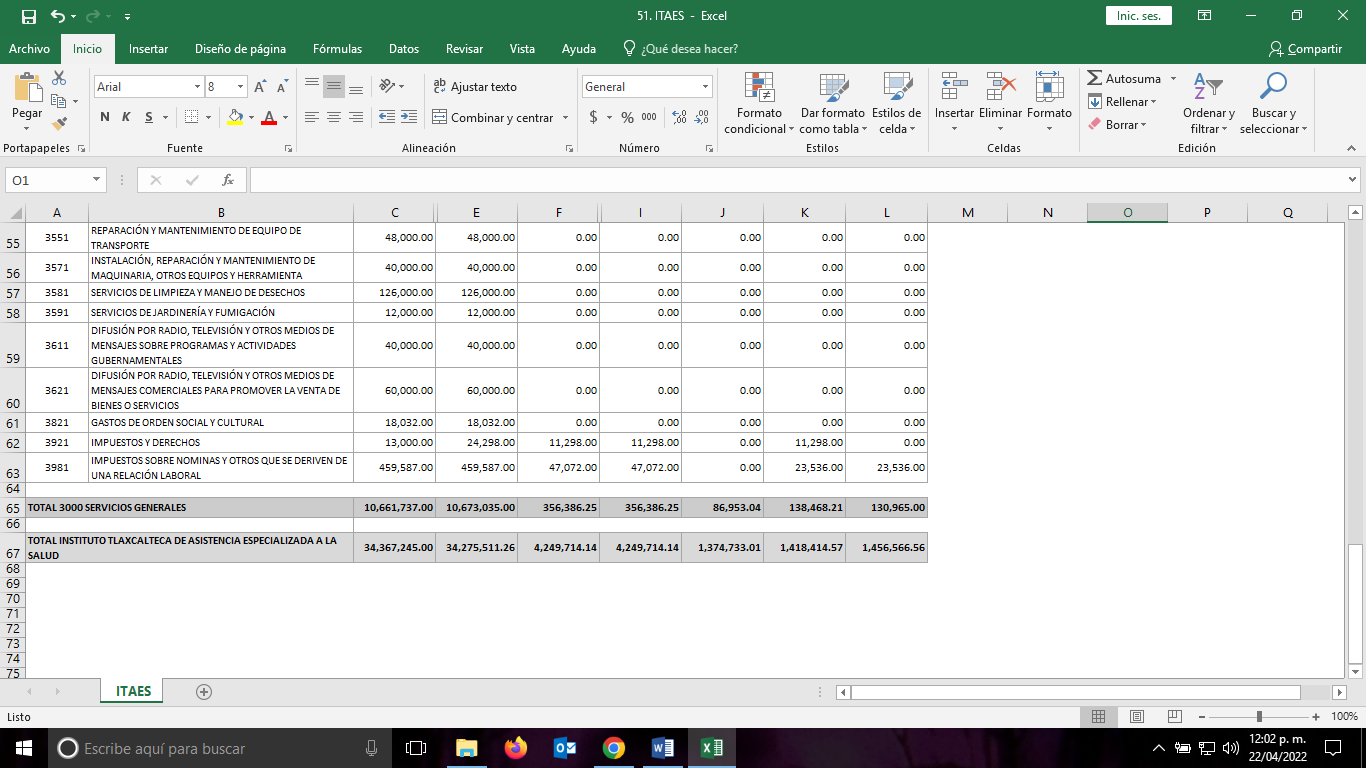 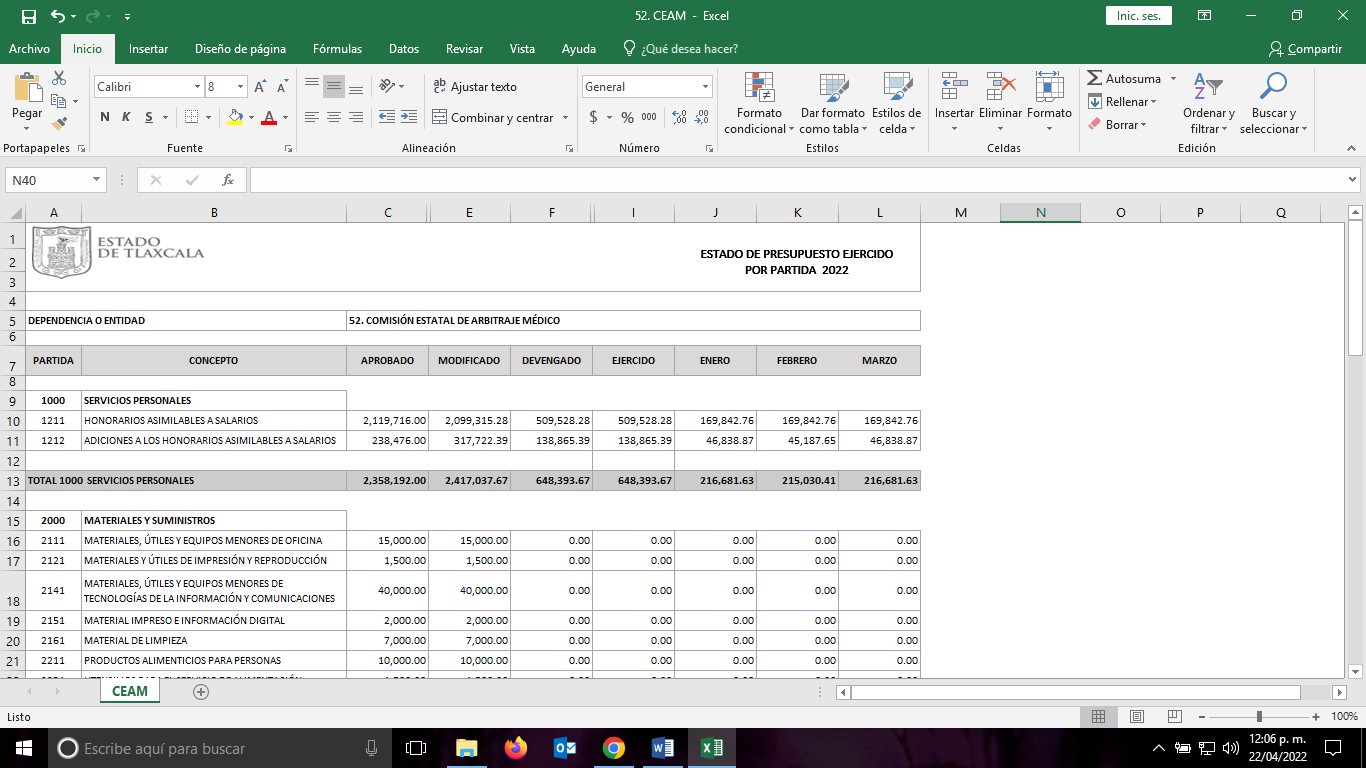 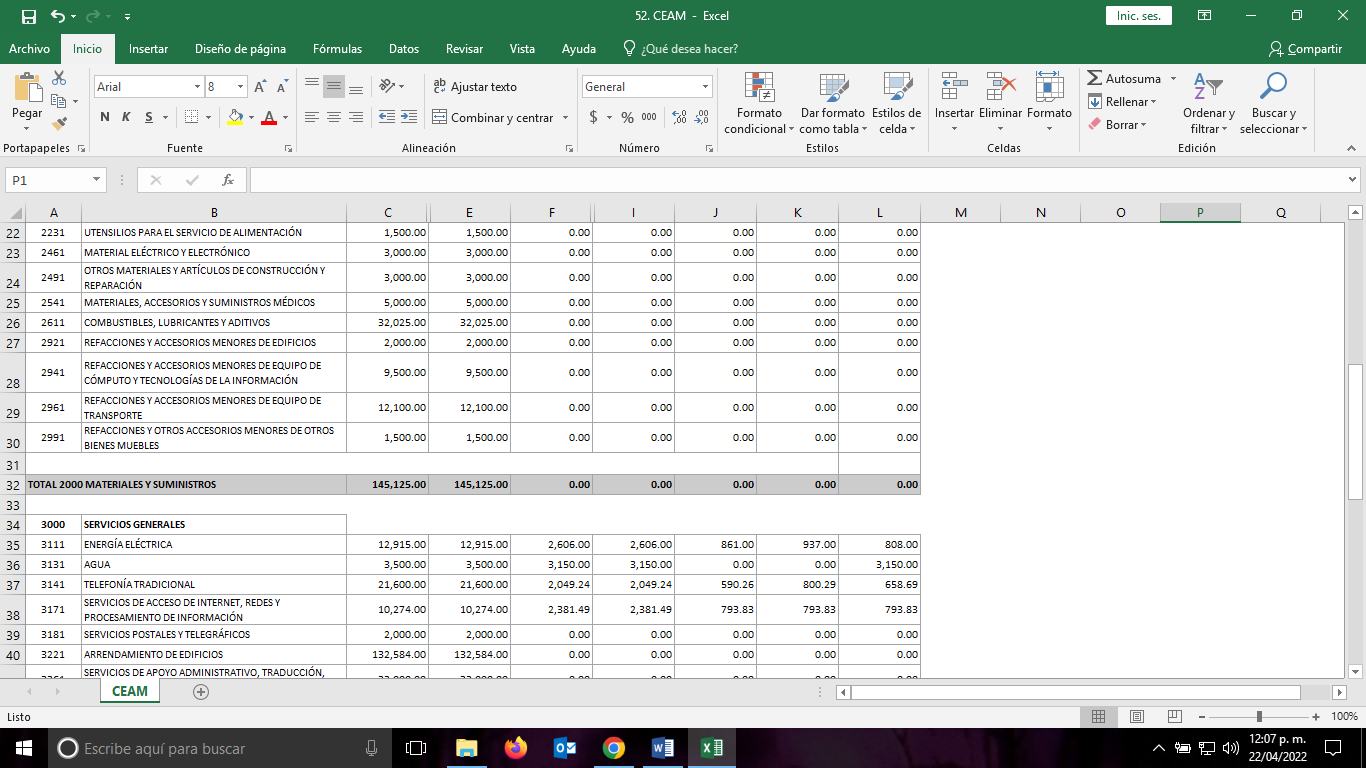 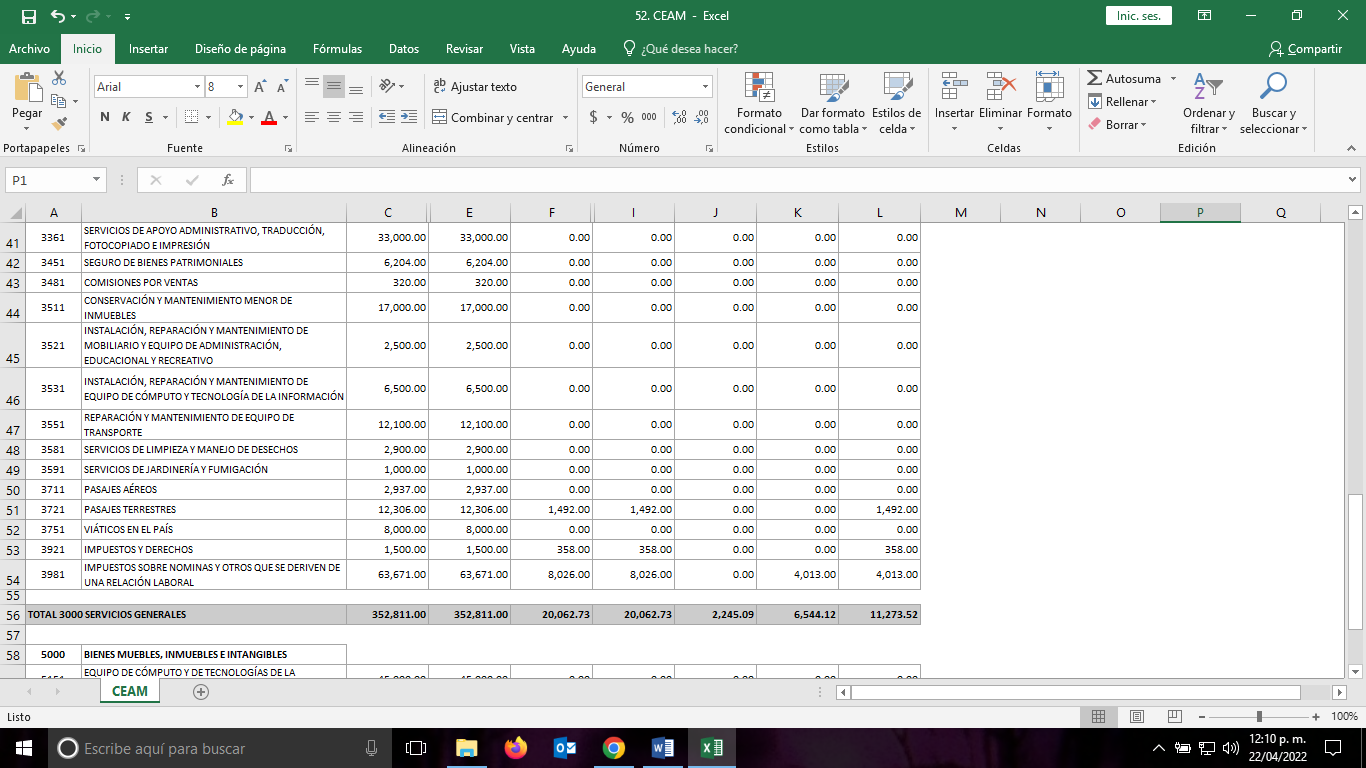 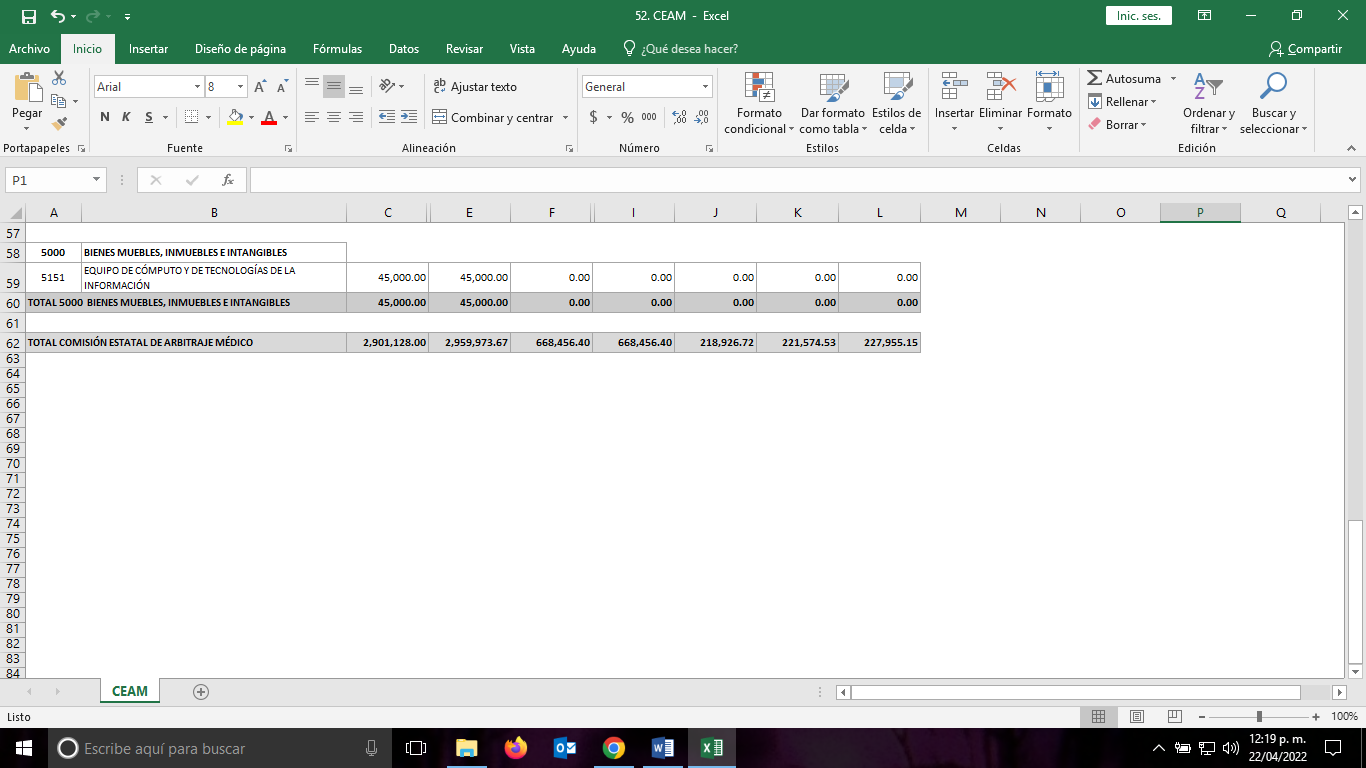 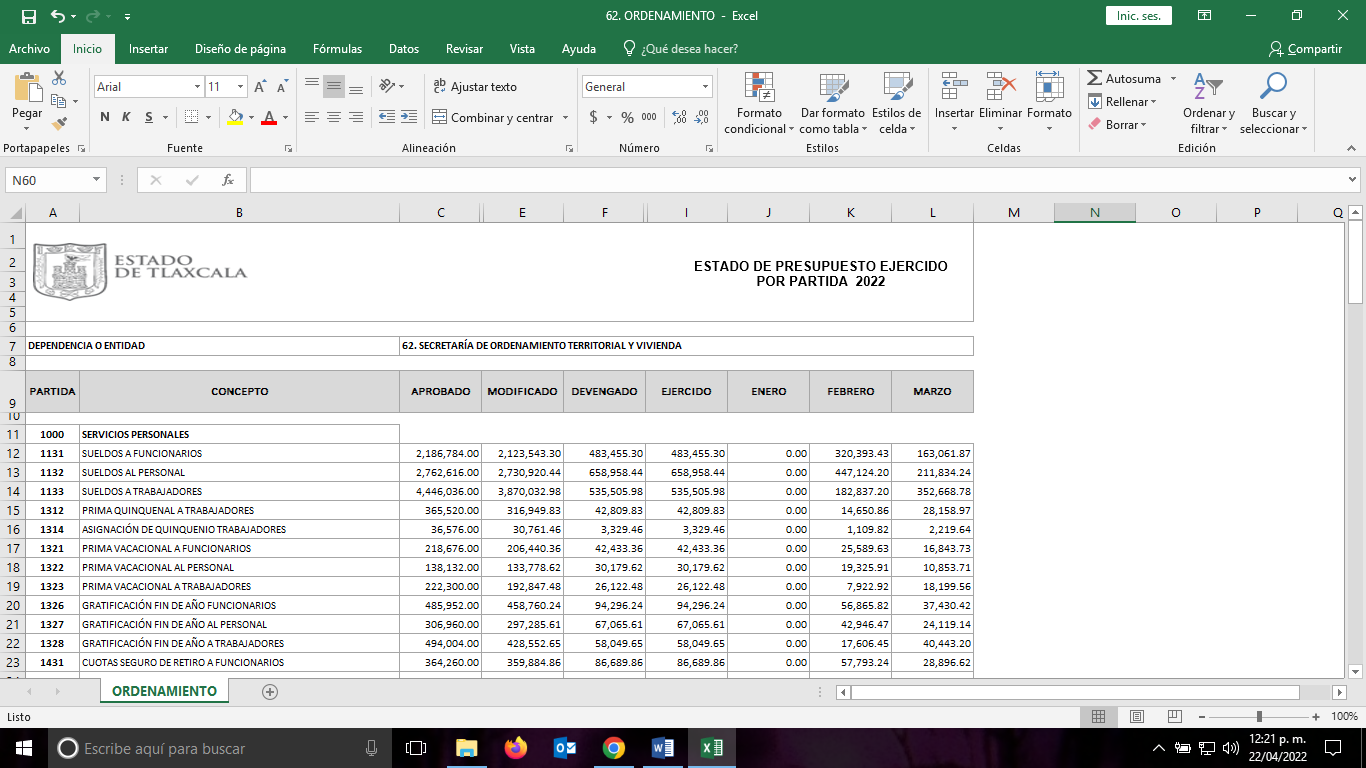 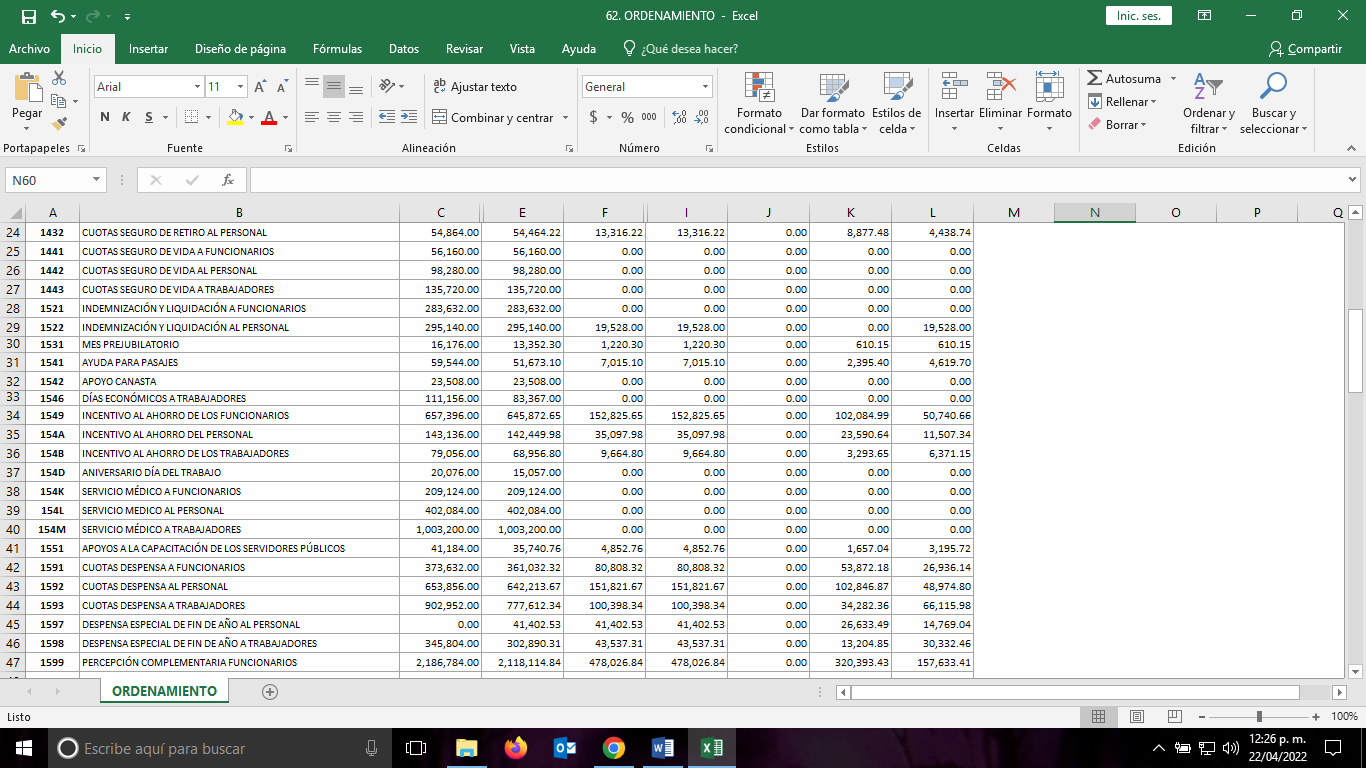 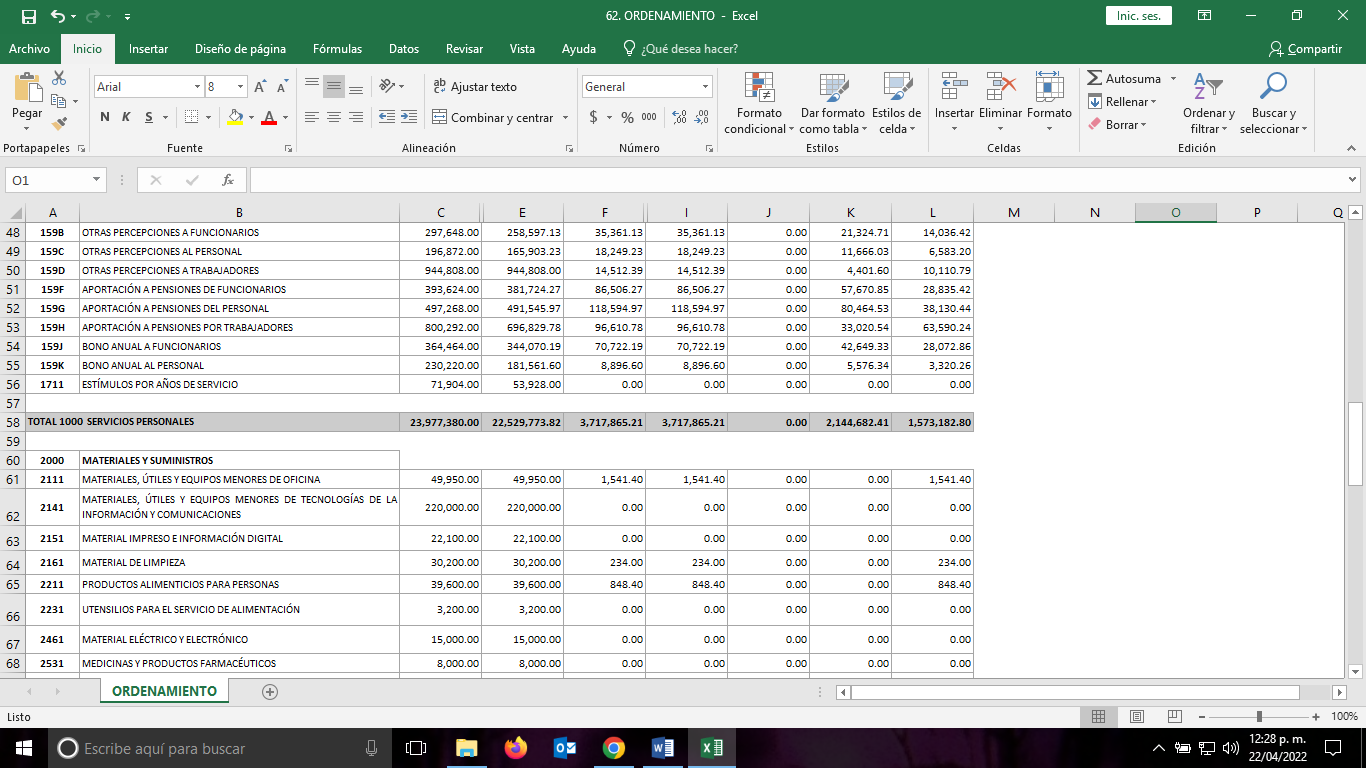 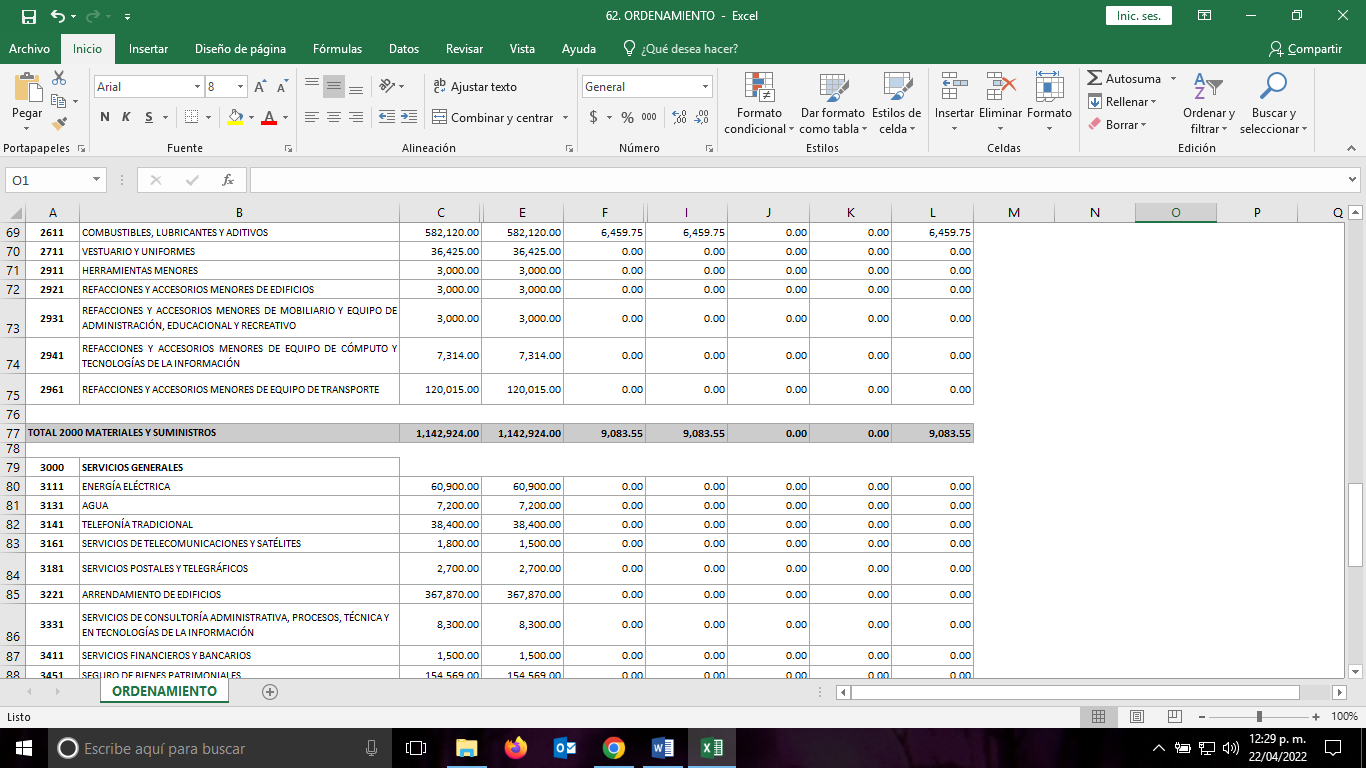 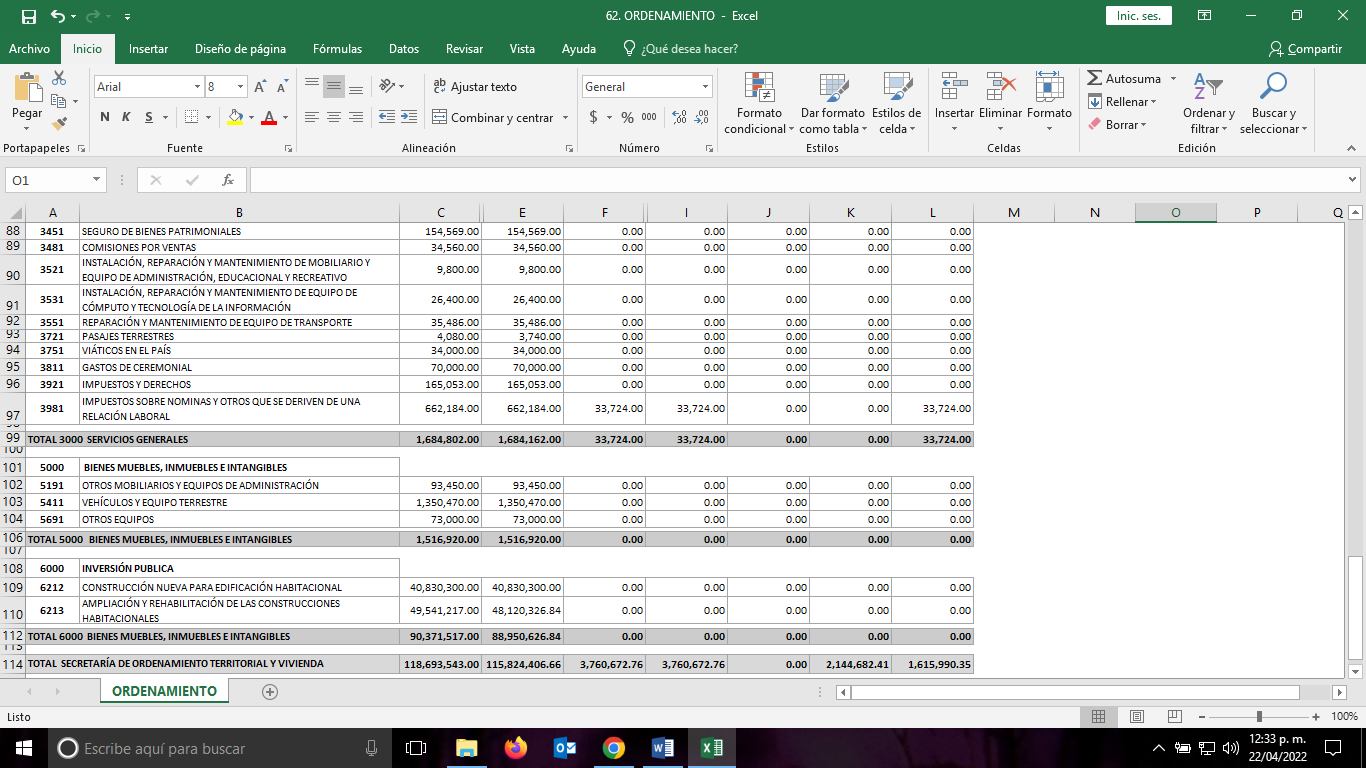 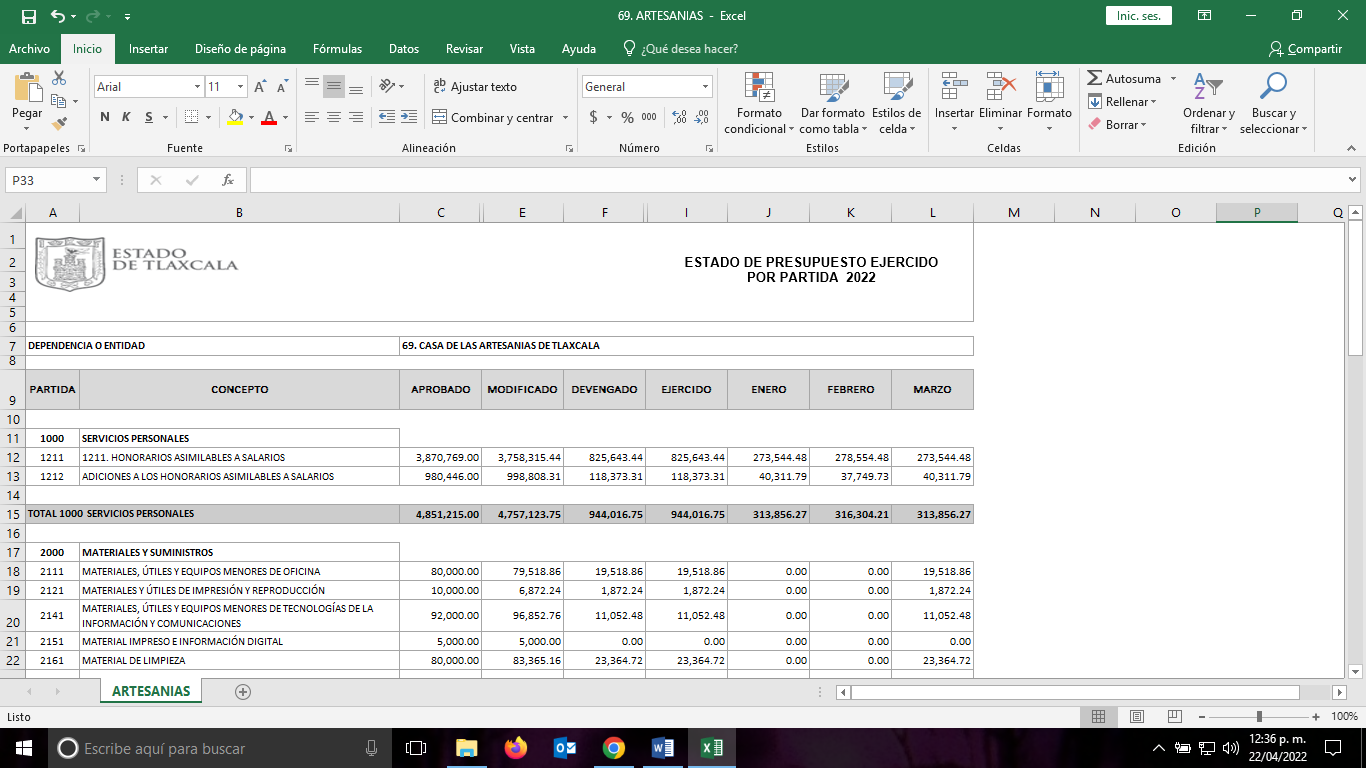 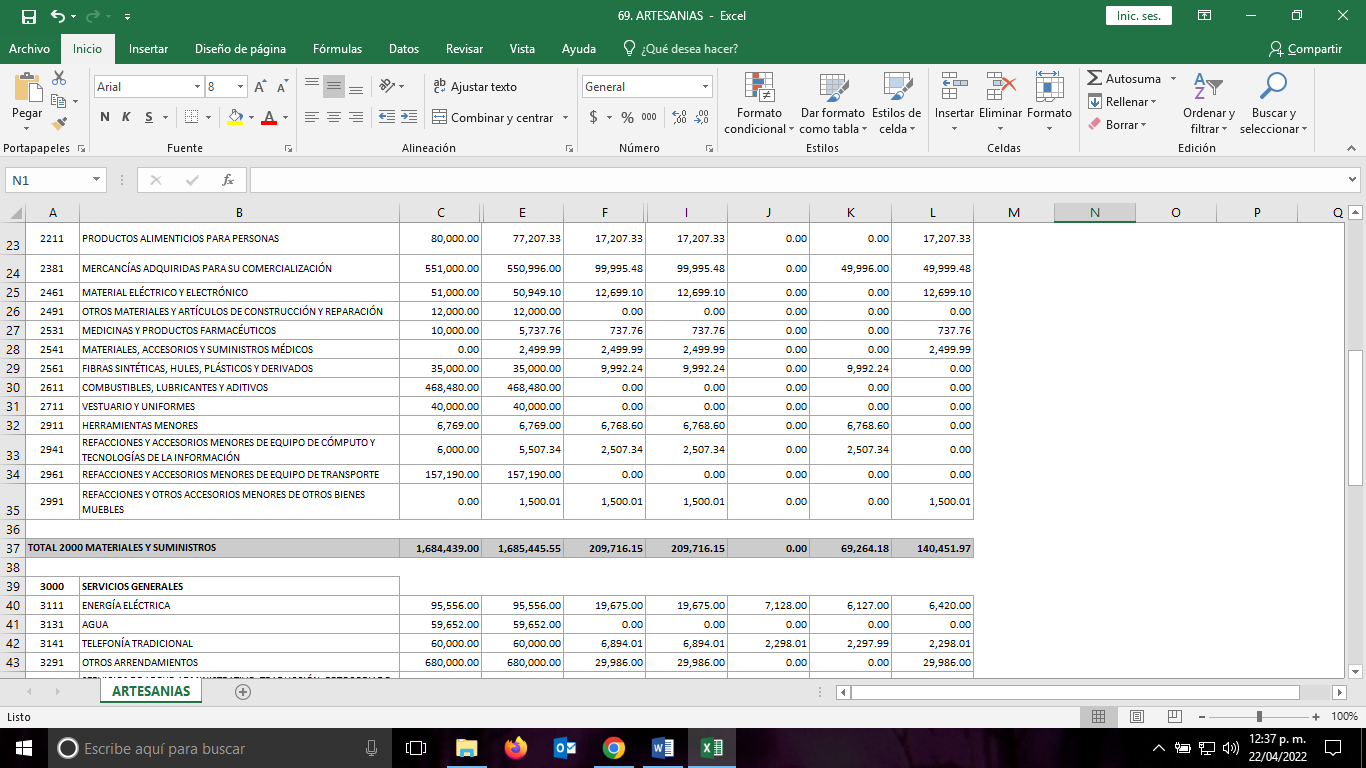 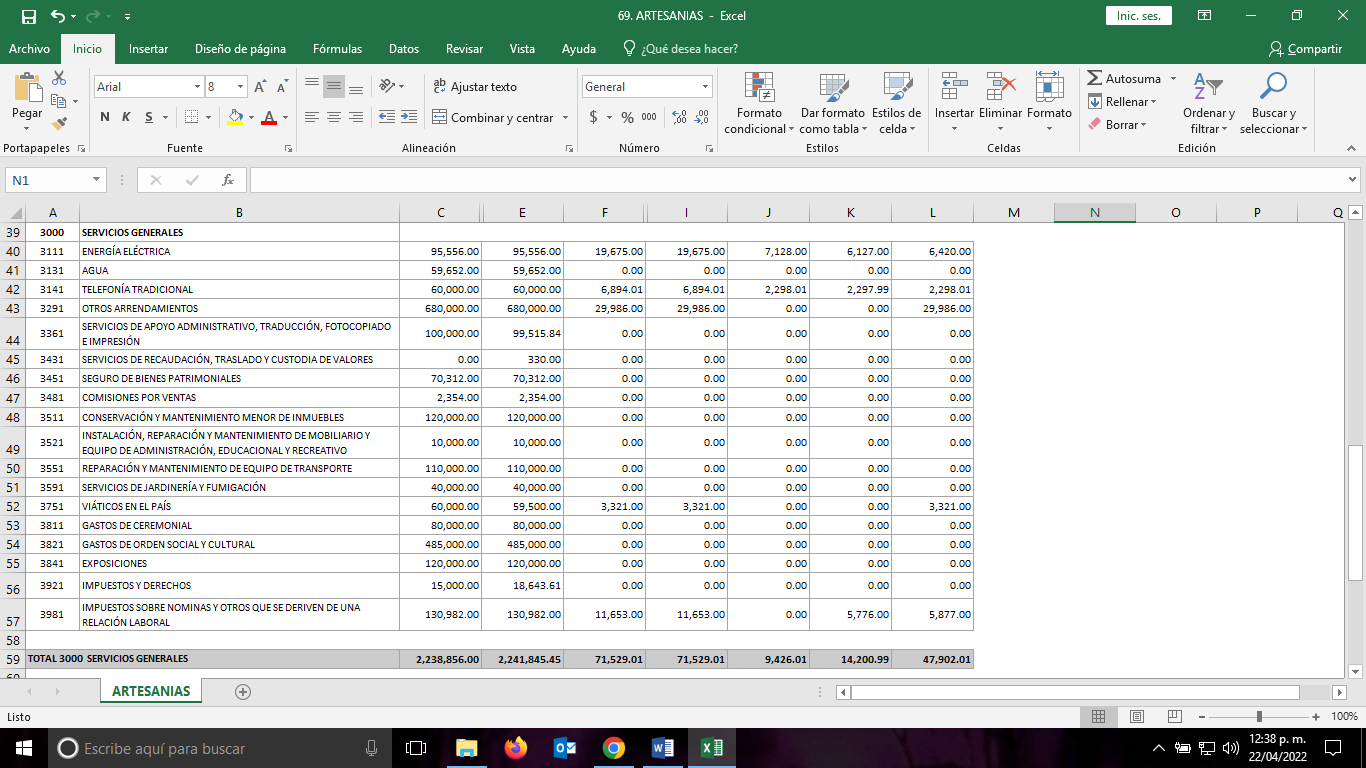 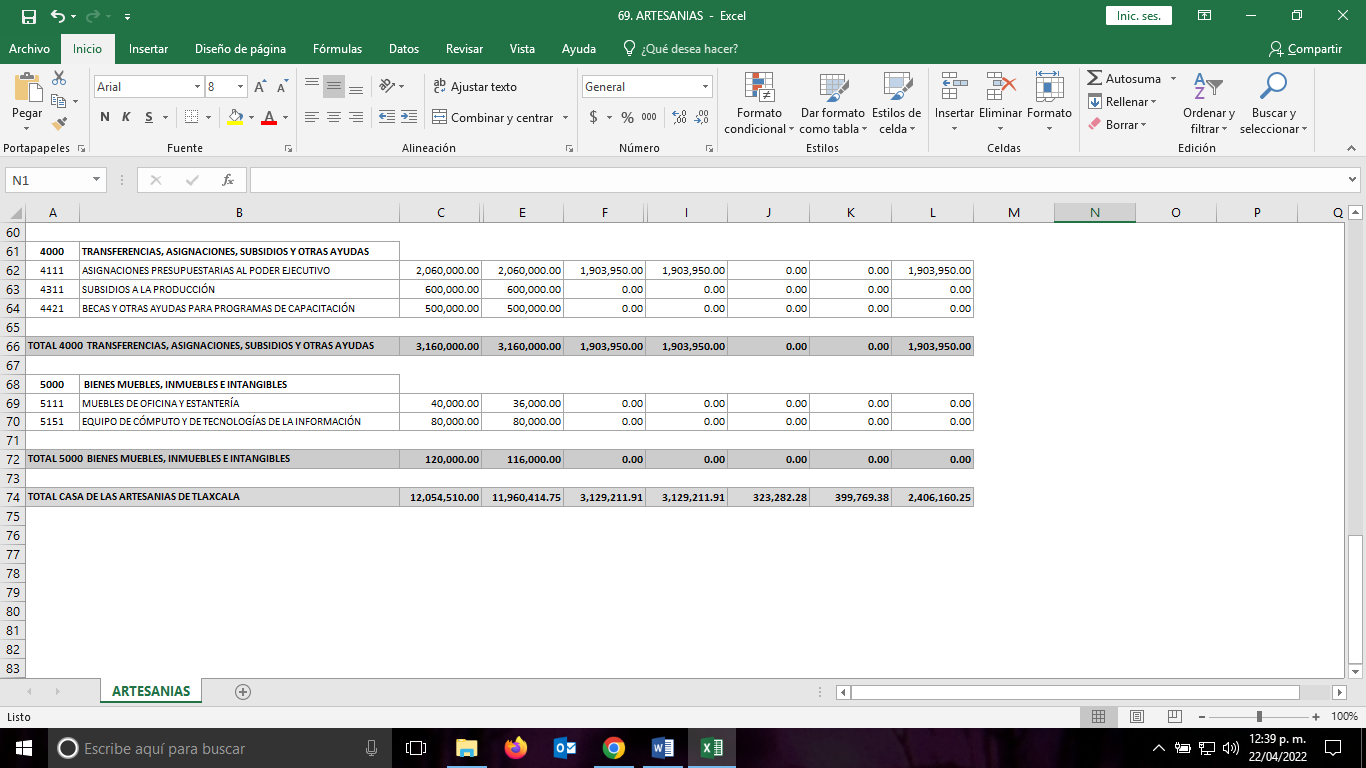 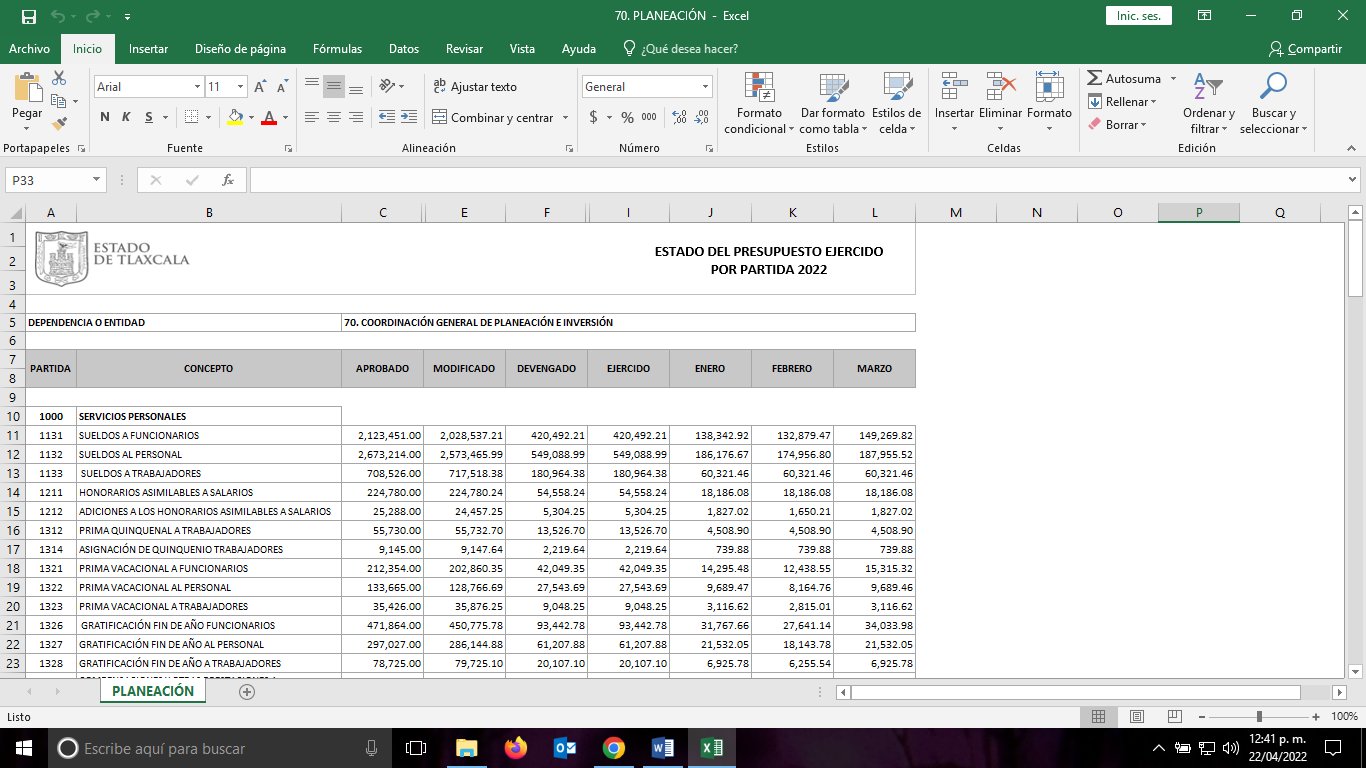 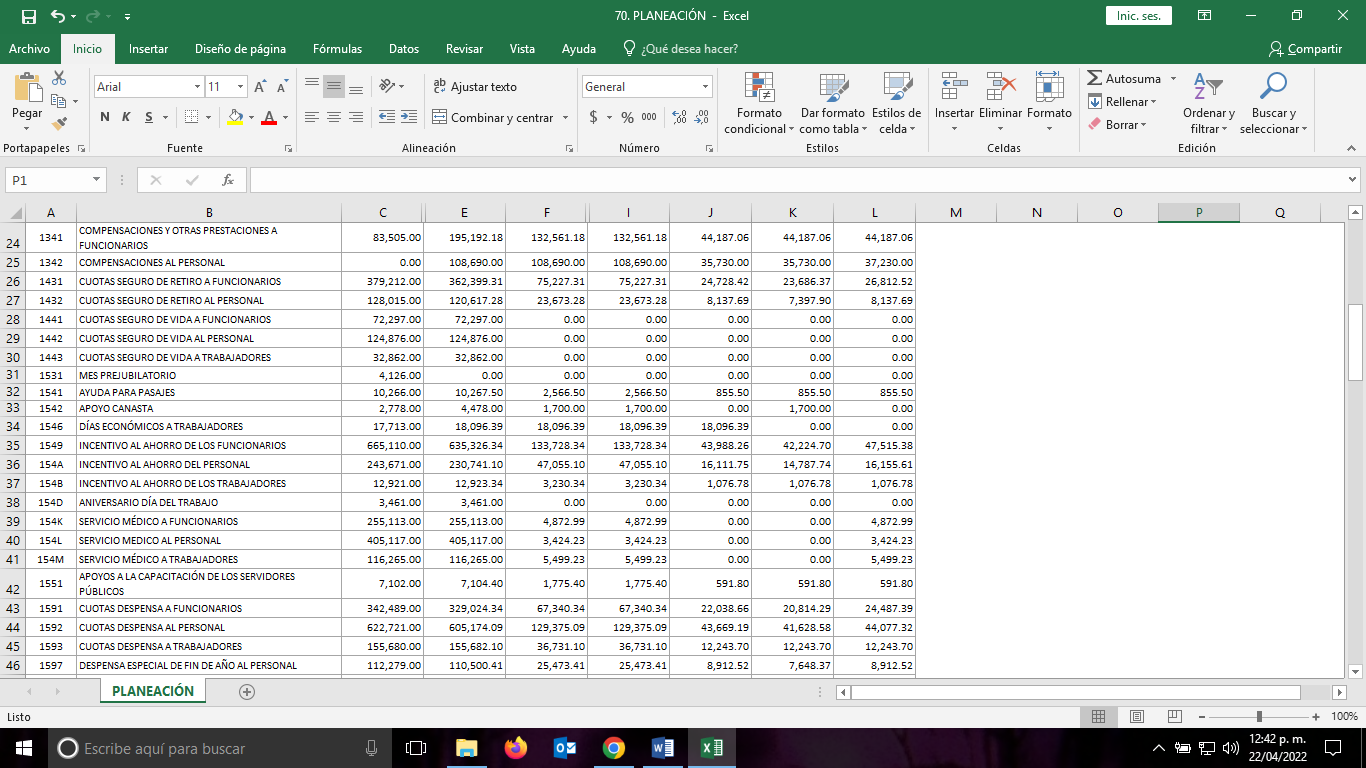 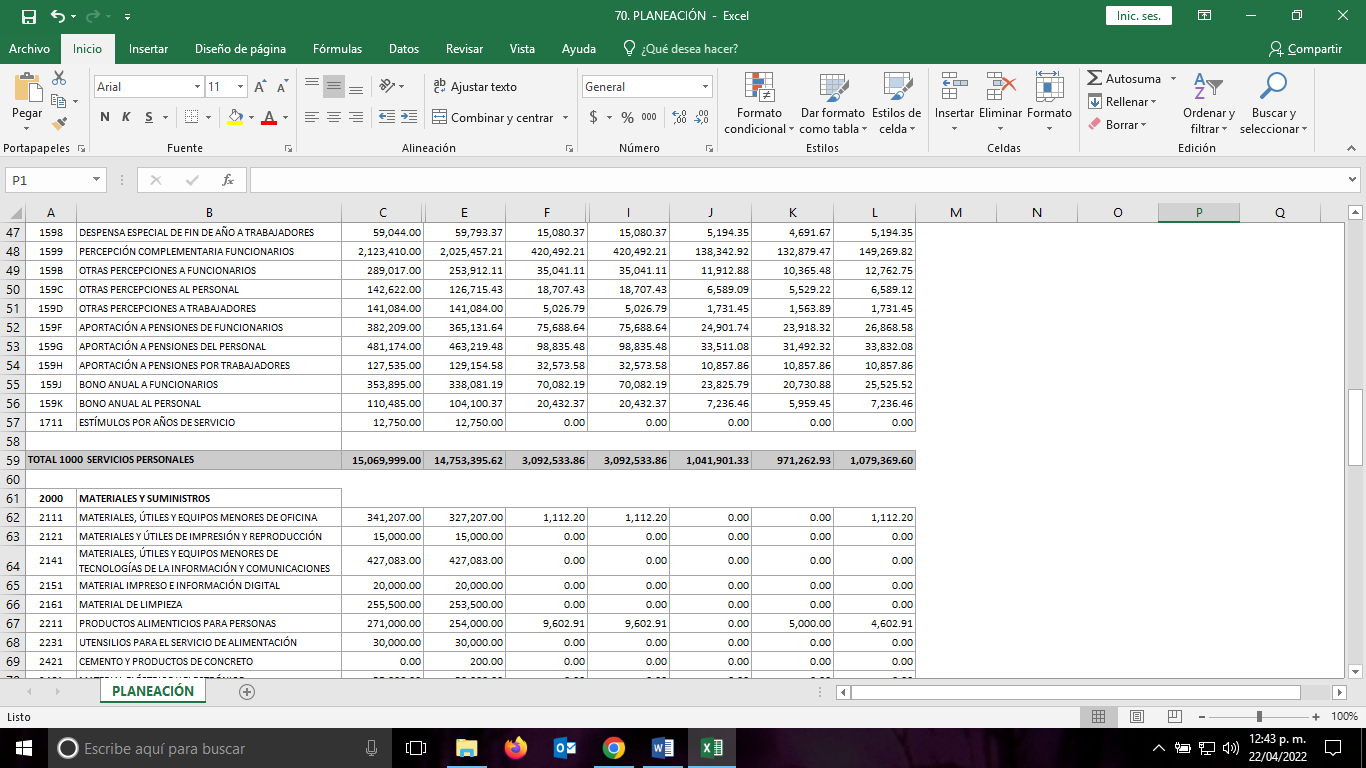 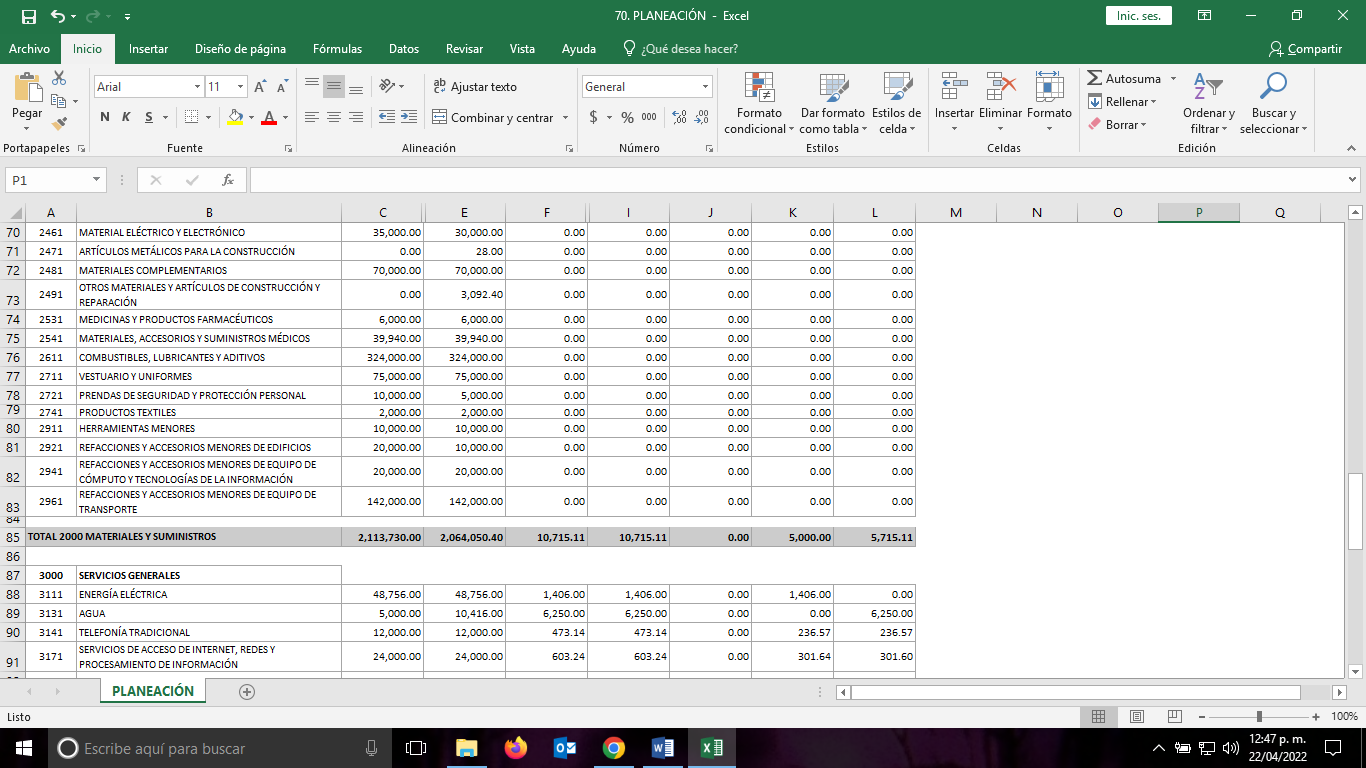 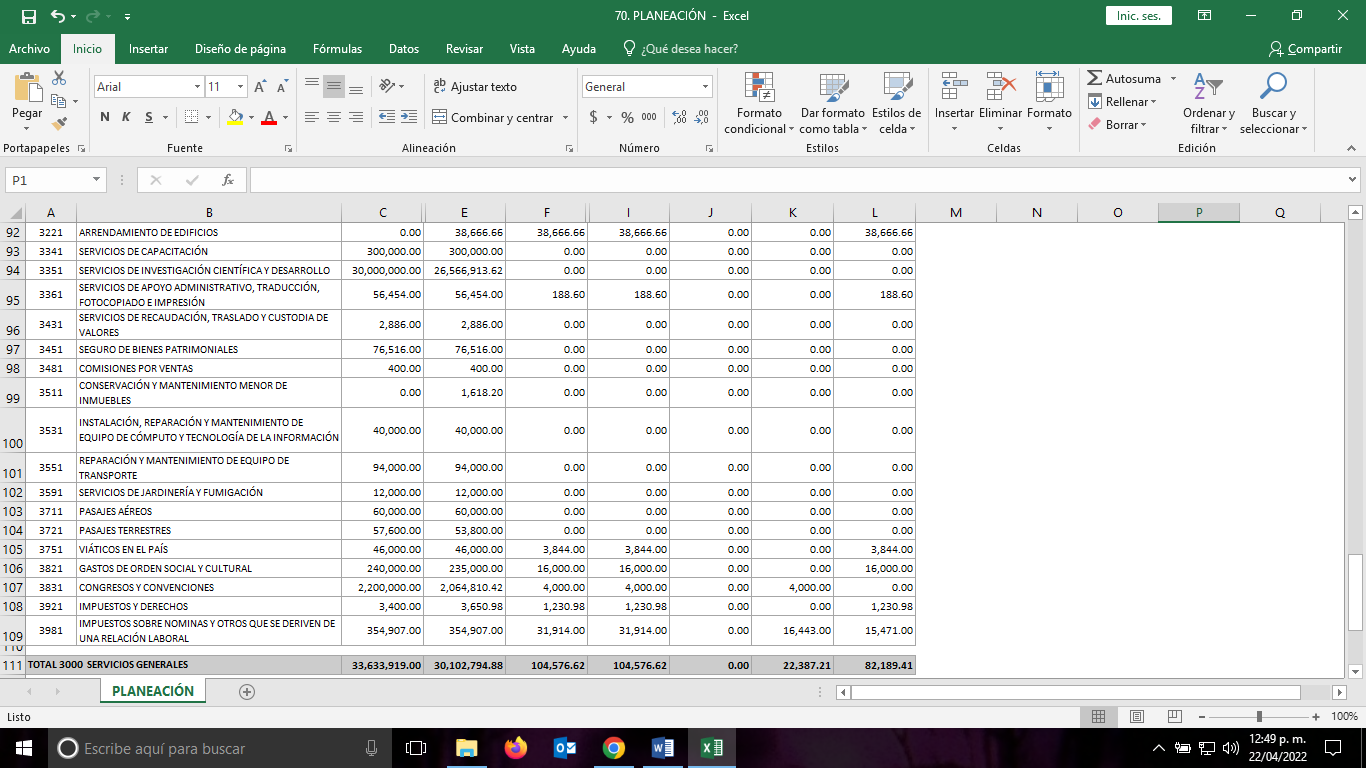 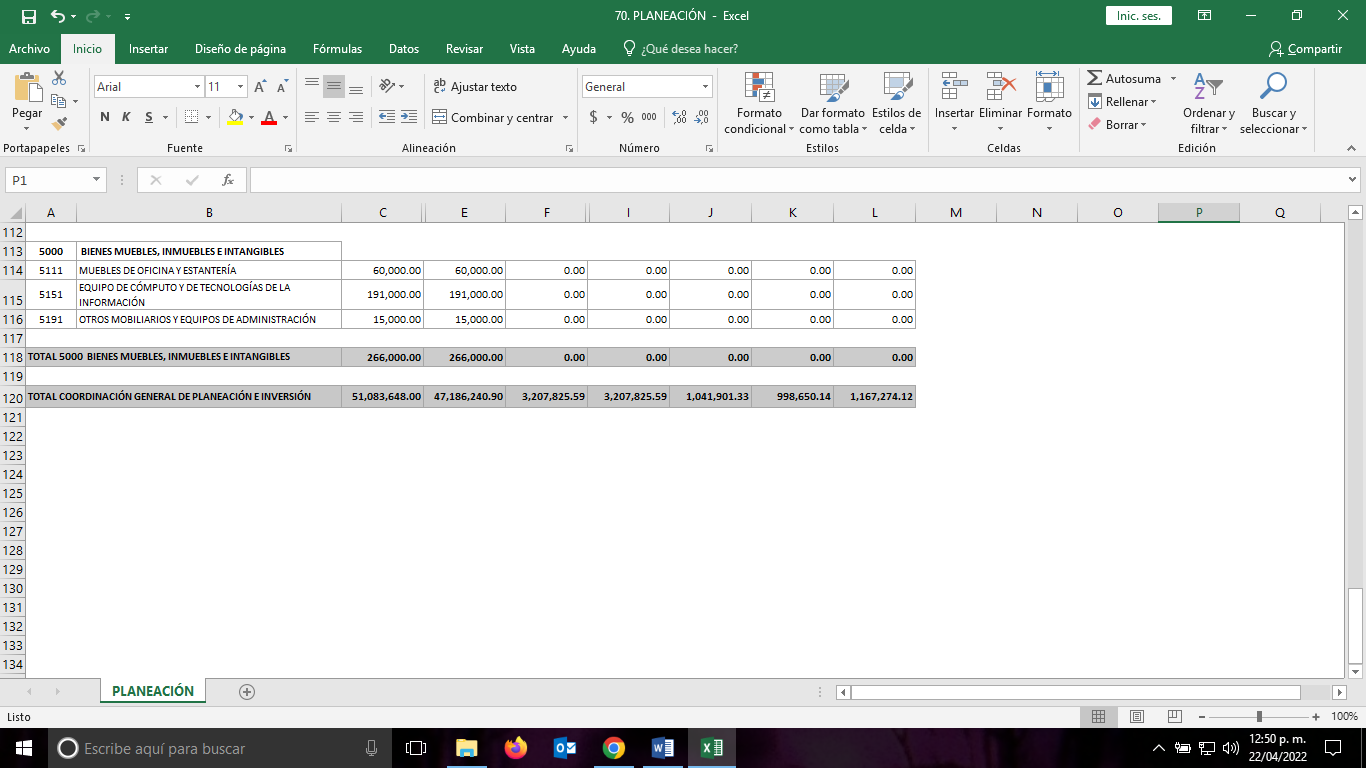 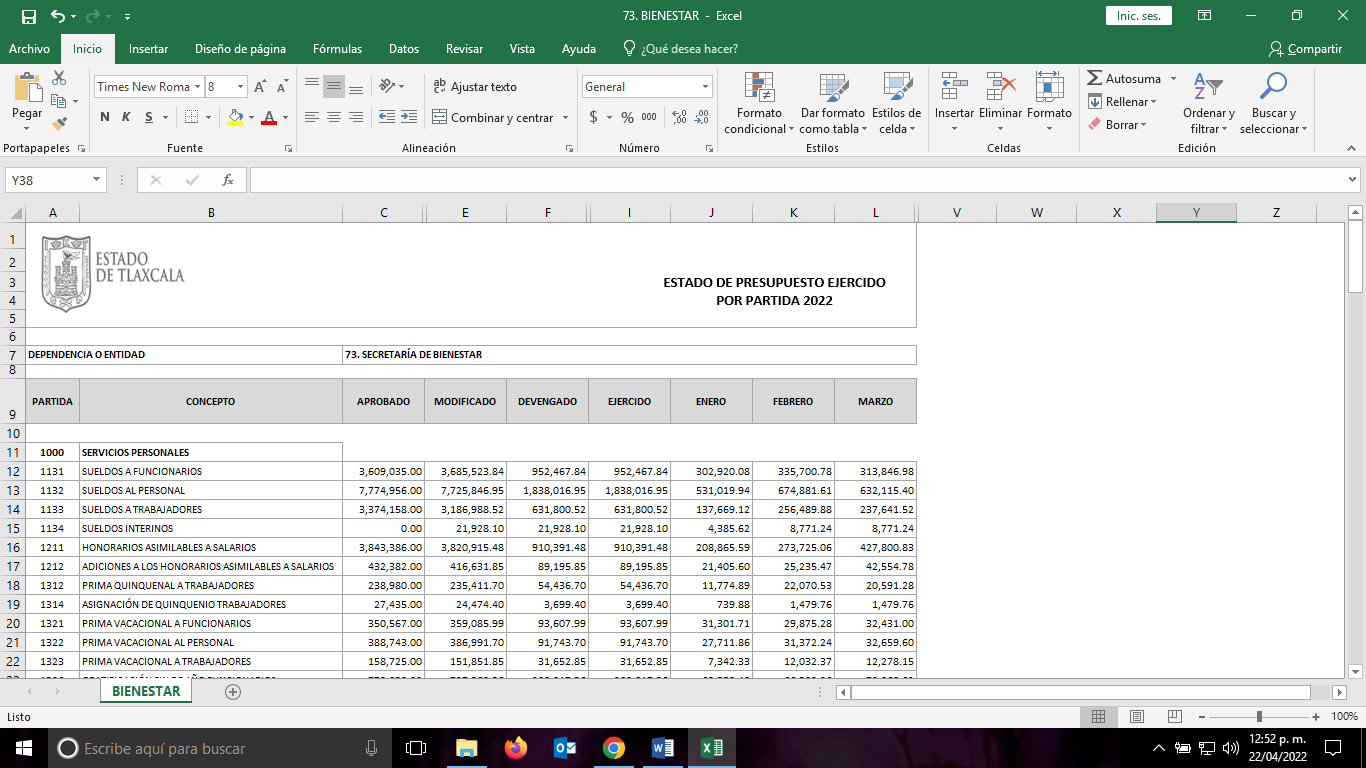 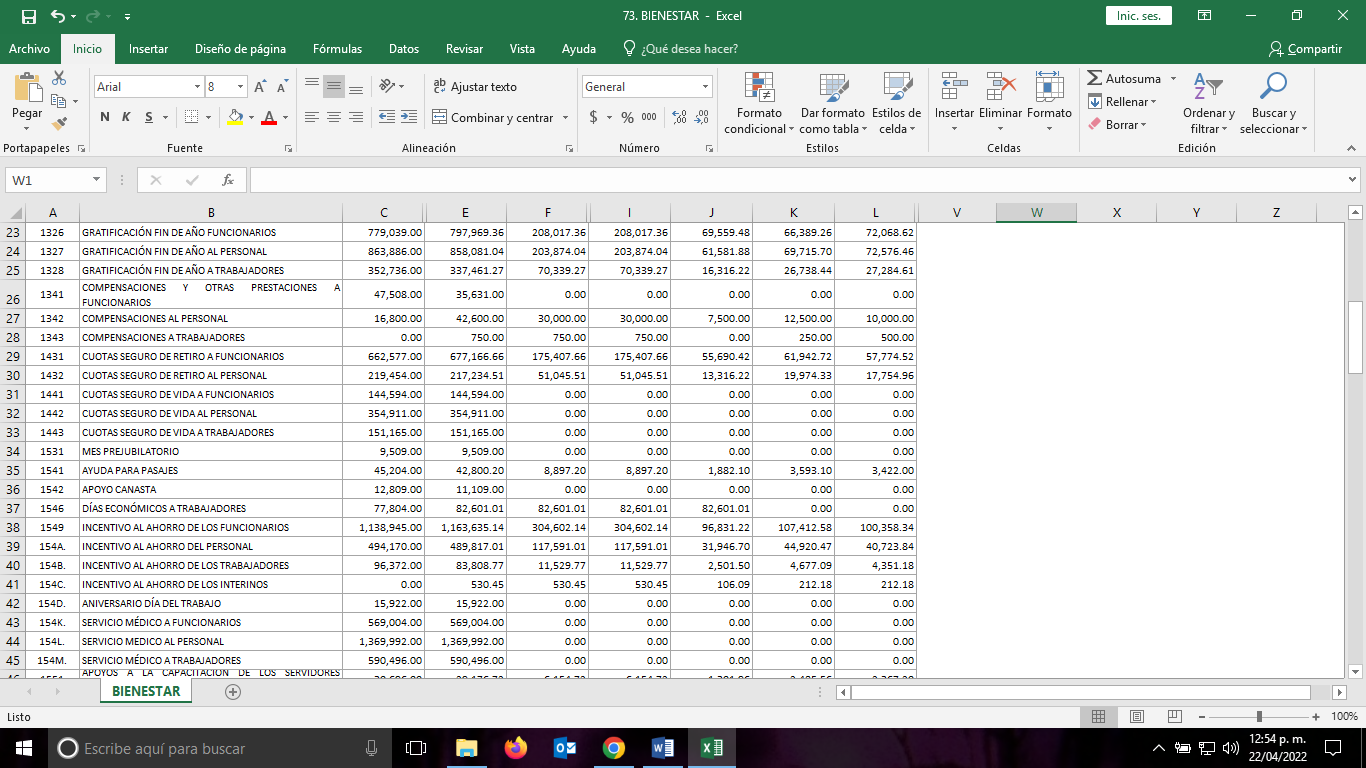 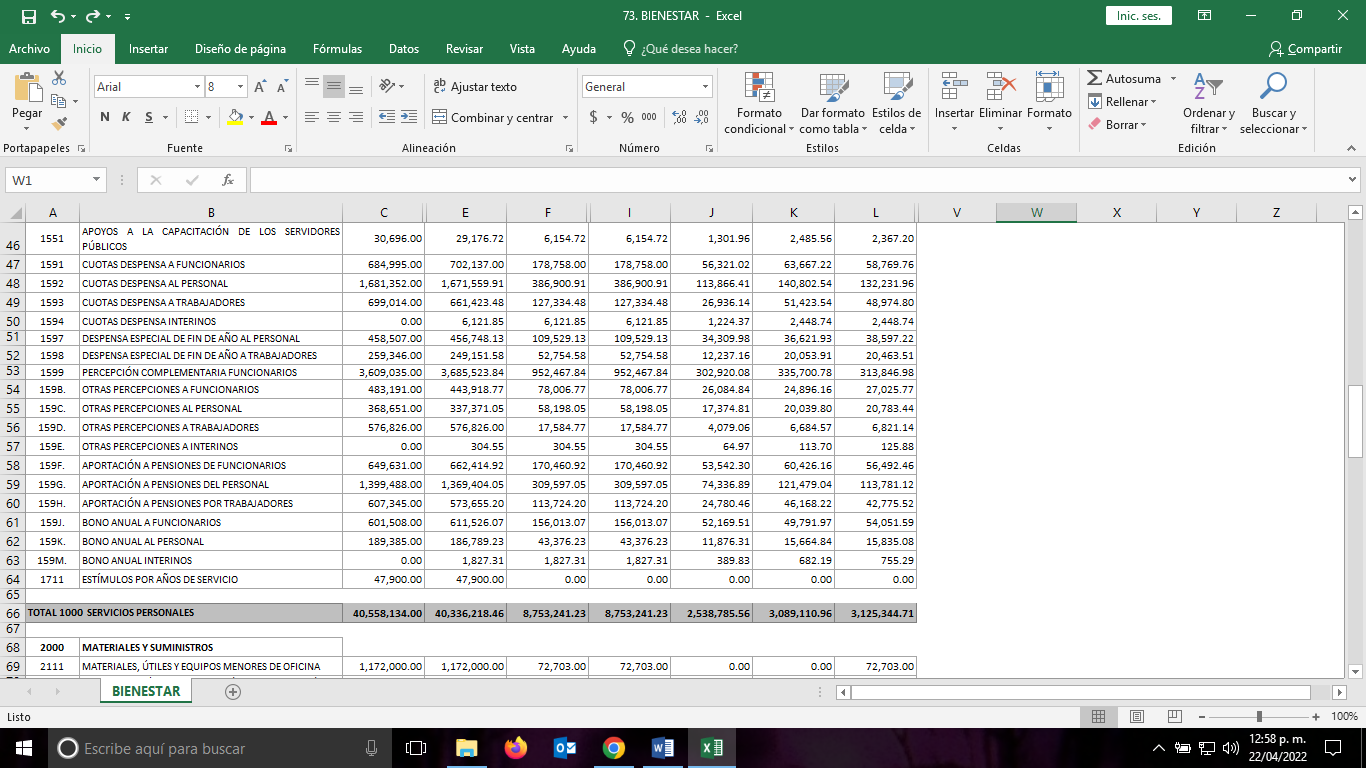 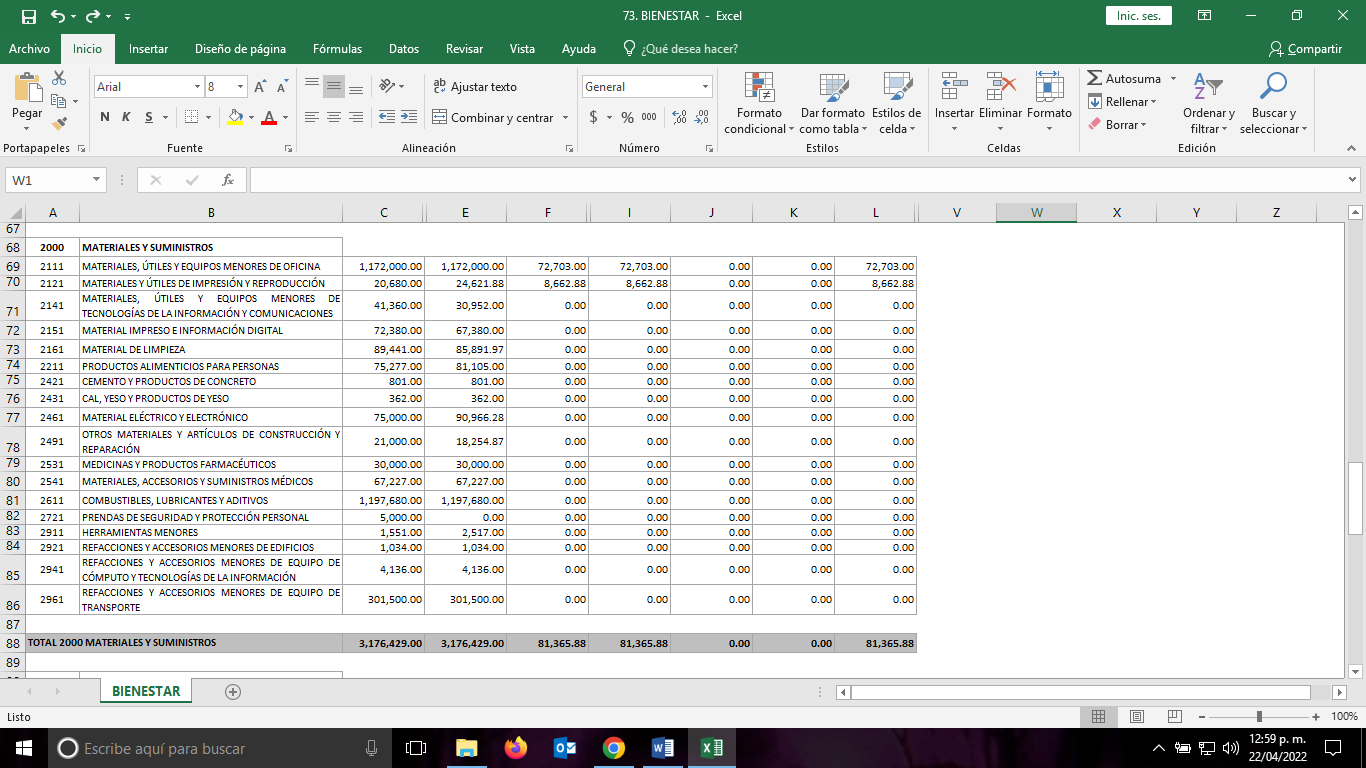 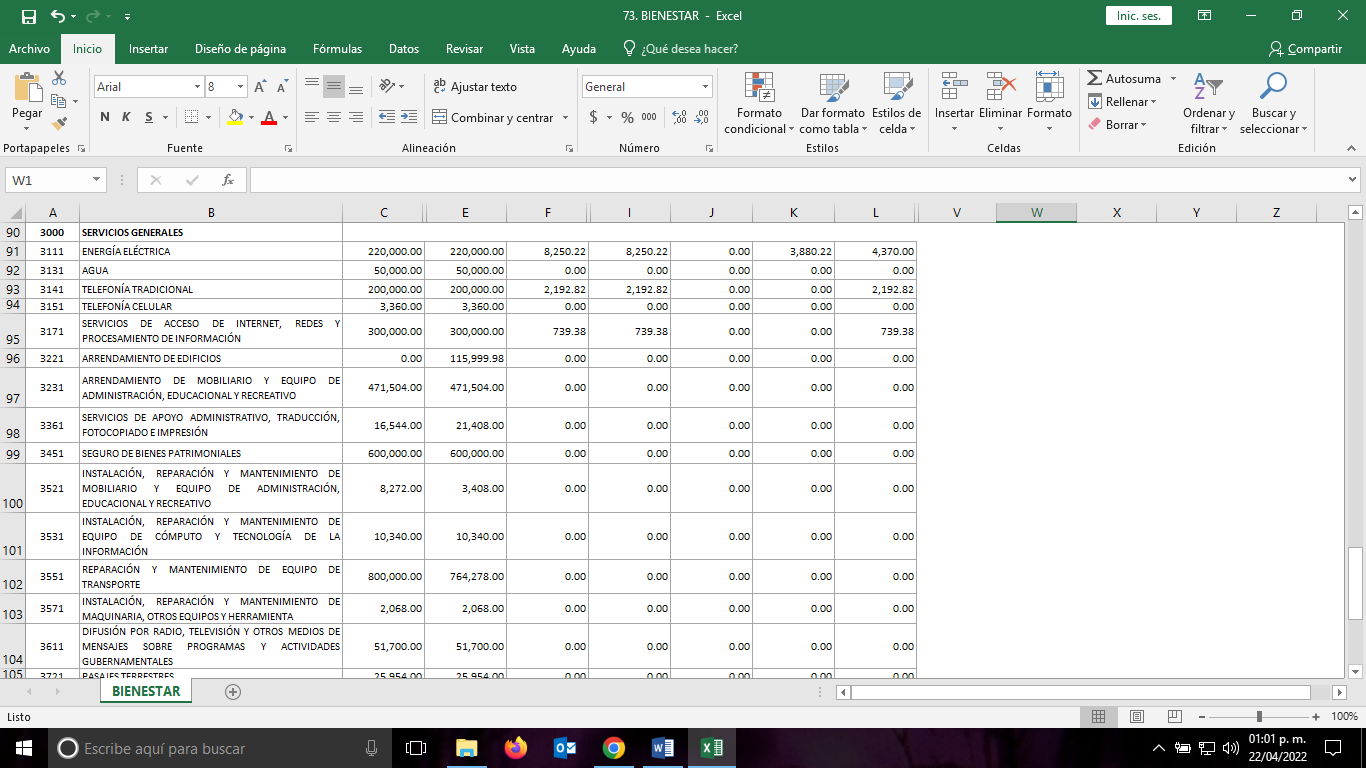 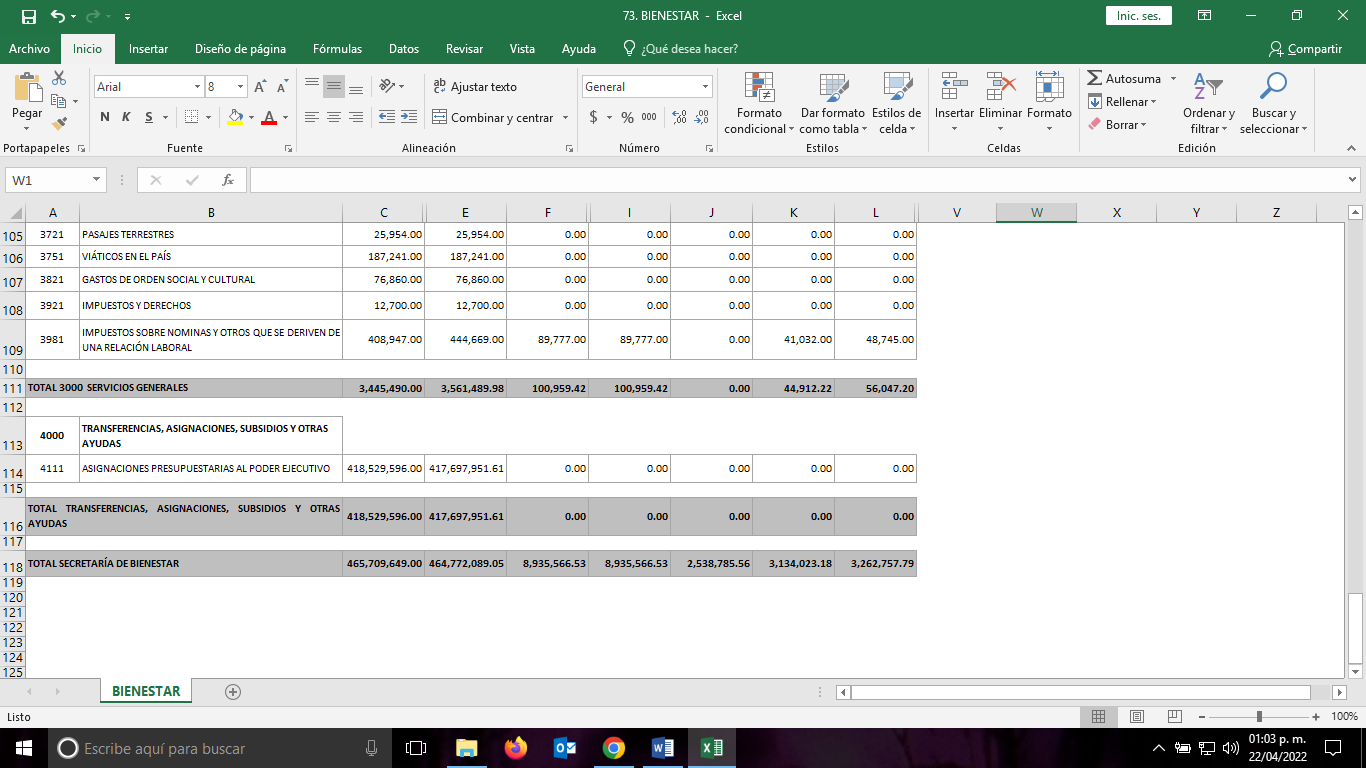 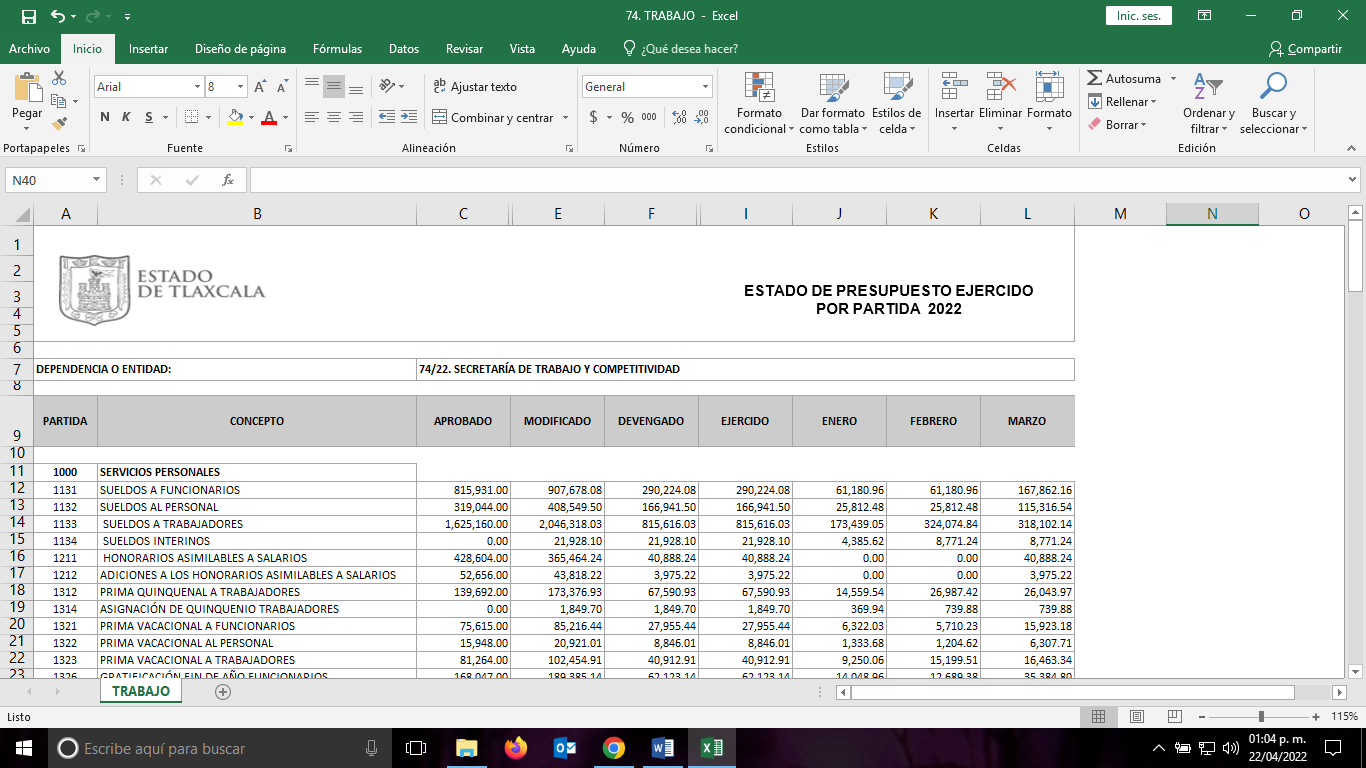 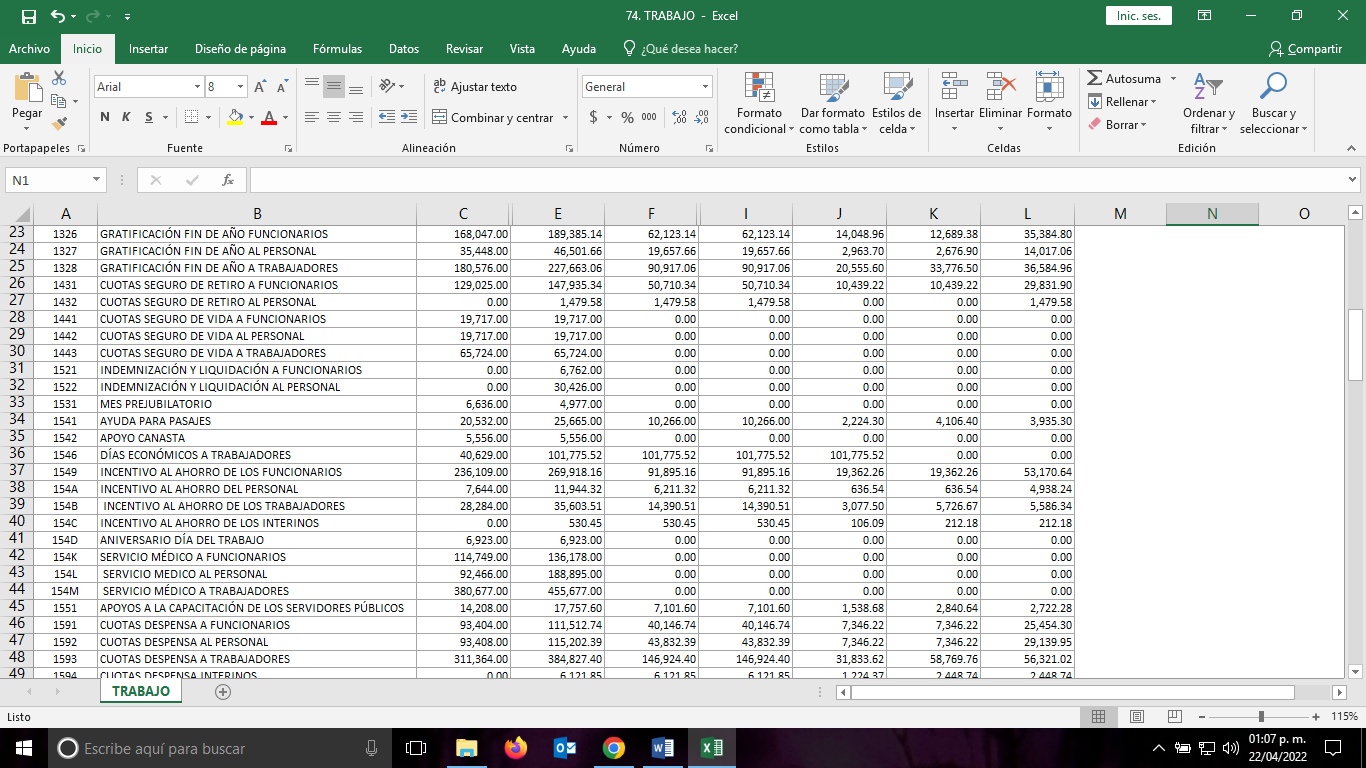 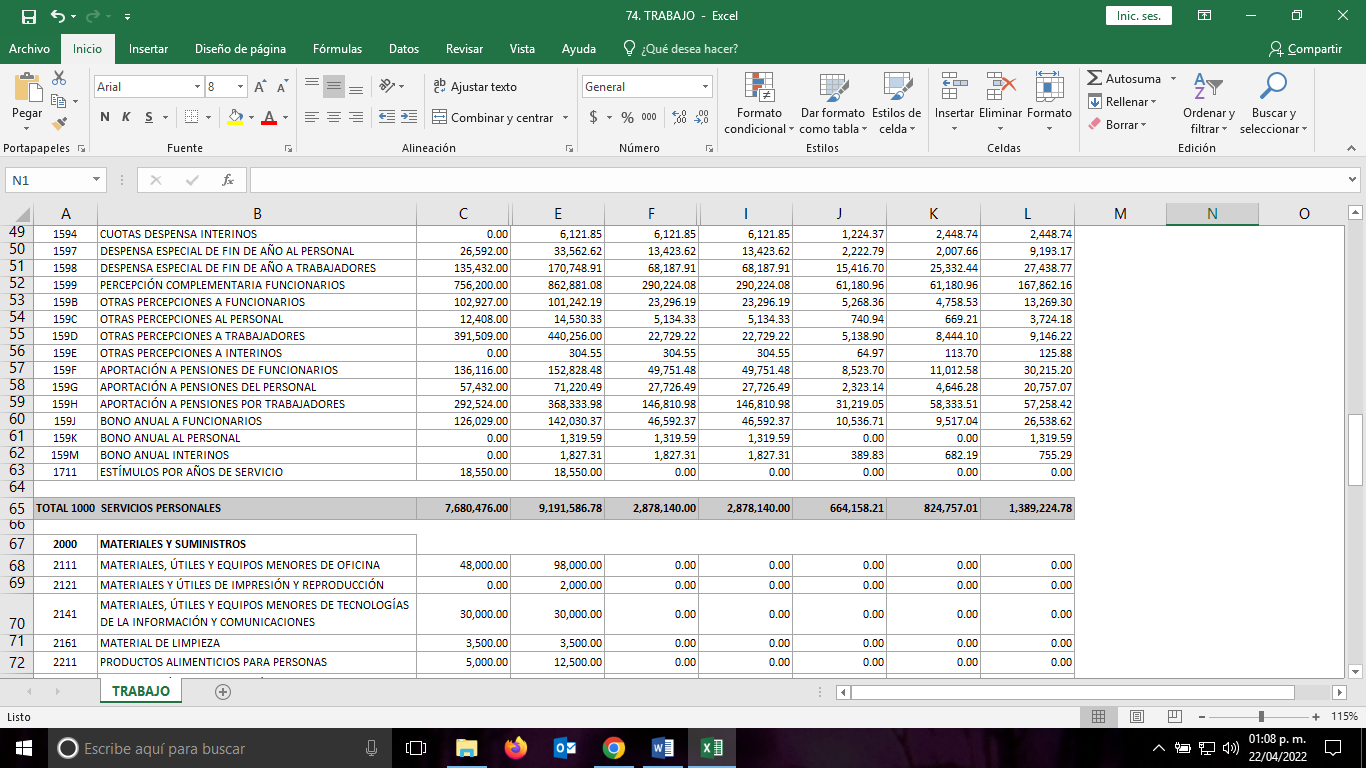 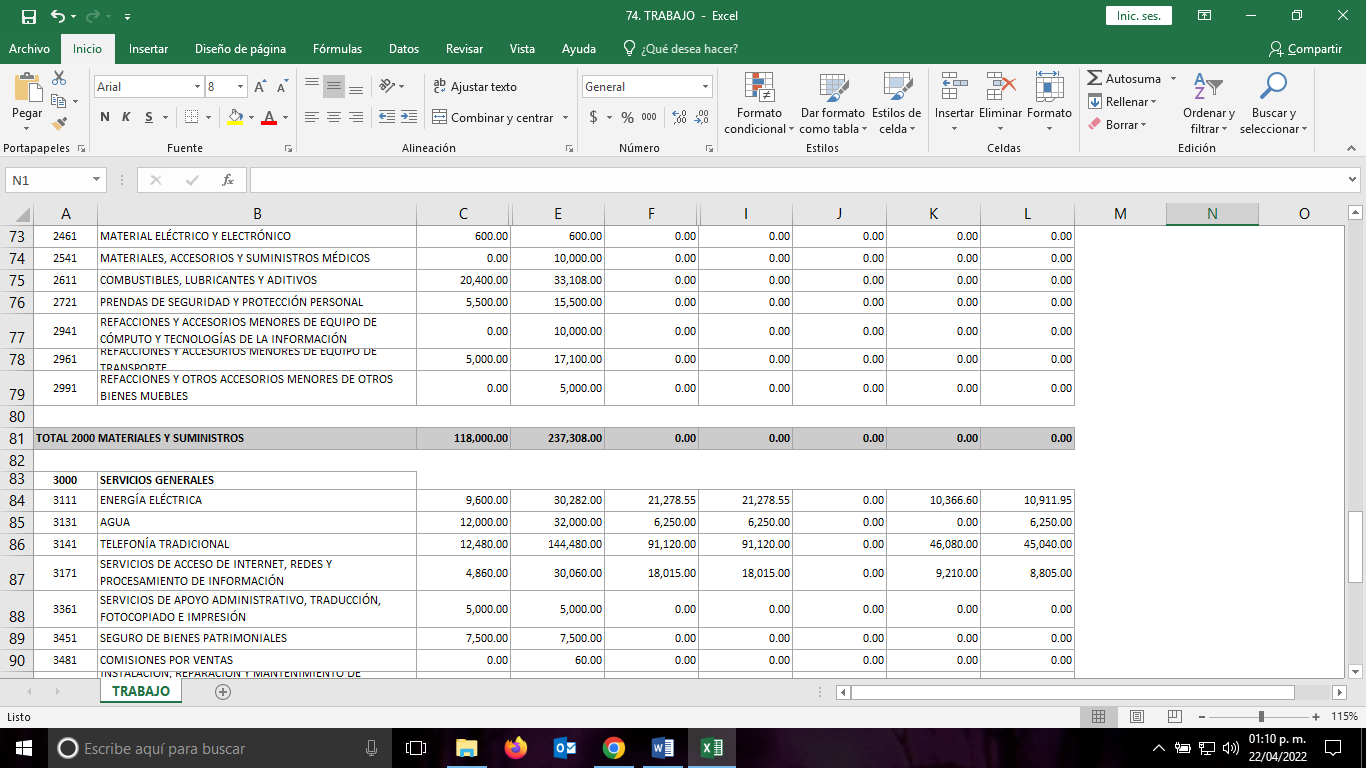 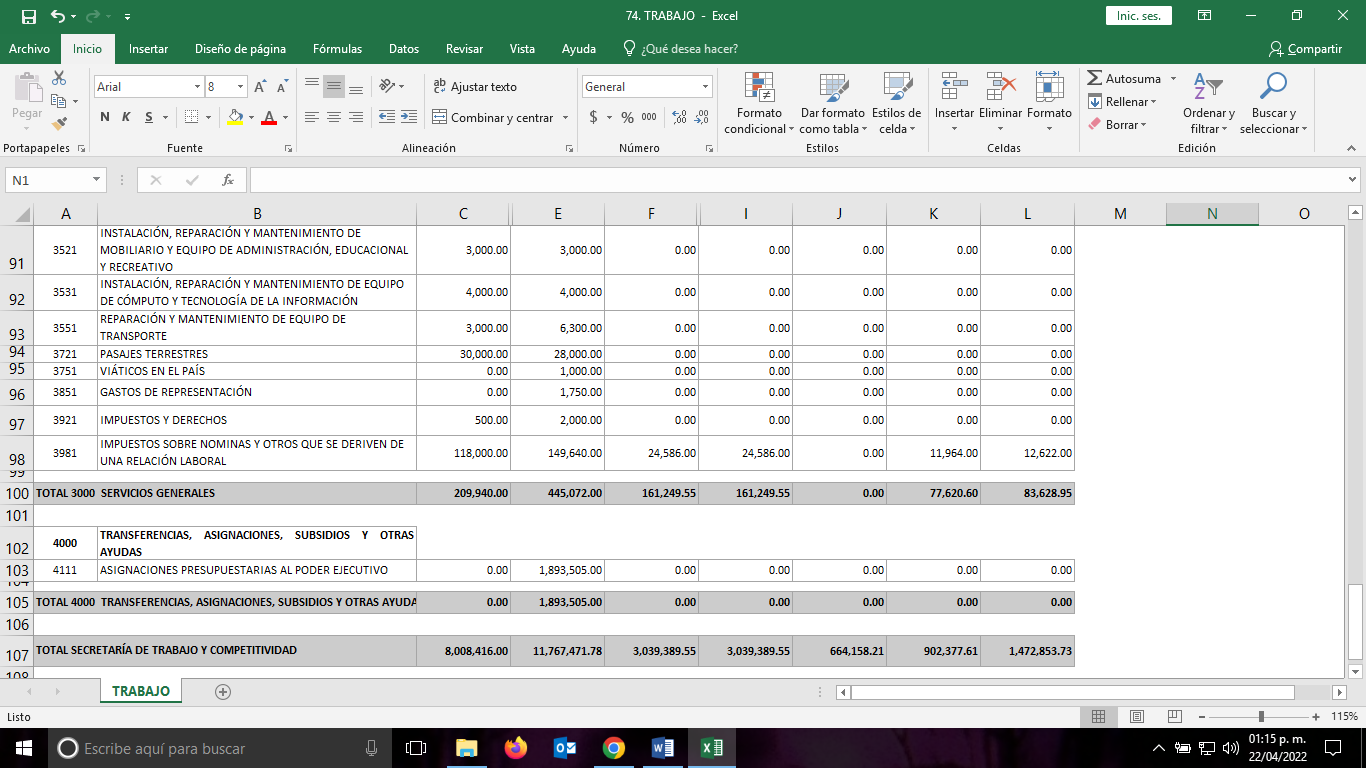 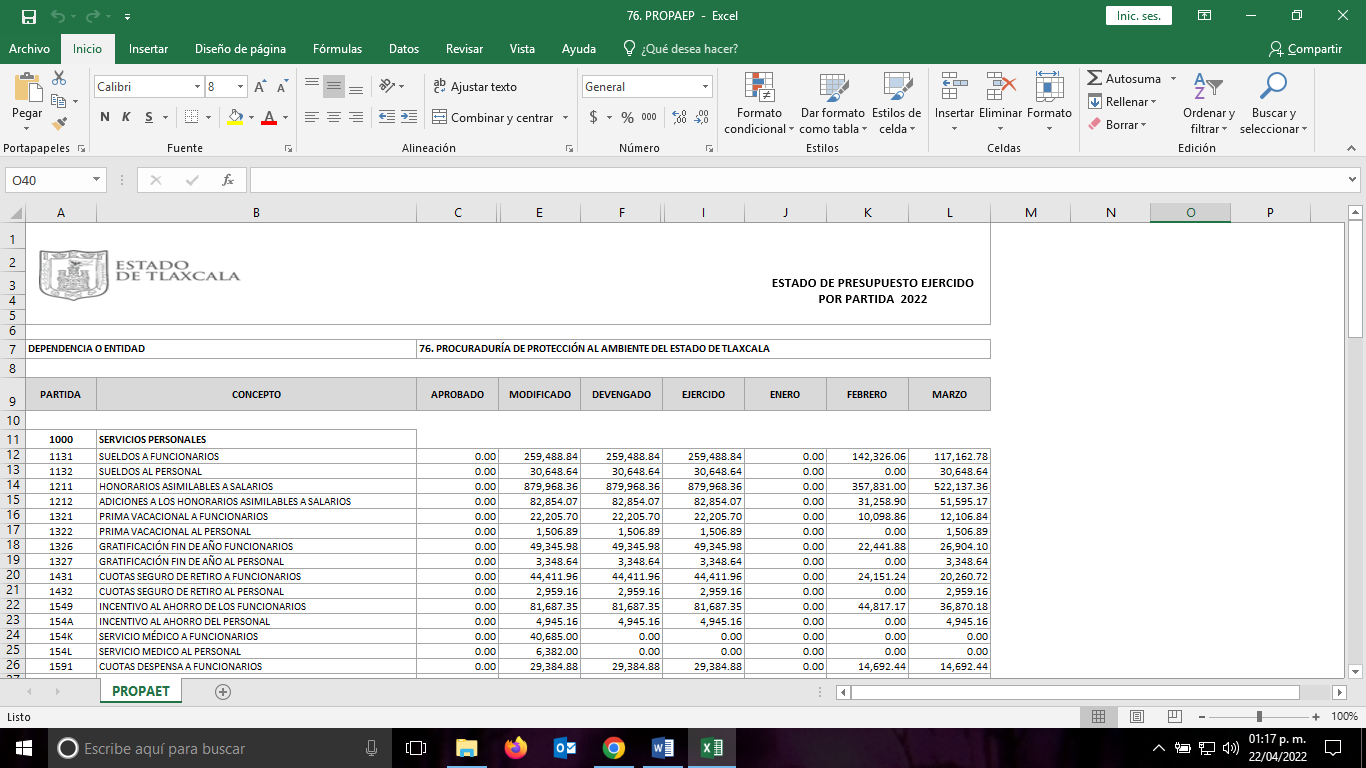 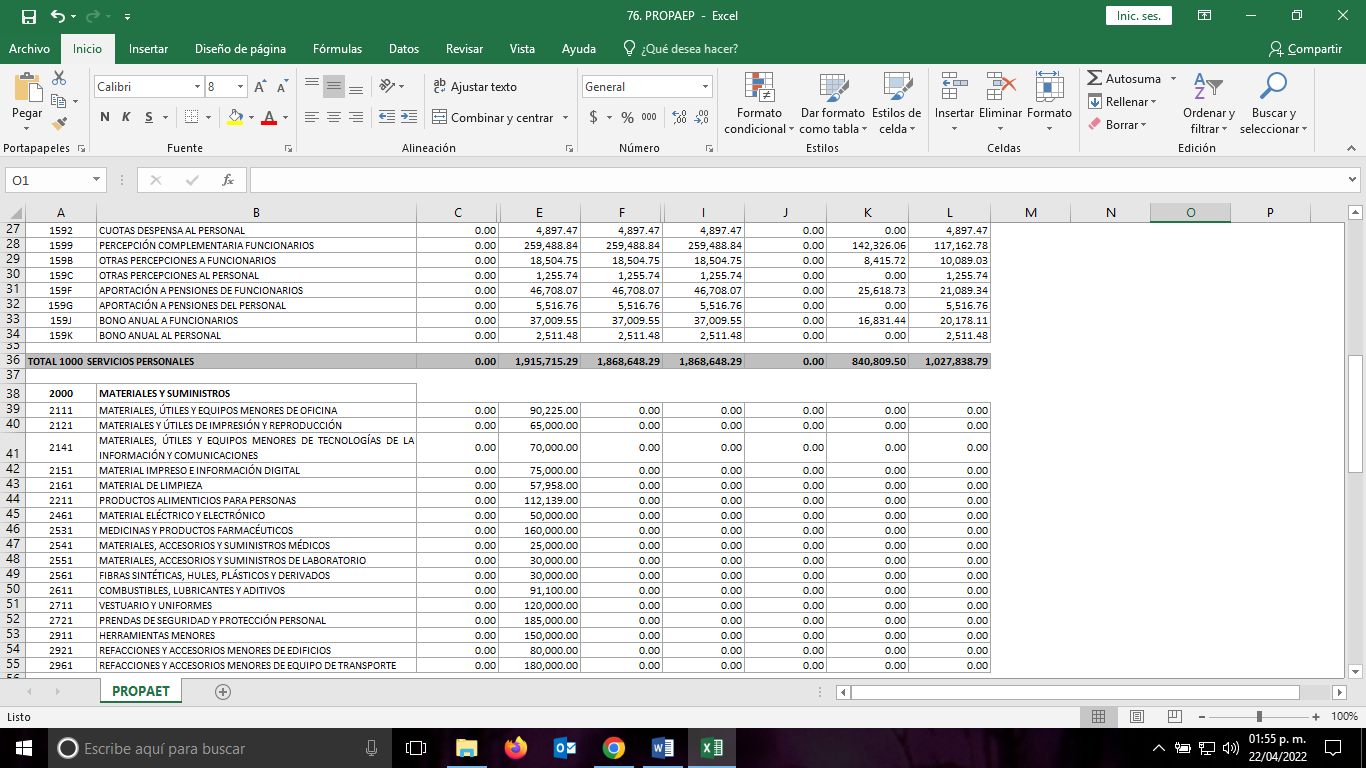 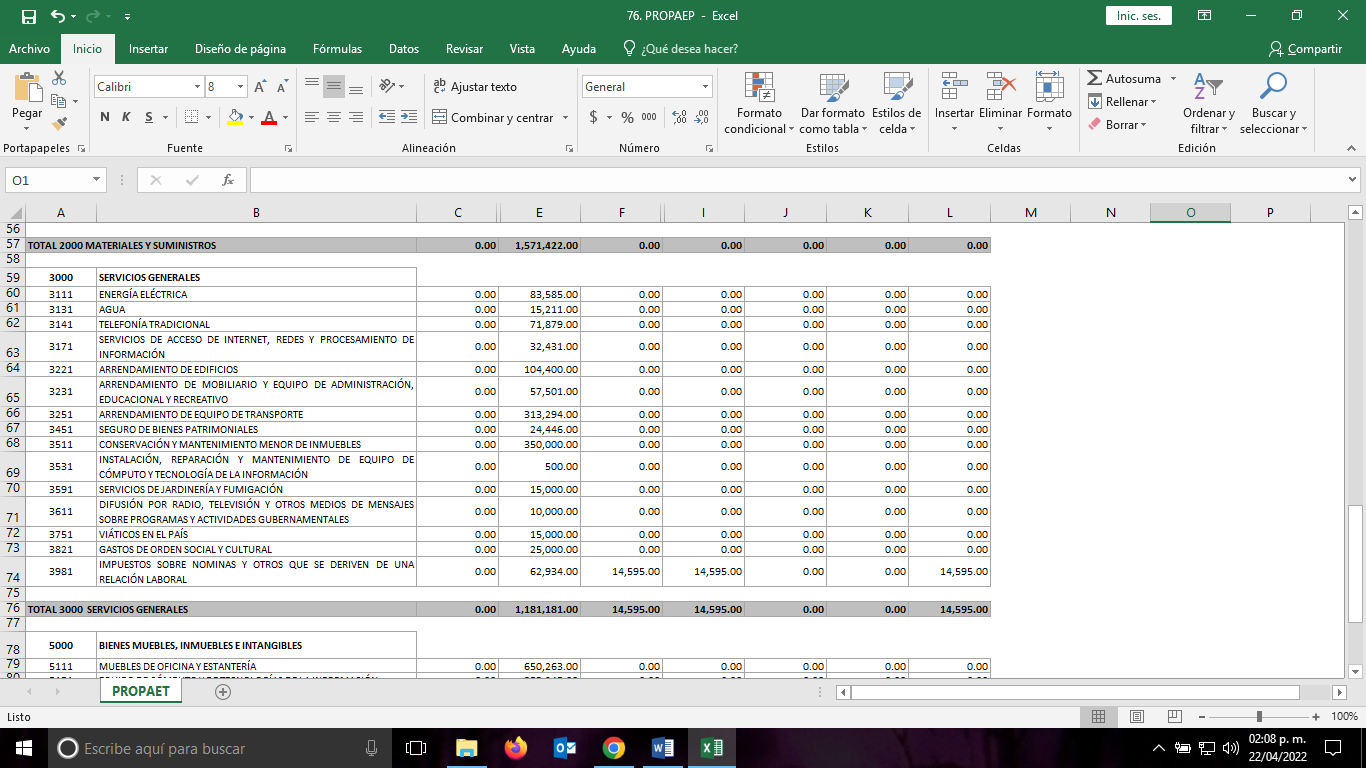 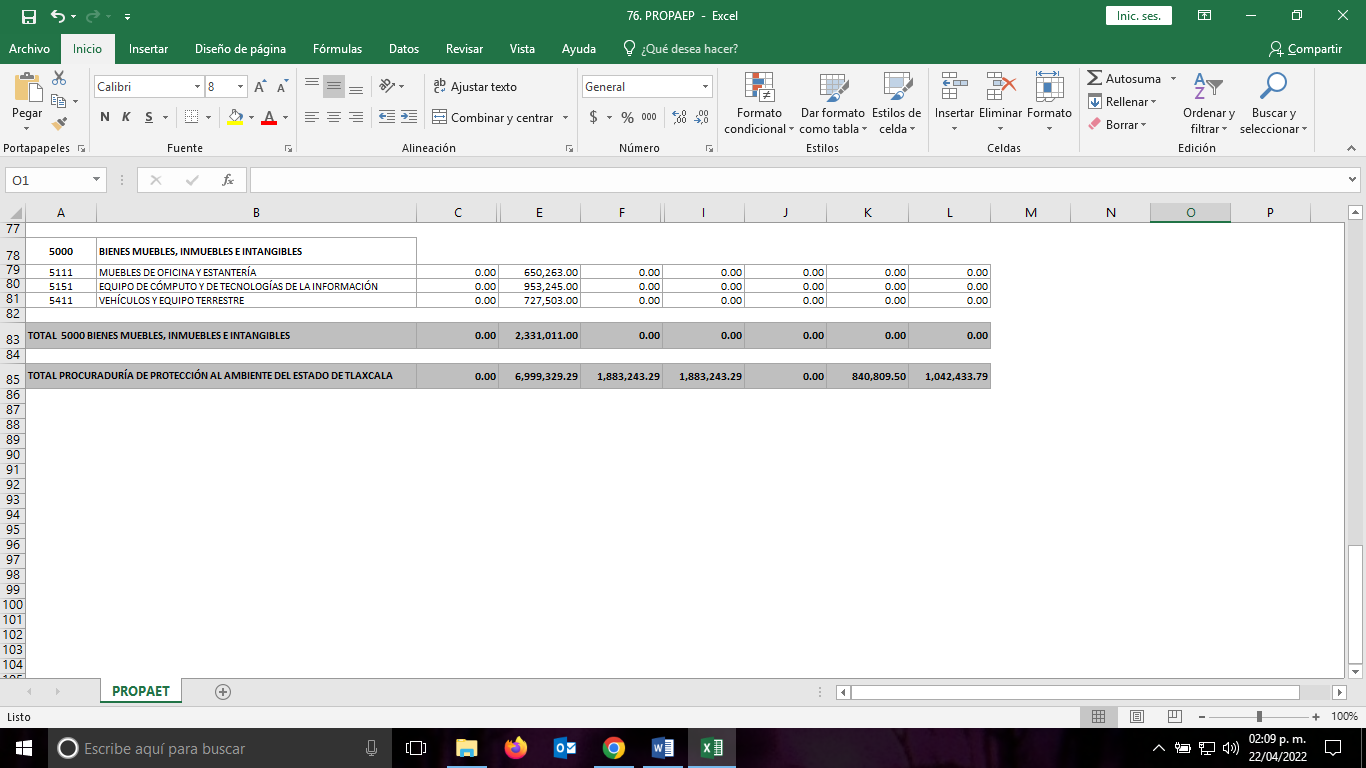 CUENTA PUBLICA 2022CUENTA PUBLICA 2022CUENTA PUBLICA 2022CUENTA PUBLICA 2022CUENTA PUBLICA 2022CUENTA PUBLICA 2022CUENTA PUBLICA 2022PODER EJECUTIVOPODER EJECUTIVOPODER EJECUTIVOPODER EJECUTIVOPODER EJECUTIVOPODER EJECUTIVOPODER EJECUTIVOESTADO ANALITICO DE INGRESOSESTADO ANALITICO DE INGRESOSESTADO ANALITICO DE INGRESOSESTADO ANALITICO DE INGRESOSESTADO ANALITICO DE INGRESOSESTADO ANALITICO DE INGRESOSESTADO ANALITICO DE INGRESOSDEL 01 DE ENERO DE 2022 AL 31 DE MARZO DE 2022DEL 01 DE ENERO DE 2022 AL 31 DE MARZO DE 2022DEL 01 DE ENERO DE 2022 AL 31 DE MARZO DE 2022DEL 01 DE ENERO DE 2022 AL 31 DE MARZO DE 2022DEL 01 DE ENERO DE 2022 AL 31 DE MARZO DE 2022DEL 01 DE ENERO DE 2022 AL 31 DE MARZO DE 2022DEL 01 DE ENERO DE 2022 AL 31 DE MARZO DE 2022RUBRO DE INGRESOSINGRESOINGRESOINGRESOINGRESOINGRESODIFERENCIARUBRO DE INGRESOSESTIMADOAMPLIACIONES YMODIFICADODEVENGADORECAUDADODIFERENCIARUBRO DE INGRESOSESTIMADOREDUCCIONESMODIFICADODEVENGADORECAUDADODIFERENCIARUBRO DE INGRESOS123 = (1 + 2)456 = (5 - 1)IMPUESTOS621,314,852.0068,384,259.00689,699,111.00217,257,156.00217,257,156.00-404,057,696.00CUOTAS Y APORTACIONES DE SEGURIDAD SOCIAL000000CONTRIBUCIONES DE MEJORAS000000DERECHOS489,312,600.0010,725,305.00500,037,905.00167,451,449.00167,451,449.00-321,861,151.00PRODUCTOS87,887,901.004,203,103.1092,091,004.1026,814,608.1026,814,608.10-61,073,292.90APROVECHAMIENTOS813,589.0060,499.00874,088.00513,554.00513,554.00-300,035.00INGRESOS POR VENTAS DE BIENES, PRESTACIÓN DE SERVICIOS Y OTROS INGRESOS142,776,642.0013,400,855.69156,177,497.6940,826,059.6940,826,059.69-101,950,582.31PARTICIPACIONES, APORTACIONES, CONVENIOS, INCENTIVOS DERIVADOS DE LA COLABORACIÓN FISCAL Y FONDOS DISTINTOS DE APORTACIONES21,278,313,657.00230,449,342.9521,508,762,999.955,556,229,080.955,556,229,080.95-15,722,084,576.05TRANSFERENCIAS, ASIGNACIONES, SUBSIDIOS Y SUBVENCIONES, PENSIONES Y JUBILIACIONES000000INGRESOS DERIVADOS DE FINANCIAMIENTOS000000TOTAL22,620,419,241.00327,223,364.7422,947,642,605.746,009,091,907.746,009,091,907.74-16,611,327,333.26INGRESOS EXCEDENTESINGRESOS EXCEDENTES-16,611,327,333.26ESTADO ANALITICO DE INGRESOSINGRESOINGRESOINGRESOINGRESOINGRESODIFERENCIAPOR FUENTE DE FINANCIAMIENTOESTIMADOAMPLIACIONES YMODIFICADODEVENGADORECAUDADODIFERENCIAESTIMADOREDUCCIONESMODIFICADODEVENGADORECAUDADODIFERENCIA123 = (1 + 2)456 = (5 - 1)INGRESOS DEL PODER EJECUTIVO FEDERAL O ESTATAL Y DE LOS MUNICIPIOS22,477,642,599.00313,822,509.0522,791,465,108.055,968,265,848.055,968,265,848.05-16,509,376,750.95   IMPUESTOS621,314,852.0068,384,259.00689,699,111.00217,257,156.00217,257,156.00-404,057,696.00   CUOTAS Y APORTACIONES DE SEGURIDAD SOCIAL000000   CONTRIBUCIONES DE MEJORAS000000   DERECHOS489,312,600.0010,725,305.00500,037,905.00167,451,449.00167,451,449.00-321,861,151.00   PRODUCTOS87,887,901.004,203,103.1092,091,004.1026,814,608.1026,814,608.10-61,073,292.90   APROVECHAMIENTOS813,589.0060,499.00874,088.00513,554.00513,554.00-300,035.00   PARTICIPACIONES, APORTACIONES, CONVENIOS, INCENTIVOS DERIVADOS DE LA COLABORACIÓN FISCAL Y FONDOS DISTINTOS DE APORTACIONES21,278,313,657.00230,449,342.9521,508,762,999.955,556,229,080.955,556,229,080.95-15,722,084,576.05   TRANSFERENCIAS, ASIGNACIONES, SUBSIDIOS Y SUBVENCIONES, PENSIONES Y JUBILIACIONES000000INGRESOS DE LOS ENTES PUBLICOS DE LOS PODERES LEGISLATIVO Y JUDICIAL, DE LOS ORGANOS AUTONOMOS Y DEL SECTOR PARAESTATAL O PARAMUNICIPAL, ASI COMO DE LAS EMPRESAS PRODUCTIVAS DEL ESTADO142,776,642.0013,400,855.69156,177,497.6940,826,059.6940,826,059.69-101,950,582.31   CUOTAS Y APORTACIONES DE SEGURIDAD SOCIAL000000   PRODUCTOS000000   INGRESOS POR VENTAS DE BIENES, PRESTACIÓN DE SERVICIOS Y OTROS INGRESOS142,776,642.0013,400,855.69156,177,497.6940,826,059.6940,826,059.69-101,950,582.31   TRANSFERENCIAS, ASIGNACIONES, SUBSIDIOS Y SUBVENCIONES, PENSIONES Y JUBILIACIONES000000INGRESOS DERIVADOS DE FINANCIAMIENTO000000   INGRESOS DERIVADOS DE FINANCIAMIENTOS000000TOTAL22,620,419,241.00327,223,364.7422,947,642,605.746,009,091,907.746,009,091,907.74-16,611,327,333.26INGRESOS EXCEDENTESINGRESOS EXCEDENTES-16,611,327,333.26CUENTA PUBLICA 2022CUENTA PUBLICA 2022CUENTA PUBLICA 2022CUENTA PUBLICA 2022CUENTA PUBLICA 2022CUENTA PUBLICA 2022CUENTA PUBLICA 2022PODER EJECUTIVOPODER EJECUTIVOPODER EJECUTIVOPODER EJECUTIVOPODER EJECUTIVOPODER EJECUTIVOPODER EJECUTIVOESTADO ANALITICO DEL EJERCICIO DEL PRESUPUESTO DE EGRESOSESTADO ANALITICO DEL EJERCICIO DEL PRESUPUESTO DE EGRESOSESTADO ANALITICO DEL EJERCICIO DEL PRESUPUESTO DE EGRESOSESTADO ANALITICO DEL EJERCICIO DEL PRESUPUESTO DE EGRESOSESTADO ANALITICO DEL EJERCICIO DEL PRESUPUESTO DE EGRESOSESTADO ANALITICO DEL EJERCICIO DEL PRESUPUESTO DE EGRESOSESTADO ANALITICO DEL EJERCICIO DEL PRESUPUESTO DE EGRESOSCLASIFICACION ADMINISTRATIVA DEPENDENCIASCLASIFICACION ADMINISTRATIVA DEPENDENCIASCLASIFICACION ADMINISTRATIVA DEPENDENCIASCLASIFICACION ADMINISTRATIVA DEPENDENCIASCLASIFICACION ADMINISTRATIVA DEPENDENCIASCLASIFICACION ADMINISTRATIVA DEPENDENCIASCLASIFICACION ADMINISTRATIVA DEPENDENCIASDEL 01 DE ENERO DE 2022 AL 31 DE MARZO DE 2022DEL 01 DE ENERO DE 2022 AL 31 DE MARZO DE 2022DEL 01 DE ENERO DE 2022 AL 31 DE MARZO DE 2022DEL 01 DE ENERO DE 2022 AL 31 DE MARZO DE 2022DEL 01 DE ENERO DE 2022 AL 31 DE MARZO DE 2022DEL 01 DE ENERO DE 2022 AL 31 DE MARZO DE 2022DEL 01 DE ENERO DE 2022 AL 31 DE MARZO DE 2022CONCEPTOEGRESOSEGRESOSEGRESOSEGRESOSEGRESOSSUBEJERCICIOCONCEPTOAPROBADOAMPLIACIONES /MODIFICADODEVENGADOPAGADOSUBEJERCICIOCONCEPTOAPROBADO(REDUCCIONES)MODIFICADODEVENGADOPAGADOSUBEJERCICIOCONCEPTO123 = (1 + 2)456 = (3 - 4)PODER LEGISLATIVO DEL ESTADO DE TLAXCALA373,294,227.002,706,249.00376,000,476.00120,155,931.00120,155,931.00255,844,545.00PODER JUDICIAL DEL ESTADO DE TLAXCALA391,835,107.0021,354,473.00413,189,580.0095,332,263.0095,332,263.00317,857,317.00UNIVERSIDAD AUTÓNOMA DE TLAXCALA120,815,922.00145,172,871.00265,988,793.00169,566,820.00169,566,820.0096,421,973.00DESPACHO DEL GOBERNADOR109,791,135.00-2,161,026.72107,630,108.2817,522,706.5917,522,706.5990,107,401.69SECRETARÍA DE GOBIERNO974,165,609.00-14,620,245.06959,545,363.94172,084,355.50172,084,355.50787,461,008.44OFICIALÍA MAYOR DE GOBIERNO257,119,033.00-1,648,202.37255,470,830.6345,561,973.6845,561,973.68209,908,856.95PROCURADURÍA GENERAL DE JUSTICIA275,070,312.00-2,348,744.99272,721,567.0147,419,644.2547,419,644.25225,301,922.76SECRETARÍA DE FINANZAS487,611,839.0088,622,505.81576,234,344.8145,277,125.6245,277,125.62530,957,219.19MUNICIPIOS4,163,210,979.0018,267,443.274,181,478,422.271,140,276,045.271,140,276,045.273,041,202,377.00SECRETARÍA DE DESARROLLO ECONÓMICO52,970,365.00-341,352.2052,629,012.806,064,172.186,064,172.1846,564,840.62SECRETARÍA DE TURISMO37,443,985.00-128,259.6237,315,725.384,886,512.264,886,512.2632,429,213.12SECRETARÍA DE INFRAESTRUCTURA1,644,145,027.00-2,198,933.131,641,946,093.8710,488,851.2510,488,851.251,631,457,242.62SECRETARÍA DE EDUCACIÓN PÚBLICA1,144,708,353.00-73,816.001,144,634,537.00203,524,609.19203,524,609.19941,109,927.81SECRETARÍA DE MOVILIDAD Y TRANSPORTE109,970,698.00-461,705.16109,508,992.8420,431,136.7220,431,136.7289,077,856.12O.P.D SALUD DE TLAXCALA2,784,591,617.00223,037,134.353,007,628,751.35984,531,411.75984,531,411.752,023,097,339.60SECRETARÍA DE LA FUNCIÓN PÚBLICA35,684,048.00472,124.6836,156,172.686,701,771.826,701,771.8229,454,400.86SECRETARÍA DE IMPULSO AGROPECUARIO314,101,064.0098,082.68314,199,146.6812,666,697.0912,666,697.09301,532,449.59SISTEMA ESTATAL DE PROMOCIÓN DEL EMPLEO Y DESARROLLO COMUNITARIO16,790,869.00-4,021,138.4012,769,730.600012,769,730.60COORDINACIÓN DE COMUNICACIÓN29,786,585.00-35,041.4229,751,543.585,169,458.535,169,458.5324,582,085.05SECRETARÍA DE MEDIO AMBIENTE99,372,812.00-7,904,133.6191,468,678.3912,000,238.0112,000,238.0179,468,440.38COMISIÓN ESTATAL DE DERECHOS HUMANOS24,589,166.00751,837.0025,341,003.007,019,588.007,019,588.0018,321,415.00INSTITUTO TLAXCALTECA DE ELECCIONES106,128,666.0012,317.00106,140,983.0033,282,678.0033,282,678.0072,858,305.00COORDINACIÓN ESTATAL DE PROTECCIÓN CIVIL13,390,435.00-957,256.5212,433,178.481,376,904.421,376,904.4211,056,274.06CONSEJO ESTATAL DE POBLACIÓN4,021,959.0004,021,959.00996,553.00996,553.003,025,406.00COMISIÓN EJECUTIVA DEL SISTEMA ESTATAL DE SEGURIDAD PÚBLICA423,164,481.004,367,743.44427,532,224.443,679,272.813,679,272.81423,852,951.63INSTITUTO DE CATASTRO7,674,794.0007,674,794.002,033,440.012,033,440.015,641,353.99FIDEICOMISO DE LA CIUDAD INDUSTRIAL DE XICOHTENCATL4,475,247.0004,475,247.001,056,100.001,056,100.003,419,147.00FONDO MACRO PARA EL DESARROLLO INTEGRAL DE TLAXCALA12,906,954.00012,906,954.002,348,135.772,348,135.7710,558,818.23COORDINACIÓN DE RADIO CINE Y TELEVISIÓN31,152,184.00-37,780.7231,114,403.286,130,253.896,130,253.8924,984,149.39INSTITUTO TLAXCALTECA DE DESARROLLO TAURINO2,834,839.00-136,566.052,698,272.95494,514.50494,514.502,203,758.45SECRETARÍA DE CULTURA50,253,629.00-1,432,747.3648,820,881.646,566,916.286,566,916.2842,253,965.36INSTITUTO DEL DEPORTE DE TLAXCALA28,826,237.0019,086,125.0047,912,362.0026,420,515.0026,420,515.0021,491,847.00COORDINACIÓN DE SERVICIO SOCIAL DE INSTITUCIONES DE EDUCACIÓN SUPERIOR1,570,051.0093,874.001,663,925.00440,777.00440,777.001,223,148.00COLEGIO DE ESTUDIOS CIENTÍFICOS Y TECNOLÓGICOS DEL ESTADO DE TLAXCALA267,203,811.0064,123,452.31331,327,263.31137,708,757.81137,708,757.81193,618,505.50COLEGIO DE BACHILLERES DEL ESTADO DE TLAXCALA296,278,576.0054,151,893.27350,430,469.27116,757,695.52116,757,695.52233,672,773.75INSTITUTO TLAXCALTECA DE LA INFRAESTRUCTURA FÍSICA EDUCATIVA194,890,595.0015,945,077.49210,835,672.4948,207,365.5248,207,365.52162,628,306.97UNIVERSIDAD POLITÉCNICA DE TLAXCALA68,936,931.003,300,347.1072,237,278.1017,999,837.0017,999,837.0054,237,441.10INSTITUTO TECNOLÓGICO SUPERIOR DE TLAXCO15,111,321.00-72,949.0015,038,372.002,312,792.002,312,792.0012,725,580.00UNIVERSIDAD TECNOLÓGICA DE TLAXCALA40,930,000.007,154,932.1048,084,932.1019,326,204.0019,326,204.0028,758,728.10INSTITUTO TLAXCALTECA PARA LA EDUCACIÓN DE LOS ADULTOS64,432,705.001,763,792.6766,196,497.6718,021,485.0018,021,485.0048,175,012.67CENTRO DE EDUCACIÓN CONTINUA Y A DISTANCIA9,788,121.00-386,516.989,401,604.021,341,094.071,341,094.078,060,509.95EL COLEGIO DE TLAXCALA A.C.16,344,220.003,440.0016,347,660.003,703,464.003,703,464.0012,644,196.00INSTITUTO ESTATAL DE LA MUJER12,688,069.003,340.0912,691,409.091,287,203.831,287,203.8311,404,205.26SISTEMA ESTATAL PARA EL DESARROLLO INTEGRAL DE LA FAMILIA265,015,708.00161,066,955.38426,082,663.38226,673,055.98226,673,055.98199,409,607.40INSTITUTO TLAXCALTECA PARA PERSONAS CON DISCAPACIDAD000000INSTITUTO TLAXCALTECA DE ASISTENCIA ESPECIALIZADA A LA SALUD34,367,245.00-91,733.7434,275,511.264,249,714.144,249,714.1430,025,797.12COMISIÓN ESTATAL DE ARBITRAJE MÉDICO2,901,128.0058,845.672,959,973.67668,456.40668,456.402,291,517.27COMISIÓN EJECUTIVA DE ATENCIÓN A VICTIMAS Y OFENDIDOS4,734,046.0004,734,046.001,169,796.001,169,796.003,564,250.00INSTITUTO TLAXCALTECA DE LA JUVENTUD8,946,362.0008,946,362.001,738,191.831,738,191.837,208,170.17INSTITUTO DE CAPACITACIÓN PARA EL TRABAJO DEL ESTADO DE TLAXCALA33,220,969.0010,634,094.0043,855,063.0028,863,648.0028,863,648.0014,991,415.00UNIDAD DE SERVICIOS EDUCATIVOS DE TLAXCALA6,199,833,761.00-494,629,294.285,705,204,466.72731,380,949.30731,380,949.304,973,823,517.42COLEGIO DE EDUCACIÓN PROFESIONAL TÉCNICA DEL ESTADO DE TLAXCALA66,986,135.0020,514.6367,006,649.6318,171,343.0018,171,343.0048,835,306.63INSTITUTO DE ACCESO A LA INFORMACIÓN PÚBLICA Y PROTECCIÓN DE DATOS PERSONALES PARA EL ESTADO DE TLAXCALA17,379,753.00017,379,753.004,020,434.004,020,434.0013,359,319.00TRIBUNAL DE CONCILIACIÓN Y ARBITRAJE DEL ESTADO17,022,339.00017,022,339.003,647,339.003,647,339.0013,375,000.00SECRETARÍA DE ORDENAMIENTO TERRITORIAL Y VIVIENDA118,693,543.00-2,869,136.34115,824,406.663,760,672.763,760,672.76112,063,733.90SECRETARÍA DE SEGURIDAD CIUDADANA000000COMISIÓN ESTATAL DE AGUA DE TLAXCALA16,191,266.00016,191,266.004,662,399.004,662,399.0011,528,867.00CENTRO DE SERVICIOS INTEGRALES PARA EL TRATAMIENTO DE AGUAS RESIDUALES DEL ESTADO DE TLAXCALA55,498,582.007,497,328.2362,995,910.2312,606,162.0012,606,162.0050,389,748.23UNIVERSIDAD POLITÉCNICA DE TLAXCALA REGIÓN PONIENTE10,220,438.001,680,398.4711,900,836.475,836,447.475,836,447.476,064,389.00TRIBUNAL ELECTORAL DE TLAXCALA34,121,343.003,646,312.0037,767,655.0011,832,578.0011,832,578.0025,935,077.00CASA DE LAS ARTESANIAS DE TLAXCALA12,054,510.00-94,095.2511,960,414.753,129,211.913,129,211.918,831,202.84COORDINACIÓN GENERAL DE PLANEACIÓN E INVERSIÓN51,083,648.00-3,897,407.1047,186,240.903,207,825.593,207,825.5943,978,415.31SECRETARÍA EJECUTIVA DEL SISTEMA ANTICORRUPCIÓN DEL ESTADO DE TLAXCALA12,233,186.00012,233,186.003,606,227.003,606,227.008,626,959.00CENTRO DE CONCILIACIÓN LABORAL DEL ESTADO DE TLAXCALA15,643,015.00015,643,015.004,914,259.004,914,259.0010,728,756.00SECRETARÍA DE BIENESTAR465,709,649.00-937,559.95464,772,089.058,935,566.538,935,566.53455,836,522.52SECRETARÍA DE TRABAJO Y COMPETITIVIDAD8,008,416.003,759,055.7811,767,471.783,039,389.553,039,389.558,728,082.23TRIBUNAL DE JUSTICIA ADMINISTRATIVA50,481,622.002,857,118.0053,338,740.0015,497,720.3215,497,720.3237,841,019.68PROCURADURÍA DE PROTECCIÓN AL AMBIENTE DEL ESTADO DE TLAXCALA06,999,329.296,999,329.291,883,243.291,883,243.295,116,086.00TOTAL DEL GASTO22,620,419,241.00327,223,364.7422,947,642,605.744,681,667,901.214,681,667,901.2118,265,974,704.53CUENTA PUBLICA 2022CUENTA PUBLICA 2022CUENTA PUBLICA 2022CUENTA PUBLICA 2022CUENTA PUBLICA 2022CUENTA PUBLICA 2022CUENTA PUBLICA 2022CUENTA PUBLICA 2022PODER EJECUTIVOPODER EJECUTIVOPODER EJECUTIVOPODER EJECUTIVOPODER EJECUTIVOPODER EJECUTIVOPODER EJECUTIVOPODER EJECUTIVOESTADO ANALITICO DEL EJERCICIO DEL PRESUPUESTO DE EGRESOSESTADO ANALITICO DEL EJERCICIO DEL PRESUPUESTO DE EGRESOSESTADO ANALITICO DEL EJERCICIO DEL PRESUPUESTO DE EGRESOSESTADO ANALITICO DEL EJERCICIO DEL PRESUPUESTO DE EGRESOSESTADO ANALITICO DEL EJERCICIO DEL PRESUPUESTO DE EGRESOSESTADO ANALITICO DEL EJERCICIO DEL PRESUPUESTO DE EGRESOSESTADO ANALITICO DEL EJERCICIO DEL PRESUPUESTO DE EGRESOSESTADO ANALITICO DEL EJERCICIO DEL PRESUPUESTO DE EGRESOSCLASIFICACION ADMINISTRATIVA PARAESTATALESCLASIFICACION ADMINISTRATIVA PARAESTATALESCLASIFICACION ADMINISTRATIVA PARAESTATALESCLASIFICACION ADMINISTRATIVA PARAESTATALESCLASIFICACION ADMINISTRATIVA PARAESTATALESCLASIFICACION ADMINISTRATIVA PARAESTATALESCLASIFICACION ADMINISTRATIVA PARAESTATALESCLASIFICACION ADMINISTRATIVA PARAESTATALESDEL 01 DE ENERO DE 2022 AL 31 DE MARZO DE 2022DEL 01 DE ENERO DE 2022 AL 31 DE MARZO DE 2022DEL 01 DE ENERO DE 2022 AL 31 DE MARZO DE 2022DEL 01 DE ENERO DE 2022 AL 31 DE MARZO DE 2022DEL 01 DE ENERO DE 2022 AL 31 DE MARZO DE 2022DEL 01 DE ENERO DE 2022 AL 31 DE MARZO DE 2022DEL 01 DE ENERO DE 2022 AL 31 DE MARZO DE 2022DEL 01 DE ENERO DE 2022 AL 31 DE MARZO DE 2022CONCEPTOCONCEPTOEGRESOSEGRESOSEGRESOSEGRESOSEGRESOSSUBEJERCICIOCONCEPTOCONCEPTOAPROBADOAMPLIACIONES /MODIFICADODEVENGADOPAGADOSUBEJERCICIOCONCEPTOCONCEPTOAPROBADO(REDUCCIONES)MODIFICADODEVENGADOPAGADOSUBEJERCICIOCONCEPTOCONCEPTO123 = (1 + 2)456 = (3 - 4)GOBIERNO GENERAL ESTATAL O DEL DISTRITO FEDERAL10,484,485,300.0074,857,115.7210,559,342,415.722,417,880,784.962,417,880,784.968,141,461,630.76GOBIERNO ESTATAL O DEL DISTRITO FEDERAL000000ENTIDADES PARAESTATALES Y FIDEICOMISOS NO EMPRESARIALES Y NO FINANCIEROS10,484,485,300.0074,857,115.7210,559,342,415.722,417,880,784.962,417,880,784.968,141,461,630.76INSTITUCIONES PÚBLICAS DE SEGURIDAD SOCIAL000000ENTIDADES PARAESTATALES EMPRESARIALES NO FINANCIERAS CON PARTICIPACIÓN ESTATAL MAYORITARIA000000ENTIDADES PARAESTATALES EMPRESARIALES NO FINANCIERAS CON PARTICIPACIÓN ESTATAL MAYORITARIA000000FIDEICOMISOS EMPRESARIALES NO FINANCIEROS CON PARTICIPACIÓN ESTATAL MAYORITARIA000000ENTIDADES PARAESTATALES EMPRESARIALES FINANCIERAS MONETARIAS CON PARTICIPACIÓN ESTATAL MAYORITARIA000000BANCOS DE INVERSIÓN Y DESARROLLO000000BANCOS COMERCIALES000000OTROS BANCOS000000FONDOS DEL MERCADO DE DINERO000000ENTIDADES PARAESTATALES FINANCIERAS NO MONETARIAS CON PARTICIPACIÓN ESTATAL MAYORITARIA000000FONDOS DE INVERSIÓN FUERA DEL MERCADO DE DINERO000000OTROS INTERMEDIARIOS FINANCIEROS, EXCEPTO SOCIEDADES DE SEGUROS Y FONDOS DE PENSIONES000000AUXILIARES FINANCIEROS000000INSTITUCIONES FINANCIERAS CAUTIVAS Y PRESTAMISTAS DE DINERO000000SOCIEDADES DE SEGUROS (SS) Y FONDOS DE PENSIONES (FP)000000FIDEICOMISOS FINANCIEROS PÚBLICOS CON PARTICIPACIÓN ESTATAL MAYORITARIA000000FONDOS DE INVERSIÓN FUERA DEL MERCADO DE DINERO000000OTROS INTERMEDIARIOS FINANCIEROS, EXCEPTO SOCIEDADES DE SEGUROS Y FONDOS DE PENSIONES000000AUXILIARES FINANCIEROS000000INSTITUCIONES FINANCIERAS CAUTIVAS Y PRESTAMISTAS DE DINERO000000SOCIEDADES DE SEGUROS (SS) Y FONDOS DE PENSIONES (FP)000000TOTAL DEL GASTOTOTAL DEL GASTO10,484,485,300.0074,857,115.7210,559,342,415.722,417,880,784.962,417,880,784.968,141,461,630.76CUENTA PUBLICA 2022CUENTA PUBLICA 2022CUENTA PUBLICA 2022CUENTA PUBLICA 2022CUENTA PUBLICA 2022CUENTA PUBLICA 2022CUENTA PUBLICA 2022PODER EJECUTIVOPODER EJECUTIVOPODER EJECUTIVOPODER EJECUTIVOPODER EJECUTIVOPODER EJECUTIVOPODER EJECUTIVOESTADO ANALITICO DEL EJERCICIO DEL PRESUPUESTO DE EGRESOSESTADO ANALITICO DEL EJERCICIO DEL PRESUPUESTO DE EGRESOSESTADO ANALITICO DEL EJERCICIO DEL PRESUPUESTO DE EGRESOSESTADO ANALITICO DEL EJERCICIO DEL PRESUPUESTO DE EGRESOSESTADO ANALITICO DEL EJERCICIO DEL PRESUPUESTO DE EGRESOSESTADO ANALITICO DEL EJERCICIO DEL PRESUPUESTO DE EGRESOSESTADO ANALITICO DEL EJERCICIO DEL PRESUPUESTO DE EGRESOSCLASIFICACION ADMINISTRATIVA PODERESCLASIFICACION ADMINISTRATIVA PODERESCLASIFICACION ADMINISTRATIVA PODERESCLASIFICACION ADMINISTRATIVA PODERESCLASIFICACION ADMINISTRATIVA PODERESCLASIFICACION ADMINISTRATIVA PODERESCLASIFICACION ADMINISTRATIVA PODERESDEL 01 DE ENERO DE 2022 AL 31 DE MARZO DE 2022DEL 01 DE ENERO DE 2022 AL 31 DE MARZO DE 2022DEL 01 DE ENERO DE 2022 AL 31 DE MARZO DE 2022DEL 01 DE ENERO DE 2022 AL 31 DE MARZO DE 2022DEL 01 DE ENERO DE 2022 AL 31 DE MARZO DE 2022DEL 01 DE ENERO DE 2022 AL 31 DE MARZO DE 2022DEL 01 DE ENERO DE 2022 AL 31 DE MARZO DE 2022CONCEPTOEGRESOSEGRESOSEGRESOSEGRESOSEGRESOSSUBEJERCICIOCONCEPTOAPROBADOAMPLIACIONES /MODIFICADODEVENGADOPAGADOSUBEJERCICIOCONCEPTOAPROBADO(REDUCCIONES)MODIFICADODEVENGADOPAGADOSUBEJERCICIOCONCEPTO123 = (1 + 2)456 = (3 - 4)PODER LEGISLATIVO373,294,227.002,706,249.00376,000,476.00120,155,931.00120,155,931.00255,844,545.00PODER JUDICIAL391,835,107.0021,354,473.00413,189,580.0095,332,263.0095,332,263.00317,857,317.00ORGANISMOS AUTÓNOMOS382,771,997.00152,440,455.00535,212,452.00248,473,384.32248,473,384.32286,739,067.68PODER EJECUTIVO10,988,032,610.0075,865,072.0211,063,897,682.021,799,825,537.931,799,825,537.939,264,072,144.09TOTAL DEL GASTO12,135,933,941.00252,366,249.0212,388,300,190.022,263,787,116.252,263,787,116.2510,124,513,073.77CUENTA PUBLICA 2022CUENTA PUBLICA 2022CUENTA PUBLICA 2022CUENTA PUBLICA 2022CUENTA PUBLICA 2022CUENTA PUBLICA 2022CUENTA PUBLICA 2022CUENTA PUBLICA 2022PODER EJECUTIVOPODER EJECUTIVOPODER EJECUTIVOPODER EJECUTIVOPODER EJECUTIVOPODER EJECUTIVOPODER EJECUTIVOPODER EJECUTIVOESTADO ANALITICO DEL EJERCICIO DEL PRESUPUESTO DE EGRESOSESTADO ANALITICO DEL EJERCICIO DEL PRESUPUESTO DE EGRESOSESTADO ANALITICO DEL EJERCICIO DEL PRESUPUESTO DE EGRESOSESTADO ANALITICO DEL EJERCICIO DEL PRESUPUESTO DE EGRESOSESTADO ANALITICO DEL EJERCICIO DEL PRESUPUESTO DE EGRESOSESTADO ANALITICO DEL EJERCICIO DEL PRESUPUESTO DE EGRESOSESTADO ANALITICO DEL EJERCICIO DEL PRESUPUESTO DE EGRESOSESTADO ANALITICO DEL EJERCICIO DEL PRESUPUESTO DE EGRESOSCLASIFICACION POR OBJETO DEL GASTO (CAPITULO Y CONCEPTO)CLASIFICACION POR OBJETO DEL GASTO (CAPITULO Y CONCEPTO)CLASIFICACION POR OBJETO DEL GASTO (CAPITULO Y CONCEPTO)CLASIFICACION POR OBJETO DEL GASTO (CAPITULO Y CONCEPTO)CLASIFICACION POR OBJETO DEL GASTO (CAPITULO Y CONCEPTO)CLASIFICACION POR OBJETO DEL GASTO (CAPITULO Y CONCEPTO)CLASIFICACION POR OBJETO DEL GASTO (CAPITULO Y CONCEPTO)CLASIFICACION POR OBJETO DEL GASTO (CAPITULO Y CONCEPTO)DEL 01 DE ENERO DE 2022 AL 31 DE MARZO DE 2022DEL 01 DE ENERO DE 2022 AL 31 DE MARZO DE 2022DEL 01 DE ENERO DE 2022 AL 31 DE MARZO DE 2022DEL 01 DE ENERO DE 2022 AL 31 DE MARZO DE 2022DEL 01 DE ENERO DE 2022 AL 31 DE MARZO DE 2022DEL 01 DE ENERO DE 2022 AL 31 DE MARZO DE 2022DEL 01 DE ENERO DE 2022 AL 31 DE MARZO DE 2022DEL 01 DE ENERO DE 2022 AL 31 DE MARZO DE 2022CONCEPTOCONCEPTOEGRESOSEGRESOSEGRESOSEGRESOSEGRESOSSUBEJERCICIOCONCEPTOCONCEPTOAPROBADOAMPLIACIONES /MODIFICADODEVENGADOPAGADOSUBEJERCICIOCONCEPTOCONCEPTOAPROBADO(REDUCCIONES)MODIFICADODEVENGADOPAGADOSUBEJERCICIOCONCEPTOCONCEPTO123 = (1 + 2)456 = (3 - 4)SERVICIOS PERSONALES2,910,172,000.00-13,272,474.462,896,899,525.54602,673,589.66602,673,589.662,294,225,935.88REMUNERACIONES AL PERSONAL DE CARACTER PERMANENTE936,070,757.00-1,018,987.50935,051,769.50235,588,557.95235,588,557.95699,463,211.55REMUNERACIONES AL PERSONAL DE CARACTER TRANSITORIO259,943,669.002,559,792.05262,503,461.0562,694,747.3462,694,747.34199,808,713.71REMUNERACIONES ADICIONALES Y ESPECIALES466,859,391.00-3,408,787.66463,450,603.3486,083,514.3886,083,514.38377,367,088.96SEGURIDAD SOCIAL113,305,073.00-750,085.59112,554,987.418,161,209.028,161,209.02104,393,778.39OTRAS PRESTACIONES SOCIALES Y ECONOMICAS1,120,134,660.00-9,219,048.251,110,915,611.75208,794,671.44208,794,671.44902,120,940.31PREVISIONES5,000,000.00-1,500,000.003,500,000.00003,500,000.00PAGO DE ESTIMULOS A SERVIDORES PUBLICOS8,858,450.0064,642.498,923,092.491,350,889.531,350,889.537,572,202.96MATERIALES Y SUMINISTROS228,792,356.003,213,861.94232,006,217.9411,058,981.2011,058,981.20220,947,236.74MATERIALES DE ADMINISTRACION, EMISION DE DOCUMENTOS Y ARTICULOS OFICIALES58,221,283.00-272,812.1357,948,470.875,438,252.595,438,252.5952,510,218.28ALIMENTOS Y UTENSILIOS58,910,406.0067,583.5258,977,989.524,143,329.114,143,329.1154,834,660.41MATERIAS PRIMAS Y MATERIALES DE PRODUCCION Y COMERCIALIZACION966,848.002,316.00969,164.00104,825.49104,825.49864,338.51MATERIALES Y ARTICULOS DE CONSTRUCCION Y DE REPARACION3,772,065.0057,137.893,829,202.8985,701.8085,701.803,743,501.09PRODUCTOS QUIMICOS, FARMACEUTICOS Y DE LABORATORIO11,160,842.00-6,220.7411,154,621.2677,688.4477,688.4411,076,932.82COMBUSTIBLES, LUBRICANTES Y ADITIVOS70,215,004.001,435,240.6271,650,244.621,117,459.801,117,459.8070,532,784.82VESTUARIO, BLANCOS, PRENDAS DE PROTECCION Y ARTICULOS DEPORTIVOS2,481,352.00417,899.292,899,251.2926,878.9426,878.942,872,372.35MATERIALES Y SUMINISTROS PARA SEGURIDAD87,000.00-1,000.0086,000.000086,000.00HERRAMIENTAS, REFACCIONES Y ACCESORIOS MENORES22,977,556.001,513,717.4924,491,273.4964,845.0364,845.0324,426,428.46SERVICIOS GENERALES348,811,281.0015,755,568.38364,566,849.3838,378,800.4738,378,800.47326,188,048.91SERVICIOS BASICOS94,036,426.00502,127.7894,538,553.7816,939,743.6316,939,743.6377,598,810.15SERVICIOS DE ARRENDAMIENTO21,286,009.00478,210.4821,764,219.481,232,525.691,232,525.6920,531,693.79SERVICIOS PROFESIONALES, CIENTIFICOS, TECNICOS Y OTROS SERVICIOS62,769,041.00-3,562,962.6459,206,078.36326,471.99326,471.9958,879,606.37SERVICIOS FINANCIEROS, BANCARIOS Y COMERCIALES32,500,703.0010,593,171.6343,093,874.6312,182,951.1412,182,951.1430,910,923.49SERVICIOS DE INSTALACION, REPARACION, MANTENIMIENTO Y CONSERVACION40,561,036.002,325,611.8042,886,647.801,870,861.871,870,861.8741,015,785.93SERVICIOS DE COMUNICACION SOCIAL Y PUBLICIDAD4,529,481.002,773,710.267,303,191.2642,084.8042,084.807,261,106.46SERVICIOS DE TRASLADO Y VIATICOS9,004,205.00-22,102.508,982,102.50459,126.28459,126.288,522,976.22SERVICIOS OFICIALES29,648,231.002,678,311.2132,326,542.21921,605.43921,605.4331,404,936.78OTROS SERVICIOS GENERALES54,476,149.00-10,509.6454,465,639.364,403,429.644,403,429.6450,062,209.72TRANSFERENCIAS, ASIGNACIONES, SUBSIDIOS Y OTRAS AYUDAS13,254,162,230.00319,626,838.6713,573,789,068.672,889,280,484.612,889,280,484.6110,684,508,584.06TRANSFERENCIAS INTERNAS Y ASIGNACIONES AL SECTOR PUBLICO2,457,558,822.00251,505,912.682,709,064,734.68470,285,532.53470,285,532.532,238,779,202.15TRANSFERENCIAS AL RESTO DEL SECTOR PUBLICO10,484,485,300.0074,857,115.7210,559,342,415.722,417,880,784.962,417,880,784.968,141,461,630.76SUBSIDIOS Y SUBVENCIONES275,151,310.00-6,775,709.73268,375,600.27794,373.12794,373.12267,581,227.15AYUDAS SOCIALES36,296,318.00-1,050,000.0035,246,318.00169,794.00169,794.0035,076,524.00PENSIONES Y JUBILACIONES000000TRANSFERENCIAS A FIDEICOMISOS, MANDATOS Y OTROS ANALOGOS000000TRANSFERENCIAS A LA SEGURIDAD SOCIAL000000DONATIVOS000000TRANSFERENCIAS AL EXTERIOR670,480.001,089,520.001,760,000.00150,000.00150,000.001,610,000.00BIENES MUEBLES, INMUEBLES E INTANGIBLES19,333,847.002,344,077.8021,677,924.800021,677,924.80MOBILIARIO Y EQUIPO DE ADMINISTRACION8,075,124.001,483,652.009,558,776.00009,558,776.00MOBILIARIO Y EQUIPO EDUCACIONAL Y RECREATIVO102,253.000102,253.0000102,253.00EQUIPO E INSTRUMENTAL MEDICO Y DE LABORATORIO07,922.807,922.80007,922.80VEHICULOS Y EQUIPO DE TRANSPORTE8,666,470.00852,503.009,518,973.00009,518,973.00EQUIPO DE DEFENSA Y SEGURIDAD000000MAQUINARIA, OTROS EQUIPOS Y HERRAMIENTAS955,000.000955,000.0000955,000.00ACTIVOS BIOLOGICOS000000BIENES INMUEBLES000000ACTIVOS INTANGIBLES1,535,000.0001,535,000.00001,535,000.00INVERSION PUBLICA1,695,936,548.00-18,711,950.861,677,224,597.14001,677,224,597.14OBRA PUBLICA EN BIENES DE DOMINIO PUBLICO1,605,565,031.00-27,924,703.701,577,640,327.30001,577,640,327.30OBRA PUBLICA EN BIENES PROPIOS90,371,517.009,212,752.8499,584,269.840099,584,269.84PROYECTOS PRODUCTIVOS Y ACCIONES DE FOMENTO000000INVERSIONES FINANCIERAS Y OTRAS PROVISIONES000000INVERSIONES PARA EL FOMENTO DE ACTIVIDADES PRODUCTIVAS000000ACCIONES Y PARTICIPACIONES DE CAPITAL000000COMPRA DE TITULOS Y VALORES000000CONCESION DE PRESTAMOS000000INVERSIONES EN FIDEICOMISOS, MANDATOS Y OTROS ANALOGOS000000OTRAS INVERSIONES FINANCIERAS000000PROVISIONES PARA CONTINGENCIAS Y OTRAS EROGACIONES ESPECIALES000000PARTICIPACIONES Y APORTACIONES4,163,210,979.0018,267,443.274,181,478,422.271,140,276,045.271,140,276,045.273,041,202,377.00PARTICIPACIONES2,259,298,590.004,000,421.202,263,299,011.20605,003,781.20605,003,781.201,658,295,230.00APORTACIONES1,903,912,389.00-17,431,313.981,886,481,075.02503,573,928.02503,573,928.021,382,907,147.00CONVENIOS031,698,336.0531,698,336.0531,698,336.0531,698,336.050DEUDA PUBLICA000000AMORTIZACION DE LA DEUDA PUBLICA000000INTERESES DE LA DEUDA PUBLICA000000COMISIONES DE LA DEUDA PUBLICA000000GASTOS DE LA DEUDA PUBLICA000000COSTO POR COBERTURAS000000APOYOS FINANCIEROS000000ADEUDOS DE EJERCICIOS FISCALES ANTERIORES (ADEFAS)000000TOTAL DEL GASTOTOTAL DEL GASTO22,620,419,241.00327,223,364.7422,947,642,605.744,681,667,901.214,681,667,901.2118,265,974,704.53CUENTA PUBLICA 2022CUENTA PUBLICA 2022CUENTA PUBLICA 2022CUENTA PUBLICA 2022CUENTA PUBLICA 2022CUENTA PUBLICA 2022CUENTA PUBLICA 2022PODER EJECUTIVOPODER EJECUTIVOPODER EJECUTIVOPODER EJECUTIVOPODER EJECUTIVOPODER EJECUTIVOPODER EJECUTIVOESTADO ANALITICO DEL EJERCICIO DEL PRESUPUESTO DE EGRESOSESTADO ANALITICO DEL EJERCICIO DEL PRESUPUESTO DE EGRESOSESTADO ANALITICO DEL EJERCICIO DEL PRESUPUESTO DE EGRESOSESTADO ANALITICO DEL EJERCICIO DEL PRESUPUESTO DE EGRESOSESTADO ANALITICO DEL EJERCICIO DEL PRESUPUESTO DE EGRESOSESTADO ANALITICO DEL EJERCICIO DEL PRESUPUESTO DE EGRESOSESTADO ANALITICO DEL EJERCICIO DEL PRESUPUESTO DE EGRESOSCLASIFICACION ECONOMICA (POR TIPO DE GASTO)CLASIFICACION ECONOMICA (POR TIPO DE GASTO)CLASIFICACION ECONOMICA (POR TIPO DE GASTO)CLASIFICACION ECONOMICA (POR TIPO DE GASTO)CLASIFICACION ECONOMICA (POR TIPO DE GASTO)CLASIFICACION ECONOMICA (POR TIPO DE GASTO)CLASIFICACION ECONOMICA (POR TIPO DE GASTO)DEL 01 DE ENERO DE 2022 AL 31 DE MARZO DE 2022DEL 01 DE ENERO DE 2022 AL 31 DE MARZO DE 2022DEL 01 DE ENERO DE 2022 AL 31 DE MARZO DE 2022DEL 01 DE ENERO DE 2022 AL 31 DE MARZO DE 2022DEL 01 DE ENERO DE 2022 AL 31 DE MARZO DE 2022DEL 01 DE ENERO DE 2022 AL 31 DE MARZO DE 2022DEL 01 DE ENERO DE 2022 AL 31 DE MARZO DE 2022CONCEPTOEGRESOSEGRESOSEGRESOSEGRESOSEGRESOSSUBEJERCICIOCONCEPTOAPROBADOAMPLIACIONES /MODIFICADODEVENGADOPAGADOSUBEJERCICIOCONCEPTOAPROBADO(REDUCCIONES)MODIFICADODEVENGADOPAGADOSUBEJERCICIOCONCEPTO123 = (1 + 2)456 = (3 - 4)GASTO CORRIENTE18,645,850,256.00339,590,816.6018,985,441,072.604,076,664,120.014,076,664,120.0114,908,776,952.59GASTO DE CAPITAL1,715,270,395.00-16,367,873.061,698,902,521.94001,698,902,521.94AMORTIZACIÓN DE LA DEUDA Y DISMINUCIÓN DE PASIVOS000000PENSIONES Y JUBILACIONES000000PARTICIPACIONES2,259,298,590.004,000,421.202,263,299,011.20605,003,781.20605,003,781.201,658,295,230.00TOTAL DEL GASTO22,620,419,241.00327,223,364.7422,947,642,605.744,681,667,901.214,681,667,901.2118,265,974,704.53CUENTA PUBLICA 2022CUENTA PUBLICA 2022CUENTA PUBLICA 2022CUENTA PUBLICA 2022CUENTA PUBLICA 2022CUENTA PUBLICA 2022CUENTA PUBLICA 2022CUENTA PUBLICA 2022PODER EJECUTIVOPODER EJECUTIVOPODER EJECUTIVOPODER EJECUTIVOPODER EJECUTIVOPODER EJECUTIVOPODER EJECUTIVOPODER EJECUTIVOESTADO ANALITICO DEL EJERCICIO DEL PRESUPUESTO DE EGRESOSESTADO ANALITICO DEL EJERCICIO DEL PRESUPUESTO DE EGRESOSESTADO ANALITICO DEL EJERCICIO DEL PRESUPUESTO DE EGRESOSESTADO ANALITICO DEL EJERCICIO DEL PRESUPUESTO DE EGRESOSESTADO ANALITICO DEL EJERCICIO DEL PRESUPUESTO DE EGRESOSESTADO ANALITICO DEL EJERCICIO DEL PRESUPUESTO DE EGRESOSESTADO ANALITICO DEL EJERCICIO DEL PRESUPUESTO DE EGRESOSESTADO ANALITICO DEL EJERCICIO DEL PRESUPUESTO DE EGRESOSCLASIFICACION FUNCIONAL (FINALIDAD Y FUNCION)CLASIFICACION FUNCIONAL (FINALIDAD Y FUNCION)CLASIFICACION FUNCIONAL (FINALIDAD Y FUNCION)CLASIFICACION FUNCIONAL (FINALIDAD Y FUNCION)CLASIFICACION FUNCIONAL (FINALIDAD Y FUNCION)CLASIFICACION FUNCIONAL (FINALIDAD Y FUNCION)CLASIFICACION FUNCIONAL (FINALIDAD Y FUNCION)CLASIFICACION FUNCIONAL (FINALIDAD Y FUNCION)DEL 01 DE ENERO DE 2022 AL 31 DE MARZO DE 2022DEL 01 DE ENERO DE 2022 AL 31 DE MARZO DE 2022DEL 01 DE ENERO DE 2022 AL 31 DE MARZO DE 2022DEL 01 DE ENERO DE 2022 AL 31 DE MARZO DE 2022DEL 01 DE ENERO DE 2022 AL 31 DE MARZO DE 2022DEL 01 DE ENERO DE 2022 AL 31 DE MARZO DE 2022DEL 01 DE ENERO DE 2022 AL 31 DE MARZO DE 2022DEL 01 DE ENERO DE 2022 AL 31 DE MARZO DE 2022CONCEPTOCONCEPTOEGRESOSEGRESOSEGRESOSEGRESOSEGRESOSSUBEJERCICIOCONCEPTOCONCEPTOAPROBADOAMPLIACIONES /MODIFICADODEVENGADOPAGADOSUBEJERCICIOCONCEPTOCONCEPTOAPROBADO(REDUCCIONES)MODIFICADODEVENGADOPAGADOSUBEJERCICIOCONCEPTOCONCEPTO123 = (1 + 2)456 = (3 - 4)GOBIERNO3,224,685,892.0010,296,694.653,234,982,586.65602,676,807.88602,676,807.882,632,305,778.77LEGISLACIÓN373,294,227.002,706,249.00376,000,476.00120,155,931.00120,155,931.00255,844,545.00JUSTICIA925,645,972.0025,112,030.34950,758,002.34202,619,582.74202,619,582.74748,138,419.60COORDINACIÓN DE LA POLÍTICA DE GOBIERNO482,743,836.00-8,882,799.36473,861,036.6491,829,153.8991,829,153.89382,031,882.75RELACIONES EXTERIORES000000ASUNTOS FINANCIEROS Y HACENDARIOS9,079,559.00-66,989.249,012,569.76863,832.86863,832.868,148,736.90SEGURIDAD NACIONAL000000ASUNTOS DE ORDEN PÚBLICO Y DE SEGURIDAD INTERIOR1,119,127,294.00-6,751,986.251,112,375,307.75129,928,486.67129,928,486.67982,446,821.08OTROS SERVICIOS GENERALES314,795,004.00-1,819,809.84312,975,194.1657,279,820.7257,279,820.72255,695,373.44DESARROLLO SOCIAL14,186,415,836.00207,138,005.5414,393,553,841.542,835,766,140.822,835,766,140.8211,557,787,700.72PROTECCIÓN AMBIENTAL171,062,660.006,592,523.91177,655,183.9131,152,042.3031,152,042.30146,503,141.61VIVIENDA Y SERVICIOS A LA COMUNIDAD1,859,237,114.00-5,904,155.651,853,332,958.3518,105,135.5818,105,135.581,835,227,822.77SALUD2,828,655,439.00383,004,246.483,211,659,685.481,150,630,515.291,150,630,515.292,061,029,170.19RECREACIÓN, CULTURA Y OTRAS MANIFESTACIONES SOCIALES110,232,050.0017,615,596.92127,847,646.9239,117,685.1739,117,685.1788,729,961.75EDUCACIÓN8,560,218,271.00-191,117,889.228,369,100,381.781,524,901,480.711,524,901,480.716,844,198,901.07PROTECCIÓN SOCIAL657,010,302.00-3,052,316.90653,957,985.1071,859,281.7771,859,281.77582,098,703.33OTROS ASUNTOS SOCIALES000000DESARROLLO ECONÓMICO1,046,106,534.0091,521,221.281,137,627,755.28102,948,907.24102,948,907.241,034,678,848.04ASUNTOS ECONÓMICOS, COMERCIALES Y LABORALES EN GENERAL580,115,540.0092,013,103.38672,128,643.3863,908,461.1763,908,461.17608,220,182.21AGROPECUARIA, SILVICULTURA, PESCA Y CAZA314,101,064.0098,082.68314,199,146.6812,666,697.0912,666,697.09301,532,449.59COMBUSTIBLES Y ENERGÍA000000MINERÍA, MANUFACTURAS Y CONSTRUCCIÓN000000TRANSPORTE109,970,698.00-461,705.16109,508,992.8420,431,136.7220,431,136.7289,077,856.12COMUNICACIONES000000TURISMO37,443,985.00-128,259.6237,315,725.384,886,512.264,886,512.2632,429,213.12CIENCIA, TECNOLOGÍA E INNOVACIÓN000000OTRAS INDUSTRIAS Y OTROS ASUNTOS ECONÓMICOS4,475,247.0004,475,247.001,056,100.001,056,100.003,419,147.00OTRAS4,163,210,979.0018,267,443.274,181,478,422.271,140,276,045.271,140,276,045.273,041,202,377.00TRANSACCIONES DE LA DEUDA PÚBLICA / COSTO FINANCIERO DE LA DEUDA000000TRANSFERENCIAS, PARTICIPACIONES Y APORTACIONES ENTRE DIFERENTES NIVELES Y ÓRDENES DE GOBIERNO4,163,210,979.0018,267,443.274,181,478,422.271,140,276,045.271,140,276,045.273,041,202,377.00SANEAMIENTO DEL SISTEMA FINANCIERO000000ADEUDOS DE EJERCICIOS FISCALES ANTERIORES000000TOTAL DEL GASTOTOTAL DEL GASTO22,620,419,241.00327,223,364.7422,947,642,605.744,681,667,901.214,681,667,901.2118,265,974,704.53